Д О К Л А ДзаОЦЕНКА НА СТЕПЕНТА НА ВЪЗДЕЙСТВИЕ на „Изменение на Общ устройствен план на град Бургас в обхват на поземлен имот с идентификатор 07079.2.390 по КК на град Бургас“; Подробен устройствен план-План за регулация и застрояване за поземлен имот с идентификатор 07079.2.390 по КК на град Бургас“ и ПУП-ПУР за транспортно обслужване на поземлен имот с идентификатор 07079.2.390 по КК на град Бургас“върху предмета и целите на опазване на защитена зона BG 0000270 „Атанасовско езеро” за опазването на дивите птици и за опазване на природните местообитания и на дивата флора и фаунаАвтори:проф. д-р. Диана              Кирин,Диплом № 017718/08.1989 г. на ПУ „Паисий Хилендарски”за висше образование по специалност „Биология и химия” 	............................Веселин                 ВълчановДиплом № 088219 на СУ „Климент Охридски“ за висше образование по специалност „ Биология”	............................Николина                 Илиева,Диплом №1009/2009г. на АУ – Пловдивза висше образование по специалност „Екология на селищни системи“	………………….Екатерина                     Станчева,Диплом № 2144-Е/2001 г на ПУ „Паисий Хилендарски”за висше образование по специалност „Екология“	………………….Списък на използвани съкращениятаАМ		АвтомагистралаБКС		Благоустройство и комунално стопанствоДВ		Държавен вестникДОСВ		Доклад за оценка степанта на въздействиеЕИО		Европейската икономическа общностЕО		Екологична оценкаЕС		Европейски съюзЗБР		Закон за биологичното разнообразиеЗВ		Закон за водитеЗЗ		Защитена зонаЗЗТ		Закон за защитените територииЗМ		Защитена местностЗОЗЗ		Закон за опазване на земеделските земиЗТ		Защитена територияЗУО		Закон за управление на отпадъцитеЗУТ		Закона за устройство на териториятаЗУЧК		Закон за устройство на черноморското крайбрежиеИЧВ		Инвазивни чужди видовеКК		Кадастрална картаЛНХБ		Лукойл Нефтохим БургасМЗ		Министерство на здравеопазванетоМО		МестообитаниеМОСВ		Министерство на околната страна и водитеМРРБ		Министерство на регионалното развитие и благоустройствотоНТП		Начин на трайно ползванеОбЕСУТ	Общински експертен съвет по устройство на териториятаОП		Общинско предприятиеОС		Оценка за съвместимостОУП		Общ устройствен планПИ		Поземлен имотПР		Поддържан резерватПС		Природозащитен статусПУП		Подробен устройствен планПУП-ПРЗ	Подробен устройствен план – план за регулация и застрояванеПУР		План за улична регулацияРЗИ		Регионална здравна инспекцияРИОСВ	Регионална инспекция по околна среда и водитеРПМ		Републиканска пътна мрежас.о.		Селищно образуваниеСФ		Стандартен формулярТП		ТрафопостВЪВЕДЕНИЕНастоящият доклад за оценка степента на въздействие на „Изменение на Общ устройствен план на град Бургас в обхват на поземлен имот с идентификатор 07079.2.390 по КК на град Бургас“; Подробен устройствен план-План за регулация и застрояване за поземлен имот с идентификатор 07079.2.390 по КК на град Бургас“ и ПУП-ПУР за транспортно обслужване на поземлен имот с идентификатор 07079.2.390 по КК на град Бургас“ върху предмета и целите на опазване на защитена зона BG0000270 „Атанасовско езеро”, обявена за опазване на дивите птици и за опазване на природни местообитания, на дивата флора и фауна е изготвен на основание Изх. № ПД-1826(2)/21.06.2022 (Приложение) на РИОСВ Бургас, издадено по реда определен в чл. 31, ал. 4 от Закона за биологичното разнообразие (ЗБР) и чл. 36, ал.6 и във връзка с чл. 34, ал.1 от Наредба за условията и реда за извършване на оценка на съвместимостта на планове, програми, проекти и инвестиционни предложения с предмета и целите на опазване на защитените зони (Наредба за ОС).Устройственото планиране на територията е свързано с вероятно въздействие върху защитена зона BG0000270 „Атанасовско езеро”, поради което попада под разпоредбите на чл. 31, ал. 1 на ЗБР. Оценката на степента на въздействие се извършва чрез процедурата по ЕО, като на основание чл. 34, ал. 1 от Наредбата за ОС в доклада за ЕО се включва като отделно приложение и доклад за оценка на степента на въздействие на проектната разработка върху предмета и целите на защитената зона.Настоящият доклад е разработен и структуриран в съответствие с изискванията на чл. 23, ал. 2 на Наредба за условията и реда за извършване на оценка на съвместимостта на планове, програми, проекти и инвестиционни предложения с предмета и целите на опазване на защитените зони. При определяне на същността и степента на въздействие на проектната разработка са съблюдавани критериите по чл. 22 на наредбата за ОС.Освен процедурните изисквания при оценката на вероятността от отрицателни въздействия и тяхната значимост са взети предвид и следните принципи:Принципът на предпазливост, залегнал като основа за опазване на околната среда в Договора за създаване на ЕС, в конкретния случай възприет като приемане на възможно най-лошия сценарий за всяко вероятно въздействие, в рамките на научните предпоставки за съществуване на такова въздействие.Използване на най-добрата налична информация за провеждане на оценката.Връзката между чл. 6 (3) на Директива 92/43/ЕИО изискващ оценка на последствията за целостта и целите на всяка една зона и мрежата, като цяло от една страна и чл. 2 (2) на Директивата посочващ, че мерките предприети по тази директива следва да водят до опазване или възстановяване на благоприятният природозащитен статус на видовете и местообитанията.Освен основните параметри за благоприятен статус на всеки вид и местообитание, са оценени и въздействията на структури, функции и роля важни за съответните видове и природни местообитания.Данни за възложителя:Община Бургас и „Индустриален и логистичен парк Бургас“ АДПълен пощенски адрес: гр. Бургас ул. „Александровска“ 26Лице за контакти: урб. Николай Цоцомански, Директор Дирекция „Устройство на територията“Тел: 056 907 285, е-mail: Анотация на планаПредметът на настоящата проектна разработка е изготвяне на:Изменение на Общ устройствен план (ОУП) на град Бургас в обхват на поземлен имот с идентификатор 07079.2.390 по КК на град Бургас;Подробен устройствен план - План за регулация и застрояване (ПУП-ПРЗ) за ПИ с идентификатор 07079.2.390 по КК на град Бургас;Подробен устройствен план - План за улична регулация (ПУП-ПУР) за транспортно обслужване на поземлен имот с идентификатор 07079.2.390 по КК на град Бургас.Разглежданите проектни устройствени планове се изготвят от Община Бургас във връзка със заявена инвестиционна инициатива в обхват на поземлен имот 07079.2.390 и имат за цел създаване на устройствена основа за реализиране на намерението и в подкрепа на предвижданията на общината, територията да се обособи в зона за изграждане на съвременни предприятия за безвредни производства и обслужващи дейности.Територията, предмет на разглеждане с изменение на ОУП на гр. Бургас и ПУП-ПРЗ, обхваща поземлен имот с идентификатор 07079.2.390 по КК на гр. Бургас. Имотът е собственост на „Индустриален и логистичен парк Бургас“ АД, съгласно Апорт № 8, том 4, рег. 1119/01.02.2022 г., представен в Приложение. За имота, предмет на разработката, до този момент няма действащ ПУП. Предназначението на земята е земеделска, категория 3, с начин на трайно ползване – нива. Теренът представлява бивш разсадник, на който до 2020 г. се е извършвала дейност по отглеждане, с цел разсаждане на храстовидна и дървесна растителност, използвани за нуждите на БКС – Бургас понастоящем ОП “Общински имоти“.Съгласно действащият ОУП на град Бургас, одобрен с Решение №51-1/21.07.2011г. на Общински съвет Бургас, разглеждания имот № 07079.2.390 попада в земеделска територия без определени устройствени предвиждания. Имотът е разположен между с.о. „Бизнес парк-Бургас 2“ и бивш Стопански двор „9-ти километър“. Покрай имота преминава съществуващ асфалтов път свързващ имотите от бившия стопански двор с път I-6 Бургас-София и пътния възел към ЛНХБ. Контактен е и с устройствена зона 07079/11 - „земеделска територия с допустима промяна на предназначението“, за която се разрешава промяна на предназначението ѝ в територия с режим на застрояване с обществено обслужващи дейности, търговски и бизнес комплекси, обекти за спорт и атракции и други допълващи функции без обекти за дейности с вредни отделяния и влияния.Територията на имота е с отлична локация, в близост до съществуващи производствени и складови бази и е достъпна от съществуващ общински път с връзка към РПМ и лесен достъп до АМ „Тракия“. Създаването на възможности за модернизация и устойчиво устройство на местността е приоритет за Община Бургас и е залегнало в интегрирания план за развитие.Предвиждане на проекта за изменение на ОУП на гр. БургасС проекта за изменение на ОУП на гр. Бургас се предвижда имот № 07079.2.390 да бъде включен към устройствена зона 07079/11, представляваща земеделска територия с допустима промяна на предназначението. Изменението е в съответсвие с общата концепция на ОУП на гр. Бургас и дава възможност за промяна на предназначението на земята от земеделска в територия с режим на застрояване, съобразен с предвижданията за развитие на местността, а именно: създаване на модерна зона за производствени и обслужващи дейности, отговаряща на съвременните изискванията на Европейския съюз.Съгласно ОУП на град Бургас, за устройствена зона 07079/11 се разрешава промяна на предназначението ѝ в територия с режим на застрояване с обществено обслужващи дейности, търговски и бизнес комплекси, обекти за спорт и атракции и други допълващи функции без обекти за дейности с вредни отделяния и влияния. Утвърдените показатели за застрояване за устройствената зона са, както следва: Височина до 15m, Плътност до 60%, Кинт до 3.0, Озеленяване мин. 30%.Графична част с означена планирана промяна, съгласно предвижданията на проект за изменение на ОУП на гр. Бургас са представени в Приложение и на следващите фигури.Предвиждане на проекта за ПУП-ПУРС разработването на ПУП-ПУР се цели:Обвързване на местността с републиканската пътна мрежа и утвърждаване на трасе за обслужваща улица за осигуряване на транспортен достъп до имот 07079.2.390;Проектиране на нов водопровод за района в обхват на пътя към настоящия ПУР;Проектиране на необходимата инфраструктура за събиране на дъждовните води в района и отвеждането им до точка на заустване в съществуващ дъждовен колектор.Местоположението на разглеждания имот 07079.2.390 в землището на гр. Бургас спрямо съществуващите в района обекти и транспортна инфраструктура е означено на Фиг. 1-2.До територията, предмет на устройствено планиране има изграден асфалтов път, общинска собственост (ПИ 07079.2.457), по който се осъществява връзка с първокласен път I-6 /Е773/. Проектът на ПУП-ПУР обхваща участък от съществуващ асфалтов път с дължина 1.0 km до съществуващо кръстовище на път I-6 (Бургас - София), определен с координати на осови точки от ОТ1 до ОТ4, включително. С проектното решение се предвижда габарит, осигуряващ пътно платно от минимум 7.50 m (две платна по 3.75 m), обособяване на паркоместа в рамките на уличната регулация, тротоари, както и трасета на елементите на техническата инфраструктура и улично осветление.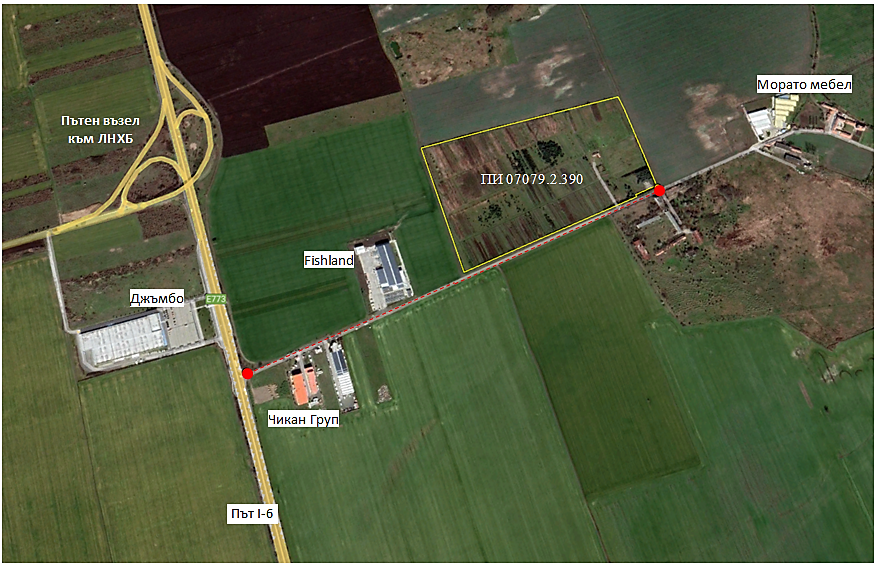  участък от общински път в обхват на ПУП-ПУРФиг. 1-2. Сателитна снимка на района с означено местоположение на имот 07079.2.390, землище гр. Бургас и обхват на ПУП-ПУРПроектът на ПУП-ПУР засяга част от имоти общинска собственост, с площ от 14389 m2, от които съществуващ асфалтов път (13 453 m2), полски път (83 m2) и земеделска земя (853 m2), част от разглеждания имот 07079.2.390. Балансът на територията е представен в таблица 1-1.Таблица 1-1. Баланс на територията, съгласно трасировъчен план към ПУП-ПУРС проекта на ПУП-ПУР освен транспортно обслужване на поземлен имот 07079.2.390, се представят и решения за водоснабдяване на територията, събиране на дъждовните води и отвеждането им до точка на заустване в съществуващ дъждовен колектор.Водоснабдяване. По данни от ВиК оператора за проектния район няма съществуващо водоснабдяване. В близост минава довеждащ водопровод „Дюкер Бургас“ на Деривация Камчия, като от същият има отклонения ø125 стомана с последващ диаметър DN90 PE. Има осигурено захранване от съществуващ външен водопровод DN250 РЕ. С цел водоснабдяването на района и обезпечаване на питейно-битовите нужди с проектът за ПУП-ПУР се предвижда изграждането на нов уличен водопровод. Проектното трасе започва с включване към съществуващ водопровод DN250 РЕ, минаващ пред магазин „Джъмбо“. След включването, трасето на новия водопровод ще премине чрез хоризонтален сондаж под главен път I-6 Бургас – София, след което продължава по проектната улица към настоящия ПУП-ПУР (съществуващ асфалтов път) и достига до имот 07079.2.418 по КК на гр. Бургас. Изграждането на водопровода е предвидено на два етапа. На първия етап ще се реализира участък от водовземането по проектната улица до осова точка ОТ4 (граница на имот 07079.2.390). В обхвата на втория етап се предвижда доизграждане на водопровода от първи етап, като трасето му преминава по съществуващия асфалтов път до имот 07079.2.418.Новопроектираният уличен водопровод ще бъде с диаметър DN160 РЕ. Предвижда се сондажът под главен път I-6 да бъде в обсадна тръба DN400 стомана, като от двете страни, извън обхвата на пътя ще бъдат разположени шахти. По проектната улица водопровода ще бъде разположен на 1 m от бордюрната линия. За захранване на имотите се предвижда изграждането на сградни водопроводни отклонения. Съществуващите водопроводи DN90 PE в улицата се предвижда да отпаднат от експлоатация. На разстояние 100 m ще се изградят пожарни кранове, съгласно Наредба Iз-1971 за строително-технически правила и норми за осигуряване на безопасност при пожар.Канализация. За проектния район няма информация за съществуваща канализационна мрежа. Имотите, в които има работещи предприятия са решили отвеждането на отпадъчните води чрез локални пречиствателни съоръжения. За района няма изградена канализационна дъждовна мрежа.Денивелацията на проектната улица позволява изграждането на гравитачен дъждовен колектор, с цел отвеждане на дъждовните води от района. Заустването му се предвижда в съществуващ дъждовен колектор DN600 РР. Трасето на новия колектор е избрано да започне от началото на проектната улица от о.т. 1 минаващ по цялата ѝ дължина и стигащ до о.т. 4 на проектната улица. Трасето от о.т. 4 до включването в съществуващият дъждовен колектор преминава по горски, ведомствен път, който е общинска частна собственост. 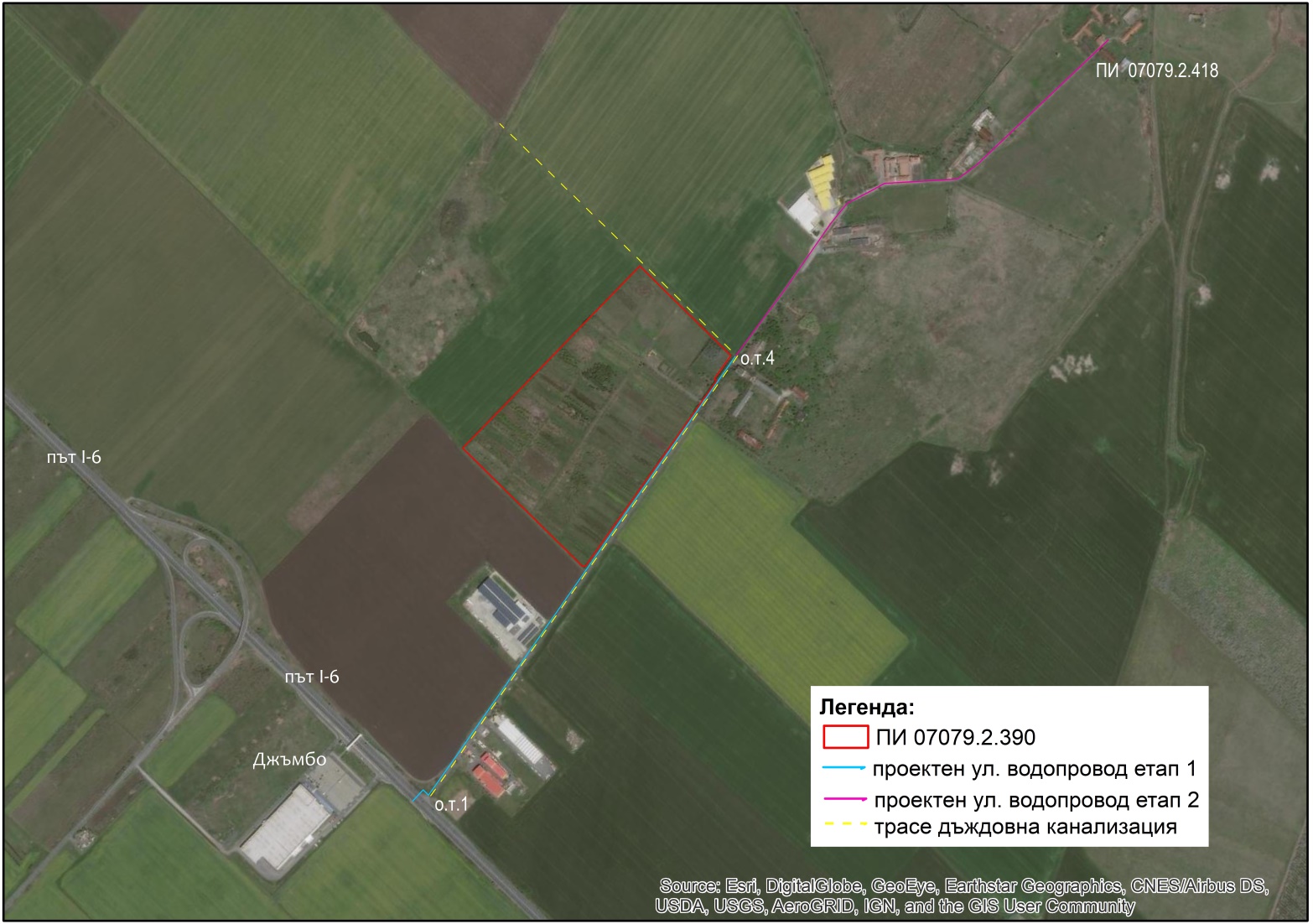 Фиг. 1-3.Сателитна снимка на района с означени проектни трасета на уличен водопровод и дъждовна канализация в обхват на ПУП-ПУРПредвиждане на проекта за ПУП-ПРЗС разработването на ПУП-ПPЗ се предвижда урегулиране на територията с обхват на поземлен имот 07079.2.390 по КК на гр. Бургас и обособяване на нов УПИ II3860 с площ от 149 127 m2, отреден за ПИ с проектен идентификатор 07079.2.3860 по кадастрална карта и с конкретизирано функционално отреждане „за складово-производствена база и ТП“. Предвидено е ново свободно застрояване, изтеглено на минимум 3 m от улично-регулационните граници на УПИ. Показателите на застрояване са съобразени с предвижданията на ОУП на град Бургас за устройствената зона 07079/11, а именно: Височина до 15 m, Плътност до 60%, Кинт до 3.0, Озеленяване мин. 30%.Таблица 1-2. Баланс на територията, съгласно ПУП-ПРЗВ регулационен аспект с ПУП се предвижда улична регулация с посочени всички елементи на обслужващите улици и връзката със съществуващите. Конфигурацията и размерите на новия УПИ са предвидени, така че да осигуряват оптимално застрояване и обслужване. Новообособеният УПИ е с площ, осигуряваща възможност за реализиране на производствено-складови дейности, транспортно обслужване, паркиране, благоустрояване и озеленяване в границите на УПИ.С разработването и реализирането на заложените дейности по предложения ПУП-ПРЗ, се цели осъществяване на бъдещо инвестиционно намерение на „ИНТЕРНЕШЪНЪЛ АРМОРД ГРУП БГ“ ЕООД, свързано с изграждане на ново предприятие за асемблиране на бронирани превозни средства под марката IAG (International Armored Group). Дружеството предлага висок набор от над 100 различни модела (4х4, 6х6, 8х8) бронирани автомобили в своето портфолио, покриващи сегменти от цивилни, през специализирани до тактически превозни средства за правоприлагащите органи, сред които: автомобили за контрол на безредиците; бронетранспортьори; автомобили за превозване на ценности; бронирани линейки; бронирани автобуси и микробуси; бронирани джипове, пикапи и луксозни седани.Със заявеното инвестиционно намерение се предвижда, в границите на новообразувания УПИ ІІ3860 да бъде изградена необходимата за осъществяване на дейността производствено – складова база. В тази връзка е предвидено собственост върху имота да придобие „ИНТЕРНЕШЪНЪЛ АРМОРД ГРУП БГ“ ЕООД, съгласно предварителен договор за покупко-продажба на недвижим имот, представен в приложение.Производствената структура ще включва обособени пространства (цехове) за различните операции, които са част от технологичния процес за получаване на основната продуктова гама, като във всеки цех ще бъдат осигурени необходимото оборудване и специфичните работни позиции, съответстващи на извършваните дейности.За реализация на обекта се предвижда поетапно изграждане и обособяване на следните елементи:Монтажно хале със застроена площ 10 000 m2;Двуетажна административна част към халето с РЗП 2400 m2.3 бр. спомагателни метални халета с РЗП 2 500m2 всяко, обособени като склад за стоманени елементи, цех за асемблиране на балистични стъкла и цех лазерно рязане на елементи.Вътрешни площадки и алеи;Открита площадка за готова продукция/паркоместа за бронирани автомобили.Паркинг с 50 паркоместа;Портална врата;Ограда с височина до 2 m.Предвидено е монтирането на фотоволтаични модули по покривите на цеховете, като произведената електроенергия ще се използва единствено за собствените нужди на предприятието.В приложение е представена ситуационна схема с означено местоположението на предвидените за изграждане елементи.Описание на производствения/технологичния процесТехнологичният процес в предприятието от момента на приемане на новозакупения автомобил до получаване на готов продукт, включва следните дейности: След приемане на автомобила се демонтира част от купето. Свързват се чрез ръчно заваряване специални стоманени листове, предварително изрязани и се прави ново купе. Следва монтажа на новото купе и на бронираните стъкла, с различен клас на защита. Извършва се подмяна на окачването, чрез монтаж на нови амортисьори, поради повишената маса. Добавят се резервни енергоизточници и акумулатори и се променя вътрешното окабеляване, част от функционалните системи. Добавят се допълнителни климатици. По заявка на клиента, могат да се монтират допълнителни аксесоари и прибори за наблюдение. Сменят се обикновените гуми с нови, издържащи на по-големи натоварвания. Монтират се комуникационни системи /радиостанции, сателитни връзки, GPS системи/. В някои от случаите, при необходимост, се монтират нови филтровентилационни системи. За автомобили за военно използване се присъединява купол, изработен от изрязани, специални стоманени листове, съединени с ръчна заварка. Боядисване на част от купето на автомобила.С реализацията на обекта се очаква осигуряване на 70 нови работни места.Захранването на УПИ ІІ3860 с питейна вода ще се осъществи от новопроектиран уличен водопровод DN160 PE – I-ви етап (разгледан в проект ПУП-ПУР). От същия ще се изгради сградно водопроводно отклонение. Дейностите по изграждане и реализиране на обекта не са свързани със водовземане за питейни, промишлени и други нужди от повърхностни и подземни води и не се предвижда изграждане на нови съоръжения за водовземане.Технологичният процес, отнасящ се до брониране на превозни средстава, не е свързан с генерирането на поток отпадъчни производствени води. От дейността на обекта ще се генерират само битово-фекални отпадъчни води. Предвидено е сформираните битови отпадъчни води от УПИ да се пречистват в локално пречиствателно съоръжение (ЛПСОВ). Към същата ще бъде изграден резервоар за събиране на пречистените води, който периодично ще се изчерпват ще се извозват за пречистване до ПСОВ Бургас, съгласно чл.87, ал.1 от ЗУТ.Изготвените ВиК схеми към проектите на ПУП-ПРЗ и ПУП-ПУР са съгласувани с „ВиК“ ЕАД гр. Бургас, в резултат на което са издадени Изх. № ТД-2636-4/21.06.2022г. и Изх. № ТД-2636-5/21.06.2022г., представени в приложение. Електроснабдяването на имота ще се осъществени от съществуващата в района кабелна линия 20kV, като за целта в имота се предвижда изграждане на нов бетонен комплектен трансформаторен пост (БКТП) 2х800 kVA. В приложение е представено становище Изх. №34932/15.06.2022г. на „Електроразпределение ЮГ“ ЕАД за съгласуване на ПУП-ПРЗ.Настоящите проектни устройствени планове се изготвят на основание:Решение по т.3 от Протокол № 60/30.07.2019г. на ОбС - Бургас;Решение по т. 9 от Протокол № 37/17.05.2022 г. на ОбС – Бургас.2. Описание на характеристиките на други планове, програми и проекти/инвестиционни предложения, съществуващи и/или в процес на разработване или одобряване, които в съчетание с оценяваните устройствени планове могат да окажат неблагоприятно въздействие върху защитената зонаВероятността от поява на неблагоприятно кумулативно въздействие върху защитената зона е определена въз основа на предоставена справка, по реда на Закона за достъп до обществена информация (ЗДОИ) от РИОСВ Бургас и МОСВ с Решение № ЗД-119/12.07.2022 г., относно одобрени или в процедура по одобряване инвестиционни предложения, планове и програми (ИППП) на територията или в близост до защитена зона BG0000270 „Атанасовско езеро“. Ползвана е и наличната информация за посочените обекти от публичните регистри на МОСВ http://registers.moew.government.bg/ovos, http://registers.moew.government.bg/eo/ и на сайта на НАТУРА 2000. Информацията е систематизирана и представена в обобщен вид в таблица 2-1.2.1 Оценка на вероятността от поява на кумулативни въздействия спрямо други инвестиционни предложения, планове и програмиСъгласно предоставената от МОСВ и РИОСВ Бургас информация, в периода от 01.01.2007 г. до 12.07.2022 г. в обхвата на защитена зона BG0000270 „Атанасовско езеро“ са одобрени за реализиране планове и проекти, които са допустими спрямо режима и ограниченията, определени със Заповед № РД-839/17.11.2008 г., изменена и допълнена със Заповед № РД-З09/31.03.2021 г. на МОСВ, както и режимите на защитените територии, определени в ЗЗТ и Плана за управление на Поддържан резерват „Атанасовско езеро“, утвърден със Заповед № РД-1378/17.11.2003 г. на МОСВ (ДВ, бр.110/2003 г.).В обхвата на защитена зона BG0000270 „Атанасовско езеро“ са съгласувани национални, регионални и общински програми и стратегии, в които са заложени приоритетни мерки, насочени към устойчивото управление на водите, почистване на замърсени терени, опазване на природните ресурси и биологичното разнообразие в общината. В дългосрочен план изпълнението на тези планове и заложените в тях дейности ще доведе до цялостно подобряване на състоянието на околната среда в района, което се очаква да има и положително въздействие върху предмета и целите на опазване в защитената зона. Такива планове са например:Интегриран план за градско възстановяване и развитие на гр. Бургас 2021-2027 г.;Програма за подобряване качеството на атмосферния въздух на Община Бургас за периода 2021 — 2027 година.;Програма за опазване на околната среда за периода 2021-2025 г. и Програма за управление на отпадъците на „Водоснабдяване и канализация“ ЕАД - град Бургас;Регионален генерален план за водоснабдяване и канализация на обособената територия на „ВиК“ ЕАД – Бургас;Морски пространствен план на Република България за периода 2021-2035 г.;Стратегия за водено от общността местно развитие (ВОМР) на „Местна инициативна рибарска група (МИРГ) „Бургас-Камено“.Друга част от заявените инвестиционни предложения и планове в обхвата на ЗЗ BG0000270 „Атанасовско езеро“ са предвидени да бъдат реализирани в рамките на съществуващи урбанизирани терени, при чиято реализация не се очаква промяна във фактическото ползване на територията, и не предполагат пряко увреждане и отнемане на естествени площи от защитената зона. Такъв пример са дейности, касаещи територията на пристанище Бургас, производствена база на Керамика Бургас, имоти в населените места и индустриалната зона на града, включително терени, които са разположени извън защитената зона или в периферията на зоната.Друга част от проектите и плоновете, предвиждат изграждане или рехабилитация на съществуващи ВиК мрежи, обекти на електроснабдителна мрежа, мобилни телекомуникационни станции, изграждане и реконструкция на републиканска и общинска пътна мрежа. Съгласно становищата на компетентните органи (МОСВ и РИОСВ Бургас), трасетата на заявените инфраструктурните обекти не засягат природни местообитания, като и в близост до тях не е установено присъствието на защитени видове и свързани с тях местообитания, предмет на опазване в защитена зона „Атанасовско езеро“. Териториалният обхват на въздействията от тези обекти по отношение на генериран шум и емисии на замърсители е ограничен в прилежащите към съответното трасе площи, на осезаемо разстояние до 100 m. Това се потвърждава и от извършвания мониторинг и оценка разпространението на нивата на шум от пътния трафик по основни участъци от републиканската мрежа. Одобрените за реализация линейни обекти в зоната (в т.ч. север обход на град Бургас) са отдалечени на повече от 3 km по въздушна линия от разглеждания терен. Предвид вида, характера и степента на идентифицираните въздействия, както и разположението на инфраструктурните обекти спрямо обхвата на проектната разработка няма вероятност от натрупване или наслагване на неблагоприятни влияния, които да предизвикат ново значително по степен въздействие върху предмета и целите на опазване в защитената зона.Съгласно предоставената информация (таблица 2-1) в обхвата на ЗЗ BG0000270 „Атанасовско езеро“ през годините са съгласувани и одобрени инвестиционни предложения за изграждане на жилищни сгради, складови и производствени обекти, които касаят имоти в землищата на кварталите Сарафово, Банево, Ветрен и Рудник, при отстояние от разглежданата територия между 2 до 10 km. В радиус от 1000 m от разглеждания терен (ПИ 07079.2.390 по КК на град Бургас) са реализирани общо 3 бр. складово търговски обекта, които са разположени на средно отстояние между 100 и 650 метра. Това са производствена база „Чикан груп“, рибно тържище FISHLAND и цех за производство на мебели – Морато мебел. Съгласно характеристиката на описаните инвестиционни предложения (Таблица 2-1), реализацията им не е свързана с пряко отнемане на площ или влошаване състоянието на природни местообитания и свързаните с тях видове в защитената зона. Експлоатацията на тези обекти не е свързана с отделянето на значими нива на шум и замърсители в околната среда. Складово-производствените бази подлежат на контрол от страна на РИОСВ – Бургас, свързан с прилагане и изпълнение на националното законодателство по опазване на околната среда от замърсяване и увреждане на местно ниво. В района, текущото състояние на околната среда се характеризира с добро качество. Не са регистрирани замърсявания и влошаване екологичното състояние на компонентите и факторите на средата.Следва да се отбележи, че при направените инвентаризации, вкл. и данните от картирането предоставени от МОСВ и провеждания мониторинг на ИАОС, в обхват 1000 метра от проектния терен не е установено наличие на природни местообитания и находища с регистрирано присъствие на видове, предмет на опазване в защитената зона. Не са налични данни за регистрации на защитени видове земноводни, влечуги и дребни бозайници в близост до планираната територия. Съгласно направената оценка на очакваните въздействие от реализацията на разглежданите устройствени планове, конкретно за всеки отделен тип природно местообитание и видове (вкл. птици), предмет на опазване в зоната (виж т.5 от доклада), не са идентифицирани отрицателни въздействия водещи до промяна на природозащитното им състояние, както по отношение на заема площ, така и по параметри структура, функции и численост на популацията. Най-близките местообитания и находища с регистрирано присъствие на защитени видове са отдалечени на повече от 2 km от планираната територия. При едновременната експлоатация на оценяваните устройствени планове и съществуващите 3 складово-търговски бази може да се очакват незначителни нива на шум и емисии, чийто обхват на въздействие е локален – т.е. ограничен по място в район, в който не са установени подходящи условия за обитаване или от значение за постигане и поддържане на БПС на защитени животински видове, предмет на опазване в защитената зона. Капацитетът, характеристиката и местоположението на описаните други ИП и планове не предполагат кумулиране на отрицателни въздействия в съчетание с настоящите устройствени планове върху предмета на опазване в защитената зона, при отчитане на капацитета на планираното строителство и текущото състояние на компонентите и факторите на околната среда.Всички инвестиционни намерения и предвиждания, свързани с устройствено планиране, промяна предназначението на земи и строителство в землището на град Бургас и неговите квартали, включително в защитените зони, са обект на планиране и разглеждане в общия устройствен план (ОУП) на град Бургас, одобрен с Решение № 51-1/21.07.2011 г. на Общински съвет Бургас и последващите му изменения. В общия устройствен план са отразени всички промени в баланса на територията, в т.ч. съществуващи преди одобряването му през 2011 г., както и предвижданията за развитие на територията в дългосрочен план, чиято реализация се осъществява етапно за период около 30 години. Защитена зона BG0000270 „Атанасовско езеро“ е с обща площ 72100.163 дка, разположени в землищата на гр. Бургас, кв. Сарафово, кв. Банево, кв. Ветрен, кв. Рудник и с. Изворище. Съгласно документацията за обявяване на защитена зона „Атанасовско езеро“, в границите и са включени съществуващи населени места и други урбанизирани територии (в т.ч. населени места, пътища, нарушени терени и индустриални обекти). Съгласно действащ ОУП на гр. Бургас, с неговите квартали и техните землища, в част от територията на защитената зона попадат общо 16939.007 дка (23.49% от площта на защитената зона) с допустима промяна на предназначението на земеделска земя за неземеделски нужди, (таблица 2-2). При процедиране на изменението на ОУП, с цел добавяне на ПИ с идентификатор 07079.2.390, с площ 149.980 дка, към територията с допустима промяна на предназначението, частта от територията на защитената зона, в която е възможно промяна предназначението ще възлиза на общо 17088.987 дка или 23.70% от площта на защитената зона, като допустимата промяна предназначението на земеделските земи, в обхвата на ЗЗ BG0000270 „Атанасовско езеро“, ще се увеличи с 0.2%.Кумулиране на въздействията се получава при сходни влияния от подобни или различни дейности, засягащи едни и същи компоненти или фактори на околната среда или отделни влияния върху различни компоненти, които действащи съвместно и формират значимо по стойност въздействие. Съгласно издадените от компетентните органи по околна среда решения/становища за одобряване/съгласуване на заявените инвестиционни проекти и планове не са посочени такива с пряко въздействие или с установено негативно значение за видовете и местообитания, предмет на опазване в зоната. При отчитане спецификата, разположението и влиянието на одобрените към момента други планове и проекти спрямо разглежданата територия, не са налични предпоставки за възникване на значителни кумулативни въздействия върху предмета и целите на опазване в защитена зона BG0000270 „Атанасовско езеро“.Описание на елементите на плана, които самостоятелно или в комбинация с други планове, програми и проекти/инвестиционни предложения биха могли да окажат значително въздействие върху защитената зона или нейноте елементиНастоящите проектни устройствени планове се изготвят в обхват на поземлен имот с идентификатор 07079.2.390 по КК на град Бургас с реализирането, на които се предвижда:урегулиране на територията и отреждането и за складово-производствена база с цел изграждане на предприятие за асемблиране на бронирани превозни средства.осигуряване на транспортен достъп до имота и обвързването му с РПМ.проектиране и изграждане на нов уличен водопровод за местността;проектиране и изграждане на необходимата инфраструктура за събиране на дъждовните води в района и отвеждането им до точка на заустване в съществуващ дъждовен колектор.Територията, включена в обхвата на проектната разработка, попада в периферията на защитена зона BG0000270 „Атанасовско езеро”, в близост до път I-6 Бургас – София. Следва да се отбележи, че сегашното състояние и вида на планираната територия, не представлява естествени местообитания включени в предмета и целите на опазване на защитената зона. Отдалечена е на повече от 2 km от крайбрежни и халофитни местообитания (1150, 1310, 1410, 1530) и свързаните с тях видове, определените като значими за опазване в защитената зона.Разглежданият терен (имот 07079.2.390) е разположен между с.о. Бизнес парк-Бургас 2 и бивш Стопански двор „9-ти километър“. Имотът е бивш разсадник, в който до 2020 г. е отглеждана храстова и дървесна растителност, необходима за озеленяване на обществени терени, стопанисван от БКС (Благоустройство и комунално стопанство) и след това от ОП „Общински имоти“ към Община Бургас. Околните терени представляват обработваеми земеделски земи. Планираната транспортна и техническа инфраструктура ще се реализира в обхват на съществуващ асфалтов и полски път. Няма да бъдат засегнати естествени влажни зони и тревни съобщества с висока консервационна стойност и свързаните с тях застрашени и изчезващи видове, за които зоната е определена като защитена.В района съществуват следните обекти и предприятия за безвредни производства: производствена база „Чикан груп“, рибно тържище FISHLAND; цех за производство на мебели и затворнически общежития.Вероятността и потенциалното значение на въздействията, произтичащи от реализиране на всички елементи заложени в разглежданите устройствени планове, се оценяват спрямо следните критерии:Техния обхват по отношение местоположението им спрямо ключови елементи на защитената зона;Фаза от изпълнение на проекта, на която е вероятно да възникнат;Характер на въздействията - дълготрайно или имат временен ефект;По отношение времетраенето на въздействията - дали въздействията са постоянни, краткосрочни, периодични, инцидентни (не се предполага задължително да възникнат);С кои други въздействия от съществуващи или одобрени инвестициониони проеки и планове имат комбинирано влияние върху даден параметър за благоприятния природозащитен статус (БПС) на видовете и местообитанията. Последиците от проекта се оценят с оглед на целите на опазването на зоната, поотделно или във взаимодействие с други планове или проекти.Разглеждат се всички аспекти на вероятно въздействие върху предмета на опазване на защитена зона BG0000270 „Атанасовско езеро”, като особено внимание се обръща на вероятността от:Намаляване на площта, увреждане или фрагментиране на местообитания;Трансформация на природни местообитания и местообитания на видове, в т.ч. птици, поради навлизане на чужди, рудерални/синантропни видове;Различно по продължителност и интензивност безпокойство на животните, включително и прогонване от местообитанията им, поради засилено антропогенно и технонегенно натоварване;Промени във видовия състав, числеността и структурата на популациите на опазваните видове, както поради пряко унищожаване на екземпляри, така и косвено, поради изменение характеристиките на местообитанията им;Трайна промяна на ландшафта и на ключови елементи на защитената зона и възпрепятстване достъпа на видовете до ключови местообитания;Изразен бариерен ефект при различните типове миграционни придвижвания (хранителни, размножителни, сезонни, вертикални и хоризонтални) и прекъсване на биокоридори;Нарушаване или изменение на екологични функции на територията;Промени в ключови екологични характеристики на зоната (например в качеството на водата).Oписание на защитената зона, местообитанията, видовете и целите на опазването им и тяхното отразяване (отчитане) при изготвянето на планa4.1. Характеристика на ЗЗ BG0000270 „Атанасовско езеро“Защитената зона „Атанасовско езеро“ с код BG0000270 за опазване на дивите птици e обявена със Заповед № РД-839/17.11.2008 г. (ДВ, бр. 108/2008 г.), изменена и допълнена със Заповед № РД-З09/31.03.2021 г. за опазване на дивите птици и за опазване на природните местообитания и на дивата флора и фауна (ДВ, бр. 48/08.06.2021 г.) и двете на министъра на околната среда и водите. Със заповедите са определени предмета и целите на опазване на зоната, актуалните ѝ граници като и режима на дейностите в нея.Тип на защитена зона: тип С - Защитена зона по Двете директивиДиректива 2009/147/ЕО относно опазването на дивите птици;Директива 92/43/ЕИО за опазване на природните местообитания и на дивата флора и фауна.Площ на защитената зона – 72 100.163 декара (7210.02 ha).Местоположение: Разположена е в землищата на гр. Бургас, кв. Сарафово, кв. Банево, с. Изворище, кв. Ветрен и кв. Рудник, Община Бургас, Област Бургас.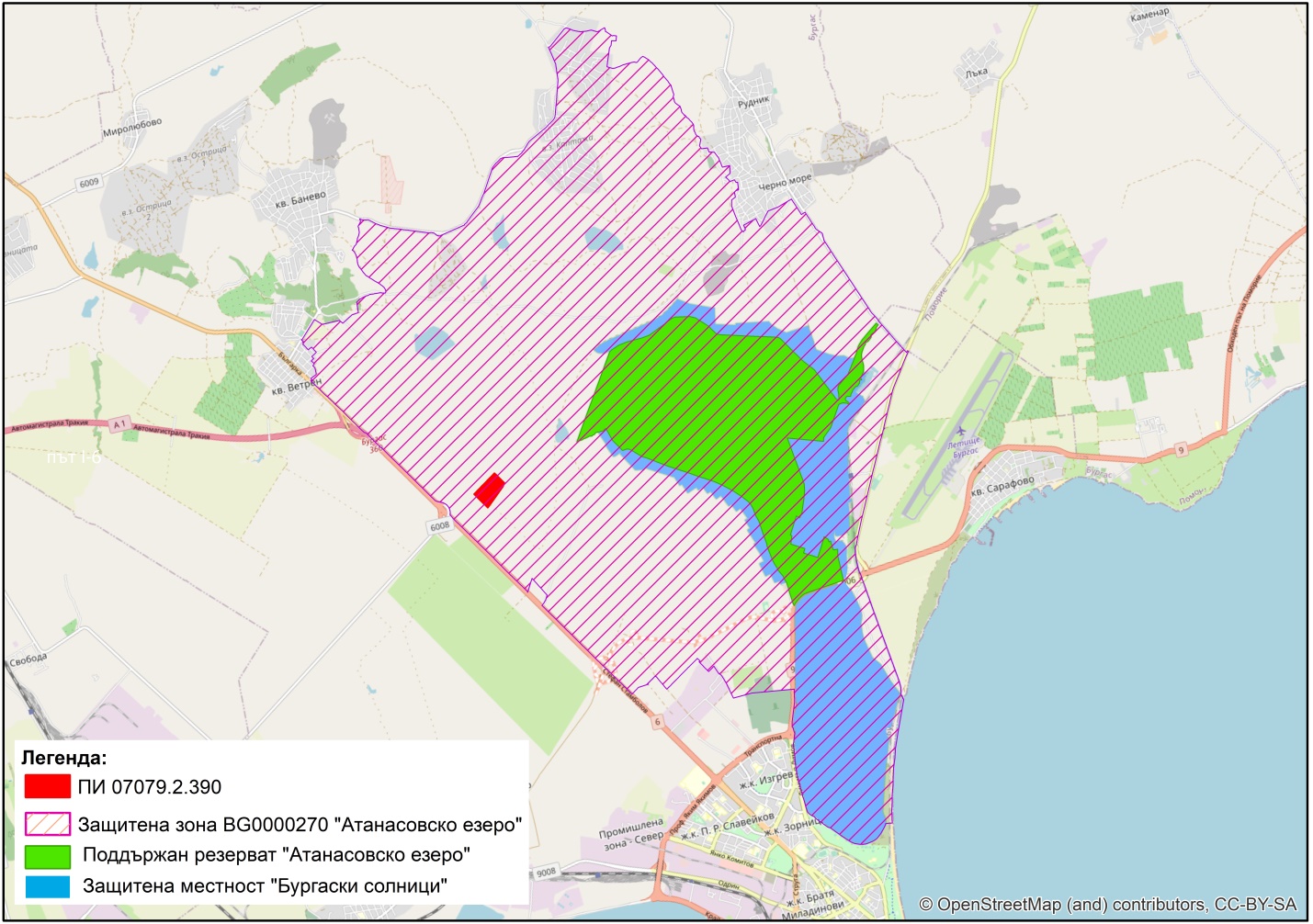 Фиг. 4-1. Местоположение на разглежданата територия спрямо защитена зона BG0000270 „Атанасовско езеро“ по Директива 79/409/ЕЕС (директивата за птиците) и по Директива 92/43/ЕИО (директива за местообитанията) и защитени територии Поддържан резерват„Атанасовско езеро“, ЗМ „Бургаски солници“4.1.1. Предмет и цели на опазване съгласно чл. 8, ал 1, т. 2 на ЗБРЦели на опазване:Защитена зона „Атанасовско езеро“ се обявява с цел:Опазване и поддържане на местообитанията на посочените в т. 2.1 и 2.2 видове птици, техните популации и разпространение в границите на зоната, за постигане и поддържане на благоприятното им състояние;Опазване и поддържане на типовете природни местообитания, посочени в т. 2.3, местообитанията на посочените в т. 2.4 видове, техните популации и разпространение в границите на зоната, за постигане и поддържане на благоприятното им природозащитно състояние в Черноморския биогеографски регион;Подобряване на състоянието на местообитанията на видовете Червеногуш гмуркач (Gavia stellata), Белоока потапница (Aythya nyroca), Ливаден дърдавец (Crex crex), Земеродно рибарче (Alcedo atthis), Сирийски пъстър кълвач (Dendrocopos syriacus), Червеногуша мехоловка (Ficedula parva);Подобряване на структурата и функциите на природни местообитания с кодове 1150*, 1530*, 6210 (* важни местообитания на орхидеи) и 6220*;Подобряване на местообитанията на видовете Голям гребенест тритон (Triturus karelinii), Червенокоремна бумка (Bombina bombina), Шипоопашата костенурка (Testudo hermanni) и Шипобедрена костенурка (Testudo graeca);При необходимост подобряване на състоянието или възстановяване на типове природни местообитания, посочени в т. 2.3, местообитания на посочени в т. 2 видове и техни популации.Целите са определени съобразно важността на защитената зона за постигане и поддържане на благоприятното природозащитно състояние на типовете природни местообитания и видовете в Черноморския биогеографски регион, както и за свързаността и целостта на мрежата от защитени зони в страната като част от Европейската екологична мрежа Натура 2000. Те определят и приоритетите при планиране и прилагане на мерки в защитената зона.Предмет на опазване:Видове птици по чл.6, ал.1, т.3 от Закона за биологичното разнообразие - (Защитената зона се обявява за опазване на местообитания на видове по Директива 79/409/ЕИО за следните видовете птици, посочени в приложение № 2):Червеногуш гмуркач (Gavia stellata), Черногуш гмуркач (Gavia arctica), Обикновен буревестник (Puffinus yelkouan), Розов пеликан (Pelecanus onocrotalus), Къдроглав пеликан (Pelecanus crispus), Малък корморан (Phalacrocorax pygmeus), Голям воден бик (Botaurus stellaris), Малък воден бик (Ixobrychus minutus), Нощна чапла (Nycticorax nycticorax), Гривеста чапла (Ardeola ralloides), Малка бяла чапла (Egretta garzetta), Голяма бяла чапла (Egretta alba), Червена чапла (Ardea purpurea), Черен щъркел (Ciconia nigra), Бял щъркел (Ciconia ciconia), Блестящ ибис (Plegadis falcinellus), Лопатарка (Platalea leucorodia), Рoзово фламинго (Phoenicopterus ruber), Tундров лебед (Cygnus columbianus bewickii), Поен лебед (Cygnus cygnus), Mалка белочела гъска (Anser erythropus), Мраморна патица (Marmaronetta angustirostris), Белоока потапница (Aythya nyroca), Малък нирец (Mergus albellus), Тръноопашата потапница (Oxyura leucocephala), Червеногуша гъска (Branta ruficollis), Червен ангъч (Tadorna ferruginea), Орел рибар (Pandion haliaetus), Осояд (Pernis apivorus), Черна каня (Milvus migrans), Червена каня (Milvus milvus), Мoрски орел (Haliaeetus albicilla), Египетски лешояд (Neophron percnopterus), Белоглав лешояд (Gyps fulvus), Орел змияр (Circaetus gallicus), Тръстиков блатар (Circus aeruginosus), Полски блатар (Circus cyaneus), Степен блатар (Circus macrourus), Ливаден блатар (Circus pygargus), Малък креслив орел (Aquila pomarina), Голям креслив орел (Aquila clanga), Скален орел (Aquila chrysaetos), Малък орел (Hieraaetus pennatus), Късопръст ястреб (Accipiter brevipes), Белоопашат мишелов (Buteo rufinus), Царски орел (Aquila heliaca), Белошипа ветрушка (Falco naumanni), Вечерна ветрушка (Falco vespertinus), Малък сокол (Falco columbarius), Средиземноморски сокол (Falco eleonorae), Сoкол скитник (Falco peregrinus), Ловен сокол (Falco cherrug), Сив жерав (Grus grus), Голяма пъструшка (Porzana porzana), Средна пъструшка (Porzana parva), Малка пъструшка (Porzana pusilla), Ливаден дърдавец (Crex crex), Kокилобегач (Himantopus himantopus), Саблеклюн (Recurvirostra avosetta), Турилик (Burhinus oedicnemus), Кафявокрил огърличник (Glareola pratincola), Moрски дъждосвирец (Charadrius alexandrinus), Планински дъждосвирец (Charadrius morinellus), Златиста булка (Pluvialis apricaria), Шипокрила калугерица (Hoplopterus spinosus), Бойник (Philomachus pugnax), Голяма бекасина (Gallinago media), Пъстроопашат крайбрежен бекас (Limosa lapponica), Тънкоклюн свирец (Numenius tenuirostris), Малък горски водобегач (Tringa glareola), Пепеляв брегобегач (Xenus cinereus), Малка черноглава чайка (Larus melanocephalus), Малка чайка (Larus minutus), Дългоклюна чайка (Larus genei), Дебелоклюна рибарка (Gelochelidon nilotica), Каспийска рибарка (Sterna caspia), Гривеста рибарка (Sterna sandvicensis), Речна рибарка (Sterna hirundo), Белочела рибарка (Sterna albifrons), Белобуза рибарка (Chlidonias hybridus), Черна рибарка (Chlidonias niger), Кoзодой (Caprimulgus europaeus), Земеродно рибарче (Alcedo atthis), Синявица (Coracias garrulus), Сирийски пъстър кълвач (Dendrocopos syriacus), Полска бъбрица (Anthus campestris), Червеногърба сврачка (Lanius collurio), Черночела сврачка (Lanius minor), Синьогушка (Luscinia svecica), Мустакато шаварче (Acrocephalus melanopogon), Водно шаварче (Acrocephalus paludicola), Голям маслинов присмехулник (Hippolais olivetorum), Червеногуша мухоловка (Ficedula parva).Видове птици по чл.6, ал.1, т.4 от Закона за биологичното разнообразие – (Защитената зона се обявява за опазване на територии, в които по време на размножаване, линеене, зимуване или миграция се струпват значителни количества птици от видове, извън тези, посочени в приложение № 2):Малък гмурец (Tachybaptus ruficollis), Голям гмурец (Podiceps cristatus), Червеногуш гмурец (Podiceps grisegena), Черногуш гмурец (Podiceps nigricollis), Голям корморан (Phalacrocorax carbo), Сива чапла (Ardea cinerea), Ням лебед (Cygnus olor), Посевна гъска (Anser fabalis), Голяма белочела гъска (Anser albifrons), Сива гъска (Anser anser), Бял ангъч (Tadorna tadorna), Фиш (Anas penelope), Сива патица (Anas strepera), Зимно бърне (Anas crecca), Зеленоглава патица (Anas platyrhynchos), Шилоопашата патица (Anas acuta), Лятно бърне (Anas querquedula), Клопач (Anas clypeata), Червеноклюна потапница (Netta rufina), Кафявоглава потапница (Aythya ferina), Kачулата потапница (Aythya fuligula), Ледена потапница (Clangula hyemalis), Кадифена потапница (Melanitta fusca), Звънарка (Bucephala clangula), Среден нирец (Mergus serrator), Голям нирец (Mergus merganser), Голям ястреб (Accipiter gentilis), Малък ястреб (Accipiter nisus), Обикновен мишелов (Buteo buteo), Северен мишелов (Buteo lagopus), Степен орел (Aquila nipalensis), Черношипа ветрушка (Керкенез) (Falco tinnunculus), Сoкол орко (Falco subbuteo), Вoден дърдавец (Rallus aquaticus), Зеленоножка (Gallinula chloropus), Лиска (Fulica atra), Стридояд (Haematopus ostralegus), Чернокрил огърличник (Glareola nordmanni), Речен дъждосвирец (Charadrius dubius), Пясъчен дъждосвирец (Charadrius hiaticula), Сребриста булка (Pluvialis squatarola), Обикновена калугерица (Vanellus vanellus), Tрипръст брегобегач (Calidris alba), Малък брегобегач (Calidris minuta), Kривоклюн брегобегач (Calidris ferruginea), Tъмногръд брегобегач (Calidris alpina), Плоскоклюн блатобрегач (Limicola falcinellus), Малка бекасина (Lymnocryptes minimus), Средна бекасина (Gallinago gallinago), Черноопашат крайбрежен бекас (Limosa limosa), Mалък свирец (Numenius phaeopus), Голям свирец (Numenius arquata), Голям червеноног водобегач (Tringa erythropus), Малък червеноног водобегач (Tringa totanus), Малък зеленоног водобегач (Tringa stagnatilis), Голям зеленоног водобегач (Tringa nebularia), Голям горски водобегач (Tringa ochropus), Късокрил кюкавец (Actitis hypoleucos), Камъкообръщач (Arenaria interpres), Среден морелетник (Stercorarius parasiticus), Речна чайка (Larus ridibundus), Чайка буревестница (Larus canus), Mалка черногърба чайка (Larus fuscus), Жълтокрака чайка (Larus cachinnans), Пчелояд (Merops apiaster), Брегова лястовица (Riparia riparia).Типове природни местообитания по чл.6, ал. 1, т.1 от ЗБР1150*	Крайбрежни лагуни1310	Salicornia и други едногодишни растения, колонизиращи тинести и пясъчни терени1410	Средиземноморски солени ливади1530*	Панонски солени степи и солени блата2110	Зараждащи се подвижни дюни6210	Полуестествени сухи тревни и храстови съобщества върху варовик (Festuco Brometalia) (*важни местообитания на орхидеи)6220*	Псевдостепи с житни и едногодишни растения от клас Thero Brachypodietea8230	Силикатни скали с пионерна растителност от съюзите Sedo-Scleranthion или Sedo albi-Veronicion dilleniiМестообитания на следните видове по чл. 6, ал. 1, т.2 от ЗБРБозайници (3 вида), включени в Приложение II на Директива 92/43/EИО1303	Малък подковонос (Rhinolophus hipposideros)1335	Европейски лалугер (Spermophilus citellus)2635	Пъстър пор (Vormela peregusna)Земноводни и влечуги (6 вида), включени в Приложение II на Директива 92/43/EИО1171	Голям гребенест тритон (Triturus karelinii)1188	Червенокоремна бумка (Bombina bombina)1220	Обикновена блатна костенурка (Emys orbicularis)1217	Шипоопашата костенурка (Testudo hermanni)1219	Шипобедрена костенурка (Testudo graeca)5194	Пъстър смок (Elaphe sauromates)Безгръбначни животни (1 вид), включени в Приложение II на Директива 92/43/EИО1032	Бисерна мида (Unio crassus)4.1.2 Режим на дейностите в ЗЗ BG0000270 „Атанасовско езеро“Съгласно Заповед № РД-839/17.11.2008 г., изменена и допълнена със Заповед № РД-З09/31.03.2021 г. и двете на министъра на околната среда и водите, в границите на защитената зона, се забранява:Премахването на характеристики на ландшафта (синори, единични и групови дървета), при ползването на земеделските земи като такива;Промяна на начина на трайно ползване, разораване, залесяване и превръщане в трайни насаждения на ливади, пасища, мери и мочурища, при ползването на земеделските земи като такива;Употреба на минерални торове в ливади, пасища, мери и изоставени орни земи, както и на продукти за растителна защита от професионална категория на употреба в тези територии, освен при каламитет, епифитотия или при прилагане на селективни методи за борба с инвазивни чужди видове;Извършването на дейности, свързани с отводняване или пресушаване на водни обекти, освен за целите на солодобива;Косенето на тръстика, в периода от 1 март до 15 август;Паленето на тръстикови масиви и крайбрежна растителност;Изграждането на съоръжения за производство на електроенергия посредством силата на вятъра с изключение на такива, които към датата на обнародването на заповедта в „Държавен вестник“ са съгласувани по реда на действащата нормативна уредба по околна среда;Провеждане на състезания с моторни превозни средства извън съществуващите пътища и регламентираните за това места;Движение на мотоциклети, ATV, UTV и бъгита извън съществуващите пътища в неурбанизирани територии; забраната не се прилага за определени на основание на нормативен акт трасета за движение на изброените моторни превозни средства, както и при бедствия, извънредни ситуации и за провеждане на противопожарни, аварийни, контролни и спасителни дейности;Търсене и проучване на общоразпространени полезни изкопаеми (строителни и скалнооблицовъчни материали), разкриване нанови и разширяване на концесионните площи за добив на общоразпространени полезни изкопаеми (строителни и скалнооблицовъчни материали) в териториите, заети от природните местообитания по т. 2.3; забраната не се прилага в случаите, в които към датата на обнародване на заповедта в „Държавен вестник“ има започната процедура за предоставяне на разрешения за търсене и/или проучване, и/или за предоставяне на концесия за добив по Закона за подземните богатства и по Закона за концесиите, или е започнала процедура за съгласуването им по реда на глава шеста от Закона за опазване на околната среда и/или чл. 31 от ЗБР, или е подадено заявление за регистриране на търговско откритие;Увреждане и унищожаване на естествената растителност в крайбрежната плажна ивица и в дюни извън активната плажна площ освен в случаите на премахване на инвазивни и неместни видове, както и в случаите на реализиране на допустими инвестиционни предложения, одобрени по реда на екологичното законодателство;Употреба на торове, подобрители на почвата, биологично активни вещества, хранителни субстрати и продукти за растителна защита, които не отговарят на изискванията на Закона за защита на растенията;Използване на органични утайки от промишлени и други води и битови отпадъци за внасяне в земеделските земи, без разрешение от специализираните органи на Министерството на земеделието, храните и горите и когато концентрацията на тежки метали, металоиди и устойчиви органични замърсители в утайките превишава фоновите концентрации съгласно приложение № 1 от Наредба № 3 от 2008 г. за нормите за допустимо съдържание на вредни вещества в почвите (ДВ, бр. 71/2008 г.);Използване на води за напояване, които съдържат вредни вещества и отпадъци над допустимите норми.Природозащитен статус и връзка с други защитени територии През 1980 г. северната част на Атанасовско езеро е обявена за резерват със Заповед № 601/1980 г. (ДВ, бр. 70/1980 г.). Година по късно южната част на езерото и 200-метрова ивица в северната му част са обявени за буферна зона, със Заповед № 930/1981 г. (ДВ, бр.85/1981 г.) През 1984 г. езерото е обявено за влажна зона от международно значение съгласно Рамсарската конвенция, като през 2003 г. територията на Рамсарското мястото е разширена. През 1989 г. територията е определена от BirdLife International за Орнитологично важно място. През 1998 г. езерото е определено за КОРИНЕ биотоп поради европейското му значение за опазване на редки и застрашени видове птици. През 1999 г. със Заповед № РД – 392/1999 г., северната част на езерото е прекатегоризирана на поддържан резерват съгласно Закона за защитените територии. През 2007 г. със Запове  №  РД-418/18.06.2007г. буферната зона на резервата е прекатегоризирана в защитена местност „Бургаски солници“.Атанасовско езеро е свърхсолено езеро с лиманен характер в северната си част и белези на лагуна в южната. Значителна част от площта му се използва като солници, но със запазен примитивен начин на солодобив. Най-характерни за Атанасовско езеро местообитания са плитките соленоводни басейни без висша растителност, разделени с диги и други участъци, свободни от растителност или обрасли в различна степен с европейска солянка (Salicornia europaea). Около езерото съществуват малки сладководни блата, мочурливи ливади, както и система от обрасли с блатна растителност канали и сухи терени. В съседство се разполагат обширни обработваеми площи, а в южната си част езерото граничи с жилищни квартали на града. Най-характерната черта от абиотичните условия е голямата градация на солеността в отделните части на Атанасовското езеро, която е в основата на изключителното биологично разнообразие от редки и изчезващи в страната и в Европа, гнездещи прелетни и зимуващи птици.Отличителна черта на Атанасовското езеро в сравнение с естествените екосистеми е неговата неспособност за вътрешно саморегулиране. Тази важна негова черта има съществено значение за управлението и стопанисването на ПР „Атанасовско езеро“ и ЗМ „Бургаски солници“. Тя обуславя до голяма степен и категоризирането му като поддържан резерват, в който се разрешават поддържащи, регулиращи, направляващи и възстановителни мерки. Планът за управление на ПР „Атанасовско езеро“ е утвърден със Заповед № РД-1378/17.11.2003 г. на МОСВ (ДВ, бр.110/2003 г.).Съгласно чл. 27, ал.1 от ЗЗТ в поддържания резерват се забраняват всякакви дейности, с изключение на: 1. Тяхната охрана; 2. Посещения с научна цел; 3. Преминаването на хора по маркирани пътеки, включително с образователна цел; 4. Събиране на семенен материал, диви растения и животни с научна цел или за възстановяването им на други места; 5. Провеждане на поддържащи, направляващи, регулиращи или възстановителни мерки.Съгласно Заповед № РД – 392 от 1999 г. в поддържания резерват се разрешава: Поддържане на дигите и солеността във водите на резервата чрез технологията на традиционния солодобив; Ремонтни работи на дигите и каналите в периода 30.07. - 01.04.;Мероприятия подпомагащи гнезденето на птиците;Регулиране числеността на хищните бозайници - лисици, чакали, порове, белки, енотовидно куче; Паша на крави и овце в Азмак дере; Добив на артемия на определени места след 30-ти юли;Добив на медицинска кал в югозападния край на резервата.Описание и анализ на вероятността и степента на въздействие на плана върху предмета и целите на опазване на защитените зони	5. A). Описание и анализ на въздействието от реализирането на плана върху типовете природни местообитания и видовете – предмет на опазване в защитената зона.На основата на посочените в т. 3 от настоящия доклад елементи на разглежданите устройствени планове е оценена вероятността дадени въздействия на проектните възможности за развитие, да повлияят отрицателно върху параметрите за благоприятен природозащитен статус (БПС) на местообитанията и видовете, предмет на опазване в защитената зона. Параметрите за благоприятен статус са използвани, за да се идентифицират елементите на защитената зона, която ще бъде повлияна и за да се оцени количествено това влияние и неговата значимост на ниво зона, на национално и на общностно ниво по смисъла на приложение №1 на Директива 92/43/ЕИО.При оценка на въздействията за референтни стойности, са ползвани данни от актуализирания стандартен формуляр (СФ декември 2018), там където са налични и по актуални данни от проведени проучвания по:проект „Поддържане на симбиозата човек-езеро в полза на европейско значими видове и местообитания“ („Лагуна на живота“ – LIFE17 NAT/BG/000558). Продължителност 6 години до 30.09.2024 г.проект „Спешни мерки за възстановяване и дългосрочно опазване на крайбрежната лагуна Атанасовско езеро” („Солта на живота” - LIFE11 NAT/BG/000362). изпълнен в периода от 01.07.2012 г. до 31.08.2018 г.информация, включваща формуляри от мониторинг, регистрации на видове (shp формат) използвани за докладване към ЕК по чл. 12 от Директивата за птиците и чл. 17 по Директивата за местообитанията през 2019 г. Данните са предоставени от ИАОС с Решение № 84/26.07.2022 г., представено в приложение.цифрови граници на разпространение на природните местообитания и местообитания на видове, предмет на опазване в ЗЗ „Атанасовско езеро“, предоставени от МОСВ с Решение № ЗД-119/12.07.2022 г., представено в приложение. Данните са продукт от проект „Картиране и определяне на природозащитното състояние на природни местообитания и видове - фаза I” и обхващат периода 2011 – 2012г.В референтните стойности на параметрите (площ, размер на популация, качество) е отчетено съществуващото състояние и наличието на изградени обекти и съоръжения. При необходимост данни са допълнени и от извършени собствени теренни наблюдения както на разглежданата територия, така и в участъци от прилежащите територии с периметър 1000 метра. Наблюденията са извършени през месеците май, юни и юли, 2022 г. Състоянието на местообитанията и видовете е основа за оценка на бъдещи въздействия върху зоната.Оценката на въздействието върху природните местообитания и целевите видове, предмет на опазване в защитената зона е извършена на база критериите за оценка степента на въздействие, съгласно Директива 92/43/ЕИО. Използвана е 10-степенна скала отчитаща характера и значимостта на въздействията (Таблица 11-1). За оценка на степента на въздействията върху видовете птици и техните местообитания е използвана 5 степенна скала (Percival 2003), представена в таблицата 11-2.Обща характеристика на хабитатните условия в разглежданата територия спрямо предмета на опазване на защитената зонаМестоположението и всички елементи на разглежданите устройствени планове попадат в границите на защитена зона BG0000270 „Атанасовско езеро”, обявена за опазване на дивите птици и за опазване на природни местообитания, на дивата флора и фауна. Според биогеографското райониране на страната територията на защитена зона „Атанасовско езеро“ попада в Черноморски биогеографски район. Районът се отличава с изключително богато биологично разнообразие, с широко разпространение на преходно-средиземноморската растителност, добре развити лонгозни гори, наличие на реликтна понтийско-евксинска растителност, както и на колхидска флора (Асенов, 2006).На територията на защитената зона се опазват 8 типа природни местообитания (1150, 1310, 1410, 1530, 2110, 6210, 6220, 8230). От тях с най-добра представителност и значимост за защитената зона са 4 типа естествени крайбрежни и халофитни местообитания (1150, 1310, 1410, 1530), пряко свързани с Атанасовско езеро. Крайбрежните и халофитни местообитания имат голямо значение за опазване на биоразнообразието във влажните зони по Черноморското крайбрежие. Поради високата консервационна значимост тези природни местообитания са включени и в границите на защитени територии (ПР „Атанасовско езеро“ и ЗМ „Бургаски солници“), част от защитената зона, но с по - висок природозащитен статус и режим на опазване.На територията на защитена зона BG0000270 „Атанасовско езеро“ са формирани мезофитни тревни формации, представени от Festuceta pratensis, Lolieta perennis, Agrostideta stoloniferae и др. на мястото на бивши гори от бряст (Ulmus campestris), летен и дръжкоцветен дъб (Quercus robur и Q. pedunculiflorae) и др. Мезоксеротермните тревни ценози са представени от съобществата на Agropyreta intermediae, Festuceta pseudovinae, Leymeta racemosae, Elimeta elongatae, Poaeta bulbosae, Lolieta perennae и др. при участието на троскот (Cynodon dactilon), на места с белизма (Dichantium ischaemum) и садината (Chrysopogon gryllus). От съществено значение са също съобществата на полския и морски пелин (Artemisia campestris и Artemisia maritima), както и тези в които преобладават Centaurea arenaria и Jurinea albicaulis. Тези биоценози включват и най-голямо количество синантропни видове. В северните части около ПР „Атанасовско езеро”, като част от територията на защитената зона с най-висок природозащитен статус, наличието на синантропи се дължи на близостта със селскостопански земи. Рудералната растителност е изразена в южните и югоизточните части на зоната, които в миналото са били използвани за отглеждане на домашни животни, или са били овощни градини, а към настоящият момент ежегодно се обработват и засяват основно с житни култури, т.е. местообитания с интензивно и продължително човешко въздействие, което е изменило природните екосистеми. Така в границите на ЗЗ „Атанасовско езеро” са обособени в продължение на дълъг период от време съответните агроекосистеми и антропогенно модифицирани от стопанска дейност територии. Храстовата растителност е оскъдна, представена като единични екземпляри в тревните биоценози. Такива са видовете: Amygdalus nanna, Astragalus cicer, Genista tinctoria, Ononis arvensis, Ononis spinosa и др.). По литературни данни и изследвания, първична дървесна растителност на територията на резервата в т.ч. в буферната зона и в защитената зона не е запазена. Регистрирани са остатъци от хигрофилната дървесна растителност, представена от единично растящи дървета от видовете: Salix alba, Salix eleagnus, Salix fragilis, Populus tremula. Съществуващата дървесна растителност е представена от вторично проникнали или засадени в до скоро съществувалите овощни градини видове като: Amygdalus communis, Armeniaca vulgaris, Cerasus avium, Cerasus fruticosa, Cerasus machalep, Cerasus vulgaris, Cydonia ablonga, Juglans regia, Malus domestica, Malus sylvestris, Prunus cerastifera, Prunus domestica и др. Независимо от явната антропофитна инвазия, не се съобщава за деградация на типичните биоценози. Рудералната растителност е възприета като пионерна и като хранителна база и убежище на редица видове животински организми и др. Според изследванията на други автори, в условията на перманентен антропогенен натиск, сухоземната растителност е в състояние на трайна сукцесия, а обработването на селскостопанските земи не се отразява драстично върху първичните биоценози на резервата и защитената зона. Като единствен тип отрицателно въздействие от ползването на селскостопанските земи се посочва паленето на стърнищата в края на лятото, когато се запалват и площи от диворастяща местна растителност, водещо до бърза рудерализация на опожарените терени и до съществени изменения в състава на първичната растителност (Мичев и др, 2003; Натура 2000).Теренът, предмет на устройствено планиране, представлява необработвана нива, на който се е извършвала дейност по отглеждане, с цел разсаждане на храстовидна и дървесна растителност. При извършената инвентаризация на поземлен имот 07079.2.390 по КК на гр. Бургас и прилежащите терени в радиус 1 000 m са установени следните дървесни и недървесни видове (Таблица 5-1.)Легенда флорни елементи: Eur-As – Европейско-Азиатски; Аdv – Aдвентивни; subMed -Субсредиземноморски; Med – Средиземноморски; Bal - Балкански; Pont-Med – Понтийско-средиземноморски; Eur-subMed – Европейско-субсредиземноморски; Boreal – Бореални;Hybr - Хибридни; Eur-Med – Европейскo-средиземноморски; subBoreal - Суббореални; Med-CAs – Средиземноморско-централноазиатски;Carp-Bal – Карпато-Балкански; Pont-Sib – Понтийско-сибирски; Kos – Космополитни; Eur – Европейски; Eur–Sib – Европейско-сибирски.Легенда ресурсно значение: Гс – горскостопанско; М – медоносно; Д – декоративно; Бг – багрилно; Х – хранително; Ф – фуражно;  Л – лечебно; Дб – дъбилно; И – интродуцирано; Пе – противоерозионно; Ов – овощно; К – култивирано; С – смолодаващо; О – отровно; Ет – етеричномаслено; Т – техническо; П – плевел; Ис – инсектицидно.В обследваната територия, обхващаща поземлен имот 07079.2.390, по КК на гр. Бургас и прилежащите терени с периметър от 1000 m, са установени общо 59 вида растения, от които: 19 вида дървета, 10 вида храсти и 30 вида треви. Не са регистрирани видове растения, които са под режим на опазване и защита съгласно изискванията на Закона за биологичното разнообразие или други национални или международни нормативни документи. При инвентаризацията на поземлен имот 07079.2.390 по КК на гр. Бургас и прилежащите терени, не са установени местообитания на защитени видове растения по смисъла на Закона за биологичното разнообразие или включени като защитени в други национални и международни законодателни документи.От установения на територията видов състав са определени общо 17 флорни елемента. Най-голям е делът на адвентивните видове (Adv) (общо 11 вида: 6 вида дървета, 3 вида храсти и 2 тревни вида: Бял салкъм (Robinia pseudoacacia L.), Веймутов бор (Pinus strobus L.), Западна туя (Thuja occidentalis L.), Ливански кедър (Cedrus libani Richard), Обикновен кипарис (Cupressus sempervirens L.), Червен дъб (американски дъб) (Quercus rubra L.), Влакнест шмак (Rhus typhina L.), Китайска лоза (Campsis grandiflora (Thunb.) Schum.), Спирея (тъжник) (Spiraea L.), Обикновен щир (Аmaranthus retroflexus L.), Юка (Yucca L.)), следвани от евроазиатските (Eur-As) (общо 8 вида: по 1 дървесен и храстов вид, 6 тревни вида), субсредиземноморските (subMed) и космополитите (Kos) (общо по 6 вида: 3 дървесни вида, 1 храстов и 2 тревни вида; 6 тревни вида, съответно). С по 4 вида са представени групите на бореалните (Boreal) и европейско-средиземноморските видове (Eur-Med); с по 3 вида – групите на понтийско-средиземноморските (Pont-Med), хибридните (Hybr), суббореалните (subBoreal) и европейско-сибирските видове (Eur-Sib). С по 2 вида са представени групите на средиземноморските (Med) и европейските видове (Eur), а с по 1 вид – групите на балканските (Bal), eвропейско-субсредиземноморските (Eur-subMed), средиземноморско-централноазиатските (Med-CAs) и карпато-балтийските (Carp-Bal).Доминирането на адвентивните видове, както по брой така и по численост е свързано с естеството на експлоатация на територията през предходен период - отглеждане, с цел разсаждане на декоративна храстовидна и дървесна растителност. Тези чужди видове не присъстват в съседните селскостопански територии, с изключение на обикновения щир (Аmaranthus retroflexus L.). Всички останали категории флорни елементи включват, видове, които са широко разпространени на територията на цялата страна, в природни екосистеми, агробиоценози, а също и като паркова растителност. Направена е съпоставка на основата на установения видов/таксономичен състав и броя на общите видове за инвентаризирания имот и прилежащи територии по флорни елементи (Таблица 5-2).Общо установените, при инвентаризационните проучвания, 59 вида растения се отнасят към 18 категории с ресурсно значение. Направена е съпоставка на основата на установения видов/ таксономичен състав и броя на общите видове за инвентаризирания имот и прилежащи територии по категории с ресурсно значение (Таблица 5-3).С най-голям брой (31 вида: 8 вида дървета; 6 вида храсти; 17 вида треви) са представени лечебните растения (Л), следвани от декоративните видове (Д; 27 вида: 16 вида дървета; 9 вида храсти и 2 вида треви), видовете с дъбилно ресурсно значение (Дб; 12 вида), медоносните и интродуцираните видове (М; И; по 11 вида). Всички останали 13 групи растения с ресурсно значение са представени с пo по-малко от 10 вида. Групите на смолодаващите, етерично-маслените, техническите и инсектицидно действащите растения са представени с по един вид. За 3 от установените 60 вида/ таксона растения не е изявено ресурсно значение. Описаните видове лечебни растения или с друго ресурсно значение са с ниска численост и не биха могли да имат стопанско значение.Източно, в съседство с разглеждания имот, разделени с полски път, е формирана селскостопанска площ – нива със засадена обикновена пшеница (мека пшеница) (Triticum aestivum L.; флористична група Hybr; стопанско значение X).Инвентаризираният поземлен имот е перманентно и дълготрайно повлиян, в резултат на което за дълъг период от време са извършени съществени изменения и преобразувания в първичните съобщества, заменяни основно от адвентивни и овощни видове, с навлизане на храстова и тревна растителност от съседните територии. Той е подходящ за реализирането на проектната инициатива в обхват на поземлен имот 07079.2.390 по КК на град Бургас, поради това, че на разглежданата територия и в близост до нея не е установено наличието на защитени природни местообитания и свързаните с тях видове. Реализирането на проекта не се очаква на окаже съществено негативно въздействие върху защитените природните местообитания и екосистеми в зоната.5. А.1-1. Описание и анализ на въздействието на плана върху типовете природни местообитания предмет на опазване в защитена зона „Атанасовско езеро”Съгласно данните от Информационната система за защитените зони от екологичната мрежа Натура 2000 на МОСВ (http://natura2000.moew.government.bg) в ЗЗ BG0000270 „Атанасовско езеро“ са изявени за опазване общо 8 типа природни местообитания, от които приоритетни за опазване са 3 типа природни местообитания (1150*, 1530*, 6220*). За всеки отделен тип природно местообитание, включен в предмета и целите на опазване на защитената зона, е представена характеристика за състоянието и разпространението му спрямо територия, предмет на устройствено планиране.1150* Крайбрежни лагуниОбикновено това са малки или средни по площ (под 1 ha), хипер- или миксохалинни, холо- , полимиктични водни тела с глинесто-тинести или песъкливи дъна и брегове. По произход водоемите са от лагунен или лиманен тип – изключение сред тях е Атанасовското езеро, чиято северна половина има лиманен произход, а южната му част е типична лагуна. Атанасовско и Поморийско езера са единствените у нас басейни с миксо-хиперхалинен характер и по-голяма площ. Крайбрежните лагуни са отделени от морето с пясъчни коси, които понякога се прехвърлят от морските вълни – главно през есенния и зимния период на годината. Тогава тяхната соленост се понижава от втичането на морска вода. Снижаване на солеността на тези водоеми се наблюдава и през пролетта, когато се втича дъждовна вода. През лятото и есента солеността им се повишава с пъти спрямо морската вода поради засилените процеси на изпарение – солеността на тези водоеми тогава достига до 90 ‰ (понякога и до 120 ‰). Обикновено дъната им са покрити с черна сероводородна тиня, богата на органични вещества. Поради високата соленост на водата в тези басейни, те са лишени от растителност или се населяват от съобщества, отнасящи се към класовете Ruppietea maritimae, Potametea, Zosteretea, Phragmitetea.Природно местообитание 1150 се опазва съгласно изискванията на Закона за биологичното разнообразие (включено е в Приложение 1 на ЗБР), Бернската конвенция и Директивата за местообитанията. Включено е в Червена книга на Р България, том 3. Природни местообитания, с код 06A2 Съобщества от подводни макрoфити в свръхсолени водоеми, категория Критично застрашено (CR). На територията на България, крайбрежните лагуни са регистрирани на площ от 2559.11 ha. Природно местообитание 1150 изцяло попада в Черноморския биогеографски регион. В границите на защитените зони от НАТУРА 2000 са обхванати 100% от площите на природно местообитание 1150.Територията на крайбрежната лагуна в Атанасовското езеро е поставена под законова защита по Закона за защитените територии (ЗЗТ). Атанасовско езеро е обявен първоначално за резерват със Заповед № 601/12.08.1980 г. на Комитета за опазване на природната среда при Министерски съвет (обн. ДВ, бр.70/1980 г.) и прекатегоризиран в поддържан резерват със Заповед № РД-392/15.10.1999 г. на Министерството на околната среда и водите (обн. ДВ, бр.99/1999 г.). Неговата буферна зона е прекатегоризирана в ЗМ „Бургаски солници“ със Заповед №РД-418 от 18.06.2007 г. на МОСВ, ДВ бр. 61/2007 г.За територията на Поддържан резерват „Атанасоовско езеро“ има разработен план за управление, утвърден със Заповед №РД-1292/17.10.2003 г. на министъра на околната среда и водите (ДВ, бр.110/2003 г.). Управлението на защитената територия има за цел да подобри състоянието на влажната зона, чрез прилагане на дейности за опазване, поддържане и възстановяване на най-значимите типове местообитания.От страна на Българска фондация Биоразнообразие (БФБ) в партньорство с Българско дружество за защита на птиците (БДЗП) и Черноморски солници АД е изпълнен проект „Спешни мерки за възстановяване и дългосрочно опазване на крайбрежната лагуна Атанасовско езеро“ (Солта на живота, 2012 - 2018), финансиран от Европейската комисия на основание споразумение за безвъзмездно финансиране LIFE11 NAT/BG/000362. Целта на проекта е да се създаде функционална, ефикасна и устойчива инфраструктура за управление и контрол на водите на крайбрежната лагуна в Атанасовското езеро, което ще осигури дългосрочно подобрение на приоритетното местообитание 1150 – Крайбрежна лагуна.С цел да се осигури пълно възстановяване на екологичните процеси, поддържащи уникалното биоразнообразие на Атанасовско езеро, към момента се изпълнява проект „Поддържане на симбиозата човек-езеро в полза на европейско значими видове и местообитания“ (Лагуната на живота), LIFE17 NAT/BG/000558, финансиран от програма LIFE на Европейската комисия и изпълняван от Българска фондация Биоразнообразие в партньорство с Черноморски солници АД, Българско дружество за защита на птиците и „Заедно 2011“. Продължителността на проекта е 6 години (до 30.09.2024). Състояние и разпространение в ЗЗ „Атанасовско езеро”. Съгласно предоставените от МОСВ цифрови данни, в защитена зона „Атанасовско езеро” природно местообитание 1150* е представено с площ от 1458.82 ha, като заема почти цялата акватория на езерото. Местообитанието обхваща лагуна, състояща се от северна и южна част, разделени от главен път и с контролиран воден режим, поради традиционния добив на сол. Това е най-голямата компактна площ, заемана от местообитание 1150 в България, с висока стойност като относителна площ, представителност и природозащитна стойност. Доминантните видове и видовата комбинация в различните части на местообитанието са - Recurvirostra avosetta, Sterna hirundo, Pelecanus crispus, Pelecanus onocrotalus, Circus aeruginosus, Tadorna tadorna, отчитайки толерантността на видовете към съответните типове соленост в езерото. Общото състояние на местообитание 1150* в рамките на ЗЗ „Атанасовско езеро“ към 2012 г. е оценено в неблагоприятно - незадоволително. Основната причина е наличие на антропогенни структури в и в непосредствена близост до местообитанието.В рамките на проект „Лагуната на живота“ се провеждат консервационни дейности за дългосрочно опазване на крайбрежната лагуна Атанасовско езеро в т.ч. подобряване на екологичните условия в местообитание 1150* чрез осигуряване на ефективна циркулация на водите в Атанасовско езеро. В рамките на проекта се извършва мониторинг и оценка на природозащитното състояние на местообитание 1150*, при отчитане спецификите на Атанасовско езеро като силно модифицирано водно тяло за добив на сол, както и разделянето на езерото (местообитание 1150*) на отделни части на база соленост като лимитиращ фактор за процесите в него.Наличието на солодобив в Атанасовско езеро е свързано с изграждане и поддържане на инфраструктура, разделяща местообитанието на отделни фрагменти, то този параметър винаги ще бъде в неблагоприятно – лошо състояние в зоната (Узунов, С. Гюзелев, Г. 2019). Съгласно данните по проект „Лагуната на живота“, общата площ на техническата инфраструктура в границите на местообитание 1150* към 2019 г. е 68 ha. Макар, че тази инфраструктура попада в дефиницията на фрагментиращи структури, тя е от ключово значение за поддържане на водния режим, осъществяване на циркулацията и миграцията на биомаса и хидробионти в обема на местообитание 1150* и е атрибут за неговото функциониране като природна система. В рамките на проекта за оценка на статуса се въвежда измерване на ефектите на фрагментация, породени от съществуването на инфраструктурата. В тази връзка се мониторира състоянието и проводимостта на хидротехническите съоръжения (шлюзове, канали, преливници, саваци и др.) през които се осъществяват хидравличните връзки между отделните фрагменти.Към 2021 г. са почистени и в оптимално състояние 21% от всички вътрешни солени канали. В добро техническо и функционално състояние са над 63% от хидротехническите съоръжения (саваци, шлюзове, преливници). През 2021 г. в рамките на проекта е извършена реконструкцията и е въведен в експлоатация главният морски шлюз на Северно езеро, което осигурява сигурен контролиран достъп на свежа морска вода в местообитанието (Узунов, С. Гюзелев, Г. 2021). В резултат на прилаганите консервационни дейности, към 2021 г. е наблюдавана положителна тенденция в някои от проблемните параметри на състоянието на местообитание 1150*:Отбелязва се положително въздействие на консервационните дейности върху намаляване на ефектите от фрагментация и върху качеството на водите.;Реконструираният главен шлюз на Северно езеро оказва положително влияние върху минималната дълбочина, солеността и кислородното насищане в Сверено езеро и води до лимитирането на флуктуациите в тази част на местообитанието.;Отбелязва се значително намаляване на концентрациите на N-NO2. Общата тенденция е за намаляване на концентрациите, макар те да остават относително високи.;Еутрофикация следва положителна тенденция към намаляване на концентрациите на Хлорофил А. Те все още са извън референтните за БПС, но с ясно изразен спад след провеждане на консервационните дейности.Оценка на въздействията от прилагането на планаПроектната разработка не засяга пряко природно местообитание 1150*. С устройствените планове не се предвиждат дейности или изграждането на обекти в гранични на местообитанието терени, които биха могли да доведат до промени в хидрологичния режим на лагуната Атанасовско езеро, в т.ч. пресушаване, засипване, прекъсване (или промяна) на връзката с морето, корекция на бреговете и др. свързани с нарушаване на структурата и специфичните функции на местообитанието. Територията, предмет на устройствено планиране е отдалечена на отстояние 2.15 km от приоритетно местообитание 1150 в защитена зона „Атанасовско езеро“, (фиг. 5-1). Обхвата на въздействие на проектните планове няма потенциал да окаже негативни въздействия върху оценявания тип природно местообитание. Не съществуват предпоставки за нарушаване или друг вид увреждане на биотичните и абиотичните елементи, определящи качеството на местообитанието, нито за промяна на покритието му в защитената зона. Съгласно наличната информация за други инвестиционни планове и програми с потенциал за кумулативно въздействие заедно с разглежданите устройствени планове, сред тях не са налични такива, засягащи оценявания тип местообитание. Обща оценка от реализирането на плана: не се очаква негативно въздействие (степен 0).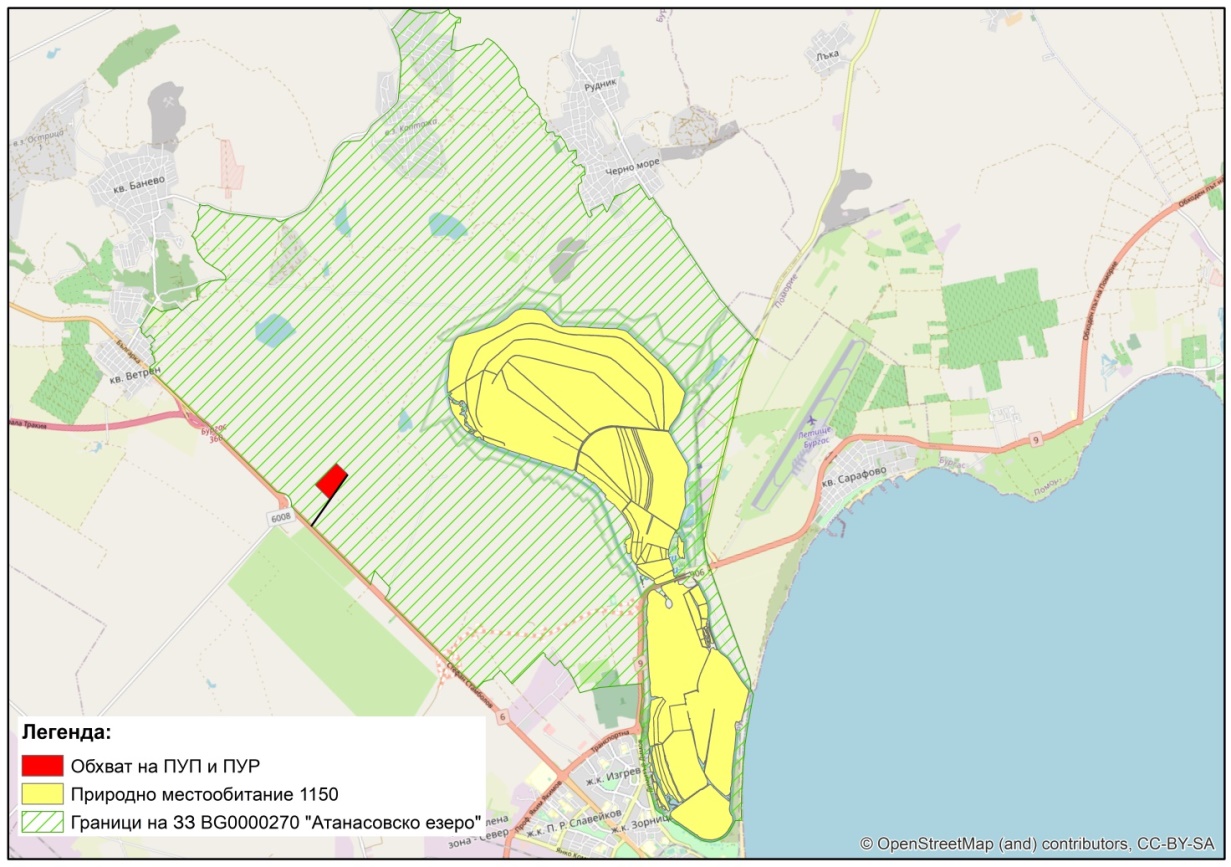 Фиг. 5-1. Разпространение на местообитание 1150 в ЗЗ „Атанасовско езеро“ спрямо предвижданията на проектната разработка за ПИ 07079.2.390 по КК на гр. Бургас1310 Salicornia и други едногодишни растения, колонизиращи тинести и пясъчни терени. Местообитанието представлява съобщества на халофити по дъната на свръх солените езера. В зависимост от хидрологичния режим и добивът на сол, местоположението и размерите на съобществата се променят година за година. Развиват се през лятото и есента, когато водата в езерата намалява, като следват като пояси оттеглящата се вода. Повечето езера по произхода си са лагуни (1150) и в този случай трябва да се приеме, че има комплекс от местообитания, като в по-голямото местообитание – крайбрежни лагуни, се включват участъци от местообитание 1310. Основен критерий е, че местообитанието представлява типични халофитни съобщества в басейните на езерата. Съобществата са монодоминантни или от два съдоминанта и са с беден видов състав. Най-чести видове са Salicornia europaea agg., Suaeda maritima, Suaeda altissima, Bassia hirsuta, Salsola soda, Limonium vulgare, Aster tripolium, Puccinellia convolutа, Puccinellia limosa, Aeluropus litoralis, Petrosimonia brachiata. Включено е в Червена книга на Р България, том 3. Природни местообитания, с код 04А2 Съобщества от едногодишни халофити в черноморски солени езера, категория застрашено (EN).Състояние и разпространение в ЗЗ “Атанасовско езеро”. Съгласно предоставените от МОСВ цифрови данни, природно местообитание 1310 обхваща периодично наводнявани площи в защитената зона ЗЗ BG0000270 „Атанасовско езеро“ и заема площ от 110.57 ha. Неговото разпространение е установено в резултат от извършено 100% картиране на терен, в рамките на проект „Картиране и определяне на природозащитното състояние на природни местообитания и видове - фаза I”, МОСВ 2013. В защитена зона BG0000270, местообитание 1310 е с типично проявление, има характерните видове и типична структура и според критериите за оценка на ПС е в благоприятно състояние. Представено е от мозаечно разположени или надлъжно разположени покрай и по дигите, различни по размер халофитни ценози с участието на Salicornia europaea, Suaeda maritima, Salsola soda, Puccinellia convoluta, Bassia hirsuta. Конкретно в Атанасовско езеро местообитание е от подтип 15.11 – Съобщества на Salicornia spp., Suaeda maritima, Salsola spp. и житни треви – Aeluropus littoralis, Puccinellia convoluta, P. distans, колонизиращи мокрите тинести дъна на крайбрежните солени езера по цялото Черноморие (Узунов, С. 2021). Тези съобщества имат способността бързо да колонизират всички подходящи субстрати и предвид липсата на конкуренция в рамките на няколко сезона да се превърнат в доминиращи. Местообитанието увеличава площта и покритието си в защитената зона в резултат на консервационни дейности:В рамките на проект „Солта на живота“ (2012-2018) извършените консервационни дейности (възстановяване на землени диги, дървено-землени валове и минидиги) доведоха до увеличаване на площта на местообитанието в зоната с 10.9 ha и към 2018 г. неговата площ се изчислява на 121.47 ha.По проект „Лагуната на живота“ в периода 2019 – 2021 г. са възстановени общо 8900 m минидиги с което площта на местообитанието е увеличена с 4.552 ha и към декември 2021 г. общата площ в зоната достига до 126.838 ha.По данни от извършения мониторинг по проект „Лагуната на живота“, към 2021 г. местообитание 1310 е оценено в благоприятно състояние. Оценката е стабилна през годините по всички параметри и критерии. Не са наблюдавани проявления на заплахи или ефекти от тях. Наблюдавани са всички консервационно значими растителни видове (Aeluropus littoralis, Saueda hetrophyla, Gypsophila trichotoma, Bassia hirsuta, Limonium gmelinii, Camphorosma monspeliaca) с добри популационни характеристики, вкл. в пионерните съобщества по възстановени минидиги (Узунов, С. 2021).Оценка на въздействията от прилагането на плана. Проектната разработка не засяга пряко природно местообитание 1310. С разглежданите устройствени планове не се предвиждат дейности или изграждането на обекти в гранични на местообитанието терени. Територията, предмет на устройствено планиране е отдалечена на отстояние 2.23 km (по въздушна линия) от най-близките картирани полигони на местообитание 1310 в защитена зона „Атанасовско езеро“, (фиг. 5-2). Дейностите по време на реализация и експлоатация на проектните устройствени планове не са свързани с промени във водната циркулация и солеността на Атанасовско езеро, с които е свързано местообитание 1310. Обхвата на въздействие на проектните планове няма потенциал да окаже негативни въздействия върху оценявания тип природно местообитание. Не съществуват предпоставки за нарушаване или друг вид увреждане на биотичните и абиотичните елементи, определящи качеството на местообитанието, нито за промяна на покритието му в защитената зона. Съгласно наличната информация за други инвестиционни планове и програми с потенциал за кумулативно въздействие заедно с разглежданите устройствени планове, сред тях не са налични такива, засягащи оценявания тип местообитание. Обща оценка от реализирането на плана: не се очаква негативно въздействие (степен 0).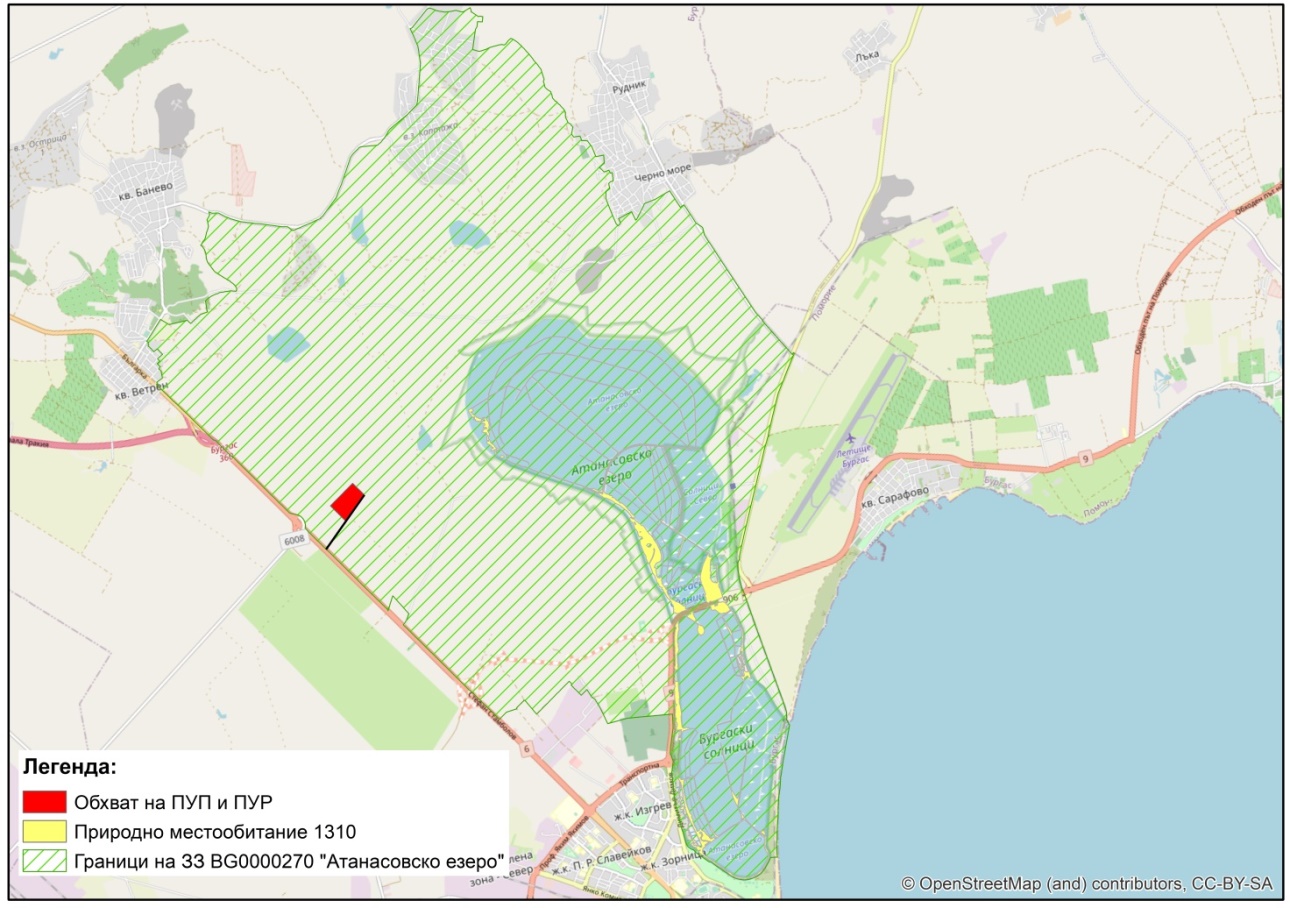 Фиг. 5-2. Разпространение на местообитание 1310 в ЗЗ „Атанасовско езеро“ спрямо предвижданията на проектната разработка за ПИ 07079.2.390 по КК на гр. Бургас1410 Средиземноморски солени ливадиМестообитанието представлява съобщества на високи (0.9–1 m) дзуки, житни и острици в периферията на хиперхалинни или бракични крайморски езера с лагунен или лиманен произход, по крайбрежието на Черно море, принадлежащи към разред Juncetalia maritimi. Не се срещат във вътрешността на страната. Най-често са потопени в плитка вода, като заемат неголеми площи и често се редуват със съобщества на типични халофити – солянка, суеда и др. Към това местообитание в България се отнасят съобществата на Juncus maritimus, Juncus littoralis (syn.: Juncus acutus subsp. tommasinii), Elymus elongatиs, Phacelurus digitatus (syn.: Rottboellia digitata). Заема засолени почви, солонци, солончаци. Асоциират се други халофитни местообитания – континентални солени ливади (1340) и съобщества на Cladium mariscus. В Черноморските солени езера образува комплекси с местообитание 1310. И двете местообитания могат да са част или да се срещат по границата на приоритетното местообитание 1150 Крайбрежни лагуни, което е комплексно местообитание, определено по произход, а не по доминиращи съобщества. За функционирането си се нуждае от периодично дълбоко заливане с бракични до солени води през есенно-зимния период и постепенното осушаване (но със задържане на воден слой) през останалата част на годината. Местообитание 1410 е включено Приложение № 1 на Закона за биологичното разнообразие и в Червена книга на Р България, том 3. Природни местообитания, с код 03А2 Средиземноморски халофитни съобщества от високи дзуки, острицови и житни треви, категория Критично застрашено (CR).Отрицателно действащи фактори. Унищожаване при изграждане на туристическа инфраструктура върху тях, пресушаването на терени и промени в хидрологичния режим на солените езера. Нахлуването на тръстика и обрастването на местообитание 1410 е една от най- големите заплахи за нарушаване на естествените му структури и функции. Това се дължи на нередовно оводняване, което благоприятства нахлуването на тръстика. Нарушаването хидравличните връзки (затлачване, обрастване, разрушаване) с основното крайбрежно местообитание 1150* – са причина високите води на лагуната през зимата да не достигат до периферните части и да не заливат МО 1410. Така постепенно тръстиката се настанява и нарушава пространствената структура на ценозите и постепенно започва да доминира в тях (Бисерков и др. 2011).Състояние и разпространение в ЗЗ „Атанасовско езеро”. Съгласно предоставените от МОСВ цифрови данни, в защитена зона „Атанасовско езеро“, местообитание 1410 е представено с обща площ от 0.56 ha и проявява своите основни характеристики. Общата оценка на природозащитното му състояние е благоприятно. Представено е от подтип Pal. 15.51 – солени блата с висока растителност, доминирани от Juncus maritimus и /или Juncus acutus. Местообитанието увеличава площта и покритието си в защитената зона в резултат на нови проучвания (Узунов, С. 2021):В рамките на проект „Солта на живота“ (2012-2018 г.) през 2017 г. е проведено картиране на новоустановени фрагменти на местообитание 1410 с площ от 10.5 ha и е изготвен доклад за състоянието на местообитание 1410 в ЗЗ Атанасовско езеро. Общата площ на местообитание 1410 в зоната към 2017 г. възлиза на 11.06 ha.През 2019 г. в рамките на проект „Лагуната на живота“ са картирани нови 4 фрагмента с площ от 2.44 ha, с което към декември 2019 г. общата площ на местообитание 1410 в ЗЗ „Атанасовско езеро“ достига до 13.5 ha.Разпространено е в крайбрежните части на водоема в отделни фрагмента с малка площ, разделени помежду си с обширни тръстикови масиви. В ново картираните полигони, природно местообитание 1410 има изразени типични видови комбинации и доминантни видове и не се наблюдава значително участие на рудерални и инвазивни видове в съобществата. Към 2019 г., в обхвата на разпространение на местообитание 1410 в защитена зона BG0000270 се наблюдава нарушение във водния режим, изразяващ се в невъзможност или недостатъчност от заливане на част от местообитанието през зимните месеци. Това се дължи на нарушената инфраструктура за солодобив и прекъсване на хидравличните връзки между основното местообитание 1150* и 1410. За намаляване на това въздействие са предприети дейности по възстановяване на водния режим чрез реконструкция на солодобивната инфраструктура и почистване на вътрешни солени канали за възстановяване на хидравличната свързаност на местообитанието с крайбрежната лагуна.Оценка на въздействията от прилагането на плана. Проектната разработка не засяга пряко природно местообитание 1410. С разглежданите устройствени планове не се предвиждат дейности или изграждането на обекти в гранични на местообитанието терени. Територията, предмет на устройствено планиране е отдалечена на отстояние 2.5 km от най-близките картирани полигони на МО 1410 в защитена зона „Атанасовско езеро“, (Фиг. 5-3). Дейностите по време на реализация и експлоатация на проектните устройствени планове не са свързани с промени във водното ниво или влошаване качеството на водоема - Атанасовско езеро. Обхвата на въздействие на проектните планове няма потенциал да окаже негативни въздействия върху оценявания тип природно местообитание. Не съществуват предпоставки за нарушаване или друг вид увреждане на биотичните и абиотичните елементи, определящи качеството на местообитанието, нито за промяна на покритието му в защитената зона. Съгласно наличната информация за други инвестиционни планове и програми с потенциал за кумулативно въздействие заедно с разглежданите устройствени планове, сред тях не са налични такива, засягащи оценявания тип местообитание. Обща оценка от реализирането на плана: не се очаква негативно въздействие (степен 0).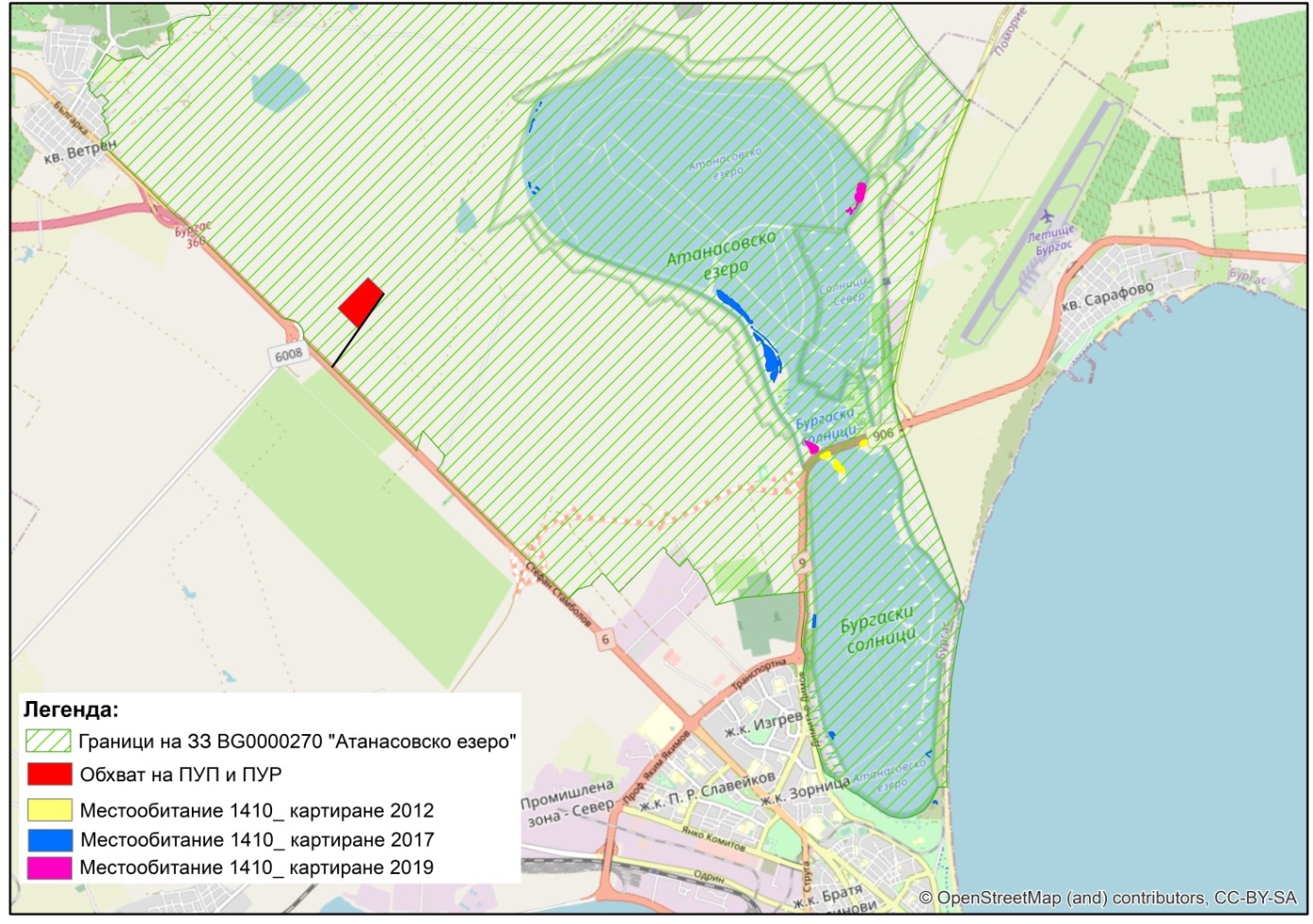 Фиг. 5-3. Разпространение на местообитание 1410 в ЗЗ „Атанасовско езеро“ спрямо предвижданията на проектната разработка за ПИ 07079.2.390 по КК на гр. Бургас1530* Панонски солени степи и солени блатаТова местообитание се представлява от типичните халофитни фитоценози, които са разпространени в поречията на реките, където се наблюдават процеси на засоляване на почвата, вследствие на високи подпочвени води, пролетни заливания, лятно изпарение и др. В зависимост от водата и степента на изпарение, засоляването може силно да варира – от слабо засоляване, което не може да се установи по растителността, до силно, свързано с изцъфтяване на соли на повърхността на почвата и характерни лишени от растителност голи петна. Фитоценозите са с вариращо проективно покритие – от сравнително високо (на слабо засолените места) до ниско – на силно засолените. При силно засоляване се образуват моноценози, които заемат малки петна и растителността е с хетерогенна хоризонтална структура. Моноценозите са обикновено на видовете: Camphorosma annua, C. monspeliaca, Holoschoenus vulgaris, Heleochloa alopecuroides, Artemisia santonicum, Crypsis aculeatа и др. Условно типичните халофитни ценози са представени в двете групи, по-континентална (разпространена в Северна България) и преходносредиземноморска  срещаща се предимно в Югоизточна България. Xалофитните ценози се развиват при много специфични условия, обикновено са неголеми по площ и изолирани една от друга. Природно местообитание 1530 се опазва съгласно изискванията на Закона за биологичното разнообразие (включено е в Приложение 1 на ЗБР), Бернската конвенция и Директивата за местообитанията. Включено в Червена книга на Р България, том 3. Природни местообитания, с код 03Е6 Солени степи, пасища и мочури, категория Застрашено (EN).Отрицателно действащи фактори. Разораване за обработваеми площи, прекомерна паша и последваща рудерализация и деградация, общото засушаване на климата, отводняване на влажните зони и коригиране на реките, замърсяване с отпадъци, застрояване в т.ч на транспортни и комуникационни съоръжения и целенасочено провежданите опити за разсоляване на терените.Състояние и разпространение в ЗЗ „Атанасовско езеро”. Съгласно предоставените от МОСВ цифрови данни, в защитената зона местообитание 1530* е установено на площ от 250.87 ha, от които 100% картирани на терен по проект „Картиране и определяне на природозащитното състояние на природни местообитания и видове - фаза I”, МОСВ 2013. В ЗЗ „Атанасовско езеро“ местообитанието се отнасят към подтип 2: „Солища” – солени блата и мочурища. В картираните полигони са установени следните типични видове: Artemisia santonicum, Mentha pulegium, Hordeum hystrix, Cynodon dactylon, Sueda maritima. Местообитанието се проявява като типично според видовата си структура. Съгласно данните от проведеното картиране, общото състояние на местообитание 1530 в рамките на ЗЗ „Атанасовско езеро“ към 2012 г. е оценено в неблагоприятно – незадоволително. Тази оценка е свързана с въздействието на пашата и последващата я рудерализация. В част от полигоните пашата е с интензивност над 1.5 Жив Ед/ha в над 50 % от площта им. Установени са рудерални видове от род Atriplex. Малко над 10 % от площта на местообитанието е засегната от рудерализацията. За подобряване на състоянието на местообитанието би допринесло регламентирането на оптимално количество пашуващ добитък на единица площ и равномерното използване на пасищата.Оценка на въздействията от прилагането на плана. Местообитание 1530* не е представено в границите на разглежданата територия, както и в прилежащите терени. Съгласно предоставените от МОСВ цифрови данни, най-близките полигони от местообитанието са определени на отстояние от 1000 метра (по въздушна линия) североизточно от територията, предмет на устройствено планиране, а най - отдалечените на 5-6 km (Фиг. 5-4). Обхвата на въздействие на проектните планове няма потенциал да окаже негативни въздействия върху оценявания тип природно местообитание. Не съществуват предпоставки за нарушаване или друг вид увреждане на биотичните и абиотичните елементи, определящи качеството на местообитанието, нито за промяна на покритието му в защитената зона. Съгласно наличната информация за други инвестиционни планове и програми с потенциал за кумулативно въздействие заедно с разглежданите устройствени планове, сред тях не са налични такива, засягащи оценявания тип местообитание. Обща оценка от реализирането на плана: не се очаква негативно въздействие (степен 0).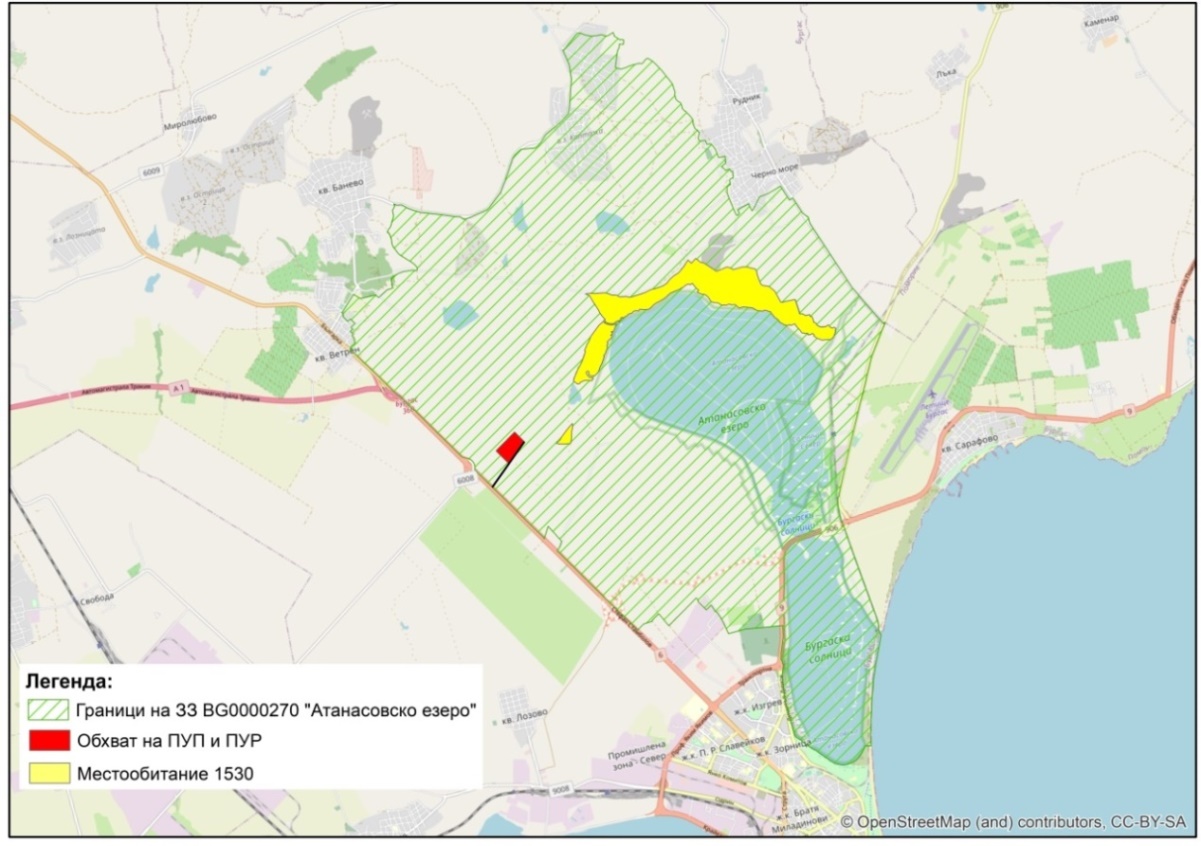 Фиг. 5-4. Разпространение на местообитание 1530 в ЗЗ „Атанасовско езеро“ спрямо предвижданията на проектната разработка за ПИ 07079.2.390 по КК на гр. Бургас2110. Зараждащи се подвижни дюни – В разглеждания тип местообитание се включват крайбрежните пясъчни „плажни” ивици в зоната на прибоя и до около 30 m от него, които отразяват първите етапи на образуването на дюните. Характерно е, че растителността почти липсва, представена е от асоциация Cakilo euxinae-Salsoletum ruthenicae, ценозите, на която имат много ниско проективно покритие - понякога до 1%. На типичните пясъчни „плажове”, но само на по-слабо посещаваните имат малочислени популации някои типични псамофити, като Cakile maritima subsp. еuxina, Polygonum maritimum, Euphorbia peplis, Eryngium maritimum, Lactuca tartaricа, Crambe maritima susbp. pontica, а по южното Черноморие – и Otanthus maritimus. Най-често обаче, поради постоянното утъпкване тези плажни ивици са практически лишени от растителност и представляват подвижен пясъчен субстрат.Природно местообитание 2110 се опазва съгласно изискванията на Закона за биологичното разнообразие (включено е в Приложение 1 на ЗБР), Бернската конвенция и Директивата за местообитанията. Включено е в Червена книга на Р България, том 3. Природни местообитания, с код 02B1 „Черноморски ембрионални дюни“ в категория Застрашено. На територията на България, зараждащи се подвижни дюни са регистрирани на площ от 469.48 ha. Някои от находищата попадат в съществуващи защитени територии. В границите на защитените зони от НАТУРА 2000 се намират 50.9% от площите на природно местообитание 2110. Попада изцяло в Черноморския биогеографски регион. Режима и ограниченията на дейностите в територии, обявени по реда на Закона за биологичното разнообразие и Закона за защитените територии, се определят със заповедите им за обявяване и приетите плановете за управление, издадени и/или утвърдени от Министъра на околната среда и водите.Състояние и разпространение в ЗЗ „Атанасовско езеро”. Съгласно предоставените от МОСВ цифрови данни, в защитената зона местообитание 2110 е представено с площ от 11.72 ha, от които 100% картирани на терен по проект „Картиране и определяне на природозащитното състояние на природни местообитания и видове - фаза I”, МОСВ 2013. Установената територия на местообитанието заема пясъчна ивица в югоизточната част на зоната. Запазени са отделни малки петна, в които от типичните видове присъства Leymus racemosus subsp. sabulosus, Eryngium maritimum, Salsola ruthenica, Cakile maritima, Ammophila arenaria, Lactuca tatarica, Polygonum maritimum. В ЗЗ „Атанасовско езеро“ местообитанието е с типично проявление, но към 2012 г. е оценено в неблагоприятно – лошо състояние. Основната причина за оценката е активно използване на пясъчната ивица за плажуване. За подобряване на състоянието на местообитанието би допринесло ограничаване на туристическия натиск и замърсяването на крайбрежната ивица.Оценка на въздействията от прилагането на плана. Проектната разработка не засяга пряко природно местообитание 2110. С разглежданите устройствени планове не се предвиждат дейности или изграждането на обекти в гранични на местообитанието терени. Територията, предмет на устройствено планиране е отдалечена на отстояние 7.9 km от картираните полигони на местообитание 2110 в защитена зона „Атанасовско езеро“, (фиг. 5-5). Поради значителното отстояние, обхвата на въздействие на проектните планове няма потенциал да окаже негативни въздействия върху оценявания тип природно местообитание. Не съществуват предпоставки за нарушаване или друг вид увреждане на биотичните и абиотичните елементи, определящи качеството на местообитанието, нито за промяна на покритието му в защитената зона. Съгласно наличната информация за други инвестиционни планове и програми с потенциал за кумулативно въздействие заедно с разглежданите устройствени планове, сред тях не са налични такива, засягащи оценявания тип местообитание. Обща оценка от реализирането на плана: не се очаква негативно въздействие (степен 0).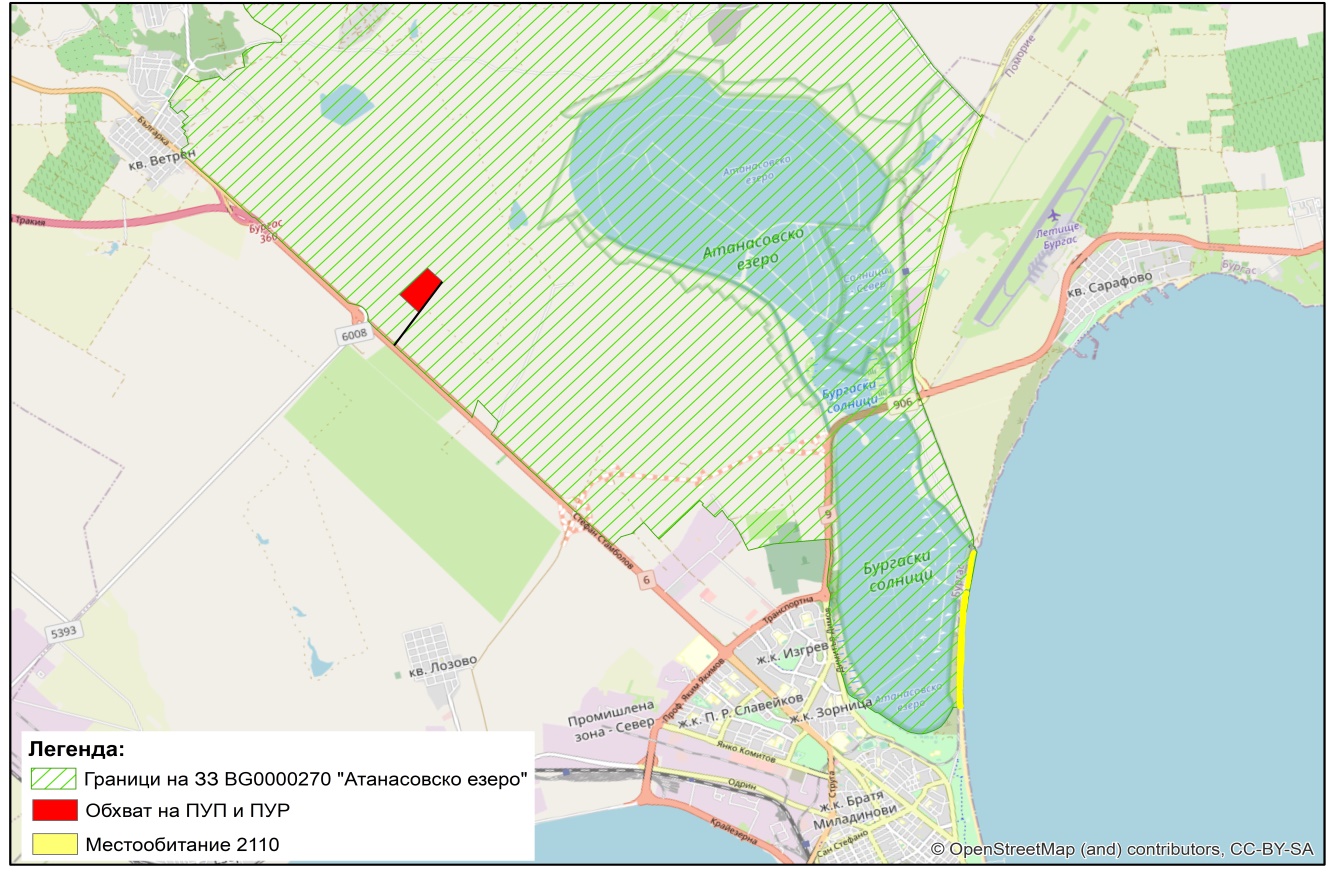 Фиг. 5-5. Разпространение на местообитание 2110 в ЗЗ „Атанасовско езеро“ спрямо предвижданията на проектната разработка за ПИ 07079.2.390 по КК на гр. Бургас6210. Полуестествени сухи тревни и храстови съобщества върху варовик (festuco-brometalia) (*важни местообитания на орхидеи). Към това местообитание се включват ксеротермни до мезоксеротермни тревни съобщества, на варовикова основа, от разреда Festucetalia valesiacae. Имат вторичен произход и се формират на мястото на изсечени в миналото широколистни листопадни гори. Формират пасищни територии по хълмистите терени. Най-често доминантни видове са Dichantium ischaemum, Chrysopogon gryllus, Stipa spp., Festuca valesiaca, Poa angustifolia и др. Важните места за орхидеи се определят, ако в конкретно местообитание се срещат голям брой орхидеи, ако е установена популация поне на един вид от тях, но той е нетипичен за тази територия, и ако са установени един или няколко вида орхидеи, редки за тази територия. Примерни представители на тази група са Anacamptis pyramidalis, Gymnadenia conopsea, Ophrys mammosa, O. cornuta, Orchis spp. и др. От стопанска гледна точка полуестествени сухи тревни и храстови съобщества представляват пасища и мери. По-влажните места с преобладаващи по-влаголюбиви видове треви се ползват и като ливади, като обикновено се прилага комбинирано ползване – паша и сенокос.Състояние и разпространение в ЗЗ „Атанасовско езеро”. Съгласно предоставените от МОСВ цифрови данни, в защитена зона „Атанасовско езеро“ местообитание 6210 заема площ от 770.88 ha. Неговото разпространение е установено в резултат от извършено 100% картиране на терен, в рамките на проект „Картиране и определяне на природозащитното състояние на природни местообитания и видове - фаза I” (МОСВ, 2013). При теренните наблюдения е установено, че местообитание 6210 е добре развито, има характерните видове и типична структура и е оценено в благоприятно природозащитно състояние. Наблюдавани са затворени, ксеротермни, тревни съобщества. Сумарното проективно покритие на ценозите е над 80 %. От типичните видове са установени: Dichantium ischаemum, Festuca valesiaca, Eryngium campestre, Stipa capillata, Bromus spp., Iris pumila, Convolvulus cantabrica и Petrorhagia prolifera. В отделни полигони местообитанието формира комплекси с ценозите на клас Thero-Brachypodietea, съставени от медитерански житни терофити (местообитание 6220). Върху състоянието на местообитанието в бъдеще неблагоприятно въздействие може да окажат обрастването с храсти – предимно драка, рудерализацията в близост до населените места, разораването за ниви и застрояването, което може да доведе до промени в структурата на местообитанието и/или неговото унищожаване.Оценка на въздействията от прилагането на плана. Проектната разработка не засяга пряко природно местообитание 6210. С разглежданите устройствени планове не се предвиждат дейности или изграждането на обекти в гранични на местообитанието терени. Съгласно предоставените от МОСВ цифрови данни, най-близките полигони от местообитанието са определени на отстояние от 3 km северно от територията, предмет на устройствено планиране (Фиг. 5-6). Поради значителното отстояние, обхвата на въздействие на проектните планове няма потенциал да окаже негативни въздействия върху оценявания тип природно местообитание. Не съществуват предпоставки за нарушаване или друг вид увреждане на биотичните и абиотичните елементи, определящи качеството на местообитанието, нито за промяна на покритието му в защитената зона. Съгласно наличната информация за други инвестиционни планове и програми с потенциал за кумулативно въздействие заедно с разглежданите устройствени планове, сред тях не са налични такива, засягащи оценявания тип местообитание. Обща оценка от реализирането на плана: не се очаква негативно въздействие (степен 0).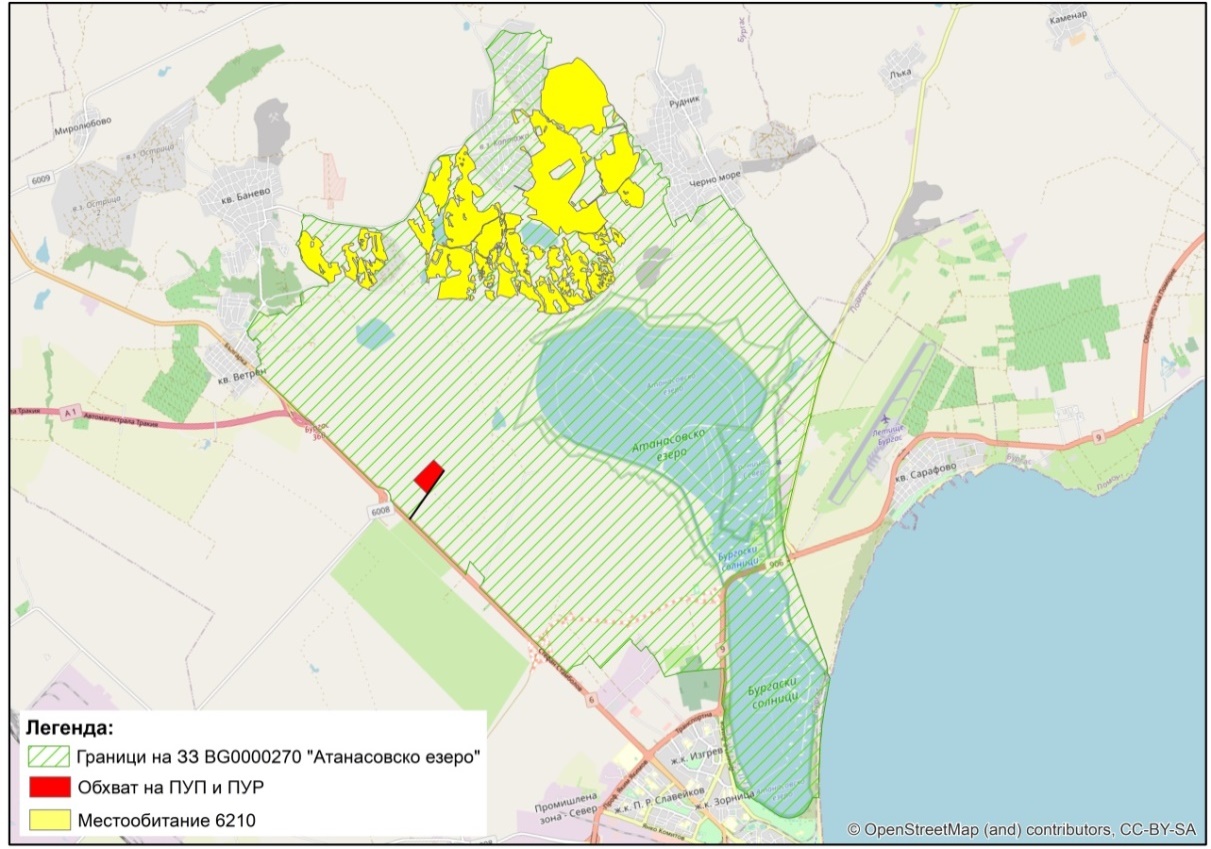 Фиг. 5-6. Разпространение на местообитание 6210 в ЗЗ „Атанасовско езеро“ спрямо предвижданията на проектната разработка за ПИ 07079.2.390 по КК на гр. Бургас6220* Псевдостепи с житни и едногодишни растения от клас Thero Brachypodietea. Ксеротермни и ксеромезотермни тревни съобщества с преобладаване на едногодишни житни растения като Brachypodium distachyon, Aegilops neglecta, Cynosurus echinatus, Lagurus ovatus, Bromus intermedius, Bromus fasciculatus и др. Съпътстващи видове от групата на многогодишните са Cynodon dactylon, Poa bulbosa, Dactylis glomerata ssp. hispanica и др. Тези съобщества са богати на едногодишни видове и на видове от групата на геофитите (Allium, Muscari, Ophrys, Romulea). Не са плътно зачимени, заемат главно сухи ерозирани терени или терени с плитки почви. Най-често съобществата са под пасищен режим на ползуване. В редки случаи те се ползуват като сенокосни ливади. В условия на редуциран, или преустановен пасищен режим, обрастват с храстова растителност. Местообитанието се намира в относително стабилна сукцесионна фаза. В условия на пасищно или сенокосно ползуване, те остават стабилни и запазват характеристиките си в продължителен период от време.Състояние и разпространение в ЗЗ „Атанасовско езеро”. Съгласно предоставените от МОСВ цифрови данни, в защитена зона „Атанаовско езеро“, приоритетно местообитание 6220 заема площ от 530.10 ha. При инвентаризационните проучвания през 2012 г. е установено, че местообитание 6220 е добре развито, видовата комбинация е типична, но според критериите за определяне на ПС е в неблагоприятно – незадоволително природозащитно състояние, което се дължи на затворения характер на съобществата в около 50% от полигоните. Върху състоянието на местообитанието в бъдеще неблагоприятно въздействие може да окажат обрастването с храсти - предимно драка, рудерализацията в близост до населените места, разораването за ниви и застрояването, което може да доведе до промени в структурата на местообитанието и/или неговото унищожаване.Оценка на въздействията от прилагането на плана. С проектните устройствени планове не се предвиждат дейности или изграждане на обекти в гранични на местообитанието терени, както и такива, които да доведат до пряко унищожаване или намаляване площта на местообитание 6220 в ЗЗ BG0000270 „Атанасовско езеро“. Полигони на местообитание 6220 са картирани северно от Атанасовско езеро в землището на кв. Рудник и кв. Черно море отдалечени над 3 km от разглежданата територия, Фиг. 5-7. Поради значителното отстояние, обхвата на въздействие на проектните планове няма потенциал да окаже негативни въздействия върху оценявания тип природно местообитание. Не се очаква предвидените дейности да доведат до нарушаване на структурата и характерния видов състав на оценявания тип местообитание, нито за промяна на покритието му в защитената зона. Съгласно наличната информация за други инвестиционни планове и програми с потенциал за кумулативно въздействие заедно с разглежданите устройствени планове, сред тях не са налични такива, засягащи оценявания тип местообитание. Обща оценка от реализирането на плана: не се очаква негативно въздействие (степен 0).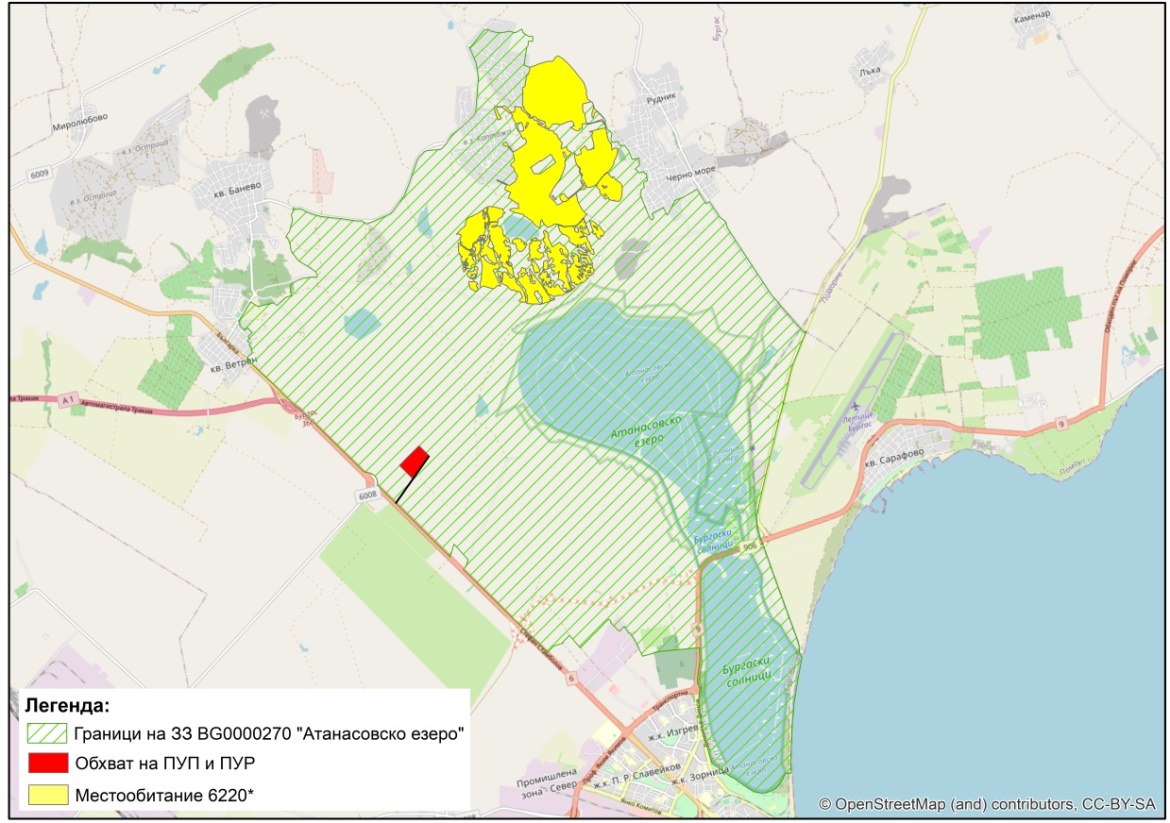 Фиг. 5-7. Разпространение на местообитание 6220 в ЗЗ „Атанасовско езеро“ спрямо предвижданията на проектната разработка за ПИ 07079.2.390 по КК на гр. Бургас8230. Силикатни скали с пионерна растителност от съюзите Sedo-scleranthion или Sedo albi-veronicion dillenii.Местообитанието заема много малки площи на открити силикатни субстрати на по-малка надморска височина. Това основно са голи скални повърхнини. Характерно е, че участват терофити и ниски сукулетни в съчетание с богатство на мъхове и лишеи. Развитието му е предимно през зимата и пролетта, когато на скалите влагата е още достатъчна. През лятото мъховете и лишеите изпадат в анабиоза. Пионерни съобщества от съюзите Sedo-Scleranthion или Sedo albi-Veronicion dillenii, колонизиращи повърхността на сухи силикатни, голи, скали в равнинните, хълмистите и планинските райони (до 1000 m н.в.). Съобществата са отворени и се доминират от лишеи, мъхове и представители на сем. Crassulaceae.Състояние и разпространение в ЗЗ „Атанасовско езеро”. Съгласно предоставените от МОСВ цифрови данни, в защитена зона „Атанасовско езеро“, природно местообитание 8230 е представено с площ от 9.42 ha. Неговото разпространение е установено в резултат от извършено 100% картиране на терен, в рамките на проект „Картиране и определяне на природозащитното състояние на природни местообитания и видове - фаза I” (МОСВ, 2013). Разпространено в северната част на защитената зона, като заема малки отделни петна представляващи голи, сухи скали, доминирани от мъхове и лишеи. Срещат се и видовете Scleranthus perennis, Rumex acetosella, Thymus sp. В защитената зона местообитанието е добре развито, има характерните видове и типична структура и е оценено в благоприятно природозащитно състояние.Оценка на въздействията от прилагането на плана. С проектните устройствени планове не се предвиждат дейности или изграждане на обекти в гранични на местообитанието терени, както и такива, които да доведат до пряко унищожаване или намаляване площта на местообитание 8230 в ЗЗ BG0000270 „Атанасовско езеро“. Полигони на местообитание 8230 са картирани северно от Атанасовско езеро в землището на кв. Черно море и кв. Банево отдалечени над 3 km от разглежданата територия, Фиг. 5-8. Поради значителното отстояние, обхвата на въздействие на проектните планове няма потенциал да окаже негативни въздействия върху оценявания тип природно местообитание. Не се очаква предвидените дейности да доведат до нарушаване на структурата и характерния видов състав на оценявания тип местообитание, нито за промяна на покритието му в защитената зона. Съгласно наличната информация за други инвестиционни планове и програми с потенциал за кумулативно въздействие заедно с разглежданите устройствени планове, сред тях не са налични такива, засягащи оценявания тип местообитание. Обща оценка от реализирането на плана: не се очаква негативно въздействие (степен 0).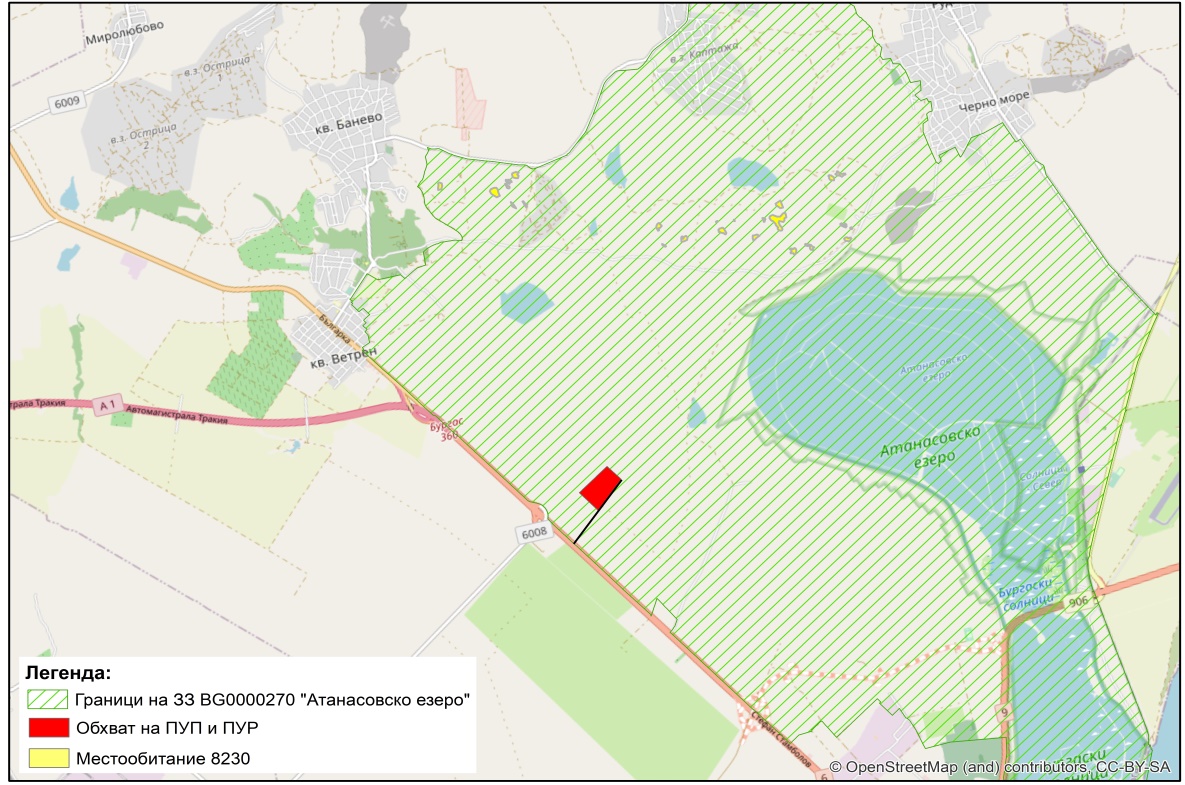 Фиг. 5-8. Разпространение на местообитание 8230 в ЗЗ „Атанасовско езеро“ спрямо предвижданията на проектната разработка за ПИ 07079.2.390 по КК на гр. БургасВероятност от трансформация на природни местообитания поради навлизане на чужди, рудерални/синатропни видове.Чуждите (неместни) видове растения са тези, които са разпространени извън естествения си ареал на развитие. Някои от чуждите видове нямат потенциал за широко разпространение, не образуват големи популации, локализират се само към създадените от човека типове местообитания, докато друга група от тях представляват заплаха поради изразения потенциал, който имат за масово разпространение и нарастващо обилие на индивиди. Тази група представляват инвазивните видове. Съгласно определението на IUCN (2000) инвазивни са видовете, които се установяват в естествени или полуестествени екосистеми и стават причина за промяна или заплаха за биологичното разнообразие в мястото на разпространение. Експанзивното развитие и разпространение на инвазивните видове растения се обуславя от тяхната биология. По-голямата част от тези видове са R-стратези, което означава, че имат ефективни механизми за бързо и мащабно размножаване, нарастват бързо и са екологически пластични затова могат да се приспособят към разнообразни условия на средата. От друга страна, тези видове са силно конкурентно способни и изместват местните видове в условията на конкуренция за пространство и хранителни вещества.Пътищата за проникване на чужди видове са свързани от една страна с провеждане на преднамерена интродукция, в случаите, когато растения се използват за декоративни цели в паркове и градини или за икономически цели (напр. лекарства, дървен материал). От друга страна, разпространението може да е случайно чрез пренос на диаспори (напр. семена, почва съдържаща семена, селскостопанска продукция). Според проучвания у нас (Петрова и др. 2012а) главните пътища за непреднамерена интродукция на чужди видове в Българската флора са големите реки (особено р. Дунав), пристанищата на Черно море, автомобилната и железопътна мрежа.Според проучвания върху чуждите видове в България (Петрова и др. 2012б), у нас се срещат 21 вида растения от общо 39 включени в списъка на най-опасните, инвазивни, чужди видове в Европа (Annex 1. List of “Worst invasive alien species threatening biodiversity in Europe“ 2007).Съгласно проведено проучване по проект „Солта на живота“ (2012-2018), в района на Атанасовско езеро, е установено присъствието на единични екземпляри от 10 синантропни вида растения, сред които айлант (Ailanthus altissima), бял щир (Amaranthus albus), обикновен щир (Amaranthus retroflexus), пелинолистна амброзия (Ambrosia artemisifolia), черна акация (Amorpha fruticosa), канадска злолетица (Erigeron canadensis), татул (Datura stramonium), годжи бери (Lycium barbatum), италианска рогачица (Xanthium italicum), казашки бодил (Xanthium spinosum). В доклад за инвазивните видове в Атанасовско езеро (Апостолова, И. 2016, ИБЕИ-БАН), се посочва че по-голямата част от чуждите видове регистрирани в района на Атанасовско езеро не са се превърнали в инвазивни и не са сериозна заплаха. Практически почти всички те срещат на места в близост до пътища.Специфика на района на Атанасовско езеро е наличието на висока засоленост. Това е фактор, който със сигурност ограничава разпространението на чужди видове, особено чийто произход не е свързан със засолени местообитания (Апостолова, И. 2016, ИБЕИ-БАН). Проучване върху разпространението на инвазивните видове в различни природни местообитания в Европа (Chytry et al. 2008) показва, че халофилните тревни съобщества са устойчиви на инвазии, поради специфичната си екология.В защитена зона BG0000270 „Атанасовско езеро“ като предмет на опазване са определени 4 типа крайбрежни и халофитни местообитания (1150, 1310, 1410, 1530), които са тясно свързани с водоема Атанасовско езеро. Екологичните изисквания на този тип местообитания са към солени води и засоляване на почвения субстрат, което ги прави устойчиви към непреднамерено навлизане на чужди видове.Възможността за навлизане на чужди видове в други 4 типа природни местообитания, представени в зоната, се свързва с наличието на следните фактори: натоварване и замърсяване на територията, климатични изменения и изоставяне на земеделски земи. Навлизането на инвазивни видове в крайбрежните пясъчни дюни (2110), често е резултат от прекомерно натоварване и интензивен туризъм водещи до утъпкване, замърсяване и влошаване на състоянието на крайбрежните местообитания. При естествените и полуестествени тревни съобщества (6210, 6220) въвеждането и разпространението на експанзивни растителни видове често е следствие на изоставяне или еутрофикация (т.е. обогатяване на почвата с подхранващи растенията вещества, в резултат на което почвата става по-плодородна, а растителността — по-гъста и по-висока). По принцип тези тревни съобщества трябва да се поддържат с редовно управление посредством екстензивна паша или екстензивно косене. Преустановяването на пашата в полуестествените пасища и ливади води до тяхното бързо обрастване с храсти и дървета. Също така, навлизането на чужди видове в границите на местообитание 8230 може да бъде свързано с мезофитизация, почвено замърсяване или пренос на биогени от съседни обработваеми земи. В тази връзка, в защитена зона „Атанасовско езеро“ най-уязвими за навлизане на чужди и инвазивни видове са местообитанията, които имат физически нарушения, с отворени за заселване пространства – край пътища, горски сечища, изоставени земеделски земи, водни канали, колонии от върби и тополи и пр.Предвид гореизложеното и като се взема предвид, че Направените проучвания на терена, предмет на устройствено планиране, както и от прегледа на извършваните до сега научни изследвания във флористично и фитоценологично отношение, сочат че на мястото на бъдещото строителство и в непосредствените му околности няма данни за наличието на редки и застрашени видове висши растения и консервационно значими местообитания.Фактическото състояние на терена е бивш разсадник за декоративна растителност. В периода от обявяване на защитена зона „Атанасовско езеро“ до 2020 г., в т.ч. и при последващите инвентаризации по Натура 2000, на разглежданата територия (ПИ 07079.2.390 по КК на гр. Бургас) се е извършвала дейност по отглеждане, с цел разсаждане на храстовидна и дървесна растителност. Имотът е разположен в близост до републикански път и други предприятия за безвредни производства. Околните терени, представляват обработваеми земи (отглеждат се предимно зърнени култури). Предвид характеристиките на разглежданата територия, същата няма ключово значение за пребиваването на видовете, предмет на опазване в зоната.С проектните устройствени планове не се предвиждат дейности отнасящи се до преднамерено (целенасочено) въвеждане в природата на чуждите видове.При изпълнението на ПУП ще бъдат спазени всички нормативни изисквания в т.ч. и в част „Озеленяване“, като се предвижда използването само разрешени видове спрямо режима на опазване на защитената зона,може да се обобщи, че реализацията на устройствените планове в посочените граници не е свързана с трансформация на природни местообитания поради навлизане на чужди, рудерални/синантропни видове. Не се очаква трайна промяна на ландшафта и на ключови елементи на защитената зона и възпрепятстване достъпа на видове до ключови местообитания.Контролът е основното средство, което се прилага успешно в практиката за недопускане преноса на инвазивни чужди видове (ИЧВ). България е част от мрежата за контрол и превенция на инвазивните чужди видове, като определя своята национална законодателна рамка и политика за предотвратяване на навлизането и управление на разпространението на ИЧВ. Мерки относно преднамереното въвеждане на чужди видове са регламентирани в разпоредбите на ЗБР в Раздел IX. В страната, въвеждането на неместни, или повторно въвеждане на местни животински и растителни видове в природата, подлежи на разрешителен режим от страна на МОСВ и МЗГ. Министерството на околната среда и водите организира и ръководи дейностите по отстраняването на навлезли в страната неместни видове, включително подвидове и вариетети, които биха застрашили естествени природни местообитания или местни видове от дивата флора и фауна.Заключение за очакваното въздействие на проектната разработка върху типовете природни местообитания, предмет на опазване в ЗЗ BG0000270 „Атанасовско езеро“С проектните устройствени планове в обхват на ПИ 07079.2.390 по КК на гр. Бургас не се засягат типовете природни местообитания, предмет на опазване в защитена зона BG0000270 „Атанасовско езеро“. Не съществуват предпоставки за нарушаване или друг вид увреждане на биотичните и абиотичните елементи, определящи качеството на посочените в заповедта за обявяване на зоната природни местообитания, нито за промяна на покритието им в защитената зона.Съгласно разгледаните в т.2 други инвестиционни предложения, планове и програми (ИППП) с потенциал за кумулативно въздействие заедно с отделните елементи на оценяваните устройствени планове, няма такива, които засягат природни местообитания, включени в Приложение I на Директива 92/43/EИО.Таблица 5-1. Степента на влияние и въздействие на проектните устройствени планове върху типовете природни местообитания, предмет на опазване в ЗЗ „Атанасовско езеро“.В резултат от реализацията на проект за изменение на ОУП, ПУП-ПРЗ и ПУП-ПУР в обхват на ПИ 07079.2.390 по КК на гр. Бургас и останалите ИППП не се очаква значима промяна в структурата и функциите на типовете природни местообитания, предмет на опазване в зоната, или предпоставка за промяна на природозащитната им стойност.5. А.1-2. Описание и анализ на въздействието на плана върху видовете предмет на опазване в Защитена зона BG0000270 „Атанасовско езеро”.Предмет на опазване в Защитена зона BG 0000270 „Атанасовско езеро“ са 3 вида бозайници, 6 вида земноводни и влечуги, и 1 вид безгръбначни животни. Представени са очакваните въздействия върху всеки отделен вид:1303 Maлък подковонос (Rhinolophus hipposideros)Биологични особености: Широко разпространен вид в цялата страна. Среща се в планините до 1500 м. н.в. Пещерен вид, свързан предимно с богати на растителност карстови райони, разредени гори, паркове и др. Среща се често и в населените места. Ловува в близост до убежищата си – до 5 km. Лети относително ниско и ловува над сушата, водната повърхност и в скални райони. Относително социален вид, но през лятото мъжките се отделят и живеят поединично. Летните убежища са най-разнообразни: постройки, мазета, изкуствени галерии, пещери и т.н. Зимува поотделно или на редки групи с разстояние между отделните индивиди. Храни се с летящи насекоми. Формира размножителни групи през май-юни (Големански 2011, Попов & Седефчев 2003).Оценка на популацията и цялостна оценка на природозащитното състояние в защитената зона. По данни от стандартния формуляр (СФ 2018) числеността на популацията на вида в зоната е между 1 и 10 индивида. В изготвения доклад по проект „Картиране и определяне на природозащитното състояние на природни местообитания и видове - фаза I“ (МОСВ 2013) няма данни за установената численост в зоната (видът не е установен), а посочената в стандартния формуляр е определена на база степента на хабитатна пригодност по индуктивен модел Мaxent (Maximum Entropy Species Distribution Modeling). По време на инвентаризационните проучване, в зоната не са установени летни и зимни находища на вида. Съгласно предоставените от МОСВ цифрови данни, общата площ на подходящите ловни местообитания е определена на 225.3 ha, а като потенциално най-благоприятни местообитания за вида са определени 21.16 ha. Обща оценка за състоянието на вида в зоната към 2012 г. е неблагоприятно-незадоволително. Съгласно националното докладване по чл. 17 на Директива за местообитанията (92/43/ЕИО) през 2013 г. (за периода 2007-2012 г.) и през 2019 г. (за периода 2013-2018 г.), в Черноморския биогеографски регион природозащитното състояние на видът е оценено като благоприятно по всички параметри.Оценка на въздействията от прилагането на плана. Съгласно предоставените от МОСВ пространствени (цифрови) данни, разглежданата територия (ПИ 07079.2.390 по КК на гр. Бургас), както и прилежащите ѝ терени не представляват потенциални местообитания на вида. Териториалния обхват на устройствените планове не засяга пряко местообитания на вида, вкл. такива, които биха могли да изпълняват биокоридорна функция. С устройственият план не се предвиждат дейности в границите и/или в близост до реални или ключови местообитания, които са от първостепенна значимост за съществуването на вида. Не се предвижда строителство и/или монтаж на съоръжения, явяващи се трудно преодолими прегради, предизвикващи фрагментация на местообитанията, в които видът ловува. В границите на възможно безпокойство на практика липсват находища и оптимални местообитания, в които видът зимува и се размножава. Не се очакват значителни негативни последици върху числеността и състоянието на популацията, нито върху качеството, площта и характеристиките на местообитанието на вида в зоната. Не съществуват условия за влошаване на природозащитния статус на вида (както в оценяваната защитена зона, така и на национално и европейско ниво). Обща оценка от реализирането на плана: не се очакват негативни въздействия (степен 0).1335 Лалугер (Spermophilus citellus L., 1766, Sciuridae) - Видът населява открити, покрити с разнообразна тревиста растителност терени: пасища, ливади, широки ивици необработваема земя в земеделски райони и др. Заселва и изоставени в течение на няколко години обработваеми площи, равнинни, полупланински и планински територии до 2400 - 2500 m н.в., макар да съществуват райони в страната, в които не се среща. Местообитанията му лесно се определят по множеството дупки. Предпочита ниска растителност, макар че съществуват колонии и в ливади с висока трева, пасища с рядко разхвърляни храсти (вкл. хвойна) и дървета. Заплахи за вида, които водят до спад в числеността на популациите му или пълното му изчезване са следните въздействия (Стефанов, 2006):Разораване на необработваеми земи;Деградация на пасища поради намаляване на пасищното скотовъдство;Пряко унищожаване на лалугера като вредител по селскостопанските култури;Строителство;Залесяване на мери, пасища и ливади.Оценка на популацията и цялостна оценка на природозащитното състояние в защитената зона. По проект „Картиране и определяне на природозащитното състояние на природни местообитания и видове - фаза I“ за периода 2011-2012 г. са картирани общо 8 потенциални местообитания в района северно от Атанасовско езеро, между кв. Банево и кв. Рудник. В 7 от тях са установени находища (лалугерови колонии). Регистрацията е направена по активни дупки и чрез директно наблюдение. Обилието на лалугера е средно 3.48 лалугерови дупки/ha. Според данните от националното докладване по чл. 17 от Директива 92/43/ЕИО през 2019г., в северната част на ЗМ „Бургаски солници“ е съобщено за още три регистрации на Spermophilus citellus. Общата площ на потенциалните му местообитания в зоната (определена по индуктивен модел Мaxent) е 6000.8 ha, от които оптимални местообитания – 1484.4 ha и субоптимални местообитания – 4516.4 ha. Състоянието на Европейския лалугер в защитена зона BG0000270 към 2012 г. е неблагоприятно-лошо поради факта, че е установено изораване и опожаряване на местообитанията на вида. Също така и състоянието на местообитанията е неблагоприятно-лошо по отношение на височината на тревната растителност в неопожарените територии. Според докладването по чл. 17 от Директивата за местообитанията (92/43/ЕИО) през 2013 г. в Черноморския биогеографски регион, видът е оценен по всички показатели в благоприятно природозащитно състояние (Кошев, Попов 2013). При второто докладване през 2019 г. оценката за състочнието на видът в Черноморския биогеографски регион е променена на неблагоприятно – незадоволително състояние (U1).Оценка на популацията и местообитанията на вида в разглежданата територия. Съгласно предоставените от МОСВ пространствени данни за разпространение на потенциалните местообитания на Spermophilus citellus L. се установява, че територията предмет на устройствено планиране е значително отдалечена от установени находища на вида. Най-близките картирани находища отстоят на 4.1 km (по въздушна линия) северно от разглежданата територия. Също така, територията, предмет на устройствено планиране е определена чрез индуктивно моделиране, като оптимално местообитание на вида. Спрямо общата площ на потенциалните местообитания на вида в зоната, разглеждания терен представлява 0.25%. Следва да се има предвид, че съгласно използвания модел за определяне на потенциалните местообитания, се отчита начина на ползване на земята, отразен в кадастралната карта, а именно – необработваема нива. Всъщност при направения от нас терен оглед се установи, че фактическото състояние на територията няма естествен характер, същата се е ползвала за отглеждане, с цел разсаждане на декоративна храстова и дървесна растителност. При теренния оглед се установи наличие на предимно адвентивните видове. Предвид изявените характеристики на разглежданата територия, същата не е от значение за дългосрочно поддържане популацията на лалугера. Това обикновено са добре използвани пасища и редовно окосени ливади. Присъствието на лалугер на база преки теренни наблюдения, не е установено на и около територията, за която се изготвят устройствените планове. При направения от нас оглед не бяха регистрирани дупки. Не са налични сигурни сведения за присъствие на вида през последните 5 години в обхват до 4 km от разглежданата територия. Няма установена популация на и в близост до разглежданата територия.Оценка на въздействията от прилагането на плана. В район с обхват 4 km от разглежданата територия няма установена популация на вида. Проектната разработка не засяга известни находища на вида в защитената зона. В оценявания план не се предвиждат дейности в границите и/или в близост до реални или ключови местообитания, които са от първостепенна значимост за съществуването на вида както и за дългосрочно поддържане на неговата популация. Възможно е незначително засягане на 0.25% от площта на определените чрез индуктивно моделиране, потенциални местообитания на вида в зоната. Предвид малката площ на засегнатите потенциални местообитания, въздействието се оценява като незначително (степен 1). Не се очакват значителни негативни последици върху числеността и състоянието на популацията, нито върху качеството, площта и характеристиките на местообитанията на вида в защитената зона. Не съществуват условия за влошаване на природозащитния статус на вида (както в оценяваната защитена зона, така и на национално и европейско ниво). Обща оценка от реализирането на плана: незначително въздействие (степен 1).2635 Пъстър пор (Vormela peregusna (Guldenstaedt, 1770), Mustelidae). Рядък хищник. Живее на открит и сух терен. Обитава открити тревисти ландшафти, но населява и по-гористи и храсталачни места. Живее единично в дупки. Храни се основно с гризачи, като ключови за него са едрите видове – лалугер (Spermophilus citellus), хомяци (Cricetus cricetus, Mesocricetus newtoni), сляпо куче (Nannospalax leucodon).Оценка на популацията и цялостна оценка на природозащитното състояние в защитената зона. В стандартния формуляр (СФ 2018) на защитената зона е отбелязан като наличен, но няма данни за числеността на вида. При картирането по проект „Картиране и определяне на природозащитното състояние на природни местообитания и видове - фаза I“ (МОСВ, 2013), пъстрият пор не е регистриран по време на теренната работа в границите на ЗЗ BG0000270 „Атанасовско езеро“. Най-близките известни регистрации на вида са на отстояние от 9 km западно от границите на защитената зона, в района на с. Съдиево, Община Айтос. Приблизителната численост на пъстрия пор в зоната, изчислена на базата на предполагаема плътност в пригодните местообитания е 1 индивид/10 km². Потенциалните местообитания на пъстрия пор на територията на ЗЗ „Атанасовско езеро”, изчислена въз основа на изготвения модел е възлиза на 4925.94 ha. Оптималната плячка на пъстрия пор е разпространена в северната част на ЗЗ BG0000270. Тази територия е заета основно от пасища с лалугери и може да се разглежда като местообитание с висок хранителен потенциал. Докато в средната и южната част на зоната, не са установени потенциални хранителни местообитания за вида. Обща оценка за състоянието на вида в зоната към 2012 г. е неблагоприятно (U1). Според докладването по чл. 17 от Директивата за местообитанията през 2013 г. (Зидарова & Попов, 2013), в Черноморски биогеографски регион пъстрият пор има благоприятно състояние за разпространение, популация, местообитание, бъдещи перспективи и обща оценка. Размерът на популацията в Черноморския регион е оценена 120-146 индивида. При второто докладване през 2019 г. състоянието на вида е оценено като благоприятно за площ на разпространение и местообитание, но като неблагоприятно-незадоволително по отношение на бъдещите перспективи и общата оценка. Състоянието на популацията е неизвестно във всички биогеографски райони в страната.Оценка на популацията и местообитанията на вида в разглежданата територия. Присъствието на пъстрия пор на база преки теренни наблюдения, не е установено на територията, за която се изготвят устройствените планове и в границите на ЗЗ „Атанасовско езеро“. Няма установена популация както на разглежданата територия, така и в защитената зона. Съгласно предоставените от МОСВ цифрови данни за разпространение на потенциалните местообитания на Vormela peregusna се установява, че територията, предмет на устройствено планиране, е определена чрез индуктивно моделиране, като потенциално местообитание на вида. Спрямо общата площ на потенциалните местообитания на вида в зоната, разглеждания терен представлява 0.3%. При направения от нас терен оглед, на определените като потенциални местообитания площи, не бяха установени оптимални условия за пъстрия пор по отношение на абиотичните и на биотичните фактори на средата, а именно: липсват подходящи тревни местообитания с висок хранителен потенциал: открити сухи местообитания със степна растителност, пасища, колонии на Spermophilus citellus, Cricetus cricetus и Mesocricetus newtoni и други гризачи, които се концентрират с висока плътност. В откритите площи се наблюдава избуяване на тревистата растителност. Предвид характера на обследваната територията, същата не представлява подходящи условия за съществуването на пъстрия пор или за временното му пребиваване поради липсата на хранителна база. Тази територия не е от значение за дългосрочно поддържане на неговата популация.Оценка на въздействията от прилагането на плана. Видът не е регистриран в границите на защитена зона (не е регистриран и по време на проведените собствени полеви изследвания). Територията, включена в обхвата на проектните устройствени планове, не засяга известни находища и оптимални местообитания, на вида в защитената зона. В оценявания план не се предвиждат дейности в границите и/или в близост до реални или ключови местообитания, които са от първостепенна значимост за съществуването на вида както и за дългосрочно поддържане на неговата популация. Възможно е незначително засягане на 0.3% от площта на определените чрез индуктивно моделиране, потенциални местообитания на вида в зоната. Предвид малката площ на засегнатите потенциални местообитания, въздействието се оценява като незначително (степен 1). Не се очакват значителни негативни последици върху числеността и състоянието на популацията, нито върху качеството, площта и характеристиките на местообитанията на вида в защитената зона. Не съществуват условия за влошаване на природозащитния статус на вида (както в оценяваната защитена зона, така и на национално и европейско ниво). Обща оценка от реализирането на плана: незначително въздействие (степен 1).1171 Южен гребенест тритон (Triturus karelinii) – Видът е свързан с наличието на водни обекти. Обитава блата, езера, микроязовири, крайречни водоеми, канали, корита на чешми, локви, и др. Оптимални типове местообитания за Triturus karelinii са: 1130 Естуари, 1150 Крайбрежни лагуни, 3410 Твърди олиготрофни до мезотрофни води с бентосни формации от Chara, 3150 Естествени еутрофни езера с растителност от типа Magnopotamion или Hydrocharition, 3260 Равнинни или планински реки с растителност от Ranunculion fluitantis и Callitricho-Batrachion и 3270 Реки с кални брегове с Chenopodion rubri и Bidention. От тях в ЗЗ BG0000270 е представен само един тип 1150 Крайбрежни лагуни. С устройствените планове не се засягат нито един от посочените като оптимални типове местообитания за Triturus karelinii.Оценка на популацията и цялостна оценка на природозащитното състояние в защитената зона. В актуализирания стандартен формуляр (СФ 2018) видът е отбелязан като наличен (P), без данни за числеността на популациите му. При картирането по проект „Картиране и определяне на природозащитното състояние на природни местообитания и видове – фаза І” (МОСВ, 2013) в рамките на полевите проучвания в зона BG0000270, видът не е установен. В зоната няма установени находища на вида. В рамките на полевите проучвания по проекта в ЗЗ „Атанасовско езеро“ не е намерен нито един екземпляр. Изследвани са 8 отделни трансекта в местообитания на вида с различна степен на пригодност, с обща дължина 120 902 m. Общата площ на определените чрез индуктивно моделиране, потенциални местообитания на вида в зоната са 4898.51 ha. Разпределението им по съответните категории на пригодност е както следва: Слабо пригодни – 2968.86 ha; Пригодни – 808.22 ha; Оптимални – 1121.42 ha. Обща оценка за състоянието на вида в зоната към 2012 г. е неблагоприятно–незадоволително (U1) поради това, че в зоната няма намерени екземпляри и негативна оценка по критерии структура и функции на местообитанията. Според националното докладване по чл. 17 от Директива 92/43 ЕИО през 2013 г. в Черноморския биогеографски регион, природозащитното състояние на вида е неблагоприятно-незадоволително (U1) поради негативните оценки на бъдещите перспективи. Според докладването от 2019 г. ПС на вида е променено на неизвестно (ХХ) и в трите биогеографски региона поради недостатъчност на данните за размера на популациите, местообитанията и бъдещите перспективи.Оценка на популацията и местообитанията на вида в разглежданата територия. Съгласно предоставените от МОСВ цифрови данни за разпространение на потенциалните местообитания на Triturus karelinii се установява, че 13.85 ha от територията предмет на устройствено планиране е определена чрез индуктивно моделиране, като слабо пригодно местообитание за вида, a отделни сегменти с площ 0.554 ha са определени като пригодни местообитания. Спрямо общата площ на потенциалните местообитания на вида в зоната, това се равнява на 0.07% от пригодни и 0.5% от слабо пригодни за вида местообитания. С устройствените планове няма да бъдат засегнати потенциално оптимални местообитания на вида, които са с най-висока степен на пригодност. Въпреки данните от картирането по Натура 2000, при направените от нас полеви наблюдения се установи, че в границите на разглеждания терен и в обхват на плана за улична регулация липсват водни обекти, в т.ч. подходящи за обитаване стоящи водоеми, речни участъци и изкуствени канали. Обследваната територия не представлява благоприятна за обитаване от Triturus karelinii среда и не създава подходящи условия за неговото съществуване. На разглежданата територия няма установени находища и популация на Triturus karelinii. На база проведени преки теренни наблюдения, вида не е регистриран на и около територията, за която се изготвят устройствените планове.Оценка на въздействията от прилагането на плана. Видът не е регистриран в границите на защитена зона (не е регистриран и по време на проведените собствени полеви изследвания). Прилагането на устройствените планове не е свързано с пресушаване или замърсяване на водни обекти. Проектните устройствени планове не предвиждат дейности в границите и/или в близост до реални или ключови местообитания, които са от първостепенна значимост за съществуването на вида. Терените, включени в обхвата на плана не представляват благоприятна за обитаване от Triturus karelinii среда и не създава подходящи условия за неговото съществуване. Възможно е незначително засягане на 0.07% от площта на определените чрез индуктивно моделиране, пригодни и 0.5% от слабо пригодни за вида местообитания в зоната. Предвид малката площ на засегнатите слабо пригодни местообитания, въздействието се оценява като незначително (степен 1). Не се очакват значителни негативни последици върху числеността и състоянието на популацията, нито върху качеството, площта и характеристиките на местообитанието на вида в зоната. Не съществуват условия за влошаване на природозащитния статус на вида (както в оценяваната защитена зона, както и на национално и европейско ниво). Обща оценка от реализирането на плана: незначително въздействие (степен 1).1188 Червенокоремна бумка (Bombina bombina) - В България е разпространена в ниските части на страната до около 250 m н.в. Обитава естествени и изкуствени езера, реки, потоци, канали, временни локви и наводнени коловози. Предпочита водоеми с обилна растителност. Оптимални типове местообитания за Bombina bombina са 1130 Естуари, 1150 Крайбрежни лагуни, 3410 Твърди олиготрофни до мезотрофни води с бентосни формации от Chara, 3150 Естествени еутрофни езера с растителност от типа Magnopotamion или Hydrocharition, 3260 Равнинни или планински реки с растителност от Ranunculion fluitantis и Callitricho-Batrachion и 3270 Реки с кални брегове с Chenopodion rubri и Bidention. От тях в ЗЗ BG0000270 е представен само един тип 1150 Крайбрежни лагуни. С устройствените планове не се засягат нито един от посочените като оптимални типове местообитания за Bombina bombina.Оценка на популацията и цялостна оценка на природозащитното състояние в защитената зона. В актуализирания стандартен формуляр (СФ 2018) видът е отбелязан като много рядък (V), с численост на популацията - 1 индивид. При картирането по проект „Картиране и определяне на природозащитното състояние на природни местообитания и видове – фаза І” (МОСВ, 2013) в рамките на полевите проучвания в зоната, са установени 59 екземпляра, от които 59 възрастни и 0 неполово зрели. Регистрациите са в североизточната част на езерото и в близост до Дермен дере, в границите на защитената местност. Установеното обилие на B. bombina е 0.585 екз. на 1000 m, но общият брой на намерените екземпляри е твърде малък. Съгласно данни на ИАОС от извършвания мониторинг през април 2021 г. в грид 1 х 1 km, покриващ североизточната част на защитената местност и поддържания резерват, са регистрирани 6 възрастни екземпяра. Общата площ на определените чрез индуктивно моделиране, потенциални местообитания на вида в зоната са 4099.32 ha. Разпределението им по съответните категории на пригодност е както следва: Слабо пригодни – 1320.71 ha; Пригодни – 1292.57 ha; Оптимални – 1486.03 ha. Цялостната оценка за състоянието на вида в зоната към 2012 г. е неблагоприятно–незадоволително (U1). Според националното докладване по чл. 17 от Директива 92/43 ЕИО през 2013 г. природозащитното състояние на вида в Черноморския биогеографски регион е неблагоприятно-незадоволително (U1) поради негативната оценка на бъдещите перспективи. При докладването от 2019 г. ПС на вида е неизвестно (ХХ) поради недостатъчност на данните за размера на популациите, местообитанията и бъдещите перспективи.Оценка на популацията и местообитанията на вида в разглежданата територия. Съгласно предоставените от МОСВ цифрови данни за разпространение на потенциалните местообитания на Bombina bombina се установява, че 14.68 ha от територията предмет на устройствено планиране е определена като слабо пригодно местообитание за вида, a отделни малки сегменти от него с площ 0.88 ha са определени като пригодни и 0.176 ha като оптимални местообитания. Спрямо общата пригодна площ на потенциалното местообитание в зоната, това се равнява на 0.06% от пригодните и 0.01% от оптималните за вида местообитания. Също така 97.9% от планираната територия е определена като слабо пригодно местообитание, т.е. според характеристиките си територията е оценена с ниска степен на значимост за съществуването на вида или за някои стадии от биологичния му цикъл.Според методика за определяне на природозащитно състояние на Bombina bombina като подходящо местообитание за вида се определят типове водни тела при дълбочина до 1 m. При направените от нас полеви наблюдения се установи, че в границите на разглеждания терен и в обхват на плана за улична регулация липсват водни обекти, в т.ч. подходящите за обитаване стоящи водоеми, речни участъци и изкуствени канали. Същата не представлява благоприятна за обитаване от Bombina bombina среда и не създава подходящи условия за нейното съществуване. С устройтвените планове не се засягат известни находища и/или ефективно заето местообитание, което през определен период е населено от вида, постоянно или временно в някой от стадиите на неговия жизнен цикъл. Най-близките регистрации на вида са отдалечени на разстояние 4.8 km от разглежданата територия.Оценка на въздействията от прилагането на плана. В район с обхват 4 km от разглежданата територия няма установена популация на вида. Съществуването на вида е тясно свързано с наличие на водоеми и водни обекти, каквито липсват в проучваната територия и в близост до нея. Реализирането на устройствените планове не е свързано с пресушаване или замърсяване на водни обекти. Проектната разработка не засяга участъци от реални находища и оптимални местообитания на вида. Не се предвиждат дейности в границите и/или в близост до реални или ключови местообитания, които са от първостепенна значимост за съществуването на вида както и за дългосрочно поддържане на неговата популация. Възможно е незначително засягане на 0.06% от площта на определените чрез индуктивно моделиране, пригодни и 0.01% от оптималните за вида местообитания в зоната. Предвид малката площ на засегнатите потенциални местообитания, въздействието се оценява като незначително (степен 1). Не се очакват значителни негативни последици върху числеността и състоянието на популацията, нито върху качеството, площта и характеристиките на местообитанията на вида в защитената зона. Не съществуват условия за влошаване на природозащитния статус на вида (както в оценяваната защитена зона, така и на национално и европейско ниво). Обща оценка от реализирането на плана: незначително въздействие (степен 1).1220 Обикновена блатна костенурка (Emys orbicularis) – Среща се в равнините и ниските части на планините в цялата страна. Обитава блата, езера, язовири, реки (предимно бавно течащи), канали и др. Всички находища у нас са под 200 m н. в. В повечето области от ареала си, блатната костенурка може да бъде открита в разнородни бавнотечащи води или блатисти местности. Биологията на вида е тясно свързана с наличието на водни басейни, каквито не се засягат от проекта на ОУПО Несебър. Оптималните типове местообитания за Emys orbicularis са: 1130 Естуари, 1150 Крайбрежни лагуни, 3410 Твърди олиготрофни до мезотрофни води с бентосни формации от Chara, 3150 Естествени еутрофни езера с растителност от типа Magnopotamion или Hydrocharition, 3260 Равнинни или планински реки с растителност от Ranunculion fluitantis и Callitricho-Batrachion, 3270 Реки с кални брегове с Chenopodion rubri и Bidention. От тях в ЗЗ BG0000270 е представен само един тип 1150 Крайбрежни лагуни. С устройствените планове не се засягат нито един от посочените като оптимални типове местообитания за Emys orbicularis.Оценка на популацията и цялостна оценка на природозащитното състояние в защитената зона. В актуализирания стандартен формуляр (СФ 2018) видът е отбелязан като рядък (R), с численост на популацията - 6 индивид. При картирането по проект „Картиране и определяне на природозащитното състояние на природни местообитания и видове – фаза І” (МОСВ, 2013) в рамките на полевите проучвания в зоната, са установени 33 екземпляра. Регистрациите са предимно от източната и северната страна на езерото. Установеното обилие на E. orbicularis по време на теренните изследвания е 0.74 екз. на 1000 m, но общият брой на намерените екземпляри е твърде малък. Общата площ на определените чрез индуктивно моделиране, потенциални местообитания са 4317.98 ha, от които слабо пригодни – 1318.39 ha, пригодни – 1712.53 ha и оптимални – 1287.06 ha. Цялостната оценка за състоянието на вида в зоната към 2012 г. е благоприятно (FV). Според националното докладване по чл. 17 от Директива 92/43 ЕИО през 2013 г. природозащитното състояние на вида в Черноморски биогеографски регион е неблагоприятно-незадоволително (U1), поради негативните оценки на бъдещите перспективи. Според докладването през 2019 г. се отчита подобряване на ПС на вида, като оценката е променена на благоприятно състояние (FV).Оценка на популацията и местообитанията на вида в разглежданата територия. Съгласно предоставените от МОСВ цифрови данни за разпространение на потенциалните местообитания на Emys orbicularis се установява, че 14.11 ha от територията предмет на устройствено планиране е определена като слабо пригодно местообитание за вида, a отделни малки сегменти от него с площ 0.48 ha са определени като пригодни местообитания. Спрямо общата пригодна площ потенциалното местообитание в зоната, това се равнява на 0.03% от пригодните за вида местообитания. Също така 94% от планираната територия е определена като слабо пригодно местообитание, т.е. според характеристиките си територията е оценена с ниска степен на значимост за съществуването на вида или за някои стадии от биологичния му цикъл.Биологията на вида е тясно свързана с наличието на водни обекти. При направените от нас полеви наблюдения се установи, че в границите на разглеждания терен и в обхват на плана за улична регулация липсват водни обекти и влажни местообитания. Теренът е изцяло сух. Най-близките водни обекти са на отстояние 1.3 km северно от терена. Предвид характеристиките на разглежданата територия, същата не представлява благоприятна за обитаване от Emys orbicularis среда и не създава подходящи условия за нейното съществуване. С устройствените планове не се засягат известни находища и/или ефективно заето местообитание, което през определен период е населено (заето) от вида, постоянно или временно в някой от стадиите на неговия жизнен цикъл. Най-близките регистрации на вида са отдалечени на разстояние 4.0 km северно от разглежданата територия.Оценка на въздействията от прилагането на плана. В район с обхват 4 km от разглежданата територия няма установена популация на вида. Не са налични сигурни сведения за присъствие на вида през последните 5 години на и около разглежданата територия. Съществуването на вида е тясно свързано с наличие на водоеми и водни обекти, каквито липсват в проучваната територия и в близост до нея. Проектната разработка не засяга участъци от реални находища и оптимални местообитания на вида. Реализирането на устройствените планове не е свързано с пресушаване или замърсяване на водни обекти. Не се предвиждат дейности в границите и/или в близост до реални или ключови местообитания, които са от първостепенна значимост за съществуването на вида както и за дългосрочно поддържане на неговата популация. Възможно е незначително засягане на 0.03% от площта на определените чрез индуктивно моделиране, пригодни за вида местообитания в зоната. Предвид малката площ на засегнатите потенциални местообитания, въздействието се оценява като незначително (степен 1). Не се очакват значителни негативни последици върху числеността и състоянието на популацията, нито върху качеството, площта и характеристиките на местообитанията на вида в защитената зона. Не съществуват условия за влошаване на природозащитния статус на вида (както в оценяваната защитена зона, така и на национално и европейско ниво). Обща оценка от реализирането на плана: незначително въздействие (степен 1).Сухоземни костенурки (Testudines):Сухоземните костенурки в България обитават следните основни естествени местообитания (според класификацията на палеоарктичните хабитати на Devillers & Devillers, 1996):С проектните устройствени планове не се засягат нито един от посочените като оптимални типове местообитания за двата вида сухоземни костенурки (Testudo graeca и Testudo hermanni).1219 Шипобедрена костенурка (Testudo graeca) – Шипобедрената сухоземна костенурка предпочита нископланински и хълмисти райони, обрасли с храстова и тревиста растителност. Видът е пряко свързан и с разредени дъбови гори. Среща се от морското равнище до около 1400 – 1450 m н.в. (в Малешевска планина и Огражден). Най-висока численост има в окрайнините на широколистни гори и полустепни пространства с рядка храстова растителност.Оценка на популацията и цялостна оценка на природозащитното състояние в защитената зона. В актуализирания стандартен формуляр (СФ 2018) на защитената зона видът е включен като наличен (Р), без данни за числеността на популациите му. При картирането по проект „Картиране и определяне на природозащитното състояние на природни местообитания и видове – фаза І” (МОСВ, 2013) в рамките на полевите проучвания в зоната, видът не е установен. Изследвани са 8 отделни трансекта в местообитания на вида с различна степен на пригодност, с обща дължина 120 902 m. В зоната няма установени находища на шипобедрена костенурка. Липсват и оптимални за вида местообитания. Общата площ на определените чрез индуктивно моделиране, потенциално пригодни местообитания са 1696.94 ha, от които слабо пригодни 1685.81 ha и пригодни 11.13 ha. Цялостната оценка за състоянието на вида в зоната към 2012 г. е неблагоприятно–незадоволително (U1). Според националното докладване по чл. 17 от Директива 92/43 ЕИО през 2013 г. в Черноморския биогеографски регион, природозащитното състояние на вида е неблагоприятно лошо (U2), поради негативни оценки по показателя за бъдещи перспективи. При докладването през 2019 г. ПС на вида остава непроменено в Черноморския регион (негативни оценки по показателите за местообитание и бъдещи перспективи).Оценка на популацията и местообитанията на вида в разглежданата територия. Съгласно предоставените от МОСВ цифрови данни за разпространение на потенциалните местообитания на Testudo graeca се установява, че отделни малки сегменти с площ 0.46 ha от територията предмет на устройствено планиране е определена като слабо пригодно местообитание за вида. Това се равнява на 0.027% от общата площ на потенциалните и слабо пригодни местообитания в зоната. Също така 97% от планираната територия е определена като територия с непригодни местообитания за Testudo graeca. С проектните устройствени планове не се засягат отимални местообитания на вида в защитената зона.Оценка на въздействията от прилагането на плана. Присъствието на Testudo graeca на база преки теренни наблюдения, не е установено на територията, за която се изготвя плана и в ЗЗ „Атанасовско езеро“. В защитената зона няма установена популация на вида, нито данни за неговото трайно присъствие. С устройствените планове не се засягат пригодни местообитания на вида в защитената зона и не се предвижда устройствена намеса в близост до тях. Проектните устройствени планове не засяга възможни коридори за придвижване на вида в зоната. Възможно е незначително засягане на 0.027% от площта на определените чрез индуктивно моделиране, слабо пригодни за вида местообитания в зоната. Предвид малката площ на засегнатите потенциални местообитания, въздействието се оценява като незначително (степен 1). Поради отсъствието на вида от разглежданата територия и на подходящи за обитаването му местообитания, не се очаква реализирането на плана да окаже негативни последици върху числеността и състоянието на популацията, нито върху качеството, площта и характеристиките на местообитанието на вида в зоната. Не съществуват условия за влошаване на природозащитния статус на вида (както в оценяваната защитена зона, така и на национално и европейско ниво). Обща оценка от реализирането на плана: незначително въздействие (степен 1).1217 Шипоопашата костенурка (Testudo hermanni). Шипоопашатата сухоземна костенурка предпочита нископланински и хълмисти райони, обрасли с храстова и тревиста растителност. Видът е пряко свързан и с разредени дъбови гори. Среща се от морското равнище до около 1400 – 1450 m н.в. (в Малешевска планина и Огражден). Обитава хълмисти местности с храсти и нискостеблени гори. Най-висока е плътността на популациите в окрайнините на широколистни гори, в разредени дъбови гори и в полустепни пространства с рядка храстова растителност. Среща се и по крайбрежни пясъчни дюни в близост до широколистни гори.Оценка на популацията и цялостна оценка на природозащитното състояние в защитената зона. В актуализирания стандартен формуляр (СФ 2018) видът е отбелязан като много рядък (V), с численост на популацията - 1 индивид. При картирането по проект „Картиране и определяне на природозащитното състояние на природни местообитания и видове – фаза І” (МОСВ, 2013) в рамките на полевите проучвания в зоната, е установен 1 женски екземпляр, в района на яз. Ортагерен, северно от Атанасовско езеро. Установеното обилие на T. hermanni по време на теренните изследвания е 0.11 екз. на 1000 m, но е намерен само един индивид. Общата площ на определените чрез индуктивно моделиране, потенциални местообитания са 3086.81 ha, от които слабо пригодни – 2796.12 ha, пригодни – 290.41 ha и оптимални – 0.28 ha. Цялостната оценка за състоянието на вида в зоната към 2012 г. е неблагоприятно–незадоволително (U1). Според националното докладване по чл. 17 от Директива 92/43 ЕИО през 2013 г. в Черноморския биогеографски регион, природозащитното състояние на вида е неблагоприятно лошо (U2). При докладването през 2019 г. (за периода 2013-2018 г.), оценката за състоянието на вида е променена на неблагоприятно-незадоволително (U1), като негативна остава оценка по показателя за популация.Оценка на популацията и местообитанията на вида в разглежданата територия. Съгласно предоставените от МОСВ цифрови данни за разпространение на потенциалните местообитания на Testudo hermanni се установява, че 14.72 ha от територията предмет на устройствено планиране е определена като слабо пригодно местообитание за вида, a един малък участък от терена с площ 0.026 ha е определен като пригодно местообитание. Спрямо общата площ на потенциалните местообитания в зоната, това се равнява на 0.009% от пригодните за вида местообитания. Също така 98% от планираната територия е определена като слабо пригодно местообитание, т.е. според характеристиките си територията е оценена с ниска степен на значимост за съществуването на вида или за някои стадии от биологичния му цикъл. Територията, включена в обхвата на проектните устройствени планове не засяга известни находища и/или ефективно заето местообитание, което през определен период е населено (заето) от вида, постоянно или временно в някой от стадиите на неговия жизнен цикъл. На-близките регистрации на вида са отдалечени на разстояние 4.0 km северно от разглежданата територия.Оценка на въздействията от прилагането на плана. Присъствието на шипоопашата костенурка на база преки теренни наблюдения, не е установено на територията, за която се изготвят устройствените планове. Проектните планове не засяга участъци от реални находища и оптимални местообитания на вида. Плана не засяга възможни коридори за придвижване на вида в зоната. Възможно е незначително засягане на 0.009% от площта на определените чрез индуктивно моделиране, пригодни и 0.5% от слабо пригодни за вида местообитания в зоната. Предвид малката площ на засегнатите потенциални местообитания, въздействието се оценява като незначително (степен 1). Поради отсъствието на вида от разглежданата територия, както и на подходящи за обитаването му местообитания, не се очаква реализирането на устройствените планове да окаже негативни последици върху числеността и състоянието на популацията, нито върху качеството, площта и характеристиките на местообитанието на вида в зоната. Не съществуват условия за влошаване на природозащитния статус на вида (както в оценяваната защитена зона, така и на национално и европейско ниво). Обща оценка от реализирането на плана: незначително въздействие (степен 1).5194 Пъстър смок (Elaphe sauromates). Среща се в равнинни, хълмисти и нископланински райони. Обитава предимно места с редки гори и храсти или със степен вид растителност, където предпочита валози, долове и др. Заплахи за вида са:- Опожаряването през лятото на открити площи с високи сухи треви.- Горски пожари.- Превръщане на необработваемите земи в обработваеми.- Интензификация на селското стопанство.- Използване на отровни примамки за борба с гризачите.- Урбанизиране на големи площи от местообитанията му.- Прегазването му от автомобили по пътищата и др.- Пряко унищожаване от хора поради страх и ниска екологична култура.Тъй като при змиите липсват външни слухови органи, не е чувствителен към шумови въздействия. Конкуренти му са хищни птици и хищниците (лисици, чакали, порове, невестулки), хранещи се с дребни бозайници. Видът е активен сутрин рано и привечер поради което директните срещи с хора обикновено са редки. При долавяне на вибрации по земната повърхност от движението на по-големи обекти се отдалечава и укрива в обратна на източника им посока.Оценка на популацията и цялостна оценка на природозащитното състояние в защитената зона. В актуализирания стандартен формуляр (СФ 2018) видът е отбелязан като много рядък (V), с численост на популацията - 3 индивид. При картирането по проект „Картиране и определяне на природозащитното състояние на природни местообитания и видове – фаза І” (МОСВ, 2013) в рамките на полевите проучвания в зоната, са установени 4 екземпляра, от които 4 възрастни и 0 неполово зрели. Три от регистрациите са в близост до кариера за пясък северно от Ат. езеро. Установеното обилие на E. Sauromates по време на теренните изследвания е 0.1 екз. на 1000 m. Общата площ на определените чрез индуктивно моделиране, потенциални местообитания са 5684.58 ha, от които слабо пригодни – 272.7 ha, пригодни – 1599.93 ha и оптимални – 3811.95 ha. Цялостната оценка за състоянието на вида в зоната към 2012 г. е неблагоприятно–незадоволително (U1). Според националното докладване по чл. 17 от Директива 92/43 ЕИО през 2013 г. природозащитното състояние на вида в Черноморскич биогеографски регион е неблагоприятно-незадоволително (U1), а общата тенденция е за влошаване на състоянието. Според докладването от 2019 г. ПС на вида също е неблагоприятно-незадоволително (U1), поради негативните оценки по показателите за местообитание и бъдещи перспективи, а общата тенденция е неизвестна.Оценка на популацията и местообитанията на вида в разглежданата територия. Съгласно предоставените от МОСВ цифрови данни за разпространение на потенциалните местообитания на Elaphe sauromates се установява, че 13.66 ha от територията предмет на устройствено планиране е определена като потенциално оптимално местообитание за вида. Спрямо общата площ на потенциалните местообитания в зоната, това се равнява на 0.36% от оптималните за вида местообитания. При направените от нас теренни наблюдения и при инвентаризационните проучвания по Натура 2000, вида не е установен в района на планираната територия. С предвижданията на устройствените планове не се засягат находища или известни местообитания на Elaphe sauromates.Оценка на въздействията от прилагането на плана. В район с обхват 4 km от разглежданата територия няма установена популация на вида. Не са налични сигурни сведения за присъствие на вида през последните 5 години на и около разглежданата територия. Проектните устройствени планове не засягат участъци от реални находища на вида. Не се засягат възможни коридори за придвижване на вида в зоната. Възможно е незначително засягане на 0.36% от площта на определените чрез индуктивно моделиране, потенциално оптимални за вида местообитания в зоната. Предвид малката площ на засегнатите потенциални местообитания, въздействието се оценява като незначително (степен 1). Поради отсъствието на вида от разглежданата територия и на подходящи за обитаването му местообитания, не се очаква реализирането на плана да окаже негативни последици върху числеността и състоянието на популацията, нито върху качеството, площта и характеристиките на местообитанието на вида в зоната. Не съществуват условия за влошаване на природозащитния статус на вида (както в оценяваната защитена зона, така и на национално и европейско ниво). Обща оценка от реализирането на плана: незначително въздействие (степен 1).1032	Овална речна мида (Unio crassus). Среща се в реки и потоци с чиста течаща вода, високо съдържание на кислород и пясъчно-чакълесто дъно. Видът е особено чувствителен към понижени концентрации на разтворения кислород и еутрофизирането на водоемите, в резултат на климатичните промени, седиментацията, замърсяването на водата, както и към промени във видовия състав на ихтиофауната. Ювенилните екземпляри са особено чувствителни към промени в хидрохимичните показатели, като е регистрирана повишена смъртност при концентрации над 2.0-2.3 3 mg NO3-N/l (Zettler, Jueg 2007, Van Damme 2011a). При възрастните размножаването спира при нива на нитратите над 10 mg/l (Van Damme 2011a). Видът е с висок природозащитен статус – включен е като Застрашен в Червения списък на IUCN, защитен е от Директивата на ЕС за опазване на природните местообитания, дивата флора и фауна (92/43/EИО), и от Закона за биологичното разнообразие в България.Оценка на популацията и цялостна оценка на природозащитното състояние в защитената зона. В стандартния формуляр (СФ 2018) на защитената зона е отбелязан като наличен, но няма данни за числеността на вида. При картирането по проект „Картиране и определяне на природозащитното състояние на природни местообитания и видове – фаза І” (МОСВ, 2013) в рамките на полевите проучвания в зоната не е установено присъствието на Unio crassus. За периода 2011-2012 г., в защитената зона няма установени геореферирани находища. Общата площ на определените чрез индуктивно моделиране, потенциални местообитания на вида са 142.8 ha. Предпочитаните от вида местообитания с песъклив характер на дъното заемат около 60 % от общата дължина на реките в защитената зона. Цялостната оценка за състоянието на вида в зоната към 2012 г. е неблагоприятно–незадоволително (U1). Съгласно докладването по чл. 17 на Директивата за местообитанията през 2013 г. (за периода 2007-2012 г.), състоянието на вида във всички биогеографски региони в страната е благоприятно (FV) по всички параметри. При докладването през 2019 г. (за периода 2013-2018 г.), оценката за състоянието на вида е променена, като за Черноморския биогеографски регион състоянието на вида е променено от благоприятно в неизвестно за популация, перспективи и обща оценка.Оценка на популацията и местообитанията на вида в разглежданата територия. Съгласно предоставените от МОСВ цифрови данни, в обхвата на устройствените планове няма установени потенциални местообитания на Unio crassus. При направените от нас полеви наблюдения се установи, че в границите на разглеждания терен и в обхват на плана за улична регулация липсват водни обекти в т.ч. подходящите за обитаване реки и потоци с чиста течаща вода, високо съдържание на кислород и пясъчно-чакълесто дъно. Обследваната територия не представлява среда за обитаване от Unio crassus и липсват условия за неговото съществуване.Оценка на въздействията от прилагането на плана. Поради изискванията за водна среда с определени характеристики Unio crassus не се среща на територията предмет на устройствено планиране. В устройствените планове не се предвиждат корекции на речни участъци, пресушаване на водни обекти или заустване на непречистени отпадни води в тях поради което прилагането им не е свързано с негативни въздействия върху повърхностни водни обекти и местообитания на вида. Не съществуват условия за влошаване на природозащитния статус на Unio crassus (както в оценяваната защитена зона, така и на национално и европейско ниво). Обща оценка от реализирането на плана: не се очаква отрицателно въздействие (степен 0).Таблица 5-2. Видов състав, численост, оценка на популацията и цялостна оценка на Природозащитното състояние според Докладването по чл.17 от Директива 92/43/ЕИО за периода 2013-2018 г. в ЗЗ BG0000270 „Атанасовско езеро”А.5-3. Описание и анализ на въздействието на устройствените планове върху видове птици предмет на опазване в защитена зона BG0000270По-голямата част от птиците, които се опазват в защитената зона обитават включената в границите на поддържан резерват „Атанасовско езеро“ езерна акватория и прилежащите на езерото територии, заемащи основната част на защитената зона. За установяване на тенденциите и динамиката на популациите им няколкократно е провеждан мониторинг, данните от който са послужили за изготвянето на плана за управление на резервата, който също е ползван за нуждите на анализа, като първият системен целогодишен мониторинг на орнитофауната в Атанасовското езеро е осъществен в рамките на Българо-швейцарската програма за опазване на биологичното разнообразие през периода 1996-2002 г. на базата на еднократно преброяване на птиците около средата на всеки месец (Dimitrov et al, 2005). Впоследствие е провеждан мониторинг чрез преброяване на птиците в езерото двукратно всеки месец (около началото и около средата му) в рамките на проекта „Живот за Бургаските езера“ (LIFE 08 NAT/BG/000277) през 2010-2013 г. и по времето на проекта „Солта на живота“ (LIFE 11 NAT/BG/000362) през 2014-2018 г. (Младенов, Георгиева, 2014, 2015, 2016; Георгиева, Младенов, 2017, 2018). Данните от посочените проучвания дават много добра информация за състоянието на птиците в езерото и солидна база за сравнение и анализиране на причините за настъпилите в орнитофауната изменения. Също така са ползвани и данни от доклада за резултатите от провеждания ежемесечен мониторинг на целевите видове птици в Атанасовското езеро през 2019 г. по проект „Поддържане на симбиозата човек-езеро в полза на европейско значими видове и местообитания“ („Лагуна на живота“ – LIFE17 NAT/BG/000558), извършван от Българското дружество за защита на птиците (БДЗП) в рамките на Дейност D1: Monitoring of the impact of the project activities on the Great Bittern and other species of conservation concern.Относно негнездещите видове птици, преминаващи по прелетен път Виа Понтика над защитената зона, са ползвани събираните в продължение на 30 години данни от разположеното в северната част на Атанасовско езеро, до Солниците, най-старо и най-популярно място за наблюдение на птици „Точката“.За оценка на въздействията върху видовете птици е използвана 5 степенна скала, в която въздействията се подреждат от незначителни (1) до значителни (5). В случаите, когато не се очакват въздействия върху вида по причини, че обитава с напълно различни по характеристика местообитания в сравнение с територията, в която ще се реализират предвижданията на проекта, местообитания или друга значително отдалечена от нея част от защитената зона и не ползва района за гнездене, търсене на храна или почивка се приема, че не се очакват въздействия и степента за очаквано въздействие се обозначава с 0. Тъй като за разлика от биосферните резервати в териториите извън границите им поради извършваната стопанска дейност от човека се извършват постоянно някакви промени в местообитанията на птиците в случаите, когато са налични слаби такава в съществуващото състояние или промяната е едва различима и се приближава до ситуация, „без промяна“, въздействията се приемат за незначителни и цифрово са изразени с 1. При значително въздействие задължително се прилагат адекватни, изпълними и контролируеми мерки за смекчаването им. В случай, че оценката на ефекта от прилагането им покаже, че степента на въздействие не се променя, се предлагат и разглеждат „алтернативни решения”.Оценката на степента на въздействие от реализирането на проектните устройствени планове върху видовете птици, предмет на опазване в зоната се базира на влиянието върху всеки от критериите за сигурност на популациите в заеманите от тях местообитания, посочени в „Червения списък на застрашените видове” на Международния съюз за опазване на природата IUCIN (UCN-2012). Освен тези критерии са взети предвид и следните възможни промени:Площ на засегнатото местообитание на вида;Промяна в числеността на популацията на вида в зоната;Качество на местообитанията;Въздействия при строителство и експлоатация;Преки и косвени въздействия върху защитената зона.При оценка на степента и обхвата на въздействията са отчетени:Териториалния обхват на въздействието;Степента на въздействието;Продължителността на въздействието;Честотата на въздействието;Кумулативни и синергични въздействия върху околната среда.За да се установи въздействието от прилагането на устройствените планове върху видовете птици, предмет на опазване в защитената зона е анализиран видовия състав, на пряко свързаните със засегнатата територия птици, която може да бъде използвана в различни етапи от жизнения им цикъл и влиянието на параметрите на тази територия върху тях. На тази база и взетите под внимание биологични изисквания на птиците и характера на разглежданата територия е определен видовият състав, който пряко или косвено ще бъде засегнат от реализиране на предвижданията в устройствените планове.Орнитофауната в защитената зона е представена от няколко специфични орнитокомплекса като най-многочислена е групата на водолюбивите и придържащите с до различни водни басейни, следвана от групата на мигриращите и концентриращите се през зимата грабливи и с най-малък брой видове са представени, обитателите на откритите пространства, храсталаци и гори до 500m н. м. в. като броят на съставляващите всяка група видове е различен в годините в които е провеждан мониторинг.От всички 159 вида птици, които се опазват в защитената зона BG0000270 „Атанасовско езеро”, преобладаващата част (общо 115 вида) са свързани и обитават езерната част на защитената зона, която е отдалечена над 2.2 km от разглежданата територия. Към тази групата птици, предмет на опазване в зоната се отнасят: Червеногуш гмуркач (Gavia stellata), Черногуш гмуркач (Gavia arctica), Обикновен буревестник (Puffinus yelkouan), Розов пеликан (Pelecanus onocrotalus), Къдроглав пеликан (Pelecanus crispus), Малък корморан (Phalacrocorax pygmeus), Голям воден бик (Botaurus stellaris), Малък воден бик (Ixobrychus minutus), Нощна чапла (Nycticorax nycticorax), Гривеста чапла (Ardeola ralloides), Малка бяла чапла (Egretta garzetta), Голяма бяла чапла (Egretta alba), Червена чапла (Ardea purpurea), Блестящ ибис (Plegadis falcinellus), Лопатарка (Platalea leucorodia), Розово фламинго (Phoenicopterus ruber), Тундров лебед (Cygnus columbianus bewickii), Поен лебед (Cygnus cygnus), Малка белочела гъска (Anser erythropus), Мраморна патица (Marmaronetta angustirostris), Белоока потапница (Aythya nyroca), Малък нирец (Mergus albellus), Тръноопашата потапница (Oxyura leucocephala), Червеногуша гъска (Branta ruficollis), Червен ангъч (Tadorna ferruginea), Сив жерав (Grus grus), Голяма пъструшка (Porzana porzana), Средна пъструшка (Porzana parva), Малка пъструшка (Porzana pusilla), Сив жерав (Grus grus), Ливаден дърдавец (Crex crex), Kокилобегач (Himantopus himantopus), Саблеклюн (Recurvirostra avosetta), Турилик (Burhinus oedicnemus), Кафявокрил огърличник (Glareola pratincola), Морски дъждосвирец (Charadrius alexandrinus), Планински дъждосвирец (Charadrius morinellus), Златиста булка (Pluvialis apricaria), Шипокрила калугерица (Hoplopterus spinosus), Бойник (Philomachus pugnax), Голяма бекасина (Gallinago media), Пъстроопашат крайбрежан бекас (Limosa lapponica), Тънкоклюн свирец (Numenius tenuirostris), Малък горски водобегач (Tringa glareola), Пепеляв брегобегач (Xenus cinereus), Малка черноглава чайка (Larus melanocephalus), Малка чайка (Larus minutus), Дългоклюна чайка (Larus genei), Дебелоклюна рибарка (Gelochelidon nilotica), Каспийска рибарка (Sterna caspia), Гривеста рибарка (Sterna sandvicensis), Речна рибарка (Sterna hirundo), Белочела рибарка (Sterna albifrons), Белобуза рибарка (Chlidonias hybridus), Черна рибарка (Chlidonias niger), Земеродно рибарче (Alcedo atthis), Мустакато шаварче (Acrocephalus  melanopogon), Водно шаварче (Acrocephalus  paludicola), Малък гмурец (Tachybaptus ruficollis), Голям гмурец (Podiceps cristatus), Червеногуш гмурец (Podiceps grisegena), Черногуш гмурец (Podiceps nigricollis), Голям корморан (Phalacrocorax carbo), Сива чапла (Ardea cinerea), Ням лебед (Cygnus olor), Посевна гъска (Anser fabialis), Голяма белочела гъска (Anser albifrons), Голяма сива гъска (Anser anser), Бял ангъч (Tadorna tadorna), Фиш (Anas penelope), Сива патица (Anas strepera), Зимно бърне (Anas crecca), Зеленоглава патица (Anas platyrhynchos), Шилоопашата патица (Anas acuta), Лятно бърне (Anas querquedula), Клопач (Anas clypeata), Червеноклюна потапница (Netta rufina), Кафявоглава потапница (Aythya ferina), Kачулата потапница (Aythya fuligula), Ледена потапница (Clangula hyemalis), Kадифена потапница (Melanitta fusca), Звънарка (Bucephala clangula), Среден нирец (Mergus serrator), Голям нирец (Mergus merganser), Вoден дърдавец (Rallus aquaticus), Зеленоножка (Gallinula chloropus), Лиска (Fulica atra), Стридояд (Haematopus ostralegus), Чернокрил огърличник (Glareola nordmanni), Речен дъждосвирец (Charadrius dubius), Пясъчен дъждосвирец (Charadrius hiaticula), Сребриста булка (Pluvialis squatarola), Обикновена калугерица (Vanellus vanellus), Трипръст брегобегач (Calidris alba), Малък брегобегач (Calidris minuta), Кривоклюн брегобегач (Calidris ferruginea), Tъмногръд брегобегач (Calidris alpine), Плоскоклюн блатобегач (Limicola falcinellus), Малка бекасина (Lymnocryptes minimus), Средна бекасина (Gallinago gallinago), Черноопашат крайбрежен бекас (Limosa limosa), Малък свирец (Numenius phaeopus) Голям свирец (Numenius arquata), Голям червеноног водобегач (Tringa erythropus), Малък червеноног водобегач (Tringa tоtanus), Малък зеленоног водобегач (Tringa stagnatilis), Голям зеленоног водобегач (Tringa nebularia), Голям горски водобегач (Tringa ochropus), Късокрил кюкавец (Actitis  hypoleucos), Камъкообръщач (Arenaria interpres), Среден морелетник (Stercorarius  parasiticus), Речна чайка (Larus ridibundus), Чайка буревестница (Larus canus), Брегова лястовица (Riparia riparia) и Mалка черногърба чайка (Larus fuscus).Местата, в които посочените видове птици се концентрират по време на почивка при миграции, зимуване, линеене и в които някои от тях гнездят са разположени на разстояние многократно по-голямо от обхвата на възможните въздействия от дейностите по време на строителството и експлоатацията, поради което може да се определи, че с реализирането на разглежданите устройствени планове, местата в защитената зона, които подлежат на опазване съгласно чл. 38, ал. 4 от ЗБР, няма да бъдат засегнати.Някои от тези видове птици като Тундров лебед (Cygnus columbianus bewickii), Поен лебед (Cygnus cygnus), Малка белочела гъска (Anser erythropus), Червеногуша гъска (Branta ruficollis), Червен ангъч (Tadorna ferruginea), cherrug), Сив жерав (Grus grus), Ням лебед (Cygnus olor), Посевна гъска (Anser fabialis), Голяма белочела гъска (Anser albifrons), Сива гъска (Anser anser), при концентрирането си в защитената зона по време на зимуване нощуват в езерната част и покрай отводнителните канали, но ползват за хранене заети от есенници площи, като понякога и на такива, разположени на значителни разстояния от защитената зона. Разглежданата територия не е сред традиционно ползваните от тези птици места за хранене по време на зимуване. На територията, предмет на устройствено планиране, се е извършвала дейност по отглеждане, с цел разсаждане на декоративна храстовидна и дървесна растителност и в която традиционно есенни култури не са отглеждани.Двата вида пеликани Розов пеликан (Pelecanus onocrotalus) и Къдроглав пеликан (Pelecanus crispus), кормораните Малък корморан (Phalacrocorax pygmeus) и Голям корморан (Phalacrocorax carbo) и Сивата чапла (Ardea cinerea), които нощуват в езерната част на защитената зона, ежедневно извършват хранителни миграции между местата, в които нощуват и близките в съседство водни тела, в които търсят храна и могат да бъдат видяни високо над предвидения имот, но дейностите които се предвиждат в него не се явяват препятствия, ограничаващи прелета им между местата за нощуване и търсене на храна. За всички по-горе посочени птици от групата на водолюбивите не се очакват отрицателни въздействия по време на строителството на производствените халета и изграждането на техническата инфраструктура (улица за достъп, електроснабдяване и ВиК мрежи), и по време на производствения процес, при който въздействията от дейностите по време на производството ще бъдат ограничени в обема на производствените халета.  Обща оценка от реализирането на плана: не се очаква отрицателно въздействие (степен 0).Към групата на водолюбивите птици се числят и видовете Бял щъркел (Ciconia ciconia), Черен щъркел (Ciconia nigra) и Жълтокрака чайка (Larus cachinnans), които се срещат в различни от езерната част на защитената зона местообитания. За тях от реализирането на проектните устройствени планове се очакват следните въздействия:Бял щъркел (Ciconia ciconia)Статус по IUCN – незастрашен (LC)Биологични особености. Гнездещо прелетен и преминаващ за България вид. Размножава се предимно в населени места. По време на миграции образува различни по големина ята, които нощуват в обработваеми площи, люцерни, ливади, пасища, мери и др. подобни в ниските части на страната. По-редки са случаите на нощуване върху покриви на сгради в села, гробища и дървета.Оценка на популацията в защитената зона. Над защитената зона преминава източния миграционен път, по който прелитат от 70592 до 229144 бели щъркели (Мичев, Профиров 2012 г.). В стандартния формуляр на защитената зона е включен като преминаващ и размножаващ се вид с численост от 80592 до 204423 преминаващи индивида и 2 гнездещи двойки. Регистрираните от автора на тази част от доклада, в резултат на многогодишни наблюдения, места за почивка и нощуване на белия щъркел (Ciconia ciconia) по време на пролетните миграции са и на места съвсем близо до гр. Бургас, на около 200m от хипермаркет „Кауфланд“ в съседство с бившето ТКЗС „Христо Ботев“ и в югоизточната част на защитената зона. Двете регистрирани гнезда са също в югоизточната част на защитената зона.Очаквани въздействия от реализирането на плана.Промени в числеността поради безпокойство, прогонване и смъртност на индивиди. Видът е синантропен, не е чувствителен към човешко присъствие. Проследяването от сателит на щъркели с прикрепен предавател на мигриращите от Европа до Африка птици е показало следните резултати (Van den Bossche 2002): По-голямата част от птиците загиват в Африка и Близкия изток. От загиналите в Европа 44% загиват поради болести, слабост и други естествени причини, 16.6% поради нараняване, 25% по пътищата, 2.4% биват изяждани от хищници и 12% от сблъсъци с електропроводи. През първата година от живота си загиват от 52 до 68% от напусналите гнездото птици, а смъртността сред едногодишните е между 25 и 31%. Стабилността на популацията се поддържа от броя на оцелелите след първата година. Въздействия от реализирането на плана, изразяващи се в спад на числеността на вида не се очакват (степен 0).Загуба на местообитания. Установените в резултат на многогодишни наблюдения места за почивка на белия щъркел по време на сезонните миграции са в откритите площи в най-южната част на защитената зона, скитащи се индивиди се срещат в заблатени и мочурливи места, по-рядко в обширни масиви от обработваеми земи, част от които разглежданата територия не представлява. С устройствените планове не се предвиждат дейности, които да засягат местообитания на вида. Въздействия свързани със загуба или влошаване качеството на местообитания на вида, в резултат от реализирането на устройствените планове не се очакват (степен 0).Обща оценка на въздействията. Тъй като с реализирането на устройствените планове няма да бъдат предизвикани спад в числеността на вида и промени в площта на местообитанията, то негативни въздействията от реализирането на плана върху белия щъркел (Ciconia ciconia) не се очакват (степен 0).Черен щъркел (Ciconia nigra)Статус по IUCN – незастрашен (LC)Биологични особености. Гнездещо-прелетен, преминаващ и по изключение зимуващ вид, включен в Червената книга на България. За разлика от белия щъркел при миграция лети на малки ята и нощува на по-отдалечени от селища и пътища места.Оценка на популацията в защитената зона. В стандартния формуляр на защитената зона е включен като преминаващ вид с численост от 2781 до 4574 индивида. В размножителния период са наблюдавани 3 индивида, но гнезденето на вида, който се храни предимно с риба не е потвърдено. В предвидената територия, няма подходящи за гнездене условия и това е потвърдено в исторически дълъг период.Очаквани въздействия от реализирането на плана.Промени в числеността поради безпокойство, прогонване и смъртност на индивиди. Тъй като видът гнезди в отдалечени и трудно достъпни места прогонване на индивиди от местообитанията им, нисък гнездови успех и смъртност сред новоизлюпените и възрастни индивиди с реализирането на устройствените планове не се очаква. Очакваната смъртност сред прелитащите и задържащите се в защитената зона ще бъде в границите на естествената и промени в числеността им не се очаква. Въздействия от реализирането на плана, изразяващи се в спад на числеността на вида не се очакват (степен 0).Загуба на местообитания. Установените в резултат на многогодишни наблюдения места, в които се задържат отделни индивиди по време на миграция и в размножителния период са извън границите на предвидената територия. С устройствените планове не се предвиждат дейности в местообитания на вида, в който той се размножава, задържа и ловува. Въздействия свързани със загуба или влошаване качеството на местообитания на вида, в резултат от реализирането на устройствените планове не се очакват (степен 0).Обща оценка на въздействията. Тъй като с реализирането на устройствените планове няма да бъдат предизвикани спад в числеността на вида и промени в площта на местообитанията, то негативни въздействията от реализирането на плана върху черния щъркел (Ciconia nigra) не се очакват (степен 0).Жълтокрака чайка (Larus cachinnans) Статус по IUCN – незастрашен (LC)Биологични особености. Синантропен вид, гнездещ по покривите на сградите в Черноморските селища, по-рядко се среща край водни басейни във вътрешността на страната. Вид, който разширява местообитанията си и вече гнезди и на сгради в градове във вътрешността на страната, включително и гр. София. Местата в които търси храна са акваторията на Черно море, вътрешни водоеми, сметища, улици и контейнери за смет в населените места, сметища, скоро разорани и временно наводнени земеделски земи. Видът е постоянно пребиваващ за страната, като през есента долитат за зимуване птици от северните части на Европа.Оценка на популацията в зоната. В стандартния формуляр е включена като концентриращ се в зоната вид с численост 3-1130 индивида. Видът не е установен да гнезди в защитената зона. Скитащите птици търсят храна както във водните площи така и по плажната ивица в югоизточната част на защитената зона, сметища, в кошове и контейнери за смет в населените места и разорани ниви.Очаквани въздействия от реализирането на плана.Промени в числеността поради безпокойство, прогонване и смъртност на индивиди. Видът е синантропен и се среща и гнезди на покривите на сгради във всички черноморски селища. Храни се с хранителни отпадъци. За нея урбанизацията е с благоприятни въздействия. С разрастването на населените места е заела нова екологична ниша, като за сметка на намаляващите рибни запаси значителен дял от храната ѝ заемат хранителните отпадъци по улиците (Шурулинков 2009), кошовете за смет и общинските сметища, а не са редки случаите когато крадат храната от ръцете на хората, тераси и прозорци на сгради. Броят на задържащите се в защитената зона птици ще остане непроменен, тъй като повече зависи от климатичните процеси, които определят броя на прелитащите от север индивиди. Въздействията от реализирането на предложенията ще бъдат по-скоро благоприятни, тъй като урбанизацията се отразява благоприятно на вида и води до увеличаване на числеността ѝ.Загуба на местообитания. Реализирането на устройствените планове не засяга потенциални местообитания на вида. С урбанизирането и застрояването на територията ще се увеличат подходящите за гнездене места. Въздействията от реализирането на плана ще бъдат положителни за жълтокраката чайка (Larus cachinnans), тъй като ще бъдат предоставени нови възможни места за гнездене. Каквито представляват покривите на халетата. Обща оценка – Не се очакват отрицателни въздействия (степен 0).Обитатели на откритите площи и смесените широколистни гори в равнинния пояс до 500 m н.в. Срещат се в сухоземната част на защитената зона и предимно по време на миграция: За тези видове се очакват следните въздействия:Грабливи видове и лешояди:Oсояд (Pernis apivorus),Статус по IUCN – незастрашен (LC)Биологични особености. Прелетно гнездещ за България вид приоритетен за опазване и застрашен от изчезване (Приложения 2 и 3 от ЗБР). Числеността на популацията му в България е 450 - 550 двойки. Осоядът е високо специализирана насекомоядна птица. В местата в които се размножава се храни предимно с ларвите на оси. Наблюдава скрит къде е входа към гнездото на осите, което често е под земята и ги изравя, като понякога целия се скрива под земята. Напада и гнезда на стършели, като предпочита ларвите, но понякога изяжда и възрастните. Освен с оси, осоядът се храни и с други насекоми, като скакалци и гъсеници, които улавя с човка. Често търси храна по земята. В години на недостиг на оси се храни и с жаби, змии, млади птици и мишки. За 70% от птиците териториите за хранене са в границите на 3 km от гнездото, а останалите се отдалечават до 5 km. (Irons, 1980). Счита се за доста толерантен към човека вид (Roberts et al., 1999). Гнезди в обширни гори, предимно букови, изпъстрени с поляни или в близост до ливади и пасища. Гнездото е на дървета, на 4 - 25 m височина. При миграциите си образува ята (най-големи до около 200-400 бр.), понякога смесени с други грабливи (черна каня, тръстиков блатар и др.) Височина на полета е около 300 – 400 м. За нощувка избира гори. Отрицателно действащи фактори са масовото изсичане на старите гори, безпокойството и бракониерството. Използването на пестициди в земеделието (Домусчиев Спиридонов 2012). Най-голям дял в общата смъртност на птиците, която е от значение за числеността на популациите му е смъртността по време на пресичане региона на Средиземно море (Panuccio 2005), където е сред ловните обекти. Това се потвърждава и от направените изследвания чрез проследяване от сателит (Strandberg et al.2009).Оценка на популацията в защитената зона. В стандартния формуляр на защитената зона е включен като преминаващ вид с численост 13406 - 23052 прелитащи по време на миграции птици. Мигриращите птици прелитат директно над защитената зона без да се задържат в нея.Очаквани въздействия от реализирането на плана.Промени в числеността поради безпокойство, прогонване и смъртност на индивиди. Видът е толерантен към, човека. Прелитащите над зоната по време на миграциите си осояди нощуват в гори, поради което безпокойство в местата на струпване за почивка и нощуване и гнездене, прогонване на гнездящи двойки, нисък гнездови успех и загиване на поколението поради свързани с реализирането на предвидените дейности няма да бъдат предизвикани (степен 0).Загуба на местообитания. Предвидената за реализирането територия не е част от ефективно заетите от вида местообитания и не се ползва за търсене на храна от прелитащите над защитената зона птици. Въздействия, изразяващи се в отнемане на местообитания на вида не се очакват. Обща оценка – Не се очакват отрицателни въздействия (степен 0).Малък креслив орел (Aquila pomarina) Статус по IUCN – незастрашен (LC)Биологични особености. Гнездещо прелетен за България вид, приоритетен за опазване и застрашен от изчезване (Приложение 2 и 3 на ЗБР). Малкият креслив орел е един от най-многочислените видове които прелитат над територията на България и Черноморското крайбрежие по време на миграция. Числеността на гнездящата популация в България е 350- 400 двойки (Янков). Гнезди на дървета, по често в покрайнината на гората. Хранителният му спектър включва дребни бозайници до големината на заек, птици, влечуги, земноводни, насекоми, а в Африка са наблюдавани и случаи на ограбване на яйцата от гнездата на гнездящите там птици. При миграции прелита разстояния от порядъка на 9 350 км по права линия (Meyburg, B.-U. & C. Meyburg (2009). Голяма част от птиците загиват в районите на зимуване (Африка) и Близкия изток в които не подлежат на опазване според местното законодателство, поради отравяне и лов (Mendelssohn and Paz, 1977; Meyburg et al., 2004). Женската снася 1-3 яйца, но само в годините с изобилие от храна израства повече от един млад. Обикновено първото излюпило се пиле изяжда останалите, така че една двойка отглежда успешно едно малко. Полово зрели стават на 3 години. Максималната продължителност на живота е 26 години, но по-голямата част от птиците доживяват до 19 години. Годишната смъртност на птиците след третата година от живота им е под 10% (Meyburg, B.-U. & C. Meyburg 2009): Средната годишна смъртност е 35% за ювенилните, 20% за младите (3-4 год), и 5% за възрастните. Заради тези заплахи, средната продължителност на живота на малкия креслив орел обикновено варира от 8 до 10 години. (Del Hoyo, Eliot, и Sargatal, 1994). Заплахи за вида са изсичането на равнинните гори, интензификацията на земеделието, разораването на пасищата и ливадите, прекомерна употреба на пестициди, бракониерски отстрел, безпокойство през периода на размножаване. Отрицателно действащи фактори, които също водят до намаляване на числеността му са: разработването на буковите и смесените гори до 1000 m н. в. за дърводобив, инфраструктурно развитие за туризъм и отдих, конкуренцията с царския орел по отношение на храната. (Профиров, Стойчев 2012).Оценка на популацията в защитената зона. В стандартния формуляр на защитената зона е включен като преминаващ вид с численост 7355 - 25786 прелитащи по време на миграции птици. Мигриращите птици прелитат директно над защитената зона, без да се задържат в нея.Очаквани въздействия от реализирането на плана.Промени в числеността поради безпокойство, прогонване и смъртност на индивиди. По време на миграциите си прелита директно над зоната без да се задържа в нея поради което безпокойство в местата на струпване за почивка и нощуване и гнездене, прогонване на гнездящи двойки, нисък гнездови успех и загиване на поколението от свързани с реализирането на дейностите, предвидени в устройствените планове няма да бъдат предизвикани (степен 0). Загуба на местообитания. Предвидената за реализирането територия не е част от ефективно заетите от вида местообитания и не се ползва за търсене на храна от прелитащите над защитената зона птици. Въздействия, изразяващи се в отнемане на местообитания на вида не се очакват. Обща оценка – Не се очакват отрицателни въздействия (степен 0).Малък орел (Hieraaetus pennatus)Статус по IUCN – незастрашен (LC)Биологични особености. Гнездещо прелетен за България вид, приоритетен за опазване и застрашен от изчезване (Приложение 2 на ЗБР). Числеността на популацията му в България се оценява на 140-200 двойки (Янков). Гнезди в алувиални или стари гори с изобилие от стари дървета. Ловува като дебне жертвата си кацнал на някой клон, летейки на малка височина между дърветата в гората или планирайки на много голяма височина в откритите райони след което се спуска на 20m и от там атакува жертвата си (Martin 2005).Оценка на популацията в защитената зона. В стандартния формуляр на защитената зона е включен като преминаващ вид с численост 159 - 205 прелитащи по време на миграции птици. Мигриращите птици прелитат директно над защитената зона без да се задържат в нея.Очаквани въздействия от реализирането на плана.Промени в числеността поради безпокойство, прогонване и смъртност на индивиди. По време на миграциите си прелита директно над зоната без да се задържа в нея поради което безпокойство в местата на струпване за почивка и нощуване и гнездене, прогонване на гнездящи двойки, нисък гнездови успех и загиване на поколението от свързани с реализирането на дейностите, предвидени в устройствените планове няма да бъдат предизвикани (степен 0).Загуба на местообитания. Предвидената за реализирането територия не е част от ефективно заетите от вида местообитания и не се ползва за търсене на храна от прелитащите над защитената зона птици. Въздействия, изразяващи се в отнемане на местообитания на вида не се очакват. Обща оценка – Не се очакват отрицателни въздействия (степен 0).Другите, представители на орлите и два вида кани, включени в предмета на опазване на защитената зона са Голям креслив орел (Aquila clanga), Скален орел (Aquila chrysaetos), Морски орел (Haliaeetus albicilla), Орел змияр (Circaetus gallicus), Степен орел (Aquila nipalensis), Царски орел (Aquila heliaca), Орел рибар (Pandion haliaetus), Черна каня (Milvus migrans), Червена каня (Milvus milvus). Това са видове, които прелитат с ниска численост над защитената зона, без да се задържат на територията ѝ. Грабливите птици, които преминават над защитената зона по време на есенната миграция, най-вероятно са нощували в Източна Стара планина или Добруджа, а по време на пролетната в южната част на Странджа. За тях отрицателни въздействия от реализирането на устройствените планове не се очакват, тъй като на практика времето за което пресичат защитената зона по време на полет е по-малко от час.Голям ястреб (Accipiter gentilis)Статус по IUCN – незастрашен (LC)Биологични особености. Гнездещо-прелетен, преминаващ и зимуващ за България вид. Гнезди във високостъблени гори в планините и равнините, крайречни гори, стари паркове в градската и крайградската зона. В много райони на България гнезди в иглолистни култури, които сега са едно от типичните размножителни местообитания на вида. Често гнездата са разположени близо до селища. Разполага гнездото в покрайнините на гората, близо до откритите райони в които ловува. Гнездата са големи- с диаметър 60-80 см, лесно забележими, но използва и стари гнезда на други хищни или на вранови птици. Обикновено всяка двойка има по 2–3 гнезда в гнездовата си територия, които използва през различни години. Годишно отглежда едно люпило Храни се с дребни и средно големи птици (диви и домашни) и бозайници, които достигат до половината от теглото му.Оценка на популацията в защитената зона. Гнезденето му в защитената зона не е потвърдено. В стандартния формуляр на защитената зона е включен като преминаващ вид с численост 12 - 51 преминаващи по време на миграция индивида. По време на миграция прелита директно над защитената зона без да се задържа в нея.Очаквани въздействия от реализирането на плана.Промени в числеността поради безпокойство, прогонване и смъртност на индивиди. Видът не проявява чувствителност към човешко присъствие. Нерядко гнезди в паркове в големи населени места. Често ловува на територията на населените места, където улавя гълъби и кокошки. На разглежданата територия видът не гнезди, а преминаващите по време на миграция не се задържат в защитената зона, поради което въздействия като безпокойство, прогонване на гнездящата двойка, нисък гнездови успех и загиване на поколението, от реализирането на дейностите, предвидени в устройствените планове не се очакват (степен 0).Загуба на местообитания. Предвидената за реализирането площ не е част от ефективно заетите от вида местообитания и не се ползва за търсене на храна от прелитащите над защитената зона птици. Въздействия, изразяващи се в отнемане на местообитания на вида не се очакват. Обща оценка на въздействията – не се очакват (степен 0)Малък ястреб (Accipiter nisus)Статус по IUCN – незастрашен (LC)Биологични особености. Резидентен и гнездящ за България вид, като обитаващите северните части на континента мигрират и зимуват на юг. Зимуващи птици могат да бъдат наблюдавани в населените места, включително и големи градове. Видът е с численост на националната популация 1500- 2000 гнездящи двойки (Янков 2007) и е защитен на територията на цялата страна (Приложение 2 и 3 на ЗБР). Гнезди в широколистни гори, но също така и в населени места паркове, градини и индустриални зони. Гнезди по дърветата, като предпочита изоставени гнезда на вранови птици. Местните птици ловуват в покрайнините на гората, но прелетните и зимуващите могат да бъдат наблюдавани в различни местообитания, и близо до населени места. по време на миграции лети поединично или на малки ята.Оценка на популацията в защитената зона. В стандартния формуляр на защитената зона е включен като преминаващ вид с численост от 259 до 835 прелитащи по време на миграции индивида. По време на миграция прелита директно над защитената зона, без да се задържа в нея.Очаквани въздействия от реализирането на плана.Промени в числеността поради безпокойство, прогонване и смъртност на индивиди. Видът не проявява чувствителност към човешко присъствие. Местните птици ловуват в покрайнините на гори, но прелетните и зимуващите могат да бъдат наблюдавани в различни местообитания, също и в населени места. На разглежданата територия видът не гнезди, поради което въздействия като безпокойство, прогонване на гнездящата двойка, нисък гнездови успех и загиване на поколението от реализирането на дейностите, предвидени в устройствените планове не се очакват (степен 0).Загуба на местообитания. Предвидената за реализирането площ не е част от ефективно заетите от вида местообитания и не се ползва за търсене на храна от прелитащите над защитената зона птици. Въздействия, изразяващи се в отнемане на местообитания на вида не се очакват. Обща оценка на въздействията – не се очакват (степен 0)Късопръст ястреб (Accipiter brevipes)Статус по IUCN – незастрашен (LC)Биологични особености. Рядък за България вид с численост на гнездещата популация 200-340 двойки (Янков). Обитава гористи местности в околностите на езера и реки, в предпланините и основно в равнините. Гнезди в разредени широколистни гори, залесени речни долини, групи дървета сред открити пространства в равнини и предпланини до около 700 m н.в. Гнездото е разположено на дървета, близо до ствола на височина 6-12 m. На територията на страната не са регистрирани места за нощуване на мигриращите птици, но вероятно мигриращите нощуват в Румъния или североизточна България (Матеева, Янков, 20013). Ловува и в открити пространства и селскостопански площи (Големански 2011, Симеонов и кол. 1990, Jonsson 2006). Храни се най-често с мишевидни гризачи, пойни птици, гущери, скакалци.Оценка на популацията в защитената зона. В стандартния формуляр на защитената зона е включен като преминаващ вид с численост от 350 до 450 прелитащи по време на миграции индивида, което е около 53% от прелитащите над страната по време намиграции. Прелита директно над защитената зона, без да се задържа в нея.Очаквани въздействия от реализирането на плана.Промени в числеността поради безпокойство, прогонване и смъртност на индивиди. Прогонване на гнездещи двойки, нисък гнездови успех и загиване на поколението поради свързани с реализирането предвидените дейности не се очакват, тъй като видът не гнезди на територията на защитената зона и не се задържа в нея при миграция. Дейностите в предвидените за реализирането терени не са в състояние да предизвикат промени в числеността на прелитащите над защитената зона. Въздействия, изразяващи се в спад на числеността на прелитащи индивиди не се очакват (степен 0).Загуба на местообитания. Не се очаква, тъй като не гнезди и не се задържа в защитената зона. Поради начина му на трайно ползване предвиденият за реализирането терен не предоставя подходящи условия за гнездене. Въздействия, изразяващи се в отнемане на местообитания на вида не се очакват. Обща оценка на въздействията – не се очакват (степен 0).Черношипа ветрушка (Керкенез) (Falco tinnunculus)Статус по IUCN – незастрашен (LC)Биологични особености. Широко разпространен в България вид, обявен за защитен, с нарастваща численост през последните години (Янков 2007). Само в най-северните райони на Европа е прелетен, а в останалите части може да бъде видян целогодишно. Числеността ѝ у нас е между 4000 и 7500 двойки (Янков 2007). Предпочита открити местности и избягва гъсти и затворени гори. Обитава открити пространства с единични или групи високи дървета, скални проломи и ждрела, льосови брегове, окрайнини на гори. Среща се в обработваеми земи с разположени по периферията синори и храсталаци и групи дървета и линии на далекопроводи, на които гнезди. Често може да се види да лети над поляни, ниви и ливади. Понякога се среща и гнезди в градска среда, включително и индустриални зони, без да показва чувствителност по отношение на антропогенизирането на терените в които ловува (Янков 2007). От автора на тази част на ДОСВ е наблюдавана в Черноморските градове Балчик и Бургас. В хранителния ѝ спектър влизат дребни пойни, гризачи и насекоми, които летят на малка височина или улавя на земята. Отрицателните въздействия, които водят до намаляване на числеността ѝ са използването на инсектициди и хербициди, промените в селскостопанските практики, премахването на единични и групи дървета в обработваемите земи и унищожаването на синорите, които осигуряват подходящи места за ловуване.Оценка на популацията в защитената зона. По данни от стандартния ѝ формуляр в защитената зона гнездят 2-3 двойки, по време на миграции преминават от 98 до 266 и зимуват 3 индивида. Керкенезът е включен като гнездещ в защитената зона, но не гнезди на територията на предвидения за реализирането терен и в съседство на него. Подходящите за гнездене местообитания са налични в югоизточната част на защитената зона, където е наблюдаван.Оценка на въздействията от реализирането на плана.Промени в числеността поради безпокойство, прогонване и смъртност на индивиди. Негативни въздействия от реализирането на устройствените планове върху вида, като безпокойство по време на гнездене, разрушаване на гнезда, прогонване, и смърт на новоизлюпените не се очакват, тъй като не гнезди непосредствено в предвидения за реализирането терен. Видът не проявява чувствителност и е сред видовете, които гнездят и ловуват в населени места и отрицателни въздействия не се очакват (степен 0).Загуба на местообитания. С реализирането на устройствените планове, в посочените терени и граници загуба на местообитания няма да бъде предизвикана. Керкенезът е сред видовете, за които урбанизацията се отразява благоприятно, гнездят и ловуват в населените места. Обща оценка: Не се очакват въздействия (степен 0)Сoкол орко (Falco subbuteo)Статус по IUCN – незастрашен (LC)Биологични особености. Прелетно-гнездещ за България вид с численост на националната популация 600-1200 двойки. Приоритетен за опазване и защитен на територията на страната вид (Приложение 2 и 3 на ЗБР). Предпочита степи и други подходящи открити местности покрити нарядко с дървета. Гнезди в широколистни, иглолистни и влажни алувиални гори. Не се среща в градски или заселени от човека зони. Подобно на другите соколи гнезди в изоставени гнезда от вранови птици най-често на чавки. Оценка на популацията в защитената зона. В стандартния формуляр на защитената зона е включен като преминаващ вид с численост от 36 до 106 преминаващи индивида. Прелита директно над защитената зона без да се задържа в нея.Очаквани въздействия от реализирането на плана.Промени в числеността поради безпокойство, прогонване и смъртност на индивиди. На разглежданата територия видът не гнезди, поради което въздействия като безпокойство, прогонване на гнездящата двойка, нисък гнездови успех и загиване на поколението от реализирането на дейностите, предвидени в устройствените планове не се очакват (степен 0).Загуба на местообитания. Предвидената за реализирането площ не е част от ефективно заетите от вида местообитания и не се ползва за търсене на храна от прелитащите над защитената зона птици. Въздействия, изразяващи се в отнемане на местообитания на вида не се очакват. Обща оценка на въздействията – не се очакват (степен 0)Вечерна ветрушка (Falco vespertinus)Статус по IUCN – Почти застрашен (NT)Биологични особености. Приоритетен за опазване и застрашен от изчезване вид (Приложение 2 и 3 на ЗБР). За България е рядък вид. През 2005 и 2006 г. при целенасочено търсене в цялата страната е намерена само една гнездяща двойка. Колониално гнездящ прелетен вид. Често гнезди в изоставени гнезда от посевна врана. Често са налични колонии в изкуствено създадени горски площи от акация, топола и гледичия. Над България прелита през април и май. Есенният прелет е през втората половина на септември до началото на октомври, като в Европа единствено над Бургас се наблюдават концентрации (Големански 2011). По време на прелет част от птиците се задържат и ловуват, като може да бъде видяна почиваща на електропроводи, край пътища и ж п линии. Мигрира от края на април и началото на май.Оценка на популацията в защитената зона. В стандартния формуляр на защитената зона е включен като преминаващ вид с численост от 3000 преминаващи индивида.Очаквани въздействия от реализирането на плана. Промени в числеността поради безпокойство, прогонване и смъртност на индивиди. Видът не гнезди в защитената зона, а мигриращите птици, спират за почивка по електропроводи, край пътища, без да проявяват реакции на безпокойство от преминаващите автомобили. Дейностите в предвидения за реализирането терен не са в състояние да предизвикат промени в числеността на прелитащите над защитената зона. Очакваната смъртност сред прелитащите над зоната ще бъде в границите на естествената. Въздействия, изразяващи се в спад на числеността на прелитащите над защитената зона не се очакват (степен 0).Загуба на местообитания. Предвидената за реализирането площ не е част от ефективно заетите от вида местообитания и не се ползва за търсене на храна от прелитащите над защитената зона птици. Въздействия, изразяващи се в отнемане на местообитания на вида не се очакват. Обща оценка на въздействията – не се очакват (степен 0)Малък сокол (Falco columbarius)Статус по IUCN – незастрашен (LC)Биологични особености. Зимуващ за България, приоритетен за опазване вид (Приложение 2 и 3 на ЗБР). Гнезди в лесотундрата и горската зона на Европа, Азия и Северна Америка. В България се появява само през зимата като зимуващ вид с много ниска численост. Зимуващите птици обитават открити пространства с единични дървета, оазисни горички, полезащитни пояси, крайречни насаждения (Симеонов и кол. 1990). Прелита поединично или на двойки на широк фронт. В края на август напуска гнездовите си обитания, а през април отлита на север, където през май започва гнезденето. Улавя преследвайки дребни пойни, чучулиги, бъбрици, врабчета, както и всички местни птици, които се срещат на територията, по дребни от гълъб. В хранителният му спектър влизат също дребни бозайници - прилепи и полевки, насекоми - пеперуди и водни кончета, а също така и влечуги. Ловува летейки с нисък полет, като най-често улавя изненадвайки жертвата си на около метър от земята.Оценка на популацията в защитената зона. В стандартния формуляр на защитената зона е включен като преминаващ вид с численост от 1 до 10 преминаващи и 1 зимуващ индивид. По време на миграция прелита директно над защитената зона без да се задържа в нея.Очаквани въздействия от реализирането на плана.Промени в числеността поради безпокойство, прогонване и смъртност на индивиди. Видът не гнезди в защитената зона, а зимуващите не проявяват чувствителност. По тези причини безпокойство на гнездящи двойки, нисък гнездови успех и смъртност сред новоизлюпените и възрастни индивиди с реализирането предвидените дейности не се очаква. Дейностите в предвидения терен не са в състояние да предизвикат промени в числеността на прелитащите над защитената зона. Въздействия, изразяващи се в спад на числеността на прелитащите над защитената зона не се очакват (степен 0).Загуба на местообитания. Предвидената за реализирането площ не засяга пряко местообитания на вида, който ловува в открити площи. Въздействия от реализирането на устройствените планове не се очакват. Обща оценка на въздействията – не се очакват (степен 0)Други видове птици, включени в предмета на опазване на защитената зона са: Средиземноморски сокол (Falco eleonorae), Сoкол скитник (Falco peregrinus), Белошипа ветрушка (Falco naumanni), Синьогушка (Luscinia svecica) и Ловен сокол (Falco cherrug). Тези видове не гнездят в защитената зона, а по време на сезонните си миграции заедно с другите прелитащи по Западно-черноморския прелетен път Via Pontica прелитат с много малка численост, до 28 индивида, като само 1-2 индивида от ловния сокол (Falco cherrug) остава да зимуват в зоната. За тях отрицателни въздействия от реализирането на устройствените планове не се очакват, тъй като на практика времето, за което пресичат защитената зона е по-малко от час, а зимуващите ловуват в откритите площи, покрай отводнителните канали.Обитатели на открити площи, обработваеми и необработваеми земи, ивици и групи дървета в откритите площи, храсталаци, пясъчни дюни и зелени площи в населените места.Обикновен мишелов (Buteo buteo)Статус по IUCN – незастрашен (LC)Биологични особености. Гнездещо-прелетен, преминаващ и зимуващ за България вид. Числеността на популацията му в България е 2500 - 4000 двойки. Гнезди на дървета, като размерите на гнездото могат да достигнат до 1 м в диаметър и 0.8 м височина, така, че при наличие на гнездо в района то лесно може да бъде открито. Обикновено дебне жертвите си от клони, стълбове на електропреносната мрежа, огради или реейки се във въздуха. В хранителния му спектър влизат 257 животински вида 37% дребни бозайници, основно полевки (Microtus arvalis), 59% птици, 1% влечуги и земноводни и 2% риба (Hastädt, V. & Sömmer, P). Зимуващи птици, често могат да бъдат видени по огради в крайните дворове на населени места, стълбове и дървета в покрайнини на големи градове, включително бул. Тодор Александров в Бургас. Заплахи за вида, които водят до намаляване на числеността му са: Използването на отрови срещу гризачи и други химикали в селското стопанство, унищожаване на гнездата при горскостопански дейности, безпокойство през размножителния период, бракониерски отстрел, смъртност от токови удари при кацане върху необезопасени стълбове от електроразпределителната мрежа.Оценка на популацията в защитената зона. В стандартния формуляр на защитената зона е включен като преминаващ и зимуващ вид с численост от 14441 до 30662 преминаващи по време на миграция птици и до 18 зимуващи. Пo наша преценка, предвидената територия може да бъде разглеждана като част от потенциалните за вида ловни местообитания.Очаквани въздействия от реализирането на плана. Промени в числеността поради безпокойство, прогонване и смъртност на индивиди. Видът не гнезди в защитената зона, а зимуващите не проявяват чувствителност. Наблюдава се на стълбове и колове на огради в покрайнините на малки населени места и покрай пътищата, без да проявява реакции на безпокойство от преминаващите хора и автомобили. По време на миграция прелита над населените места по Черноморското крайбрежие. Разглежданите устройствени планове не са от значение за числеността на прелитащите над зоната, по време на миграция. На разглежданата територия видът не гнезди, поради което въздействия като безпокойство, прогонване на гнездящата двойка, нисък гнездови успех и загиване на поколението поради което негативни въздействия не се очакват (степен 0).Загуба на местообитания. С реализирането на предвидените дейности, при запазване на ивиците с декоративна растителност възможностите за ползването им като места от които открива плячката си при търсене на храна ще се запазят, но площите в имота ще загубят значението си като място обитавано от дребни бозайници, част от храната му. С реализирането на проектните устройствени планове ще бъдат подложени на застрояване 149 980 m2 открити площи в защитената зона, което е 0.462% от потенциални ловни местообитания за зимуващите мишелови. Поради ниската численост на зимуващите в защитената зона, предвидената за реализирането площ рядко се ползва за търсене на храна. Засегнатата част от потенциалните местообитания на вида е незначителна, поради което въздействията, изразяващи се в отнемане на ловни местообитания на вида ще бъдат незначителни (степен 1), по петстепенната скала от 1 до 5. Обща оценка на въздействията – незначителни (степен 1).Другите, включени в предмета на опазване на защитената зона мишелови: Белоопашат мишелов (Buteo rufinus) и Северен мишелов (Buteo lagopus) са прелитащи видове, които не гнездят в защитената зона. По време на сезонните си миграции прелитат директно, без да нощуват в защитената зона. За тях отрицателни въздействия от реализирането на устройствените планове не се очакват, тъй като на практика за прелитащите времето, за което пресичат защитената зона е по-малко от час. От лешоядите в предмета на опазване на защитената зона са включени 2 вида: Белоглав лешояд (Gyps fulvus) и египетски лешояд (Neophron percnopterus). Същите са само прелитащи видове, които не гнездят в защитената зона. По време на сезонните си миграции прелитат директно без да нощуват в защитената зона. За тях отрицателни въздействия от реализирането на устройствените планове също не се очакват.Ливаден блатар (Circus pygargus)Статус по IUCN – незастрашен (LC)Биологични особености. В началото на миналия век видът е бил съобщаван само като преминаващ за България вид. През 1987 г. е потвърдено гнезденето му край Карнобат (Нягулов 1987 г.). По късно гнезденето е потвърдено и на други места като през 2000-2005 г числеността му се оценява на 80- 180 двойки. У нас видът е с нарастваща численост на популацията, която е 220-270 двойки (Янков, 2007). България е южната граница на гнездовия му ареал, а зимува в екваториална и южна Африка. Обитава обширни открити местности, влажни зони, включително влажни ливади, блата и торфища. Регистриран е да гнезди и в пшеничени ниви.Оценка на популацията в защитената зона. В стандартния формуляр на защитената зона е включен само като преминаващ вид, с численост 38 – 173 индивида и 1 индивид, наблюдаван в размножителния период. По време на миграции епизодично високо над територията на защитената зона се наблюдават отделни прелитащи индивиди.Очаквани въздействия от реализирането на плана.Промени в числеността поради безпокойство, прогонване и смъртност на индивиди. Видът не гнезди и не се задържа в защитената зона. По тези причини безпокойство на гнездещи двойки, нисък гнездови успех и смъртност сред новоизлюпените и възрастни индивиди с реализирането на предвидените дейности не се очаква. Дейностите в предвидения за реализирането терен не са в състояние да предизвикат промени в числеността на прелитащите над защитената зона. Очакваната смъртност сред прелитащите над зоната ще бъде в границите на естествената. Въздействия, изразяващи се в спад на числеността на ливадния блатар (Circus pygargus) не се очакват (степен 0). Загуба на местообитания. Видът не гнезди в предвидената за реализирането територия и не я ползва за търсене на храна. Въздействия не се очакват (степен 0).Обща оценка на въздействията – не се очакват (степен 0)Полски блатар (Circus cyaneus)Статус по IUCN – незастрашен (LC)Биологични особености. Прелетен и зимуващ в България вид. Наблюдаван е през размножителния период в Горнотракийската низина, Дунавската равнина и Добруджа, но без доказателства за гнездене. Гнездовите му територии са на север от р. Дунав, като гнездящите на север птици зимуват на територията на България. Приоритетен за опазване и застрашен от изчезване вид (Приложение 2 и 3 на ЗБР). Обитава тревни съобщества, обработваеми земи, влажни зони и стоящи сладководни водоеми с постоянен или сезонен характер в Европа, Азия и Северна Америка. Храни се предимно с мишевидни гризачи, полевки, мишки, хомяци, които могат да заемат 95% от храната му (Dechant et al, 1998), но улавя и птици, влечуги и земноводни в зависимост от обилието на храната в района в който ловува. У нас зимуващи птици най-често се наблюдават в открити площи, покрайнини на лозя, овощни градини, понякога съвсем близо до населени места тъй като птиците ловуват летейки съвсем ниско над земята, като често наблюдават ловния си район от коловете на крайните редове на лозята, огради и ниски овощни дървета. Оценка на популацията в защитената зона. В стандартния формуляр на защитената зона е включен като преминаващ и зимуващ вид с численост 4 – 41 преминаващи и 2 зимуващи индивида. По време на миграции епизодично високо над територията на защитената зона се наблюдават отделни прелитащи индивиди. Зимуващите индивиди ловуват в откритите площи в защитената зона.Очаквани въздействия от реализирането на плана.Промени в числеността поради безпокойство, прогонване и смъртност на индивиди. Видът не гнезди в защитената зона, а зимуващите индивиди ловуват в обширните открити площи, каквато разглежданата територия не представлява. По тези причини безпокойство на гнездещи двойки, нисък гнездови успех и смъртност сред новоизлюпените и възрастни индивиди не се очаква. Дейностите в предвидените терени не са в състояние да предизвикат промени в числеността на прелитащите над защитената зона, а числеността на зимуващите зависи от климатичните условия в площите на север от разглежданата територия. Очакваната смъртност сред прелитащите над зоната ще бъде в границите на естествената. Въздействия, изразяващи се в спад на числеността му не се очакват (степен 0).Загуба на местообитания. Видът не гнезди в предвидената за реализирането територия и не я ползва за търсене на храна. Обща оценка на въздействията – не се очакват (степен 0)Степен блатар (Circus macrourus)Статус по IUCN – Почти застрашен (NT)Биологични особености. Приоритетен за опазване и застрашен от изчезване вид (Приложение 2 и 3 на ЗБР). В България видът е изчезнал като гнездящ и среща се рядко, главно по време на миграция, най-вече по Черноморското крайбрежие където обикновено са наблюдавани единични индивиди. Мигрира на относително широк фронт. По време на пролетната миграция 2012 г. над страната са установени да прелитат общо 25 индивида, от които 12 са наблюдавани в Южна България и 13 - в Добруджа (Матеева, Янков 2013). Обитава открити местности, степи, полски райони, ливади, речни долини, блата, езера, напоследък е установен в житни култури. Храни се главно с дребни гризачи (мишки и полевки), допълнителен дял заемат гущери и дребни видове птици (предимно наземно гнездящи видове от разред Passeriformes.Оценка на популацията в защитената зона. В стандартния формуляр на защитената зона е включен само като преминаващ вид с численост 7 – 20 индивида.Очаквани въздействия от реализирането на плана.Промени в числеността поради безпокойство, прогонване и смъртност на индивиди. Видът не гнезди и не се задържа в защитената зона. По тези причини безпокойство на гнездещи двойки, нисък гнездови успех и смъртност сред новоизлюпените и възрастни индивиди от предвидените дейности не се очаква. Дейностите в предвидените в устройствените планове не са в състояние да предизвикат промени в числеността на прелитащите над защитената зона. Очакваната смъртност сред прелитащите над нея ще бъде в границите на естествената. Въздействия, изразяващи се в спад на числеността му не се очакват (степен 0).Загуба на местообитания. Видът не гнезди в предвидената за реализирането територия и не я ползва за търсене на храна. Въздействия, изразяващи се в отнемане на местообитания на вида не се очакват (степен 0).Обща оценка на въздействията – не се очакват (степен 0)Тръстиков блатар (Circus aeroginosus)Статус по IUCN – незастрашен (LC)Биологични особености. Прелетено гнездещ за България вид с численост на гнездовата му популация 220-240 гнездящи двойки (Янков, 2007). Приоритетен за опазване и застрашен от изчезване вид (Приложение 2 и 3 на ЗБР). По време на миграции и зимуване обитава различни естествени и изкуствени влажни зони в ниските части на страната. Гнезди в обрасли с папур и тръстика места покрай водоемите.Оценка на популацията на вида в защитената зона. В стандартния формуляр на защитената зона е включен като гнездящ, преминаващ и зимуващ вид с численост 4 гнездещи двойки, от 990 до 1530 преминаващи и межу 2 и 20 зимуващи индивида. Не ползва за гнездене предвидената територия, но по наша преценка същата е част от ловните му местообитания.Очаквани въздействия от реализирането на плана.Промени в числеността поради безпокойство, прогонване и смъртност на индивиди. Тъй като гнезди в труднодостъпни обрасли с тръстика места безпокойство на гнездящи двойки, нисък гнездови успех и смъртност сред новоизлюпените и възрастни индивиди с реализирането на предвидените дейности не се очаква. Тръстиковите масиви покрай отводнителните канали на Атансовското езеро попадат на територията на поддържания резерват, в които въздействията от реализирането на разглежданите устройствени планове ще бъдат недоловими. Предвидената за реализирането територия е отдалечена на около 2.2 km от тръстиковите масиви в които гнезди. Зимуващите индивиди предимно ловуват покрай пътища, по границите на обработваемите земи, покрай ливади и мочурливи места, където се струпват дребни пойни птици, полевки, земноводни и др., с които те се хранят. Дейностите в предвидените за реализирането терени не са в състояние да предизвикат промени в числеността на гнездещите и зимуващите в защитената зона. Очакваната смъртност сред прелитащите над зоната ще бъде в границите на естествената. Въздействията поради безпокойство на гнездещите и зимуващите ще бъдат незначителни. Въздействия, изразяващи се в спад на числеността му не се очакват (степен 0).Загуба на местообитания. С реализирането на предвидените дейности, при запазване на ивиците с декоративна растителност възможностите за ползването им като места от които открива плячката си при търсене на храна ще се запазят, но площите в имота ще загубят значението си като място обитавано от дребни бозайници, част от храната му. С реализирането на проектните устройствени планове ще бъдат подложени на застрояване 149 980 m2 открити площи в защитената зона, което е 0.462% от потенциални ловни местообитания за зимуващите мишелови. Поради ниската численост на зимуващите в защитената зона, предвидената за реализирането площ рядко се ползва за търсене на храна. Засегнатата част от потенциалните местообитания на вида е незначителна, поради което въздействията, изразяващи се в отнемане на ловни местообитания на вида ще бъдат незначителни (степен 1), по петстепенната скала от 1 до 5.Обща оценка на въздействията – незначителни (степен 1).Кoзодой (Caprimulgus europaeus)Статус по IUCN – незастрашен (LC)Биологични особености. Прелетно гнездещ за страната вид - приоритетен за опазване и застрашен от изчезване (Приложение 2 и 3 на ЗБР). Числеността на националната популация е 7000 - 10000 гнездящи двойки. (Янков 2007). В България се среща от април до октомври. Обитава гори, но се среща и в открити местности с храстова растителност. Ловува през нощта, като летейки с отворена уста лови попадналите в обсега му насекоми. Ловува в разнообразни хабитати, вкл. населени места (около улични лампи) (Нанкинов и кол. 1997, Jonsson 2006, лични набл.). През деня се укрива в труднодостъпни места, храсталаци и гъсти треви. Гнезди на припечни места, с тревна настилка или опадала шума, с добър обзор и положение позволяващо бързо излитане при опасност - просеки, покрай гората и каменисти места с храсти. Гнездото е ямка на земята, често неразличима, без постилка. В търсене на храна се отдалечава на значителни разстояния на места с изобилие от насекоми, торища, обори, ферми и блата. Оценка на популацията в защитената зона. В стандартния формуляр на защитената зона е включен като епизодично срещащ се в зоната вид с численост 1 индивид, по време на миграция.Очаквани въздействия от реализирането на плана.Промени в числеността поради безпокойство, прогонване и смъртност на индивиди. Най-близките подходящи места за гнезедене са извън границите на защитената зона. Същите са отдалечени на разстояние по-голямо от обхвата на възможните въздействия от дейностите по време на строителството и функционирането на предприятието за бронирани автомобили. През деня е укрит в гората, а през нощта улавя насекоми в откритите части, често в населени места и покрайнините им, над торища, сметища или контейнери за смет. На разглежданата територия видът не гнезди, поради което въздействия като безпокойство, прогонване на гнездящата двойка, нисък гнездови успех и загиване на поколението поради реализирането на дейностите, предвидени в проектните устройствени планове не се очакват (степен 0).Загуба на местообитания. В местата за гнездене дейности не се предвиждат, а в предвидената за устройствено планиране, територия възможностите за облитане през нощта и улов на насекоми от козодоя да бъдат възпрепятствани. Въздействия, изразяващи се в отнемане на местообитания на вида не се очакват (степен 0).Обща оценка на въздействията - не се очакват (степен 0).Сирийски пъстър кълвач (Dendrocopos syriacus)Статус по IUCN – незастрашен (LC)Биологични особености. Приоритетен за опазване и застрашен от изчезване вид с численост на популацията му у нас 14000 – 25000 гнездещи двойки (Янков 2007). Видът е синантропен, повсеместно разпространен, предимно в населените места и по-рядко в ивици от дървета и групи дървета извън населените места. Почти във всяко селище гнездят минимум 3 двойки, като броят им е по-голям в по-големите населени места и в равнинните райони (Янков 2007). Преобладаващата част от популацията му гнезди в населени места, като броят на гнездещите в природни местообитания двойки не надхвърля една четвърт от цялата популация (Янков 2007). Оценка на популацията в зоната. В стандартния формуляр на защитената зона е включен като гнездещ с численост 1 гнездеща двойка. По време на наблюденията ни е регистриран аудиовизуално в южната част на защитената зона, близо до гробищния парк на гр. Бургас, където вероятно гнезди. Не гнезди на територията, предмет на устройствено планиране и в прилежащите терени, тъй като в наличната дървесна растителност е все още млада.Очаквани въздействия от реализирането на плана.Промени в числеността поради безпокойство, прогонване и смъртност на индивиди. Сирийският пъстър кълвач (Dendrocopos syriacus) е синантропен вид и гнезди предимно в населените места на защитената зона. По тези причини прогонване на индивиди и спад в числеността му поради застрояване на имота не се очакват. Въздействията от реализирането на проектните устройствени планове, изразяващи се в спад на числеността му не се очакват (степен 0).Загуба на местообитания. Не се очаква. След запазване на ивиците дървесна растителност по границите на имота и достигането им до определена зрялост ще се създават условия за гнездене. Въздействия, изразяващи се в отнемане на местообитания на вида не се очакват (степен 0).Обща оценка – не се очакват въздействия (степен 0).Полска бъбрица (Anthus campestris)Статус по IUCN – незастрашен (LC)Биологични особености. Прелетногнездещ за България вид с численост на националната популация 1200-3500двойки (Янков). Обитава топли и припечни места, степни сухолюбиви съобщества, пустеещи места, пясъчни дюни, просеки в горите, кариери, открити рудници, като избягва обработваемите земи.Оценка на популацията в зоната. В стандартния формуляр на защитената зона е включена като гнездещ вид с численост 1 - 5 гнездещи двойки. Не гнезди в разглежданата територия, тъй като подходящите ѝ гнездови местообитания са пустеещи места и между пясъчни дюни, сред туфите от елимус и псамофитна растителност.Очаквани въздействия от реализирането на плана.Промени в числеността поради безпокойство, прогонване и смъртност на индивиди. Прогонване на гнездещи двойки, нисък гнездови успех и загиване на поколението от предложение дейности не се очакват. Очакваната смъртност ще бъде в границите на естествената и промени в числеността ѝ няма да бъдат предизвикани. Въздействията от реализирането на проектните устройствени планове, изразяващи се в спад на числеността на полската бъбрица (Anthus campestris) не се очакват (степен 0).Загуба на местообитания. Реализирането на предвидените дейности ще бъде без отрицателни въздействия върху вида тъй като същият не се среща на територията, предмет на устройствено планиране и същата не е част от местообитанията му (степен0).Обща оценка – не се очакват въздействия (степен 0).Червеногърба сврачка (Lanius collurio)Статус по IUCN – незастрашен (LC)Биологични особености. Прелетногнездещ за България вид с численост на популацията и 300000 – 700000 двойки (Янков 2007). В България е често разпространена. Обитава предимно открити, обрасли с храсти местности и покрайнини на гори, до горната граница на гората, паркове и градини в населени места. Наблюдавана е от автора на тази част от доклада и в урбанизирани територии- дворове в покрайнините на гр. Ямбол, по Черноморското крайбрежие в района на ваканционния комплекс Каваците и на юг от Китен, на дърво до почивната станция на Върховния съд в с. Лозенец. Гнезди ниско по храстите и дърветата. Ловува кацнала на клони на дървета, жици на електропроводи или огради откъдето изчаква неподвижно жертвата си – насекоми, полевки или дребни птици, понякога големи колкото нея.Оценка на популацията в зоната. В стандартния формуляр на защитената зона е включена като гнездещ и преминаващ вид с численост 3-5 гнездещи двойки и до 50 преминаващи индивида. Среща се във всички обрасли с храсти площи в защитената зона. Прогонване на гнездещи двойки, нисък гнездови успех и загиване на поколението поради свързани с реализирането на инвестиционното предложение дейности не се очакват. В предвидените терени и видът не гнезди. Не се очакват въздействия от реализирането на предвидените дейности, изразяващи се в спад на числеността ѝ (степен - 0).Очаквани въздействия от реализирането на плана. Промени в числеността поради безпокойство, прогонване и смъртност на индивиди. Видът не е чувствителен към антропогенно натоварване, гнезди в населените места и индустриалните зони. Въздействия от реализирането на устройствените планове, изразяващи се в спад на числеността поради безпокойство, прогонване и смъртност на индивиди не се очакват. (степен 0)Загуба на местообитания. Не се очаква. Подходящите за гнездене местообитания в защитената зона са откритите, обрасли с храсти местности и покрайнини на гори, паркове и градини в населени места в защитената зона. При запазване на ивиците с декоративна растителност по границите на имота ще продължи да попрелита над територия и да я ползва като място за хранене и почивка. Въздействия, изразяващи се в отнемане на местообитания на вида не се очакват (степен 0).Обща оценка – не се очакват въздействия (степен 0).Черночела сврачка (Lanius minor)Статус по IUCN – незастрашен (LC)Биологични особености. Гнездещо прелетен за България вид с численост на популацията 5000 15000 двойки. Гнезди в открити терени и пасбища, сухи тревни съобщества в скалисти терени, а също така и в лозя паркове, овощни градини, крайпътни и крайречни насаждения. В Западна Европа, включително Франция, малката сива сврачка се е адаптирала добре към някои култивирани степни пейзажи (поликултури, крайпътни дървета), и индустриални зони. Храни се с насекоми, които дебне от стълбове, храсти, клони на дървета и др. Намаляването на числеността ѝ в Западна Европа се дължи предимно на употребата на растителнозащитни препарати в селскостопанските земи.Оценка на популацията в зоната. По данни от стандартния формуляр видът е преминаващ с численост в защитената зона до 10 индивида. Не е наблюдавана от нас в предвидената за реализирането площ.Оценка на въздействията от прилагането на плана.Промени в числеността поради безпокойство, прогонване и смъртност на индивиди. Видът e със склонност към урбанизация, гнезди и в населени места, включително и големи градове като Варшава (Luniak 1996), а от автора на тази част от ДОСВ е наблюдавана на храсти покрай преминаващата покрай фабрика „Славянка“ в гр. Бургас железопътна линия и оградата на автокъща зад Кауфланд в ж.к. „Изгрев“. Въздействия от реализирането на предвидените дейности, изразяващи се в спад на числеността поради безпокойство, прогонване и смъртност на индивиди не се очакват. (степен 0).Загуба на местообитания. При запазване на ивиците с декоративна растителност по границите на имота ще продължи да попрелита над територия и да я ползва като място за хранене и почивка. Като вид, който се среща и в населени места, градски паркове селски дворове, овощни градини и индустриални зони, често по огради и електропроводи от които дебне жертвата си с реализирането на намерението загуба на местообитания няма да бъде предизвикана (степен 0).Обща оценка – не се очакват въздействия (степен 0).Голям маслинов присмехулник (Hippolais olivetorum)Статус по IUCN – незастрашен (LC)Биологични особености. Гнездящ и мигриращ за България средиземноморски вид. Намиран е в овощни градини, паркове, гори от дъб, бряст, клен и храсталаци от глог и габър. Гнездото най-често се прави в драка, също на кукуч и дървовидна хвойна, или в разклоненията на ниски дървета. През размножителния период търси храна предимно в короните на дърветата (Големански 2011, Мичев и кол 2012, Kennerley and Pearson 2010, Pearson and Lack 1992). Оценка на популацията в зоната. В стандартния формуляр на защитената зона е включен като епизодично срещащ се вид с численост от 1 индивид. По време на теренните проучвания видът не е наблюдаван в района на територията, предмет на устройствено планиране.Очаквани въздействия от реализирането на плана. Промени в числеността поради безпокойство, прогонване и смъртност на индивиди. Голeмият маслинов присмехулник (Hipolias olivetorum) се числи към толерантните към човека видове птици. В Турция и Гърция предпочита маслинови и бадемови насаждения, където показва толерантност към работещите в тях селскостопански работници. Безпокойство, прогонване на гнездящите двойки, нисък гнездови успех и загиване на поколението не се очакват. Въздействията, изразяващи се в спад на числеността му не се очакват (степен 0).Загуба на местообитания. При запазване на ивиците с декоративна растителност по границите на имота ще продължи да попрелита над територия и да я ползва като място за хранене и почивка. Въздействия, изразяващи се в отнемане на местообитания на вида не се очакват (степен 0).Обща оценка – не се очакват въздействия (степен 0).Синявица (Coracias garrulus)Статус по IUCN – уязвим (VU)Биологични особености. В страната видът се среща през гнездовия сезон и по време на миграция. Гнездовата популация в Европа е оценена на 53000-110000 двойки, като за България е 2500-5500 двойки. Гнезди в дупки по дърветата, речни брегове, стръмни скалисти склонове и хралупи на дървета (орехи и върби). Обитава покрайнините на сухи гористи райони или открити местности с групички дървета, като често каца по електропроводите от където наблюдава периметъра в който си намира храна. Мигрира в края на август-началото на септември и в края на април- май. Отрицателно действащите фактори, водещи до намаляване на числеността ѝ са: Унищожаване и деградация на местообитанията ѝ, използване на химични препарати в селското стопанство за борба срещу вредители и пряко унищожаване (Мичев 2012).Оценка на популацията в защитената зона. По данни от стандартния формуляр числеността ѝ в защитената зона е 1 гнездеща двойка и до 24 преминаващи индивида. Не гнезди в предвидената територия поради липсата на отвесни стени и дървета, в които да изкопае дупки. Не се среща и не я ползва за търсене на храна поради отдалечеността ѝ от най-близко установените места в които гнезди.Оценка на въздействията от реализирането на планаПромени в числеността поради безпокойство, прогонване и смъртност на индивиди. Негативни въздействия от реализирането на предвидените дейности върху вида, като безпокойство по време на гнездене, разрушаване на гнезда, прогонване, и смърт на новоизлюпените не се очакват поради отдалечеността на предвидения терен от най-близките места в които е установено гнездене (степен 0).Загуба на местообитания. Реализирането на предвидените устройствени дейности ще бъде без отрицателни въздействия върху вида, тъй като същият не се среща на разглежданата територия и същата не е част от местообитанията му (степен 0).Обща оценка – не се очакват въздействия (степен 0).Обикновен пчелояд (Merops apiaster)Статус по IUCN – незастрашен (LC)Биологични особености. Прелетногнездещ за България вид, приоритетен за опазване и застрашен от изчезване. Числеността на гнездещата му популация в България е 25 000 – 50 000 гнездещи двойки (Янков 2007). По време на миграция почива върху електропроводи, близо до населени места, както и в по-малки селища. Прелитащи по време на сезонните миграции пчелояди се наблюдават във всички селища по Черноморието, а най-голямата колония у нас е в гр. Тутракан. Устройва гнездото си в направени от него дълбоки дупки, като избира места, пресечени от реки и долове със стръмни брегове и рядка растителност. Разкриването на пясъчни кариери, земни изкопи, строителство на пътища и канали е с благоприятни въздействия за вида (Петров, Златанов 1955). С въвеждане в експлоатация на участъка от автомагистрала Тракия Нова Загора- Карнобат вече гнезди и в отвесните стени на този участък. Тъй като се храни и с пчели в миналото, предвид закона за пчеларството от 1983г., е бил подложен на унищожаване, чрез разрушаване на гнездата му, задушаване в гнездата с напоени със сероводородни продукти парцали, отстрелван близо до пчелините или е ловен с рибарски въдици и стръв от живи търтеи.Оценка на популацията в защитената зона. По данни от стандартния формуляр видът е преминаващ с численост в защитената зона 687 – 4915 индивида. Не гнезди и не ползва за търсене на храна предвидения терен поради липсата на отвесни стени, в които да изкопае дупки за гнездене. Наблюдава се само високо над района на защитената зона по време на миграции, когато прелита над всички крайморски селища.Оценка на въздействията от реализирането на плана. Реализирането на предвидените дейности ще бъде без отрицателни въздействия върху вида, тъй като същият не се среща на територията, предмет на устройствено планиране и същата не е част от местообитанията му.Обща оценка – не се очакват въздействия (степен 0).Червеногуша мухоловка (Ficedula parva)Статус по IUCN – незастрашен (LC)Биологични особености. Прелетногнездещ за България вид, като зимува в Южна Азия. Пролетната миграция е през май, а есенната – през септември. Обитава предимно букови гори в планините, като предпочита влажни склонове. У нас се среща основно в Централна и Западна Стара планина, с изолирани находища и в Рила, Осоговската планина и Странджа, но по време на миграция се среща и в источната част на страната низко в храсти и низко в склопа на гората. Храни се с насекоми. Гнезди в хралупи на дървета. Снася 5 – 6 яйца, има 1 – 2 поколения годишно през периода май-август. Видът е с големи възпроизводствени възможности, но е уязвим от употребата на инсектициди в горите и изсичането на старите насаждения.Оценка на популацията в защитената зона. По данни от стандартния формуляр, в защитената зона видът е преминаващ с численост 4 индивида. Не гнезди в защитената зона и на предвидената територия, поради липсата на подходящи за гнездене местообитания.Оценка на въздействията от реализирането на плана.Промени в числеността поради безпокойство, прогонване и смъртност на индивиди. Негативни въздействия от реализирането на предвидените дейности върху вида, като безпокойство по време на гнездене, разрушаване на гнезда, прогонване, и смърт на новоизлюпените не се очакват, поради отдалечеността на предвидения терен от най-близките места в които е установено гнездене (степен 0).Загуба на местообитания. Реализирането на устройствените планове ще бъде без отрицателни въздействия върху вида, тъй като същият не се среща на територията, предмет на устройствено планиране и същата не е част от местообитанията му (степен 0).Обща оценка - Не се очакват въздействия (степен 0)По-голямата част от птиците, които се опазват в ЗЗ BG0000270 „Атанасовско езеро“ обитават езерната част на защитената зона или са преминаващи по време на миграция, без да се задържат в защитената зона. Видовете, обитаващи открити пространства и за които има вероятност да бъдат засегнати от реализирането на устройствените планове, пребивават временно или случайно на територията на защитената зона или прелитат високо над нея. Същите прелитат над района в постгнездовия период, когато не са чувствителни към човешко присъствие, а разглежданата територия не е от значение за оцеляването им и статуса им на сигурност. С реализирането на предложените устройствени планове, ще бъдат урбанизирани 0.208% от площта на защитената зона и 0.462% от обработваемите земи, без това да предизвика значително отрицателно въздействие върху предмета на опазване на защитената зона. Разглежданата територия не е от значение за числеността на популациите на включените в заповедта за обявяване на защитената зона птици, както и за преминаващите и зимуващите в нея видове птици, поради което очакваните въздействия от реализирането на устройствените планове върху тях могат да бъдат оценени като незначителни (степен 1), само за няколко вида от тях.5. Б.)	Описание и анализ на въздействието на проектните устройствени планове върху целостта на защитената зона с оглед на нейната структура, функции и природозащитни цели (загуба на местообитания, фрагментация, обезпокояване на видове, нарушаване на видовия състав, химически, хидроложки и геоложки промени и др.) както по време на реализацията, така и при експлоатациятаЗащитена зона BG0000270 „Атанасовско езеро“СтруктураС разглежданите проекти за изменение на ОУП на град Бургас, ПУП-ПРЗ и ПУП-ПУР в обхват на имот 07079.2.390 по КК на град Бургас, в границите на ЗЗ BG0000270 „Атанасовско езеро“ се предвижда промяна предназначение на земеделска земя, на която се е извършвала дейност по отглеждане на дървесна и храстова растителност (бивш общински разсадник) с цел застрояване на площ от общо 14.998 ha. Тази промяна се равнява на 0.208% спрямо общата площ на защитената зона. Въз основа на извършената оценка на вероятността и степента на очакваните въздействия се установява, че предложените устройствени планове (самостоятелно и във взаимодействие с други планове и проекти) не се очаква да нарушат основни връзки, които определят структурата и функцията на защитената зона.Предвижданията, за устройствено планиране ще се реализират на малка площ в периферията на защитената зона BG0000270 „Атанасовско езеро“, която се обитава само от незначителен брой от птиците, които се опазват в зоната. Поради това не се очаква нарушение на структурата ѝ.Функции и природозащитни целиЗагуба на местообитанияРеализирането на устройствените планове не е свързано с намаляване площта или качеството на типове природни местообитания и местообитанията на видове, предмет на опазване в рамките на защитената зона.Територията, предвидена за устройствено планиране е с площ 149 980 m2, в която се е извършвала дейност по отглеждане, с цел разсаждане на декоративна храстовидна и дървесна растителност, чиито размери представляват 0.208% от площта на защитената зона и 0.462% от обработваемите земи в нея, което е нищожно малка част от местообитанията на птиците, предмет на опазване в зоната. При предвидените градоустройствени показатели плътност за застрояване до 60% и минимално озеленяване по-голямо 30%, местообитанията на водолюбивите птици и обитателите на пояса на широколистните гори до 500 m н. м. ще останат напълно незасегнати и в незначителна степен ще бъдат засегнати местообитанията на обитателите на открити площи, обработваеми и необработваеми земи, ивици и групи дървета в откритите площи, храсталаци и зелени площи в населените места.Птиците, предмет на опазване в ЗЗ BG0000270 „Атанасовско езеро“, които зимуват у нас основно са обитатели на водни басейни, така че основните строителни дейности, няма да окажат въздействие в периода на осъществяването им, поради отдалечеността на водните обекти, в които зимуват. Останалата част са прелетни и няма да бъдат обект на безпокойство, поради липсата им по време на основните строителни дейности. Реализирането на предвидените дейности не засяга места за гнездене и струпване по време на миграции и зимуване на описаните в заповедта за обявяване на защитената зона мигриращи видове птици, които подлежат на опазване съгласно чл. 6, ал.1, т.4 от Закона за биологичното разнообразие.Птиците, които линеят (сменят пера) и са уязвими в този период, поради ограничените си възможности за летене до подмяната на маховите пера са водоплаващи птици за които предвидената за реализиране площ определено не представлява влажна зона или воден обект, обрасъл с растителност позволяващ укритие по време на линеенето. Строителството не засяга въздушни коридори и места за нощуване и безпрепятствено придвижване на мигриращи грабливи птици, щъркели, пеликани и жерави, защитени от чл. 6, ал.1, т. 3 и 4 от Закона за биологичното разнообразие, по време на ежегодните им есенни и пролетни прелети. Не се засягат горски местообитания, тревни местообитания и местообитания на други видове птици, застрашени в Европа. Предвидената за реализация площ е незначителна спрямо общата площ на ЗЗ BG0000270 „Атанасовско езеро“, без да се засягат местообитания на застрашени видове птици, което не води до нарушаване на целостта ѝ.ФрагментацияКато се взима предвид, че на разглежданата територията и в близост до нея (в обхват над 1000 m) не е установено наличието на природни местообитания и находища на защитени растителни и животински видове, може да се заключи, че при изпълнението на проектните устройствени планове в посочените граници не се очаква да настъпи фрагментация на природни местообитания и местообитание на видове и техните популации, предмет на опазване в защитената зона.Няма да има допълнителен бариерен ефект върху видове животни. Няма условия за създаване на значими бариери и прегради, ограничаващи ежедневните придвижвания на индивиди спрямо потенциални или ключови местообитания на видове животни, в т.ч. и птици в защитената зона.Фрагментацията на местообитанията e процесът на подразделяне на непрекъснато местообитание на по-малки изолирани една от друга части. Процесът притежава три основни компонента, а именно загуба на първоначалното местообитание, намаляване на размера на участъка от местообитанието и увеличаване на изолацията между отделните части от местообитанието (Wilcox 1980, Wilcox and Murphy 1985). На настоящия етап на развитие на популационната екология у нас няма определени критерии и скали които да определят пределната загуба на местообитания и разстояние между отделните фрагменти след достигането на които започва намаляване на числеността на популациите на видовете, особено при птиците поради специфичните изисквания за всеки един вид, както и дали се отнасят за мигриращи или постоянно обитаващи територията птици. Фрагментацията на местообитания в по-малка степен влияе на числеността на мигриращите птици, тъй като след отлитане през есента на пролет могат да се заселят в други територии (Haila, 1983). В повечето случаи за видове, обитаващи конкретно местообитание с по-голямо значение е общата му площ отколкото пространственото му разположение и това е от особено значение за територии с висок дял на загуба от подходящото местообитание (повече от 30%) (Andrén, 1994).Поради разположението на територията, предмет на устройствено планиране, в периферията на защитената зона и възможностите за безпрепятственото прелитане над нея фрагментация на местообитанията на видове птици няма да бъде предизвикана. В случая, популациите на видовете птици, поради възможностите си за придвижване на големи разстояния, са слабо уязвими от фрагментиране като основните фактори за фрагментация са свързани с тотална подмяна на местообитанията - замяна на широколистни гори с иглолистни, усвояване на големи масиви за селското стопанство, големи горски пожари и др., каквито не се предвиждат с реализирането на оценяваните устройствени планове.Обезпокояване на видовеВсички дейности по време на реализирането на отделните елементи, предвидени с устройствените планове ще се осъществят на разстояние по-голямо от прага на чувствителност на птиците. Зимуващите в тази част от защитената зона птици се придържат на безопасно разстояние и не проявяват чувствителност спрямо действията на брега. Видовете, които се срещат по време на гнездовия период и по време на зимуване, корморани, чайки и рибарки са адаптирани и слабо чувствителни към човешко присъствие. Местообитанията от значение за тях са разположени на разстояние по-голямо от възможните въздействия, поради което с реализирането на предложението няма да бъде предизвикано безпокойство на птиците, които се опазват в защитената зона, в местата им за размножение, зимуване и почивка по време на миграция.Нарушаване на видовия съставНе се очаква нарушаване на установения видов състав или въздействие върху популациите на защитени видове животни. Не съществува вероятност някой от видовете, предмет на опазване в защитената зона да престане да я обитава, тъй като не се нарушават техни убежища, не се унищожават индивиди, не се прекъсват миграционни коридори. Не се засягат ефективно заети местообитания. В близост до разглежданата територия няма установени находища на животински видове, предмет на опазване в зоната. Не се очаква редуциране на видовия състав на орнитофауна.Видовият състав на обитаващите района птици е исторически определен, като предвидената за устройствено планиране площ се обитава от ограничен брой, птици като след реализирането на проекта промяна на числеността им не се очаква. Въздействията върху птиците ще бъдат аналогични на въздействията от дейностите в близките територии в които се извършват производствени дейности в периферията на защитената зона и под прага на чувствителността им, поради което промяна в числеността им няма да бъде предизвикана.Въздействия по време на строителството:Всички елементи, включени в обхвата на проектните устройствени планове ще се реализират в периферната част на защитената зона, на разстояние около 2.2 km от езерната част, в която се съсредоточава основната част от птиците, които се опазват в защитената зона. В тази част на защитената зона въздействията от строителните дейности в предвидения имот ще бъдат недоловими. По предварителни проучвания издаваният шум от строителните машини, които се предвижда да бъдат използвани - багер, булдозер, самосвали е в рамките на 75dB, а на 50 m от тях ще спадне до 45dB, което е близко до фоновото ниво на шума в защитената зона, създаван от транспортните артерии, прелитащите самолети и селскостопанската техника за обработване на земята. При съблюдаване спазването на изискванията на Наредба № 6/2006г. на МЗ и МОСВ за показателите на шум в околната среда не се очаква безпокойство на видове птици, предмет на опазване в защитената зона, което характеризира въздействието от шум от строителството като незначително (степен 1).Отделеният при строителството хумусен слой ще бъде използван повторно при озеленяването, регламентирано с чл.14, ал.1 от Закона за опазване на земеделските земи. Част от изкопаните маси ще бъдат използвани за пълнеж и коригиране на неравностите по терена, а останалата част и строителните отпадъци ще бъдат депонирани по направление от Община Бургас, предоставящо се едновременно с разрешението за строеж и протокола за разкриване на строителна площадка. По време на строителните дейности преките въздействия върху защитената зона ще бъдат краткотрайни, периодични в границите на работния ден, незначителни и с локален характер.Въздействия по време на експлоатацията на сградите и съоръженията.С реализирането на проектните устройствени планове се предвижда изграждане ново предприятие за асемблиране на бронирани превозни средства покриващи сегменти от цивилни, през специализирани до тактически автомобили. Производствената структура ще включва обособени пространства (цехове) за различните операции, които са част от технологичния процес за производството на основната продуктова гама, като във всеки цех ще бъдат осигурени необходимото оборудване и специфичните работни позиции, съответстващи на извършваните дейности. Въздействията от производствените дейности ще бъдат ограничени в обема на производственото хале и границите на ПИ 07079.2.390. При запазване на съществуващото озеленяване по границите на имота и създаването на допълнително такова всички въздействия ще бъдат сведени до допустимите за урбанизирани територии, като ще бъдат с обхват в границите на обема на сградите и имота. В случая не се предвиждат дейности, надвишаващи допустимите стойности за шум и концентрации на веществата, които се емитират по време на експлоатацията. От пътя за достъп и дейностите в двора на предприятието се очакват единствено въздействия от автомобилите за доставка и извозването на готовата продукция, които ще бъдат с интензитет значително по-малък от този на движещите се по автомагистрала „Тракия“ автомобили.Както се вижда от анализа по видове в т. 5 и от заключенията в т. 2 и 3, реализацията на устройствените планове няма да окаже негативно въздействие върху защитени видове животни, в т.ч. птици и техните местообитания. Не се очаква нарушаване на видовия състав и на популациите на животинските видове, предмет на опазване в защитената зона.Химически промени- Няма да настъпят.Хидрогеоложки промени- Не се очакват.Геоложки промени- Не се очакват.Други промени- Не се очакват.Реализирането на устройствените планове в обхват на имот 07079.2.390 по КК на град Бургас, не оказва влияние върху целите на опазването на защитените местообитания и видове в зоната. Изпълнението на оценяваните устройствени планове няма да доведе до загуба или намаляване на ключови характеристики, природни процеси или ресурси, които са от съществено значение за поддържането или възстановяването на съответните местообитания и видове в защитената зона. Не са налични последици от изпълнението на проектните планове, които да възпрепятстват или да причинят забавяне в постигането на напредък по целите на опазването на защитената зона, в т.ч. за постигане и поддържане на благоприятно природозащитно състояние на типове природни местообитания и видове, предмет на опазване в зоната.Реализирането на проектните устройствени планове за изменение на ОУП на гр. Бургас, ПУП-ПРЗ и ПУП-ПУР в обхват на имот 07079.2.390 по КК на град Бургас няма да окаже пряко и значимо косвено въздействие върху целостта за защитената зона с оглед на нейната структура, функции и природозащитни цели.Не са необходими специални компенсиращи мерки.Кумулативен ефект от въздействията.Очакваните въздействия от реализирането на устройствените планове, чрез отделяне на емисии, генерирани отпадъци и други физични фактори, които пряко или косвено биха увредили компонентите на околната среда или оказали негативно въздействие върху птиците предмет на опазване в ЗЗ „BG0000270 „Атанасовско езеро“ могат да се характеризират като незначителни, тъй като допустимите стойности са гарантирани от националното законодателство. Емисиите от обекта и съоръженията ще бъдат с незначителни концентрации на увреждащи качеството на атмосферния въздух и водите компоненти и в съответствие със съществуващото законодателство в Република България и кумулативен ефект няма да се формира. Генерираният от дейностите в производственото хале и съоръженията шум ще бъде в рамките на нормите на Наредба № 6/2006г на МЗ и МОСВ за показателите на шум в околната среда и кумулативен ефект по отношение на шума не се очаква.6.	Предложения за смекчаващи мерки, предвидени за предотвратяване, намаляване и възможно отстраняване на неблагоприятните въздействия от осъществяване на проекта върху защитената зона и определяне на степента им на въздействие върху предмета на опазване на защитената зона в резултат на прилагането на предложените смекчаващи меркиС цел опазване на биологичното разнообразие в района и предотвратяване на евентуално въздействие върху типовете природни местообитания и видовете, предмет на опазване в защитена зона „Атанасовско езеро“ за изпълнение по време на строителство и експлоатацията са предложени следните мерки:Контрол върху строителните работи и процеси с цел ограничаване на емисиите от прах и вредни вещества изпускани във въздуха;Контрол по време на строителство и експлоатация с цел недопускане замърсяване с битови и строителни отпадъци;Да не се допуска увреждане и замърсяване с отпадъци в/около мястото на имот 07079.2.390 по КК на град Бургас и в съседни терени.Озеленяването да се извърши с характерни за района, местни растителни видове. Да не се използват инвазивни растителни видове, съгласно приложен списък към Регламент (ЕС) № 1143/2014 на Европейския парламент и на съвета от 22 октомври 2014 година.При провеждане на строителни дейности в периода май-юни да се прави предварителен оглед на терена за избягване унищожаването на гнезда, яйца и малки на наземно гнездящи видове птици;Работещите на терена да бъдат запознати с предмета и целите на защитената зона, с оглед предотвратяване на щети върху тях.Спазване на режимите определени със Заповедите за обявяване на защитените територии и зони в района, както и плановете им за управление.Разглеждане на алтернативни решения и оценка на тяхното въздействие върху защитените зони, включително нулева алтернативаПроектите за изменение на ОУП на гр. Бургас, ПУП-ПРЗ и ПУП-ПУР се разработват в обхват на поземлен имот с идентификатор 07079.2.390 по КК на град Бургас с цел създаване на устройствена основа, осигуряваща възможност за реализиране на производствено-складови дейности, и осигуряване на необходимата инфраструктура в съответствие с общата концепция на ОУП на гр. Бургас за развитие на местността. С проекта на ПУП-ПРЗ се определя потенциала на територията, характера и начина на застрояване, а с ПУП-ПУР се определят параметрите и условия на техническата инфраструктура. Територията, предмет на устройствено планиране, е с отлична локация, с наличие на традиции в обслужващите дейности и изградена пътна инфраструктура. Теренът е достъпен от съществуващ асфалтов път с връзка към републиканска пътна мрежа и лесен достъп до АМ „Тракия“, което го прави подходящ за реализиране на предложението.Предвижданията са, поземлен имот 07079.2.390 по КК на град Бургас, да бъде включен в устройствена зона 07079/11 - „земеделска територия с допустима промяна на предназначението“, за която се разрешава промяна на предназначението ѝ в територия с режим на застрояване с обществено обслужващи дейности, търговски и бизнес комплекси, обекти за спорт и атракции и други допълващи функции без обекти за дейности с вредни отделяния и влияния. Създаването на устойчиви устройствени възможности, местността да се обособи като модерна зона за производствени и обслужващи дейности, отговаряща на съвременните изискванията на Европейския съюз е приоритет за Община Бургас и е залегнало в интегрирания план за развитие до 2027 г.Тези характеристики на територията обосновават липсата на алтернативи по местонахождение за реализация на предвижданията и развитието на района. Възложителите не предлагат за разглеждане друга алтернатива по местоположение. Реализирането на проектните устройствени планове не е в противоречие с режима определен в заповедта за обявяване на защитената зона „Атанасовско езеро“. Избрания терен е отдалечен от регистрирани находища или места с установено присъствие на защитени растителни и животински видове.Възможните алтернативни решения са по отношението режима и характера на застрояване, определяне вида и параметрите на необходимата техническа инфраструктура за осигуряване бъдещо функциониране на производствено-складова база. Тези възможности са разгледани при изготвянето на проектите и съобразени с възможностите за максимално ползване на съществуващата транспортна и техническа инфраструктура в района и изискванията за спазване на отстоянията към съседните имоти. В този аспект направените проектни предложения не предоставят големи възможности за алтернативи, тъй като приетите решения в случая са най-оптималните.“Нулева алтернатива”Според т. 8 от допълнителните разпоредби към настоящата наредба „нулева алтернатива” е описание на настоящото състояние и последиците от него, в случай че устройствените планове, които се предлагат, не бъдат осъществени. В конкретния случай при реализиране на нулевата алтернатива би се запазило сегашното състояние и параметри на територията, представляваща бивш разсадник, на територията, на който се установява наличие предимно на широко разпространени и адвентивни видове, без консервационна значимост. Разглежданата територия, няма ключово значение за пребиваването на защитени видове, предмет на опазване в зоната. Територията не е от значение за постигането и дългосрочното поддържане на благоприятен природозащитен статус на природните местообитания и местообитания на видове и техните популации в зоната.От описаното по-горе в доклада става ясно, че проектните устройствени планове са съобразени с предмета и целите на опазване и режима на дейностите в защитена зона „Атанасовско езеро“ и не се очаква реализацията им да повлияе съществено върху целостта на защитената зона и нейните елементи.Картен материал с местоположението на всички елементи на проекта спрямо защитената зона и нейните елементиВ Приложение са представени:Проект за „Изменение на ОУП на гр. Бургас в обхвата на ПИ с идентификатор 07079.2.390 по КК на гр. Бургас;Чертеж – План за регулация към проект на ПУП-ПРЗ за ПИ с идентификатор 07079.2.390 по КК на гр. Бургас;Чертеж – План за застрояване към проект на ПУП-ПРЗ за ПИ с идентификатор 07079.2.390 по КК на гр. Бургас;Чертеж - Ситуация ВиК към проект ПУП-ПРЗ за ПИ с идентификатор 07079.2.390 по КК на гр. Бургас;Чертеж: Схема за електрификация към проект ПУП-ПРЗ за ПИ с идентификатор 07079.2.390 по КК на гр. Бургас;Чертеж: План за улична регулация към проект ПУП-ПУР за транспортно обслужване на ПИ 07079.2.390 по КК на гр. Бургас;Чертеж: Схема ВиК към проект ПУП-ПУР за транспортно обслужване на ПИ 07079.2.390 по КК на гр. Бургас, част 1-3;Чертеж: Ситуационна схема на местоположението на предвидените за изграждане обекти в предприятието за бронирани машини и специализирана техника.Изх. № ПД-1826(2)/21.06.2022г. на РИОСВ – Бургас;Скица №15-615469/07.06.2022г. на ПИ с идентификатор 07079.2.390 по КККР на гр. Бургас;Устав на „Индустриален и логистичен парк Бургас“ АД;Предварителен договор за покупко-продажба между „Индустриален и логистичен парк Бургас“ АД и „Интернешънъл Арморд Груп БГ“ ЕООД;Решение по т. 3 от Протокол №60/30.07.2019г. на ОбС- Бургас;Решение по т. 9 от Протокол № 37/17.05.2022 г. на ОбС – Бургас;Изх. №ТД-2636 (4)/21.06.2022г. на „ВиК“ ЕАД, гр. Бургас;Изх. №ТД 2636 (5)/21.06.2022г. на „ВиК“ ЕАД, гр. Бургас;Изх. №34932/15.06.2022г. на „Електроразпределение ЮГ“ ЕАД;Решение № 84/26.07.2022 г. на ИАОС – София;Решение № ЗД-119 от 12.07.2022 г. на МОСВ;Цифрови данни за разпространение на природни местообитания и местообитания на видове, предмет на опазване в защитена зона „Атанасовско езеро“, предоставени от МОСВ с Решение № ЗД-119 от 12.07.2022 г. – на електронен носител.Цифрови данни (shp формат) регистрация на видове докладвани по чл. 12 от Директивата за птиците и чл. 17 от Директивата за местообитанията през 2019 г., предоставени от ИАОС – на електронен носител.9.Заключение за вида и степента на отрицателно въздействие съобразно критериите по чл. 22 от Наредбата за ОСПри изготвянето на настоящата оценка, предмета на опазване в Защитена зона „Атанасовско езеро“ с код BG0000270 е изведен приоритетно при отчитането на всички екологични ефекти, които противоречат на екологичните цели за включване на зоните в Натура 2000. При изготвяне на анализите е ползван принципа на предпазливостта, като е възприет възможно най-лошия сценарий за всяко вероятно въздействие в рамките на научните предпоставки за съществуването на последното.Анализирани са потенциалните влияния от реализацията на отделните елементи на проектните устройствени планове и възможното им кумулиране с такива, произхождащи от реализацията на други инвестиционни предложния, планове и програми. Оценена е степента и потенциала им за въздействие върху всеки един от видовете и местообитанията в предмета и целите на опазване на защитената зона, както и общо върху целостта, структурата, функциите и природозащитните и цели.Имайки предвид изяснените подробно в т. 3 описания на елементите на разглежданите устройствени планове, които самостоятелно или в комбинация с други планове, програми и проекти/инвестиционни предложения биха могли да окажат значително въздействие върху защитената зона и нейните елементи. Въз основа на извършените анализи и оценки за защитената зона, може да се обобщи следното:Реализацията на проектните устройствени планове в посочените терени и граници не влизат в противоречие и не нарушават целите за определянето на защитената зона.Предвижданията на проектните устройствени планове не засягат находища и местообитания на редки, ендемични и включени в приложенията на Закона за биологичното разнообразие растителни и животински видове.Не се очаква фрагментиране на местообитанията на видовете и ограничаване на ежедневните им миграции в степен, която би могла да повлияе числеността или ареала на популациите на нито един от видовете предмет на опазване в защитената зона.Не се очаква ограничаване на сезонната миграция на мигриращите видове птици.Не се очаква стагнация на размножителния процес нито на местните, нито на размножаващите се миграционни популации или каквото и да било съществено повлияване на размножителния им успех.Не се очаква безпокойство на индивиди, в степен, която би могла да доведе до трайното им прогонване и съществена промяна на числеността и ареала им на разпространение.Не се очакват дейности или обекти, които биха могли да доведат до съществено намаляване на числеността на популациите (в следствие лов, умъртвяване, отравяне, сблъсък или др.).За всички животински видове, включени в предмета на опазване на защитената зона не се очаква снижение на съществуващия праг, категоризиращ тяхното природозащитно състояние.Реализацията на проектните устройствени планове няма да предизвика сукцесионни процеси, водещи до мащабна промяна на видовия състав или в условията на средата - химически, хидроложки, геоложки или други промени.Не се налагат специални компенсиращи мерки.Заключение:С реализирането на проект за „Изменение на Общ устройствен план на град Бургас в обхват на поземлен имот с идентификатор 07079.2.390 по КК на град Бургас“; Подробен устройствен план-План за регулация и застрояване за поземлен имот с идентификатор 07079.2.390 по КК на град Бургас“ и ПУП-ПУР за транспортно обслужване на поземлен имот с идентификатор 07079.2.390 по КК на град Бургас“ ще бъде запазен предмета и целите на опазване на защитена зона BG0000270 „Атанасовско езеро“, определена по Директива 2009/147/ЕО относно опазването на дивите птици и по Директива 92/43/ЕИО за опазване на природните местообитания и на дивата флора и фауна. Няма да бъдат увредени видове и местообитания на видове, предмет на опазване в защитената зона. Няма да бъдат фрагментирани местообитания и популациите на редки, защитени и ендемични видове, както и няма да бъде влошена структурата и динамиката на техните популации.10.Наличие на обстоятелства по чл. 33 ЗБР, включително доказателства за това и предложение за конкретни компенсиращи мерки по чл. 34 ЗБР - когато заключението по т. 9 е, че предметът на опазване на защитената зона ще бъде значително увреден от реализирането на проекта или от реализирането и експлоатацията на инвестиционното предложение и че не е налице друго алтернативно решение.Според направените проучвания и оценка, липсва наличие на обстоятелства по чл. 33 от Закона за биологичното разнообразие, в т.ч. доказателства за това и предложение за конкретни компенсиращи мерки по чл. 34 от закона.11.Информация за използваните методи на изследване, включително времетраене и период на полеви проучвания, методи за прогноза и оценка на въздействието, източници на информация, трудности при събиране на необходимата информацияЗа оценка състоянието на биоразнообразието в обхват на територията, предмет на устройствено планиране (ПИ 07079.2.390 по КК на град Бургас) и определяне размерът на щетите от реализацията му, са извършени теренни наблюдения в периода май, юни и юли, 2022 г. Проучванията са насочени върху фито- и зооценозите, както и върху местообитанията и възможните популации на конкретните видове, резултатите, от които са посочени и дискутирани в настоящият доклад. Теренните проучвания са извършени съгласно методиките за мониторинг на природните местообитания и целевите за опазване в защитената зона животински видове налични в информационната система Натура 2000, достъпна онлайн на сайта http://natura2000.moew.government.bg/Home/Documents.При изследване на растителният свят е използван маршрутният метод и методът на пробните площадки. Определянето на видовете е извършено по Флора на Република България, том 1-10 и по Определител на висшите растения в България (Кожухаров (ред.) 1992). Определянето на местообитанията е според Ръководството за определяне на местообитания от европейска значимост в България (Кавръкова и др., 2009). За оценка състоянието на фауната са използвани основни методи и подходи за преки теренни изследвания. Това са маршрутния или трансектен метод (Line transects) и методът на точковото броене (Point counts) (Bibby et al., 1992). Всеки от тях има определени предимства и зависи от поставените цели и характера на местността.Обследването на птиците е извършено чрез прилагането на трансектния метод (Line transects methods Bibby et al., 1992) като са отчетени нереещи птици и такива, ползващи като миграционни коридори въздушното пространство в района. Наблюденията на птиците са извършвани рано сутрин по време на излитането от местата за нощуване. Проучванията са извършвани с помощта на бинокъл Opticron с увеличение 8 x 40.Използвани са също и данните, предоставени от ИАОС с Решение № 84/26.07.2022 г. относно формуляри от мониторинг и регистрации на видове, докладвани по чл. 12 от Директивата за птиците и чл. 17 по Директивата за местообитанията през 2019 г. Ползвани са цифрови граници на разпространение на природните местообитания и местообитания на видове, предмет на опазване в ЗЗ „Атанасовско езеро“, предоставените от МОСВ с Решение № ЗД-119/12.07.2022 г., както и доклади от проект „Картиране и определяне на природозащитното състояние на природни местообитания и видове - фаза I” и обхващат периода 2011 – 2012г.При разработването на Оценката за степента на въздействие върху защитената зона е направен преглед на съществуващите източници на информация за флората и растителността (научни публикации, провеждани експертизи, снимки, карти, национални и международни нормативни документи и др. информационни източници, свързани с рационалното ползване и опазване на растителните ресурси и биологичното разнообразие). Анализирани са публикуваните материали за състоянието на флората и растителността в територията, която е обект на въздействие от проектните устройствени планове и са проведени теренни проучвания за оценка на състоянието в критични участъци.При оценяване въздействието върху местообитанията в детайлите са следвани изискванията на методичното ръководство на Европейската комисия за Оценка на планове и проекти значително засягащи Натура 2000 места, както и Методическо ръководство по разпоредбите на чл. 6 (3) и (4) на Директивата за местообитанията 92/43/ЕИО. Степента на въздействие върху типове природни местообитания е оценена на базата на стандартните критерии за оценка на въздействията залегнали в Европейските директиви – дългосрочност, обратимост, периодичност, кумулативност, тип на въздействие (основно, вторично), възможност да бъдат приложени смекчаващи/компенсиращи мерки.За определяне степента на въздействието върху типове природни местообитания и местообитания на животински видове (без птици), предмет на опазване в защитената зона, е използвана 10-степенна скала на оценка, която позволява да се отчетат различните параметри на значимостта на едно въздействие спрямо стандартните показатели за оценка на степента на въздействие (Таблица 11-1).Таблица 11-1. Десет степенна скала за оценка на въздействиетоВъзприети са следните четири степени на въздействие в зависимост от баловите оценки:0 – няма въздействие	от 1 до 3 – слабо въздействие, което може да бъде избегнато без прилагане на специални мерки освен спазване на най-добрите практики при строеж и експлоатация;	от 4 до 6 – средно по степен въздействие, което е необходимо да се отчете в комбинация с други фактори и да се препоръчат мерки за намаляване или премахване;	от 7 до 10 – значително въздействие, което е необходимо да бъде премахнато чрез избор на алтернативи или прилагане на смекчаващи и компенсаторни мерки.Прогнозите и оценките на въздействието са извършени въз основа на многогодишния практически опит, натрупан при проучването и мониторинга на влажни зони, защитени територии, на редки, застрашени и защитени растителни и животински видове в България. Прогнозната оценка е на база информацията за степента на засягане на съответния вид и неговия хабитат в района. Направените анализи и изводи са в съответствие с изискванията на Директивите на Европейския съюз, хармонизираното българско природозащитно законодателство и на всички международни конвенции, по които България е страна. Използвана е справочна литература, Уеб страници и публикации от НПО, като източници на информация за региона и защитената зона.За оценка на степента на въздействията върху видовете птици и техните местообитания, предложени за опазване в защитена зона „Атанасовско езеро” с код BG0000270 е използвана 5 степенна скала (Percival 2003), представена в таблицата по-долу и ползвана в Ирландия, която също е член на ЕС.Таблица 11-2: Определяне на степента на въздействията на видове птици:За оценка на степента на въздействията върху целевите видове птици е приложена специфична скала за оценка на въздействието, тъй като методичният подход за тяхното оценяване (според резултатите от проект „Картиране и определяне на природозащитното състояние на природни местообитания и видове - фаза I“, МОСВ 2013; вж. методиките за определяне БПС на съответните видове) се различават значително от тези при природните местообитания. Възприетите тук степени при оценката на степента на въздействие са дефинирани по следния начин:Степен 0 – без въздействие. Не се очаква въздействие върху вида, тъй като той не се среща в границите на засегнатата защитена зона (не е регистриран по време на проведените собствени полеви изследвания; няма литературни данни за присъствието му в тази територия; няма потенциални местообитания на вида в защитената зона).Степен 1 – незначително въздействие. Очакваното въздействие ще бъде краткосрочно, пространствено ограничено (в рамките на не повече от 1% от площта на потенциалните местообитания на вида в зоната и няма да доведе до промяна на природозащитното състояние на вида в рамките на защитената зона по нито един от критериите. Въздействието може да бъде естествено компенсирано от екосистемата или ограничено чрез прилагане на мерки. Необходимостта от прилагане на мерки се основава на експертна преценка, освен в случай, че ПС на вида в рамките на защитената зона е определено като „неблагоприятно – лошо“, когато прилагането на мерки и/или алтернативни решения е задължително.Степен 2 – средно въздействие. Очакваното въздействие ще бъде дългосрочно и/или ще засегне значителна площ (повече от 1% от площта на потенциалните местообитания на вида в зоната, но няма да доведе до промяна на природозащитното състояние на вида в рамките на защитената зона по нито един от критериите. Задължително е прилагането на мерки (и/или алтернативни решения в случай, че ПС на вида в разглежданата защитена зона е „неблагоприятно - лошо“), които биха могли да сведат степента на въздействие до 1 - незначително въздействие.Степен 3 – значително въздействие. Очакваното въздействие ще бъде дългосрочно и/или ще засегне значителна площ (повече от 1% от площта на потенциалните местообитания на вида в зоната, като ще доведе до промяна на природозащитното състояние на вида в рамките на защитената зона по един или повече от критериите.Информационни източнициАсенов А., 2006. Биогеография на България. Ан-Ди Андриян Тасев, СофияАпостолова, И. 2016, ИБЕИ-БАН. Доклад инвазивните видове в Атанасовско езеро.Бешков В, Нанев К, 2002, Земноводни и влечуги в България, Пенсофт, София БЗДП 2001,Бисерков, В. (гл. ред.). 2011. Червена книга на България, Електронно издание. Т. III - Природни местообитания. Интернет адрес: http://e-ecodb.bas.bg/rdb/bg/.Бисерков, В. (Редактор), 2007. Определител на земноводните и влечугите в България. София, Зелени Балкани, 196 с.Бондев, И. Растителността в България, 1991 г, София Директива 92/43 на Съвета на ЕИО от 21.05.1992 г. за опазване на природните местообитания и на дивата флора и фауна.Големански, В. (гл. ред.). 2011. Червена книга на България, Електронно издание. Т. II - Животни. Интернет адрес: http://e-ecodb.bas.bg/rdb/bg/.Зингстра Х., Ковачев А., Китнаес К., Цонев Р., Димова Д., Цветков П. (ред.) 2009. Ръководство за оценка на благоприятно природозащитно състояние за типове природни местообитания и видове по НАТУРА 2000 в България. Изд. Българска фондация Биоразнообразие. София Technical report No 40Кметова Е., 2005, Динамика на числеността на белия щъркел (Ciconia ciconia, L.) в избрани общини на България в периода 1994-2004 г. Студентска научна конференция, София Кожухаров, Ст. (ред.), 1992. Определител на висшите растения в България. София, БАН. Костадинова И, С Дерелиев, 1997., Инструкция за оценка на защитени зони по чл.7 ал.3 във връзка с чл.6, ал1, т.3 и 4 от Закона за биологичното разнообразие, включващи местообитания на видове птици, Мичев и др., 2003. План за управление на ПР „Атанасовско езеро”. БШПОБР, МОСВ, Съюз за защита на птиците – Швейцария, София.Мичев, Т., Д. Симеонов, Л. Профиров, Г. Пчеларов. 2012. Птиците на Балканския полуостров.МОСВ. 2013. Информационна система за защитени зони от екологична мрежа Натура 2000. МОСВ, 2013. Интернет адрес: http://natura2000.moew.government.bg.МОСВ 1997, Биоценози с естествено формираща се флора и фауна, толерантни към умерен антропогенен натиск и възможности за съществуване на уникални флористични и фаунистични елементи, СправочникНанкинов Д, 2000, Застрашените животни в България, Пенсофт, София;Нанкинов, Д., С. Симеонов, Т. Мичев, Б. Иванов,1997. Фауна на България, Aves, част II, София, Изд.”Проф. М. Дринов”, БАН, 427 c.Пеев, Д. (отг. ред.). 2012. Флора на Р България. Т. 11. Акад. изд. акад. М. Дринов, София.Пешев, Ц, Нанкинов, Д, Пешев, Д. Гръбначните животни в България, 2000 г, София;Петров, Б. Вл. Бешков, Г. Попгеоргиев, Д. Плачийски. 2004. План за действие за опазване на сухоземните костенурки в България: 2005-2014. БДЗП – НПМ – БФБ, Пловдив, 58с.Стефанов, В. 2006. Концепция за опазване местообитанията на лалугера (Spermophilus citellus) в рамките на Натура 2000Узунов, С. Гюзелев, Г., 2021. Годишен доклад за оценка на природозащитното състояние на местообитание 1150* Крайбрежни лагуни в ЗЗ BG0000270 “Атанасовско езеро”, изготвен по проект „Поддържане на симбиозата човек-езеро в полза на европейско значими видове и местообитания/ LIFE17 NAT/BG/00558“.Узунов, С. Гюзелев, Г. 2019. Годишен доклад за оценка на природозащитното състояние на местообитание 1150* Крайбрежни лагуни в ЗЗ BG0000270 “Атанасовско езеро”, изготвен по проект „Поддържане на симбиозата човек-езеро в полза на европейско значими видове и местообитания/ LIFE17 NAT/BG/00558“.Узунов, С. 2021. Годишен доклад за оценка на природозащитното състояние на местообитание 1310 Salicornia и други едногодишни видове, колонизиращи тинести и пясъчни терени в ЗЗ BG0000270 “Атанасовско езеро”, изготвен по проект „Поддържане на симбиозата човек-езеро в полза на европейско значими видове и местообитания/ LIFE17 NAT/BG/00558“.Узунов, С. 2021. Годишен доклад за оценка на природозащитното състояние на местообитание 1410 Средиземноморски солени ливади (Juncetalia maritimi) в ЗЗ BG0000270 “Атанасовско езеро”, изготвен по проект „Поддържане на симбиозата човек-езеро в полза на европейско значими видове и местообитания/ LIFE17 NAT/BG/00558“.Узунов, С. 2019. Годишен доклад за оценка на природозащитното състояние на местообитание 1410 Средиземноморски солени ливади (Juncetalia maritimi) в ЗЗ BG0000270 “Атанасовско езеро”, изготвен по проект „Поддържане на симбиозата човек-езеро в полза на европейско значими видове и местообитания/ LIFE17 NAT/BG/00558“.Узунов, С. 2019. Годишен доклад за оценка на природозащитното състояние на местообитание 1310 Salicornia и други едногодишни видове, колонизиращи тинести и пясъчни терени в ЗЗ BG0000270 “Атанасовско езеро”, изготвен по проект „Поддържане на симбиозата човек-езеро в полза на европейско значими видове и местообитания/ LIFE17 NAT/BG/00558“.Цонев Р, Димова Д, Белев Т, Хабитати, разпространение, площ и алгоритъм за картиране; Преработили: Росен Цонев и Мариус Димитров)Янков, П., Атлас на гнездящите птици в България; Българско дружество за защита на птиците, Природозащитна поредица/ Книга 10Янков, П. 2019. Състояние на целевите видове птици в Атанасовското езеро през 2019 година. Годишен доклад за резултатите от мониторинга на птиците по проект „Поддържане на симбиозата човек-езеро в полза на европейско значими видове и местообитания“ („Лагуна на живота“ – LIFE17 NAT/BG/000558).Документите по чл. 9, ал. 2 и 3 от Наредбата за ОСПриложенияФиг. 1-1. Извадка от действащ Общ устройствен план на град Бургас, одобрен с Решение № 51-1/21.07.2011г. на Общински съвет - гр. БургасФиг. 1-1. Извадка от действащ Общ устройствен план на град Бургас, одобрен с Решение № 51-1/21.07.2011г. на Общински съвет - гр. БургасФиг. 1-1. Извадка от действащ Общ устройствен план на град Бургас, одобрен с Решение № 51-1/21.07.2011г. на Общински съвет - гр. Бургас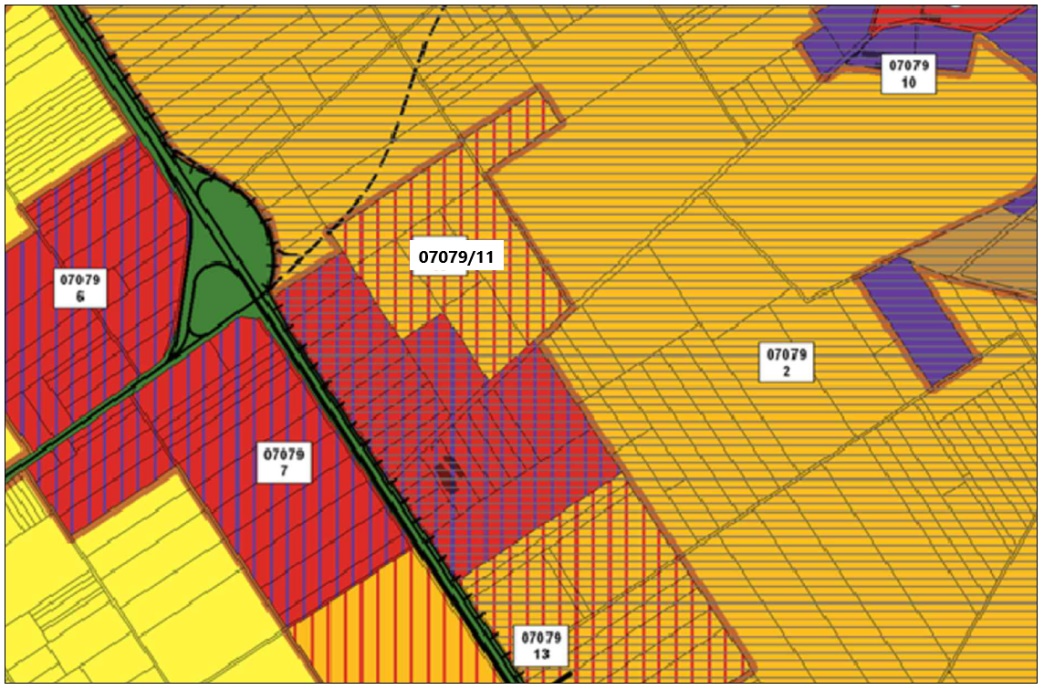 легенда:легенда:земеделска земяземеделска земя с допустима промяна смесени многофункциолнали дейностипроизводствени дейностизони за озеленяване07079/11устройствена зонаФиг. 1-1А. Изменение на действащ Общ устройствен план на град Бургас, одобрен с Решение № 51-1/21.07.2011г. на Общински съвет - гр. БургасФиг. 1-1А. Изменение на действащ Общ устройствен план на град Бургас, одобрен с Решение № 51-1/21.07.2011г. на Общински съвет - гр. БургасФиг. 1-1А. Изменение на действащ Общ устройствен план на град Бургас, одобрен с Решение № 51-1/21.07.2011г. на Общински съвет - гр. Бургас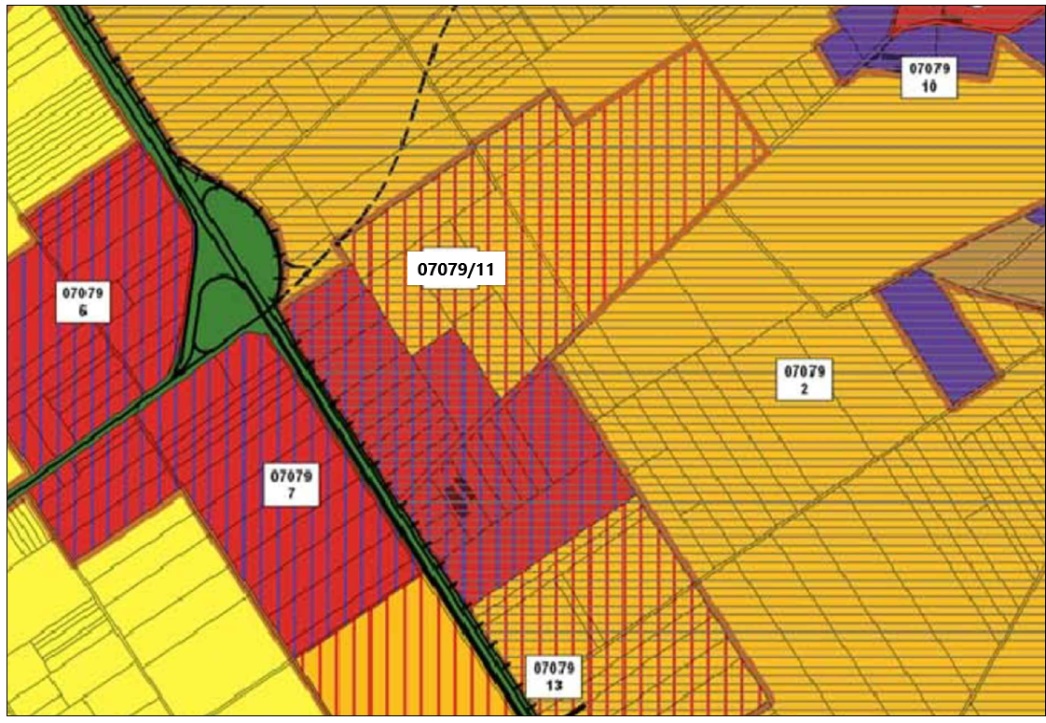 легенда:легенда:земеделска земяземеделска земя с допустима промяна смесени многофункциолнали дейностипроизводствени дейностизони за озеленяване07079/11устройствена зонапоземлен имотПлощ ПИ, (m2)Вид територияНТППлощ от ПИ за улица, m207079.2.390149 980ЗемеделскаНива85307079.2.45717 181УрбанизиранаЗа местен път13 45307079.2.2313 056ЗемеделскаЗа селскостопански, горски, ведомствен път83Поземлен имотПлощ, m2%нов УПИПлощ на УПИ (m2)Предназначение на УПИ07079.2.390 (стар)149 980100%УПИ ІІ3860149 127за складово-производствена база и ТП07079.2.3860 (нов)149 12799.43%УПИ ІІ3860149 127за складово-производствена база и ТПРедукция8530.57%УПИ ІІ3860149 127за складово-производствена база и ТПТаблица 2-1. Списък на съгласувани/одобрени по реда на ЗБР/ЗООС инвестиционни предложения (ИП), планове и програми (ПП), попадащи в обхвата на Защитена зона BG0000270 „Атанасовско езеро“Таблица 2-1. Списък на съгласувани/одобрени по реда на ЗБР/ЗООС инвестиционни предложения (ИП), планове и програми (ПП), попадащи в обхвата на Защитена зона BG0000270 „Атанасовско езеро“Таблица 2-1. Списък на съгласувани/одобрени по реда на ЗБР/ЗООС инвестиционни предложения (ИП), планове и програми (ПП), попадащи в обхвата на Защитена зона BG0000270 „Атанасовско езеро“Характеристика на инвестиционно предложение, план, програмаОчаквани въздействия и мотиви, съгласно Решение за съгласуване/одобряванеРазстояние до проект. разработкаИзграждане на детски площадки, спортни съоръжения и сграда с обществено обслужващи дейности в ПИ 07079.2.1717, местност „Келева нива“, землище на гр.   Бургас.Вид на територията/НТП – ниваПлощ в ЗЗ BG0000270, (дка) - 9.288Издадено решение № БС-22-ПР/2015на РИОСВ БургасЗа инвестиционното предложение и неговото изменение е проведена процедура по преценяване необходимостта от ОВОС и ОСВ със защитените зони в резултат, на която са издадени решения със заключение, че реализацията им няма вероятност да окаже значителни отрицателни въздействия върху природните местообитания и местообитания на видове, предмет на опазване на ЗЗ BG0000270 „Атанасовско езеро“.Теренът, на който се предвижда да бъде реализирано ИП е предвиден по ОУП за зона Смф с допустимо строителство. Извършена е проверка на място от експерти от РИОСВ-Бургас, Община Бургас и Българска фондация биоразнообразие, за което е съставен констативен протокол № 007482-ПД-7-16/23.03.2015 г., и се установява, че по-голяма част от терена е покрита с инертни материали, а останалата е обрасла с рудерална растителност. Теренът няма характеристика на природно местообитание и местообитание на видове, предмет на опазване в ЗЗ BG0000270. В близост няма установени находища на защитени видове, предмет на опазване в зоната. Височината на предвидените сгради не се очаква да възпрепятства пролетният или есенен прелет на мигриращите видове птици. Предлаганата дейност не е източник на значими шумови излъчвания. Не се очакват отрицателни кумулативни въздействия при реализацията на ИП.В решенията си РИОСВ Бургас посочва мотивите за направената оценка и поставя условия и мерки за ограничаване и предотвратяване на евентуални неблагоприятни въздействия в етапите на строителство и експлоатация. Осигурен е обществен достъп до документацията и са проведени консултации със заинтересованите страни в етапа на провеждане на процедурата по преценяване необходимостта от оценка на въздействието на околната среда. Резултатите от проведените консултации са отразени по подходящ начин в документацията.4.9 кмИзменение на ИП за изграждане на детски площадки, спортни съоръжения и сграда с обществено обслужващи дейности в ПИ 07079.2.1717, местност „Келева нива“, землище гр. Бургас. – предвижда се допълнително изграждане на хотел със СПА център, басейн, ресторант, две сгради тип апартаментен хотел, ЛПСОВ и паркоместа.Вид на територията/НТП – ниваПлощ в ЗЗ BG0000270, (дка) - 9.288Издадено решение № БС-42-ПР/2016 на РИОСВ Бургас За инвестиционното предложение и неговото изменение е проведена процедура по преценяване необходимостта от ОВОС и ОСВ със защитените зони в резултат, на която са издадени решения със заключение, че реализацията им няма вероятност да окаже значителни отрицателни въздействия върху природните местообитания и местообитания на видове, предмет на опазване на ЗЗ BG0000270 „Атанасовско езеро“.Теренът, на който се предвижда да бъде реализирано ИП е предвиден по ОУП за зона Смф с допустимо строителство. Извършена е проверка на място от експерти от РИОСВ-Бургас, Община Бургас и Българска фондация биоразнообразие, за което е съставен констативен протокол № 007482-ПД-7-16/23.03.2015 г., и се установява, че по-голяма част от терена е покрита с инертни материали, а останалата е обрасла с рудерална растителност. Теренът няма характеристика на природно местообитание и местообитание на видове, предмет на опазване в ЗЗ BG0000270. В близост няма установени находища на защитени видове, предмет на опазване в зоната. Височината на предвидените сгради не се очаква да възпрепятства пролетният или есенен прелет на мигриращите видове птици. Предлаганата дейност не е източник на значими шумови излъчвания. Не се очакват отрицателни кумулативни въздействия при реализацията на ИП.В решенията си РИОСВ Бургас посочва мотивите за направената оценка и поставя условия и мерки за ограничаване и предотвратяване на евентуални неблагоприятни въздействия в етапите на строителство и експлоатация. Осигурен е обществен достъп до документацията и са проведени консултации със заинтересованите страни в етапа на провеждане на процедурата по преценяване необходимостта от оценка на въздействието на околната среда. Резултатите от проведените консултации са отразени по подходящ начин в документацията.4.9 кмИзграждане на локална пътна връзка за ПИ 07079.2.1716 и ПИ 07079.2.1717 (Тенис Клуб Авеню), местност „Келева нива“, землище гр. Бургас.НТП – ведомствен път и ниваПлощ в ЗЗ BG0000270, (дка) – Издадено решение № БС-89-ПР/2017на РИОСВ БургасЗа инвестиционното предложение е проведена процедура по преценяване необходимостта от ОВОС и ОСВ със защитените зони в резултат, на която е издадено решение със заключение, че реализацията му няма вероятност да окаже значителни отрицателни въздействия върху природните местообитания и местообитания на видове, предмет на опазване на ЗЗ BG0000270.В близост до територията няма установени находища на защитени видове, предмет на опазване в зоната. Няма вероятност от увреждане на природни местообитания и местообитания на видове. Териториалният обхват на въздействие е ограничен и локален в рамките на разглежданите имоти. Не се очакват отрицателни кумулативни въздействия при реализацията на ИП.4.9 кмИзменение на ПУП-ПРЗ за поземлени имоти с идентификатори 07079.2.1716 и 07079.2.1717 по КК на гр. Бургас, община Бургас, с цел обединяване на имотите в нов УПИ с отреждане за спорт и обществени обслужващи дейности.Вид на територията – УрбанизиранаПлощ в ЗЗ BG0000270, (дка) – 25.594Издадено решение № БС-39-ЕО/2021 на РИОСВ Бургас.За изменението на предложения ПУП е проведена процедура по преценяване необходимостта от ЕО и ОСВ със защитените зони в резултат, на която е издадено решение със заключение, че реализацията му няма вероятност да окаже значителни отрицателни въздействия върху природните местообитания и местообитания на видове, предмет на опазване на ЗЗ BG0000270.Имот 07079.2.1716 е застроен с изградени спортни сгради и съоръжения, а другият терен му е прилежащ като двата са предвидени за застрояване. Имотите са в непосредствена близост с новото трасе на Северният обходен път на гр. Бургас и имат съгласувана пътна връзка. След проверка е установено, че двата имота не са идентифицирани като природни местообитания и местообитания на видове, в това число и на диви птици, съгласно данните от картирането по Натура 2000. Не се очаква ново и различно въздействие при изменението на ПУП, чиято цел е обединяването на два урбанизирани имота в един. Не се очакват отрицателни кумулативни въздействия.4.9 кмИзграждане на административна складова база в ПИ 07079.2.1619 по КК на гр. Бургас, м. „Крушата“, община Бургас.Вид на територията/НТП – ниваПлощ в ЗЗ BG0000270, (дка) – 4.507Издадено решение № БС-98-ПР/2016 на РИОСВ Бургас.За инвестиционното предложение е проведена процедура по преценяване необходимостта от ОВОС и ОСВ със защитените зони в резултат, на която е издадено решение със заключение, че реализацията му няма вероятност да окаже значителни отрицателни въздействия върху природните местообитания и местообитания на видове, предмет на опазване на ЗЗ BG0000270. Теренът не е отразен като природно местообитание в електронната система за Натура 2000. В близост няма картирани местообитания или установени находища на защитени видове, предмет на опазване в зоната. С реализацията на ИП не се засягат съответно не се очаква унищожаване или увреждане на естествени природни местообитания. Естеството на ИП не е свързано със съществена промяна при нивата на шум и безпокойство, която да доведе до намаляване на числеността или промяна на видовия състав на дивите птици, предмет на опазване в зоната. Не се очакват отрицателни кумулативни въздействия при реализацията на ИП.4 кмИзграждане на довеждащ път за обезпечаване на транспортния достъп до седем броя ПИ с №№ 07079.2.1615, 07079.2.1616, 07079.2.1617, 07079.2.1618, 07079.2.1619, 07079.2.1620, 07079.2.1628 от КК на гр. Бургас, в обвръзка с обходен път на гр. Бургас – I-ви етап от км 230+700 на Път I-9 „Сарафово-Бургас до км 493+550 на Път I-6 Ветрен-Бургас и локални платна.НТП – Нива, местен пътПлощ в ЗЗ BG0000270, (дка) – 3.83Издадено решение № БС-64-ПР/2019 на РИОСВ Бургас.За инвестиционното предложение е проведена процедура по преценяване необходимостта от ОВОС и ОСВ със защитените зони в резултат, на която е издадено решение със заключение, че реализацията му няма вероятност да окаже значителни отрицателни въздействия върху природните местообитания и местообитания на видове, предмет на опазване на ЗЗ BG0000270. Предвиденото трасе преминава през обработваеми земи, с начин на трайно ползване ниви и местен път. Не се засягат ключови за зоната територии, в т.ч. мочурища и силно преовлажнени ливади. Не се засягат приоритетни за опазване местообитания включени в Приложение №1 към чл.6, ал.1,т.1 от Закона за биологичното разнообразие. Предвид местоположението на трасето и характера на инвестиционното предложение няма вероятност да бъдат унищожени, увредени или значително фрагментирани местообитания (гнездови, размножителни, хранителни, места за почивка) на видовете птици, предмет на опазване в защитена зона. Съгласно ОУП на гр. Бургас, местност „Лъджа йолу" като територия, заключена между път 1-9, път 1-6 и предвидения за изграждане обходен път на Бургас е предвидена за смесена многофункционална зона с обекти за обществено обслужване, административно обслужване, търговия, малки частни предприятия, озеленяване и отдих, т.е тази територия следва да бъде транспортно обвързана с обхода и пътните възли, като се осигури възможност за връзки с прилежащите квартали и центъра. В решението си РИОСВ Бургас посочва мотивите за направената оценка и поставя условия и мерки за ограничаване и предотвратяване на евентуални неблагоприятни въздействия в етапите на строителство и експлоатация. Осигурен е обществен достъп до документацията и са проведени консултации със заинтересованите страни в етапа на провеждане на процедурата по преценяване необходимостта от ОВОС. Не са постъпили становища, мнения и възражения от заинтересовани лица/ организации.4 кмИзграждане на площадка за събиране, съхранение и третиране на ИУМПС, НУБА, ИУЕЕО и отпадъци от опаковки в ПИ 07079.2.1825, стопански двор „5-ти километър“, община БургасВид на територията/НТП – земеделскаПлощ в ЗЗ BG0000270, (дка) – 4.999Издадено решение № БС-127-ПР/2016 на РИОСВ Бургас.За инвестиционното предложение е проведена процедура по преценяване необходимостта от ОВОС и ОСВ със защитените зони в резултат, на която е издадено решение със заключение, че реализацията му няма вероятност да окаже значителни отрицателни въздействия върху природните местообитания и местообитания на видове, предмет на опазване на ЗЗ BG0000270.В близост до имота не са установени природни местообитания и местообитания на защитени видове. Инвестиционното предложение не предвижда и няма да води до замърсяване и дискомфорт на околната среда. Териториалният обхват на въздействие е ограничен и локален в рамките на разглеждания имот. За всички видове птици, предмет на опазване в зоната не се очаква снижаване на съществуващия праг, определящ природозащитното им състояние.4.67 кмИзграждане на склад за промишлени стоки в ПИ № 07079.2.466, м. „Оникилика“, гр. Бургас с цел изграждане на склад за промишлени стоки	.Вид на територията/НТП – земеделска/овощна градинаПлощ в ЗЗ BG0000270, (дка) – 6.893Издадено решение № БС-146-ПР/2016 РИОСВ БургасЗа инвестиционното предложение е проведена процедура по преценяване необходимостта от ОВОС и ОСВ със защитените зони в резултат, на която е издадено решение със заключение, че реализацията му няма вероятност да окаже значителни отрицателни въздействия върху природните местообитания и местообитания на видове, предмет на опазване на ЗЗ BG0000270. Теренът не е отразен като природно местообитание в електронната система за Натура 2000. В близост няма картирани местообитания или установени находища на защитени видове, предмет на опазване в ЗЗ. Естеството на ИП не предполага съществена промяна при нивата на шум и безпокойство. ИП не предвижда замърсяване на околната среда. Не се очакват отрицателни кумулативни въздействия при реализацията на ИП.260 мИзграждане на 19 броя еднофамилни жилищни сгради и обособяване на 19 бр. самостоятелни УПИ в поземлен имот № 022036, местност „Разсадника“, кв. Банево, гр. Бургас, община Бургас.Вид на територията/НТП – ниваПлощ в ЗЗ BG0000270, (дка) – 18.534Издадено решение № БС-31-ПР/2017 РИОСВ БургасЗа инвестиционното предложение е проведена процедура по преценяване необходимостта от ОВОС и ОСВ със защитените зони в резултат, на която е издадено решение със заключение, че реализацията му няма вероятност да окаже значителни отрицателни въздействия върху природните местообитания и местообитания на видове, предмет на опазване на ЗЗ BG0000270. Терена е предвиден по ОУП за зона Ок1 с допустимо строителство. В имота се допуска застрояване до 30% от площта на имота (5.6 дка), а останалата се предвижда за озеленяване, което се равнява на 12.97 дка. След проверка е установено, че разглежданият имот не е идентифициран като природни местообитание или местообитание на видове, в това число и на диви птици, съгласно данните от картирането по Натура 2000. В близост до имота не са установени природни местообитания и находища на защитени растителни и животински видове. Естеството на ИП не предполага съществена промяна при нивата на шум и безпокойство. Инвестиционното предложение не предвижда замърсяване на околната среда. Не се очакват отрицателни кумулативни въздействия при реализацията на ИП.3.5 кмИзграждане на шоу - рум за промишлени стоки със складово - административна част и паркинг в поземлен имот с идентификатор 07079.2.2446, местност „Курт тепе”, землище на гр. Бургас.Вид на територията/НТП – ниваПлощ в ЗЗ BG0000270, (дка) – 10.479Издадено решение № БС-54-ПР/2018 РИОСВ БургасЗа инвестиционното предложение е проведена процедура по преценяване необходимостта от ОВОС и ОСВ със защитените зони в резултат, на която е издадено решение със заключение, че реализацията му няма вероятност да окаже значителни отрицателни въздействия върху природните местообитания и местообитания на видове, предмет на опазване на ЗЗ BG0000270. Предложената дейност не предполага замърсяване на почвите, водите и атмосферния въздух в района, както по време на строителство, така и при експлоатация. С реализиране на ИП не се отнема площ, която е от ключово значение за дивите птици и видове, предмет на опазване в зоната. Няма да бъдат унищожени или увредени площи от естествени природни местообитания в защитената зона. Не се очакват отрицателни кумулативни въздействия при реализацията на ИП.2 кмИзграждане на десет жилищни сгради в имот № 07079.12.980, м. „Чаморлията“, кв. Ветрен, гр. Бургас, община Бургас.Вид на територията/НТП – ниваПлощ в ЗЗ BG0000270, (дка) – 7.694Издадено решение № БС-80-ПР/2018 РИОСВ БургасИмотът е предвиден по ОУП на гр. Бургас като зона Смф/3 с допустимо строителство. Теренът е разположен на самата граница на защитената зона, в непосредствена близост до жилищната регулация на кв. Ветрен, rp. Бургас. Реализацията на ИП не предполага дейности, при които се отделят емисии на замърсители в околната среда. С реализиране и експлоатация на ИП не се отнема площ, която е от ключово значение за дивите птици и видове, предмет на опазване в защитена зона „Атанасовско езеро“. С предвиденото ниско строителство (до 10м) не се засяга безопасността на въздушните коридори и се осигурява безпрепятствено придвижване на мигриращи видове птици. Не се засягат и няма да бъдат увредени естествени природни местообитания в защитната зона. Отдалечени са на повече от 3 км от терена. Не се очакват отрицателни кумулативни въздействия при реализация.3.3 кмИзграждане на магазин за мебели, складове и офиси в имот № 07079.2.459 /стар 023031/, местност „Оникилика“, гр. Бургас, община Бургас.Вид на територията – урбанизиранаПлощ в ЗЗ BG0000270, (дка) – 2.897Издадено решение № БС-37-ПР/2019 РИОСВ БургасЗа ИП е провеждана процедура по реда на ЗООС през 2007 г. с издадено Решение № БС-217-ПР/2007 на РИОСВ Бургас, което е загубило правно действие. Променено е предназначението на земята с Решение № 12/2007 на комисията по чл. 17 от ЗООЗ, но решението е загубило правно действие поради изтичане на шест годишен срок, в който не е започнало строителство. През 2008 г. е проведена оценка за вероятната степен на въздействие върху защитена зона BG0000270 Атанасовско езеро и е издадено Решение № БС-1125-ПР/2008 г. със заключение, че реализацията на ИП няма вероятност да окаже значителни отрицателни въздействия върху защитената зона. Не е заявена промяна промяна в параметрите на ИП след анализ, на които е било издадено Решение № БС-1125-ПР/2008 г. Ново обстоятелство е обявяването на ЗЗ BG0000270 със заповед с конкретен забранителен режим. ИП е допустимо спрямо режима на зоната. Предвид местоположението и характера на инвестиционното предложение няма вероятност да бъдат унищожени, увредени или значително фрагментирани местообитания (гнездови, размножителни, хранителни, места за почивка) на видовете птици, предмет на опазване в защитена зона. Не се очакват отрицателни кумулативни въздействия при реализацията на ИП.650 мИзграждане на бензиностанция в имот № 07079.2.1594 по КК на гр. Бургас, община Бургас.Вид на територията - Урбанизирана/ складова базаПлощ в ЗЗ BG0000270, (дка) – 4.907Издадено решение № БС-43-ПР/2019 РИОСВ БургасРеализирането на инвестиционното предложение е свързано с усвояване на имот с начин на трайно ползване «за складова база», т.е. не се засягат природни местообитания включени в Приложение №1 към чл. 6, ал.1,т.1 от Закона за биологичното разнообразие. Няма вероятност да бъдат унищожени, увредени или фрагментирани местообитания (гнездови, размножителни, хранителни, места за почивка) на видовете птици, предмет на опазване в защитена зона BG0000270 „Атанасовско езеро”. Не се очаква дълготрайно и значително по степен безпокойство /различно от сега съществуващото/, което да доведе до трайно и необратимо прогонване на видовете, включително птици, предмет на опазване в защитената зона, както и до изменение в структурата и числеността на популациите им. Не се очакват отрицателни кумулативни въздействия при реализацията на ИП.4.3 кмИзграждане на складова база с административна част в поземлен имот № 07079.2.1399, местност „Под шосето“, гр. Бургас, община БургасВид на територията/НТП – ниваПлощ в ЗЗ BG0000270, (дка) –31.292Издадено решение № БС-23-ПР/2020 РИОСВ БургасТеренът, предвиден за реализация на ИП се намира в близост до главен път Бургас – София. Имотът е периферно разположен спрямо границите на ЗЗ „Атанасовско езеро“. В близост до него не е установено присъствието на защитени видове и свързани с тях местообитания, предмет на опазване в зоната. С реализирането на ИП не се отнема или влошава състоянието на площ от защитената зона, която е от ключово значение за защитени видове включително диви птици, като влажни зони, мочурища и силно преовлажнени ливади. Експлоатацията не е свързана с отделянето на шум и емисии в околната среда. Не се очакват отрицателни кумулативни въздействия при реализацията на ИП.3.8 кмОбходен път на гр. Бургас – І етап от км 230+700 на път І-9 „Сарафово – Бургас” до км 493+550 на път І-6 „Ветрен – Бургас”.Вид на засегнатата територия– земеделска земя, черни пътища и урбанизирани терени.Площ в ЗЗ BG0000270, (дка) – 306.324Издадено решение № 30-ПР/2011 на МОСВЗа инвестиционното предложение е проведена процедура по преценяване необходимостта от ОВОС и ОСВ със защитените зони в резултат, на която е издадено решение със заключение, че реализацията му няма вероятност да окаже значителни отрицателни въздействия върху природните местообитания и местообитания на видове, предмет на опазване на ЗЗ BG0000270. При проектиране на трасето са разработени и оценени общо четири варианта син, червен, син II, червен II. Избран е „син вариант ІІ” като единствен възможен за реализиране и като най-екологосъобразен и щадящ за района на инвестиционното предложение. Изпълнението на проекта има социално-икономически и екологични ползи чрез извеждане на транзитния трафик извън града, влизащ към момента в гр. Бургас от северна посока и ограничаване на натоварването на уличната мрежа от транзитния трафик. Изграждането на пътя е включено в предвижданията на ОУП на град Бургас като приоритетен обект по отношение на транспортната политика. По отношение ограничаване на шума, емисиите на прах и вредни вещества в атмосферния въздух, предвидения обход има положително въздействие, чрез намаляване на установените замърсявания. Съгласно изх. № ОВОС-817/07.06.2011 г. на МОСВ преценката за вероятната степен на отрицателно въздействие е, че реализацията на пътя по син вариант ІІ няма вероятност да окаже значително неблагоприятно въздействие върху предмета и целите на опазване в защитена зона BG0000270 „Атанасовско езеро“. В становището си МОСВ посочва мотивите и обстоятелствата, които са взети предвид, при направената оценка в т.ч.:Проектното трасе по избраният син вариант ІІ е единственият възможен вариант, който не засяга поддържан резерват „Атанасовско езеро“. Трасето на пътя не засяга природни местообитания, предмет на опазване в зоната. В обхвата на трасето попадат земеделски земи, полски пътища и урбанизирани терени с обща площ 306.324 дка, от тях 185.7 дка земеделска земя. В по-голяма част от земеделските земи в една или друга степен са настъпили антропогенни изменения в състава на растителната покривка. Не се засягат установени колонии на лалугер и пъстър пор, местообитания на видра, гребенест тритон и жълтокоремна бумка. Трасето е проектирано така, че да не засяга местообитания на влечуги като ивечест смок, шипобедрена и шипоопашата костенурка. Южната граница на разпространение на техните местообитания е на отстояние между 700-1000 метра от трасето на пътя. Насочването на транзитния трафик по разглеждания път ще намали досегашните въздействията (фрагментация и безпокойство) върху видовете птици, причинени от съществуващият път Сарафово – Бургас, който върви успоредно по западния бряг на езерото. Предвиденото трасе на обходният път преминава в южната част на защитена зона „Атанасовско езеро“. Ориентиран е в посока изток запад, като не засяга ключови територии от защитената зона, като мочурища и силно преовлажнени ливади, намиращи се в северната и североизточната част, поради което не се очакват преки отрицателни въздействия върху:Основните гнездови местообитания на видове птици, предмет на опазване в защитената зона.Хранителни местообитания на голям брой дъждосвирцови птици, блестящ ибис и бяла лопатарка, както и място за почивка на пеликани, лебеди, гъски и щъркели.Места, в който по време на миграция и зимуване по-голяма част от водолюбивите птици се концентрират като откритите водни басейни и такива с богата водна растителност, разпространени в северната част на защитената зона. Тази част е предпочитано за птиците място, поради отдалечеността й от града и по-слабо изразен антропогенен натиск и безпокойство.Реализацията по син вариант II няма вероятност да предизвика бариерен ефект върху гнездовите местообитания на саблеклюн, кокилобегач, речна рибарка, които гнездят по дигите на езерото. В решението си МОСВ поставя конкретни условия, при които следва да се реализира ИП, в т.ч. са заложени следните смекчаващи мерки, който да ограничат или предотвратят появата на потенциални отрицателни въздействия върху предмета на опазване на защитената зона:За ограничаване на риска от сблъсък на птици с автомобилния трафик е предвидено изграждането на предпазни екраниращи съоръжения от двете му страни, в участъците в близост до западния край на Атанасовско езеро като обезопасяването обхваща 70% от общата дължина на пътя.За осигуряване на миграционни коридори за земноводни, влечуги и бозайници, както и възпрепятстване на достъпа на екземпляри от видовете до пътното платно и намаляване на загубите в числеността им от прегазване, както и ограничаване привличането на хищни птици, е предвидено да се изпълнят проходни съоръжения на всеки 200 метра, ако няма друго подходящо съоръжение.За предотвратяване на смъртност от попадането на екземпляри върху пътното платно се предвижда изграждане на плътна вертикална трайна преграда с височина мин. 30 см с гладка повърхност, с наклон 30-45 градуса навън от пътя.Да се проектират и изградят колекторни съоръжения за повърхностни води с подходящи филтри, които да гарантират недопускане на замърсени води до Атанасовско езеро.Осигурен е обществен достъп до документацията и са проведени консултации със заинтересованите страни в етапа на провеждане на процедурата по преценяване необходимостта от оценка на въздействието на околната среда. В хода на процедурата няма постъпили възражения и жалби срещу реализацията на ИП от заинтересовани страни и организации.3.2 кмИзграждане на обходен път на гр. Бургас – I етап от км 0+000 до км 4+577 (от км 230+700 на път I-9 „Сарафово – Бургас“ до км 493+550 на път I-6 „Ветрен – Бургас“), локални платна и реконструкция на засегнатите от строителството съоръжения на съществуващата инженерна инфраструктура.Вид на засегнатата територия– земеделска земя, черни пътища и урбанизирани терени.Площ в ЗЗ BG0000270, (дка) – 306.324Издадено Решение № БС-76-ПР/2019 РИОСВ БургасПроекта за северен обход на град Бургас се разглежда отново през 2018 г. поради това, че не е започнато строителство и издаденото от МОСВ Решение № 30-ПР/2011 г. е загубило правно действие, съгласно чл. 93, ал. 8 от ЗООС.Не е заявена промяна в параметрите на ИП след анализ, на които е било издадено Решение № 30-ПР/2011 г. При избран Син вариант II съществуващият трафик не се увеличава, а само се пренасочва към ново трасе, което не засяга пряко защитените територии ПР Атанасовско езеро и ЗМ Бургаски солници. Не е настъпила промяна в екологичната обстановка, в предмета и целите на опазване на защитена зона BG0000270 като и в забранителния режим на зоната, след анализ, на които е било издадено Решение № 30-ПР/2011 г.При стриктно спазване на условията, заложени в решение на МОСВ № 30-ПР/2011г. не се очаква реализацията на ИП да окаже значително отрицателно въздействие върху предмета и целите на опазване в ЗЗ BG0000270 „Атанасовско езеро“. Не се очакват отрицателни кумулативни въздействия при реализацията на ИП. В решенията си РИОСВ Бургас посочва мотивите за направената оценка и поставя условия и мерки за ограничаване и предотвратяване на евентуални неблагоприятни въздействия в етапите на строителство и експлоатация. Осигурен е обществен достъп до документацията и са проведени консултации със заинтересованите страни в етапа на провеждане на процедурата по преценяване необходимостта от оценка на въздействието на околната среда. В хода на процедурата не са постъпили становища, мнения и възражения срещу реализацията на ИП от заинтересовани страни и организации.3.2 кмПрилагане на полуинтензивна технология за отглеждане на шаран за консумация в поликултура с растителноядни риби – бял и черен амур, бял и пъстър толостолоб, съвместно с хищни видове – щука и европейски сом в поземлен имот № 07079.17.589 – язовир в землището на кв. „Рудник“, гр. Бургас, община Бургас.Вид на територията/НТП – язовирПлощ в ЗЗ BG0000270, (дка) – 16.5Издадено решение № БС-6-ПР/2020 РИОСВ БургасРеализацията на ИП не предполага дейности, свързани със замърсяване, увреждане или унищожаване на природни местообитания и местообитания на видове включително птици, предмет на опазване в защитена зона BG0000270 “Атанасовско езеро“. ИП ще се реализира в съществуващ язовир (изкуствен воден басейн) създаден, чрез изграждане на язовирна стена. Запазва се ползването на имота и не се променя характера на територията. Дейността може да се разглежда като добра практика с възможност за икономическо развитие в защитени зони от мрежа Натура 2000.Не се предвиждат дейности, при които се отделят емисии на замърсители в околната среда. Инвестиционното предложение няма потенциал да окаже отрицателни въздействия като унищожаване, влошаване и фрагментация на местообитания, като и безпокойство, което да доведе до трайно и необратимо прогонване на видове, предмет на опазване в зоната, като и до изменение в структурата и числеността на популациите им. Не се очакват отрицателни кумулативни въздействия при реализацията на ИП.4.3 кмИзграждане на шоурум и складова база за промишлени стоки в имот № 07079.2.2214, местност „Келева нива“, гр. Бургас, община Бургас.Вид на територията/НТП – ниваПлощ в ЗЗ BG0000270, (дка) – 3.332Издадено решение № БС-68-ПР/2020 РИОСВ БургасЗа инвестиционното предложение е проведена процедура по преценяване необходимостта от ОВОС и ОСВ със защитените зони в резултат, на която е издадено решение със заключение, че реализацията му няма вероятност да окаже значителни отрицателни въздействия върху природните местообитания и местообитания на видове, предмет на опазване на ЗЗ BG0000270. Имотът е предвиден по ОУП за „смесена зона“ с преобладаващо обществено обслужване и допълващи безвредни производства. При направената проверка, теренът не е идентифициран като естествено природно местообитание или потенциално местообитание на защитени видове съгласно данните от картирането по Натура 2000. Предвидената дейност не е свързана с отделянето на шум и емисии в околната среда, които да превишават нормите и да доведат до промяна в съществуващото състояние на средата. Териториалният обхват на въздействие е ограничен и локализиран в границите на разглеждания терен.Не се очакват отрицателни кумулативни въздействия при реализацията на ИП.5.5 кмИзграждане на жилищни сгради и обект за обществено хранене /търговски обект/ в ПИ № 07079.2.1722 по КК на гр. Бургас.Вид на територията/НТП – ниваПлощ в ЗЗ BG0000270, (дка) – 4.806Издадено решение № БС-8-ПР/22021 РИОСВ БургасИмотът е предвиден по ОУП за „смесена зона“ с преобладаващо обществено обслужване и допълващи безвредни производства. Предвидената дейност не е свързана с отделянето на шум и емисии в околната среда, които да превишават нормите. Теренът не е идентифициран като естествено природно местообитание или потенциално местообитание на защитени видове, съгласно проведеното картиране по Натура 2000. Не се очакват отрицателни кумулативни въздействия при реализацията на ИП. За инвестиционното предложение е проведена процедура по преценяване необходимостта от ОВОС и ОСВ със защитените зони в резултат, на която е издадено решение със заключение, че реализацията му няма вероятност да окаже значителни отрицателни въздействия върху природните местообитания и местообитания на видове, предмет на опазване на ЗЗ BG0000270.5.2 кмИзграждане на две жилищни сгради и трафпост в ПИ 07079.820.1112 по КК на кв. Сарафово, град Бургас и изграждане на трасе на уличен водопровод и на улична канализация за имота.Вид на територията/НТП – друг вид ниваПлощ в ЗЗ BG0000270, (дка) – извън ЗЗ, на разстояние 3.3 км източноИздадено решение № БС-29-ПР/2021 РИОСВ БургасИмотът е предвиден по ОУП с отреждане за жилищно строителство с малка височина (зона „3/Жм“), представляваща територия за разширение на кв. Сарафово. Предвид отдалечеността на имота от защитената зона (3.3 км) между които се намират населено место, главен път, летище и др. реализацията на ИП няма потенциал да окаже отрицателно въздействие върху предмета и целите на опазване на защитената зона BG0000270. Не се очаква унищожаване или увреждане на важни гнездови местообитания на диви птици, както и отнемане или влошаване на площ, която да е определена като естествено природно местообитание или потенциално местообитание на видове, предмет на опазване в зоната. Не се очакват отрицателни кумулативни въздействия при реализацията на ИП.9.5 кмИзграждане на търговски комплекс - бензиностанция с АГСС, търговска сграда със ЗОХ, ТЕР паркинг и автомобилен паркинг в имот 07079.2.2632 по КК на гр. Бургас, община Бургас.Вид на територията - урбанизиранаПлощ в ЗЗ BG0000270, (дка) – 7.8Издадено решение № БС-39-ПР/2021 РИОСВ БургасИмотът е предвиден по ОУП с отреждане за „смесена територия“ с преобладаващо предназначени за обществено обслужване и допълващо за безвредни производства, като се допуска изграждането на обекти за спорт и атракции и други допълващи функции без обекти за дейности с вредни отлагания и влияния. Теренът е разположен в периферията, югозападен край на ЗЗ BG0000270 и в непосредствена близост до главен път Бургас – София. В района не са идентифицирани естествени природни местообитания, както и находища на защитени видове, предмет на опазване в зоната, поради което не се очаква вероятност от фрагментация или прекъсване на биокоридорни връзки от значение за видовете, обитаващи защитената зона. За имота има проведена процедура по преценяване необходимостта от ОВОС приключила с Решение № БС-481/2008 г. със заключение, че изграждането на автоцентър с магазин и офиси няма на окаже значително въздействие върху околната среда. Не е установена промяна в екологичната обстановка в разглеждания район, поради което не се очаква ново и различно по вид въздействие върху предмета и целите на опазване на ЗЗ Атанасовско езеро.1.3 кмВедомствена модулна станция за дизелово гориво за собствено ползване в ПИ 07079.2.2183 (УПИ I-2183, кв. 4), м. Талисмана, гр. Бургас.Вид на територията/НТП –Урбанизирана/складова базаПлощ в ЗЗ BG0000270, (дка) – 8.23Издадено решение № БС-45-ПР/2021 РИОСВ БургасЗа инвестиционното предложение е проведена процедура по преценяване необходимостта от ОВОС и ОСВ със защитените зони в резултат, на която е издадено решение със заключение, че реализацията му няма вероятност да окаже значителни отрицателни въздействия върху природните местообитания и местообитания на видове, предмет на опазване на ЗЗ BG0000270. Предложението ще се реализира на терен, представляващ съществуваща бетонова площадка, в границите, на която има изградени 2 бр. сгради свързани към инженерните мрежи. В близост не е установено наличието на природни местообитания и находища на защитени видове, обитаващи защитена зона „Атанасовско езеро“. Имотът е предвиден по ОУП с отреждане за складова, база, офиси и магазин, зона СМф13. Не се очакват отрицателни кумулативни въздействия при реализацията на ИП.5 кмИзграждане на шест жилищни сгради в имот с идентификатор 07079.12.682 по КК на гр. Бурас, кв. Ветрен, Община Бургас.Вид на територията/ НТП - ниваПлощ в ЗЗ BG0000270, (дка) - извън ЗЗ, на разстояние 700м западноИздадено решение № БС-55-ПР/2021 РИОСВ БургасЗа ИП е проведена процедура по преценяване необходимостта от ОВОС и ОСВ в резултат, на която е издадено решение със заключение, че реализацията му няма вероятност да окаже значителни отрицателни въздействия върху природните местообитания и местообитания на видове, предмет на опазване на ЗЗ BG0000270. Заявеното намерение не предвижда дейности, които могат да доведат до нарушаване на екологичното равновесие в района. Предвид отдалечеността на имота от защитената зона, между които се намират населено место и главен път е преценено, че реализацията му няма потенциал да окаже отрицателно въздействие върху предмета и целите на опазване на защитената зона. Не се очаква унищожаване или увреждане на важни гнездови местообитания на диви птици, както и отнемане или влошаване на площ, която да е определена като естествено природно местообитание или потенциално местообитание на видове, предмет на опазване в зоната.3.9 кмВодовземане на повърхностни води от язовир „Минерални бани“ за напояване на 1200 дка царевица в имоти с №№ 07079.12.1156, 07079.12.1157, 07079.12.1158, 07079.12.1159, 07079.12.1160, 07079.12.1161, 07079.12.1162, 07079.12.1163, 07079.12.1164, 07079.12.1165, 07079.12.1166, 07079.12.1167, 07079.12.1168, 07079.12.1169, 07079.12.1170, 07079.12.1171, 07079.12.1172, 07079.12.1173, 07079.12.1174, 07079.12.1175, 07079.12.1176, 07079.12.1177, 07079.12.1178, 07079.12.1079, 07079.12.1180, 07079.12.1181, 07079.12.1182, 07079.12.1183, 07079.12.1117, 07079.12.1118, 07079.12.1119,  07079.12.1120, 07079.12.1121, 07079.12.1122, 07079.12.1123, 07079.12.1124, 07079.12.1125,  07079.12.1076, 07079.12.1701, 07079.12.1702, 07079.12.1078, 07079.12.1079, 07079.12.1080, 07079.12.962, 07079.12.963, 07079.12.964, 07079.12.965, 07079.12.966 и 07079.12.967 по КК на гр. Бургас, местност „Герени“. Вид на територията/ НТП – язовирИздадено решение № БС-56-ПР/2021 РИОСВ БургасЗа инвестиционното предложение е проведена процедура по преценяване необходимостта от ОВОС и ОСВ със защитените зони в резултат, на която е издадено решение със заключение, че реализацията му няма вероятност да окаже значителни отрицателни въздействия върху природните местообитания и местообитания на видове, предмет на опазване на ЗЗ BG0000270.Реализацията на ИП не предполага дейности, свързани със замърсяване, увреждане или унищожаване на природни местообитания и местообитания на видове включително птици, предмет на опазване в защитената зона. Предвижда се водовземане от съществуващ язовир с цел напояване на земеделски култури. ИП не е свързано със строителни дейности, напояването ще е чрез дъждуване. Дейността може да се разглежда като добра практика с възможност за икономическо развитие в защитени зони от мрежа Натура 2000. Не се предвиждат дейности, при които се отделят емисии на замърсители в околната среда. Инвестиционното предложение няма потенциал да окаже отрицателни въздействия като унищожаване, влошаване и фрагментация на местообитания, като и безпокойство, което да доведе до трайно и необратимо прогонване на видове, предмет на опазване в зоната, като и до изменение в структурата и числеността на популациите им. Не се очакват отрицателни кумулативни въздействия при реализацията на ИП.2.3 кмИзграждане на административна сграда в поземлени имоти с идентификатори 07079.17.2293 и 07079.17.2294 по ККК на гр. Бургас, кв. „Рудник-Черно море”, община Бургас. Вид на територията/НТП - овощна градина, друг вид земеделска земяПлощ в ЗЗ BG0000270, (дка) - 3.351Издадено решение № БС-78-ПР/2021 РИОСВ БургасЗа ИП е проведена процедура по преценяване необходимостта от ОВОС и ОСВ със защитените зони в резултат, на която е издадено решение със заключение, че реализацията му няма вероятност да окаже значителни отрицателни въздействия върху природните местообитания и местообитания на видове, предмет на опазване на ЗЗ BG0000270. Имотите не са идентифицирани като естествено природно местообитание или потенциално местообитание на защитени видове, съгласно проведеното картиране по Натура 2000. Предвидената дейност не е свързана с отделянето на шум и емисии в околната среда, които да превишават нормите и съответно да доведат до промяна в съществуващото състояние на средата. Териториалният обхват на въздействие е ограничен и локализиран в границите на разглеждания терен. Не се очакват отрицателни кумулативни въздействия при реализацията на ИП.6.5 кмИзграждане на комплексна автоснабдителна станция, обслужваща сграда със ЗОХ, автомивки, контролно пропусквателен пункт (КТП), сондажен кладенец, изгребна яма, технологичен подземен резервоар, метанстанция, противопожарни резервоари и паркинги за ТИР и леки автомобили в ПИ с идентификатори 07079.2.1044 и 07079.2.1045 по КК на гр.Бургас, местност „Курт тепе“.Вид на територията/НТП - ниваПлощ в ЗЗ BG0000270, (дка) – 7.499Издадено решение № БС-99-ПР/2021 РИОСВ БургасРазглежданите имоти са предвидени по ОУП като зона Смф с преобладаващо предназначени за обществено обслужване и допълващо за безвредни производства. Имотите не засягат площи с естествена растителност, както и приоритетни за опазване местообитания включени в приложение № 1 на ЗБР. Съгласно публично достъпната информационно система за Натура 2000, разглежданите имоти не са картирани като природни местообитания и потенциални местообитания на видове, предмет на опазване в защитена зона BG0000270. Предвидените в ИП дейности не източници на шум и емисии в околната среда, които да превишават нормите и съответно да доведат до промяна в съществуващото състояние на средата. Имотите не са подходящи за почивка и хранене на срещащите се в района птици по време на ежегодните им есенни и пролетни прелети, поради това, че същите се намират в периферията, югозападен край на зоната и в непосредствена близост до първокласен път Бургас-София. Не се очакват отрицателни кумулативни въздействия при реализацията на ИП.Потенциалните въздействия върху предмета и целите на опазване на ЗЗ „Атанасовско езеро“ са оценени и чрез процедура по преценяване необходимостта от ЕО, като реализацията на предвидените дейности е одобрена с решение № БС-10-ЕО/2020 г. Не е установена съществена промяна в екологичната обстановка в разглеждания район, поради което не се очаква ново и различно въздействие върху предмета на опазване на ЗЗ BG0000270.2.5 кмСкладова база за промишлени стоки, магазини и офиси в ПИ № 059004, м. Курт тепе, землище гр. Бургас.Вид на територията/НТП - ниваПлощ в ЗЗ BG0000270, (дка) – 15.001Издадено решение № БС-59-08/2008 РИОСВ БургасЗа ИП е проведена процедура по ОВОС съгласно указания дадени с Решение БС-192-ПР/2008 г. на РИОСВ Бургас. Към доклада по ОВОС е приложен и доклад за оценка съвместимостта на ИП с предмета и целите на ЗЗ Атанасовско езеро. В представения доклад е разгледано съществуващото състояние, оценени са потенциални въздействия от изграждането на обекта по отношение на капацитетните възможности, избрания начин на водоснабдяване, отвеждане на отпадъчните води и тяхното пречистване. Избрани са варианти, при чиято нормална експлоатация не се очаква замърсяване на района или отделяне на шум и емисии в околната среда, които да превишават допустимите норми и съответно да доведат до промяна в съществуващото състояние на средата. Заключението на експертите е, че реализацията на предложението няма вероятност да окаже отрицателно въздействие природни местообитания и защитени видове и техните местообитания, предмет на опазване в зоната. Предвидени са следните мерки за ограничаване или предотвратяване на евентуално неблагоприятно въздействие: Изолиращ дървесно храстов пояс с дълбочина от 15 метра, който ще се поддържа през целия период на експлоатация. При озеленяване да се използват само местни растителни видове. Да се извършва организирано събиране и извозване на отпадъците от обекта, така че да не се допуска замърсяване в района.2 кмИзграждане на автосалони за продажба на автомобили, автосервиз, автомивка и административно търговски център в ПИ № 074035, м. Келева нива, землище гр. БургасВид на територията/НТП - ниваПлощ в ЗЗ BG0000270, (дка) – 6.0Издадено решение № БС-65-09/2008 РИОСВ БургасЗа ИП е проведена процедура по ОВОС съгласно указания дадени от РИОСВ Бургас. Към доклада по ОВОС е приложен и доклад за оценка съвместимостта на ИП с предмета и целите на ЗЗ Атанасовско езеро и по двете директиви. Заключението на експертите е, че реализацията на предложението няма вероятност да окаже отрицателно въздействие природни местообитания и защитени видове и техните местообитания, предмет на опазване в зоната, поради следните обстоятелства:ИП не засяга ключови територии от защитената зона, като мочурища и силно преовлажнени ливади. Не се засягат приоритетни за охрана хабитати в България, включени в Приложение №1 от ЗБР. В близост не е установено наличието на природни местообитания и находища на защитени видове, обитаващи защитената зона. Предвидената дейност не е свързана с отделянето на шум и емисии в околната среда, които да превишават допустимите нормите. Не се очаква промяна в нивата на шум и безпокойство, която да доведе до намаляване на числеността, прогонване или промяна на видовия състав на птици и други животински видове, предмет на опазване в зоната. Предвидени са следните смекчаващи мерки за ограничаване или предотвратяване на евентуални въздействия:При проектиране на сградите да не се предвижда големи остъклени или блестящи повърхности по фасадите или други части с цел предотвратяване на сблъсък на птици в тях (при определен ъгъл на слънцето такива повърхности се възприемат от птиците за водни площи).При озеленяване се използват само местни видове и не се допуска внасяне на инвазивни, нехарактерни за района растителни видове като акация, айлант, аморфа и др.Провеждане на организирано събиране и извозване на отпадъците от обекта, така че да не се допуска замърсяване в района.5 кмИзграждане на складова база за промишлени стоки и КОО шоурум за леки и товарни автомобили в ПИ № 060003, м. Под шосето, землище гр. БургасВид на територията/НТП - ниваПлощ в ЗЗ BG0000270, (дка) – 5.999Издадено решение № БС-08-01/2009 РИОСВ БургасЗа ИП е проведена процедура по ОВОС съгласно указания дадени от  РИОСВ Бургас. Към доклада по ОВОС е приложен и доклад за оценка съвместимостта на ИП с предмета и целите на ЗЗ Атанасовско езеро и по двете директиви. Заключението на експертите е, че реализацията на предложението няма вероятност да окаже отрицателно въздействие природни местообитания и защитени видове и техните местообитания, предмет на опазване в зоната, поради следните обстоятелства:ИП не засяга ключови територии от защитената зона, като мочурища и силно преовлажнени ливади. Не се засягат приоритетни за охрана хабитати в България, включени в Приложение №1 към ЗБР. В близост не е установено наличието на природни местообитания и находища на защитени видове. Не се очаква промяна в нивата на шум и безпокойство, която да доведе до намаляване на числеността, прогонване или промяна на видовия състав на птици и други животински видове, предмет на опазване в зоната. Предвидени са следните смекчаващи мерки за ограничаване или предотвратяване на евентуални неблагоприятни въздействия:При определяне на видовия състав за озеленяване на терена да се използват само характерни за района растителни видове. Половината от площта за озеленяване да бъде осигурена за засаждане с дървесна растителност. Да се изградят и поддържат през целия период на експлоатация дървесно храстов пояс и зелени огради (жив плет) за ограничаващи шумовото замърсяване.Организирано събиране и извозване на отпадъците от обекта, така че да не се допуска замърсяване в района.5.8 кмИзграждане на логистична база в ПИ с номера 033014, 033008, 033007, местност Герена, землище гр. БургасВид на територията/НТП - ниваПлощ в ЗЗ BG0000270, (дка) – 139.33Издадено решение № БС-57-08/2009 РИОСВ БургасЗа ИП е проведена процедура по ОВОС съгласно указания дадени от РИОСВ Бургас. Към доклада по ОВОС е приложен и доклад за оценка съвместимостта на ИП с предмета и целите на ЗЗ Атанасовско езеро и по двете директиви. Заключението на експертите е, че реализацията на предложението няма вероятност да окаже отрицателно въздействие природни местообитания и защитени видове и техните местообитания, предмет на опазване в зоната, поради следните обстоятелства:Територията не се обитава от защитени видове и в близост до нея не е регистрирано присъствие на видове, предмет на опазване в зоната. ИП не засяга ключови територии от защитената зона, като мочурища и силно преовлажнени ливади. Не се засягат приоритетни за опазване природни местообитания в България, включени в Приложение №1 към чл.6, ал.1,т.1 от Закона за биологичното разнообразие. Предвидени са смекчаващи мерки за ограничаване или предотвратяване на евентуални въздействия.1.5 кмИзграждане на сервиз за строителни и пътни машини, лодки, електроинструменти, офис и шоурум в ПИ № 060007, м. Под шосето, землище гр. БургасВид на територията/НТП - ниваПлощ в ЗЗ BG0000270, (дка) – 8.3Издадено решение № БС-64-09/2009 РИОСВ БургасЗа ИП е проведена процедура по ОВОС съгласно указания дадени от РИОСВ Бургас. Към доклада по ОВОС е приложен и доклад за оценка съвместимостта на ИП с предмета и целите на ЗЗ Атанасовско езеро и по двете директиви. Заключението на експертите е, че реализацията на предложението няма вероятност да окаже отрицателно въздействие природни местообитания и защитени видове и техните местообитания, предмет на опазване в зоната, поради следните обстоятелства:Територията не се обитава от защитени видове и в близост до нея не е регистрирано присъствие на видове, предмет на опазване в зоната. ИП не засяга ключови територии от защитената зона, като мочурища и силно преовлажнени ливади. Не се засягат приоритетни за опазване природни местообитания в България, включени в Приложение №1 към чл.6, ал.1,т.1 от Закона за биологичното разнообразие. Предвидени са смекчаващи мерки за ограничаване или предотвратяване на евентуални въздействия.5.8 кмИзграждане на складова база с административна сграда, магазин и сграда за обществено обслужване в ПИ № 076020, м. Муската, землище гр. Бургас.Площ в ЗЗ BG0000270, (дка) – 5.901Издадено решение № БС-11-04/ 2010 РИОСВ БургасЗа ИП е проведена процедура по ОВОС съгласно указания дадени от РИОСВ Бургас. Към доклада по ОВОС е приложен и доклад за оценка съвместимостта на ИП с предмета и целите на ЗЗ Атанасовско езеро и по двете директиви. Заключението на експертите е, че реализацията на предложението няма вероятност да окаже отрицателно въздействие природни местообитания и защитени видове и техните местообитания, предмет на опазване в зоната. Територията не се обитава от защитени видове и в близост до нея не е регистрирано присъствие на видове, предмет на опазване в зоната. ИП не засяга ключови територии от защитената зона, като мочурища и силно преовлажнени ливади. Не се засягат приоритетни за охрана хабитати в България, включени в Приложение №1 към ЗБР. Предвидени са смекчаващи мерки за ограничаване или предотвратяване на евентуални въздействия.5.8 кмИзграждане на нова инсталация за производство на тухли с капацитет 500 т, намираща се в ПИ № 07079.1.1425, кв. Сарафово, гр. Бургас, общ. БургасВид на територията/НТП - урбанизиранаПлощ в ЗЗ BG0000270, (дка) – 100.884Издадено решение № БС-1-2/2017 РИОСВ БургасИП ще се реализира изцяло на действаща от 1962 г. производствена площадка на Керамика АД. За инвестиционното предложение е процедура по ОВОС съгласно указания дадени от РИОСВ Бургас. Към доклада по ОВОС е приложен и доклад за оценка съвместимостта на ИП с предмета и целите на ЗЗ Атанасовско езеро и по двете директиви. В изготвените доклади е разгледано детайлно съществуващото състояние на средата и е направен анализ на очакваните въздействия по всички компоненти и фактори на околната среда. Идентифицирани са рисковите фактори. Заключението на експертите е, че предложението може да бъде одобрено поради следните мотиви:Предвидената дейност е допустима спрямо режима на опазване на ЗЗ Атанасовско езеро, определен със заповедта за обявяване на зоната. Въздействието на очакваните емитирани замърсители по време на експлоатация върху компонентите на околната среда се определят като незначително, възстановимо, с локален мащаб, без кумулативен ефект, под приетите национални и европейски нормативни изисквания и не предполага негативни въздействия водещи до изменение на в съществуващото състояние на компонентите на околната среда и човешкото здраве. Предвидени са смекчаващи мерки за ограничаване или предотвратяване на евентуални въздействия свързани с прилагането на добри технологични практики.6.1 кмПУП-ПРЗ за складова база с магазин за промишлени стоки в ПИ № 073022, м. Келева нива, землище гр. Бургас.Издадено решение № БС-132-ЕО/2007 РИОСВ БургасПроекта на ПУП в посочения обхват съответства на предвижданията на действащия ТУП на Община Бургас. Дейностите по изграждане и експлоатация на складова база не предполагат отделянето на вредности, които биха оказали отрицателно въздействие върху компонентите на околната среда.За ПУП е проведена процедура по преценяване необходимостта от ЕО в резултат, на която е издадено решение със заключение, че реализацията му няма вероятност да окаже значителни отрицателни въздействия върху природните местообитания и местообитания на видове, предмет на опазване на ЗЗ BG0000270. Не се очакват отрицателни кумулативни въздействия при реализацията на ИП.4.5 кмПУП-ПРЗ за Складово-търговска база в ПИ с номера 050004 и 050018, местност Курт тепе, землище гр. Бургас	.Издадено решение № БС-297-ЕО/2007 РИОСВ БургасРеализацията на плана не предполага значителни отрицателни въздействия върху компонентите и факторите на околната среда. С реализацията на плана се очакват минимални емисии на замърсителите във въздуха, което въздействие е краткотрайно и обратимо след приключване на строителните дейности. Предвидената дейност е допустима спрямо режима на опазване на ЗЗ Атанасовско езеро, определен със заповедта за обявяване на зоната. За ПУП е проведена процедура по преценяване необходимостта от ЕО в резултат, на която е издадено решение със заключение, че реализацията му няма вероятност да окаже значителни отрицателни въздействия върху природните местообитания и местообитания на видове, предмет на опазване на ЗЗ BG0000270. Не се очакват отрицателни кумулативни въздействия при реализацията на плана.1.9 кмПУП-ПРЗ за изграждане на офиси, магазин за мебели и складове в ПИ № 073015, местност Келева нива, землище гр. БургасВид на територията/НТП – зем. земяИздадено решение № БС-322-ЕО/2007 РИОСВ БургасСтроителството на обекта отговаря на устройственото планиране на територията на град Бургас. На площадката и в близост до нея няма природни местообитания, предмет на опазване в защитена зона „Атанасовско езеро“. На територията няма гнездещи видове птици. Предвид близостта и до главен път, вероятността територията да бъде използване за почивка и хранене на птиците е твърде малка.Предвидения за строителство обект е с малка височина. Нормалната експлоатация на обекта не е свързана с генериране на наднормени нива на шум и емисии на замърсители, които биха могли да доведат до влошаване състоянието на средата. Не се очакват отрицателни кумулативни въздействия при реализацията на плана.4.3 кмПУП за изграждане на бетонов възел в ПИ № 002005, м. Под шосето, землище гр. Бургас. Вид на територията - ниваПлощ в ЗЗ BG0000270, (дка) – 6.12Издадено решение № БС-327-ЕО/2007 РИОСВ БургасРешението на РИОСВ Бургас е да се извърши екологична оценка на предвидения план, като дава указания за провеждане на процедурата. В регистрите на МОСВ, РИОСВ Бургас и сайта на Натура 2000, не е налично решение/ становище от проведена процедура по екологична оценка, със заключение за съгласуване/одобряване реализирането на плана.5.4 кмПУП-ПРЗ за хладилен склад за риба и рибни продукти в ПИ № 002006, землище с. Ветрен, Община БургасВид на територията/НТП - стопански дворПлощ в ЗЗ BG0000270, (дка) – 0.99Издадено решение № БС-17-ЕО/2008 РИОСВ БургасПУП е предвидено да се реализира във вече нарушен терен, представляващ съществуващ стопански двор. Не се засягат природни местообитания включени в приложение №1 на ЗБР. Територията е отдалечена от брега и не засяга гнездови местообитания на видове птици, предмет на опазване в ЗЗ Атанасовско езеро. Не се очаква да бъде възпрепятствано свободно придвижване на реещи се мигриращи птици, поради малката височина – до 3 етажа. Нормалната експлоатация на обекта не е свързана с генериране на наднормени нива на шум и емисии на замърсители, които биха могли да доведат до влошаване състоянието на средата. Не се очакват отрицателни кумулативни въздействия при реализацията на плана.3.3 кмПУП-ПРЗ за складово-търговска база в ПИ № 050019, местност Курт тепе, землище гр. БургасВид на територията/НТП - ниваПлощ в ЗЗ BG0000270, (дка) – 3.79Издадено решение № БС-40-ЕО/2008 РИОСВ БургасИзграждането на складовата база не засяга естествени природни местообитания и местообитания на видове, предмет на опазване в ЗЗ BG0000270. Не се очаква фрагментация на местообитания и местообитания на животински видове. ПУП не засяга степни или крайбрежни гнездови местообитания на видове птици, предмет на опазване. Не се очаква да бъде възпрепятствано свободното придвижване на реещите се мигриращи птици, поради ниската височина на застрояване. Не се очакват отрицателни кумулативни въздействия при реализацията на плана.2 кмПУП-ПРЗ за изграждане на складова база, администрация и приемна в ПИ с номера 073001 и 073013, м. Келева нива, землище гр. БургасВид на територията/НТП - ниваПлощ в ЗЗ BG0000270, (дка) – 16.0Издадено решение № БС-166-ЕО/2008 РИОСВ БургасТериторията, на която е предвидено да се реализира ПУП не е естествено местообитание на видове, предмет на опазване в защитена зона Атанасовско езеро. Имотът е разположен в периферията на защитената зона, в близост до регулацията на град Бургас и граничи с път Бургас – Сл. бряг. Всичко това не предполага фрагментиране на екологично чувствителните зони. Изграждането на обекта няма да засегне площи с естествена растителност, както и приоритетни за опазване природни местообитания от Приложение № 1 на ЗБР. Не се очаква да бъде възпрепятствано свободното придвижване на мигриращи грабливи птици, щъркели, пеликани и др. по време на ежегодната есенна и пролетна миграция и на съществуването на територията като миграционен коридор в защитената зона за опазване на дивите птици. Експлоатацията на обекта не е свързана с излъчване на шум и други вредни емисии, които биха променили екологичната обстановка в района.6.2 кмПроект за ОУП на част от територията на Община Бургас включваща землищата на гр. Българово, с. Миролюбово, с. Брястовец, с. Изворище, с. Драганово, Рудник, Черно море, Братово, РавнецРешение № БС-01-ЕО/2012 РИОСВ БургасРешението на РИОСВ Бургас е да се извърши екологична оценка на проекта за ОУП, като дава указания за провеждане на процедурата. С Решение № БС-01-ЕО-П/2017 г. процедурата по екологична оценка на проекта за ОУП на територията на Община Бургас включваща землищата на гр. Българово, с. Миролюбово, с. Брястовец, с. Изворище, с. Драганово, Рудник, Черно море, Братово, Равнец е прекратена по искане на възложителя.-Изграждане на складово-хладилна база за съхранение на риба и рибни продукти в ПИ № 07079.2.355, местност Дванадестте (бивша Оникилика), землище гр. Бургас.Вид на територията/НТП - ниваПлощ в ЗЗ BG0000270, (дка) – 19.99Издадено решение № БС-11-ЕО/2012РИОСВ БургасРеализацията на предложението няма вероятност да окаже значително отрицателно въздействие върху природни местообитания, популации и местообитания на видове, предмет на опазване в ЗЗ Атанасовско езеро, поради следните мотиви:Не се засягат природни местообитания, включени в приложение №1 на ЗБР.Имотът е разположен по границата на защитената зона, граничещ с главен път Бургас – София;В близост до имота не е регистрирано присъствие на защитени видове, предмет на опазване в зоната. Предвидената височина за изграждане на обекта (до 15 м), няма вероятност да затрудни свободното придвижване на мигриращи птици по време на ежегодната есенна и пролетна миграция.120 мПУП-ПЗ за изграждане на седемнадесет броя жилищни сгради, трафопост и магазин за пакетирани стоки, ПИ 000056, м. Герена, кв. Банево, гр. БургасВид на територията/НТП - ниваПлощ в ЗЗ BG0000270, (дка) – 14Издадено решение № БС-5-ЕО/2016 РИОСВ БургасИмотът е предвиден за застрояване по ОУП на гр. Бургас, отреден за зона с преобладаващи курортни функции. С реализирането на плана не се засягат природни местообитания и местообитания на видове, предмет на опазване в зоната. Предвиденото строителство не засяга безопасността на въздушните коридори и не се очаква ограничаване на сезонната миграция на диви птици. Не се очакват отрицателни кумулативни въздействия при реализацията на плана.2 кмСтратегия за водено от общността местно развитие (ВОМР) на „Местна инициативна рибарска група (МИРГ) „Бургас-Камено“Издадено решение № БС-5-ЕО/2018 РИОСВ БургасВ стратегията са предвидени дейности като създаване на благоприятни условия и възможности за подкрепа на устойчивото предприемачество, повишаване на институционалния капацитет, насърчаване на устойчивото използване на природните ресурси, повишаване на туристическата привлекателност на района чрез използването на природното и културното наследство, насърчаване на иновативни технологии, насърчаване на екосистемните услуги чрез екологосъобразните инфраструктурни за подобряване на качеството на околната среда, които няма вероятност да доведат до отрицателни въздействия върху територии от екологична мрежа Натура 2000. При реализиране на специфичните цели се очаква да акумулира общ положителен ефект върху състоянието на компонентите на околната среда в т.ч. и върху биологичното разнообразие в района.ПУП-Изменение на ПРЗ за УПИ III-25, 37 /поземлен имот № 07079.2.2212/, УПИ IV-25,37/поземлен имот № 07079.2.2213/, УПИ V-25 /поземлен имот № 07079.2.2215/, масив 74, местност „Келева нива“, землище на гр. Бургас.Вид на територията/НТП - урбанизиранаПлощ в ЗЗ BG0000270, (дка) – 9.99Издадено решение № БС-6-ЕО/2020 РИОСВ БургасЗа разглежданите имоти има одобрен ПУП-ПРЗ. С измерението се предвижда реконфигуриране на обособените УПИ и запазване на отреждането. Площта е разположена на самата граница на защитената зона и до главен път Бургас-Варна. С изменението не се отнема площ която е от значение за дивите птици и видове, предмет на опазване в ЗЗ BG0000270. Теренът не е идентифициран като природно местообитание, съгласно данните от проведено картиране в зони от Натура 2000. С предлагания план не се очаква създаване на екологични проблеми, както и замърсяване или дискомфорт на околната среда.5.6 кмИзменение на Общ устройствен план (ОУП) на гр. Бургас в обхвата на поземлени имоти с идентификатори 07079.2.1044 и 07079.2.1045 по КК на гр. Бургас, община Бургас	Вид на територията/НТП - ниваПлощ в ЗЗ BG0000270, (дка) – 7.499Издадено решение № БС-10-ЕО/2020 РИОСВ БургасПредвижда се терените да бъдат включени в устройствена зона „07079/19“ – смесена територия с преобладаващо предназначение за обществено обслужване и допълващо за безвредни производства. За зоната са утвърдени следните градоустройствени показатели: Височина – до 15 м, Плътност – до 60%, Кинт – до 3.0, Озеленяване – мин 30%. Имотите не засягат площи с естествена растителност, както и приоритетни за охрана хабитати включени в Приложение 1 на ЗБР. Съгласно публично достъпната информационна система за Натура 2000, на и около разглежданите имоти не е констатирано наличие на природни местообитания и местообитания на видове. В зоната се допускат дейности свързани с обществено обслужване и безвредни производства, с оглед на което не се очаква съществена промяна при нивата на шум и безпокойство за видовете, предмет на опазване в зоната. Имотите не са подходящи места за почивка и хранене на дивите птици по време на ежегодните им есенни и пролетни прелети, поради това че се намират в близост до републикански път I-6. 2.5 кмПУП-ПРЗ за ПИ с идентификатори 07079.13.2318, 07079.13.2319, 07079.13.2320, 07079.13.2321, 07079.13.2322 и 07079.13.2323 по КК на гр. Бургас с цел урегулиране и разделяне на имотите на самостоятелни УПИ и отглеждане за курортни дейностиВид на територията - земеделскаПлощ в ЗЗ BG0000270, (дка) – 25.94Издадено решение № БС-6-ЕО/2021 РИОСВ БургасТериторията, включена в обхвата на ПУП е предвидена за застрояване съгласно ОУП на гр. Бургас, отредена като територия с преобладаващи курортни функции – зона 02573/13. Решението на РИОСВ Бургас е да се извърши екологична оценка на предвидения ПУП, като дава указания за провеждане на процедурата. Към момента няма издадено становище/решение за съгласуване/ одобряване на плана. Поради това, че процедурата по екологичната оценка се провежда едновременно с изготвянето на плана, са възможни промени от първоначално внесения проект.3.5 кмИзработване на проект за изменение на ПУП-ПРЗ за ПИ с идентификатори 07079.3.945 и 07079.3.946, местност "Курт тепе", землище гр. Бургас, община Бургас с цел обособяване на нови УПИ с функционалното отреждане за "смесена сграда и ТП" с предвидено застраховане и осигуряване на транспортен достъп. НТП – нива.Площ в ЗЗ BG0000270, (дка) – извън ЗЗ, на разстояние 300 мИздадено решение № БС-33-ЕО/2021 РИОСВ БургасСъгласно действащия ОУП на град Бургас имотите попадат в предвиденото разширение на населеното място – зона 12/Смф. ПУП не засяга площи от защитена зона Атанасовско езеро. Предвидените с изменението на ПУП дейности не са свързани с излъчване на шум и други вредни емисии, които биха променили екологичната обстановка в района. Не се очаква безпокойство, различно от досега съществуващото, което да доведе до трайно и необратимо прогонване на видове, включително птици, предмет на опазване в близко разположената защитена зона с код BG0000270. За изменението на ПУП е проведена процедура по преценяване необходимостта от ЕО в резултат, на която е издадено решение със заключение, че реализацията му няма вероятност да окаже значителни отрицателни въздействия върху природните местообитания и местообитания на видове, предмет на опазване на ЗЗ BG0000270. Не се очакват отрицателни кумулативни въздействия при реализацията на плана.3.9 кмИзменение на ПУП-ПРЗ за поземлени имоти с идентификатори 07079.2.1716 и 07079.2.1717 по КК на гр. Бургас, община Бургас, с цел обединяване на имотите в нов УПИ с отреждане за спорт и обществени обслужващи дейности.Вид на територията/НТП - урбанизиранаПлощ в ЗЗ BG0000270, (дка) – 22.594Издадено решение № БС-39-ЕО/2021 РИОСВ БургасПредвижда се обединяване на двата имота в един общ нов УПИ, с функционално отреждане „За спорт и обществено обслужващи дейности”, в устройствена зона 07079/23 по ОУП на Община Бургас. В новообособеното от обединяването на имотите УПИ, се предвижда реализация на инвестиционните предложения, които вече са разгледани с Решение № БС-22-ПР/2015г. и Решение №БС-42-ПР/2016г. за преценяване необходимостта от извършване ОВОС, а именно: изграждане на детски площадки, спортни съоръжения и сграда с обществено обслужване, хотел със СПА център, басейн, ресторант, две сгради тип апартаментен хотел, ЛПСОВ и паркоместа. С настоящото изменението ще преотреди ПИ 07079.2.1716 от „За други видове спорт” в „За спорт и обществено обслужващи дейности”. Изменението на ПУП обхваща урбанизирана и частично застроена територия.Двата имота са в непосредствена близост с новото трасе на Северния обходен път на гр. Бургас и имат съгласувана пътна връзка. След справка с електронната информационна система за Натура 2000 се установява, че ПИ 07079.2.1717 и незастроената част от ПИ 07079.2.1716 не са идентифицирани като природни местообитания от предмета на опазване на защитената зона. Предвид това не се очакват преки въздействия, изразяващи се в отнемане на природни местообитания, местообитания на видове, в това число и на диви птици, от предмета на опазване на защитената зона.4.9 кмПУП-ПРЗ за имоти с №№ 07079.2.3528 и 07079.2.3530 (образуван от бивш имот 07079.2.1905) по КК на гр. Бургас, общ. Бургас с цел обособяване на УПИ ХХІІІ-3528 и ХХІV-3530 с отреждане на имота за крайпътен обект, бензиностанция и газстанция.Вид на територията/НТП - ниваПлощ в ЗЗ BG0000270, (дка) – 9.921Издадено решение № БС-50-ЕО/2021 РИОСВ БургасСъгласно действащия ОУП на град Бургас имотите попадат в устройствена зона 07079/25 – смесена устройствена зона с показатели на застрояване: Плътност до 30%, Кинт – до 1.5, височина – до 15 м, озеленяване – 50% и пракиране в границите на УПИ. Двата имота са ново образувани, предвид преминаване през тях на трасето на изграждащия се обходен път на град Бургас – I етап от км. 0+000 до км 4+577 ( от км 230+700 на път I-9 “Сарафово – Бургас“ до км 493+550 на път I-6 „Ветрен – Бургас“). Имотите са разположени от двете страни на трасето на обходния път и се отреждат за крайпътен обект, бензиностанция и газстанция.При извършена проверка по реда на чл. 12, ал. 2 във връзка с чл. 37. ал. 2 от Наредбата за ОС се констатира, че планът е допустим спрямо режима на защитена зона BG0000270 “Атанасовско езеро”. След справка с електронната информационна система за Натура 2000 се установява, че двата имота не са идентифицирани като природни местообитания от предмета на опазване на защитената зона. Предвид това не се очакват преки въздействия, изразяващи се в отнемане на природни местообитания, местообитания на видове, в това число и на диви птици, от предмета на опазване на защитената зона.4.8 кмРазширен идеен проект за Автомагистрала „Черно море“Съгласно справка предоставена с Решение № ЗД-119/12.07.2022 г. на МОСВ, към настоящия момент в Министерство на околната среда и водите има текуща процедура по задължителна ОВОС за „Разширен идеен проект за Автомагистрала „Черно море“ с възложител Агенция „Пътна инфраструктура“. Процедурата е започната на март 2022 г. и е на етап уведомление. За трасето на АМ „Черно море“ са разработени три основни ситуационни варианта – зелен, червен и син, три частични алтернативни варианта – оранжев, розов, светло син, както и един комбиниран вариант – лилав. Предвид, че ИП за „Разширен идеен проект за АМ „Черно море“ подлежи на задължителна ОВОС, съгласно разпоредбите на чл. 31, ал. 1 от ЗБР и чл. 2, ал. 1, т. 1 от Наредбата за ОС, ИП подлежи и на оценка за съвместимостта му с предмета и целите на опазване на описаните защитени зони от екологичната мрежа Натура 2000, по реда на чл. 31, ал. 4 от ЗБР и по реда на Глава трета от Наредбата за ОС. Компетентен орган за вземане на решение по ОВОС е министърът на околната среда и водите.След извършена проверка за допустимост по реда на чл. 39, ал. 2 във връзка с чл. 12, ал. 2 и ал. 4 от Наредбата за ОС е установено, че ИП:по всички разгледани варианти на трасето е допустимо спрямо режимите на защитени зона BG0000270 „Атанасовско езеро“.по всички разгледани варианти, трасето преминава извън границите на ПР „Атанасовско езеро“ и ЗМ „Бургаски солници“.по всички варианти на трасе не е допустимо спрямо режима на защитена зона BG0000574 „Ахелой – Равда – Несебър“, въведен със заповедта за обявяването й.по зелен, светло син, розов и оранжев вариант, ИП е недопустимо спрямо режимите на защитени територии „Ятата“ и „Побити камъни“, въведени със заповедите за обявяването им.Във връзка с горното, МОСВ уведомява възложителя, че вариантите на трасето на АМ „Черно море“, следва да бъдат изменени така, че да не засягат границите на защитени територии, както и да не противоречат на режима на защитена зона BG0000574 „Ахелой – Равда – Несебър“.Към момента няма издадено решение за одобряване на ИП с определен вариант на трасе, което да е допустимо за реализация, спрямо режима на попадащите в обхвата му ЗТ и защитените зони от Натура 2000.3 кмНефтопровод за суров нефт Бургас- АлександропулисМОСВ-ОВОС-35-2009Съгласно справка предоставена с Решение № ЗД-119/12.07.2022 г. на МОСВ, към настоящия момент в Министерство на околната среда и водите има текуща процедура по задължителна ОВОС за ИП „Нефтопровод за суров нефт Бургас- Александропулис. Процедурата е стартирала през 2009 г. и е на етап оценка качеството на доклада за ОВОС и ОСВ. На 30.09.2011 г. МОСВ се е произнесло с положителна оценка относно качеството на докладите. Проектното трасе не преминава през територията на ЗЗ „Атанасовско езеро“. Защитени зони, които ще бъдат засегнати от реализирането на проекта са ЗЗ BG0000271 Мандра-Пода, BG0000273 Бургаско езеро, ЗЗ BG0000198 Средецка река, ЗЗ BG0000218 Дервенски възвишения 1, ЗЗ BG0000217 ЗЗ Ждрелото на река тунджа, ЗЗ BG0000212 Сакар и BG0000578 Река Марица.Забележка: В резултат на проучване е установено, че от финансова гледна точка проекта не може да бъде реализиран съгласно Междуправителствено споразумение, подписано между правителствата на Русия, Р България и Р Гърция. Въпреки че, през 2013 г. НС на Р България е приела Закона за денонсиране на междуправителственото споразумение за реализирането на нефтопровода и предстоящи действия от българска страна за ликвидиране на създадената международна проектна компания, същата е заявила с писмо от 27.05.2015 г., че не възнамерява да се откаже от реализацията на инвестиционното предложение.-Разширение на пристанище за обществен транспорт с регионално значение КРЗ Порт Бургас.Вид на територията/ - урбанизиранаПлощ в ЗЗ BG0000270 – не попада в ЗЗ.Издадено решение № 14-8/2008 на МОСВПреценката за вероятната степен на отрицателно въздействие е, че ИП няма вероятност да окаже значително въздействие върху популации и местообитания на видове, предмет на опазване в близко разположените защитени зони, поради следните мотиви:Площта предвидена за реализиране не попада в границите на защитени територии и зони. Няма вероятност да бъдат увредени и фрагментирани природни местообитания и местообитания на видове, предмет на опазване в защитените зони. В периода на строителството и експлоатацията не се очаква безпокойство на животински видове, предмет на опазване.Не се очакват кумулативни въздействия върху предмета и целите на опазване в защитените зони;Не се очаква генериране на емисии и отпадъци във вид и количество, които да окажат отрицателно въздействие върху защитените зони.По време на изготвяне на доклада за ОВОС са проведени консултации със заинтересованите лица. Осигурен е обществен достъп до ДОВОС и е проведено обществено обсъждане. Не са получени възражения от заинтересованите лица срещу осъществяване на ИП. В решението са поставени условия и са предвидени мерки за ограничаване и предотвратяване на евентуални въздействия върху защитените зони, както за фаза на проектиране, така и при строителство и експлоатацията на обекта.10.5 кмРазширение на пристанище Бургас - изграждане на контейнерен терминал 4.Вид на територията/ - урбанизиранаПлощ в ЗЗ BG0000270 – не попада в ЗЗ.Издадено решение № 5-5/2008 на МОСВПреценката за вероятната степен на отрицателно въздействие е, че ИП няма вероятност да окаже значително отрицателно въздействие върху популации и местообитания на видове, предмет на опазване в близко разположените защитени зони, поради следните мотиви (фактически обстоятелства):ИП е част от планираните за изграждане терминали, съгласно Генерален план за развитие на Пристанище Бургас, одобрен със Заповед на министъра на транспорта № РД-08-244/1997 г.Въз основа на проведен непрекъснат ежемесечен мониторинг на морската вода и параметрите на околната среда в района на пристанището е направено заключение, че предвидените дейности не променят конфигурацията на съществуващите съоръжения и няма да окажат въздействие върху околната среда.Не се засягат природни местообитания и местообитания на видове, предмет на опазване в защитените зони.Няма да бъдат унищожени или фрагментирани местообитания на видове птици;Не се очаква безпокойство и намаляване числеността на видовете птици, предмет на опазване.По време на изготвяне на доклада за ОВОС са проведени консултации със заинтересованите лица. Осигурен е обществен достъп до ДОВОС и е проведено обществено обсъждане. Не са получени възражения от заинтересованите лица срещу осъществяване на ИП.В решението са поставени условия и са предвидени мерки за ограничаване и предотвратяване на евентуални въздействия върху защитените зони, както за фаза на проектиране, така и при строителство и експлоатацията на обекта.10.6 кмИзграждане на оранжерии за производство разсади - цветя, храсти и друга растителност, в поземлен имот № 064046, м. Келева нива, Община Бургас.Вид на територията/НТП - ниваПлощ в ЗЗ BG0000270, (дка) – 5.004Издадено решение № 100-ОС/2008 на МОСВПредвижда се създаване на оранжерия за разсади на цветя, храсти и друга растителност. Не се предвижда използването на препарати за растителна защита. Имотът, в който е предвидено да се реализира ИП попада в защитена зона BG0000270 “Атанасовско езеро” и в защитена местност Бургаски солници. При направена проверка по чл. 12 от Наредбата за ОС е установено, че ИП е допустимо спрямо режима на защитената територия, опреден със ЗЗТ и Заповед № 930/8.10.1981 г. на КОПС за обявяването й като буферна зона, последствие прекатегоризирана със Заповед № РД-418/2007 г. на МОСВ за защитената местност. Не се очаква унищожаване на природни местообитания и местообитания на видове, предмет на опазване в двете територии. Няма вероятност ИП да доведе до намаляване числеността на животински видове, предмет на опазване. При реализация на ИП не се очаква генериране на емисии замърсители в околната среда, които да окажат значително отрицателно въздействие.4.6 кмМорски пространствен план на Република България за периода 2021-2035 г.Издадено решение № 1-1/2022 на МОСВГлавна цел на Морския пространствен план на Р. България, е създаването на условия за устойчив растеж на морската икономика, за постигане на стабилно развитие на българския черноморски регион, чрез ефективно използване на природните ресурси, съобразено с изискванията за интегрирано опазване на морската среда. МППРБ не предвижда ново строителство или промяна в начините на трайно ползване на крайбрежната територия, която е обект на Общите устройствени планове на черноморските общини. Той дава основни стратегически насоки за подобряване на взаимодействията между акваторията и прилежащата територия и за координиране на дейностите в морските сектори.След проведена процедура по екологична оценка на МППРБ и оценка за степента на въздействие върху защитените зони от Натура 2000, МОСВ съгласува плана, като изразява своите мотиви за направената оценка. В проекта на МППРБ са отразени целите на Зелената сделка за 30% защита на сушата и морето на територията на страната. С прилагането на заложените в плана режими на управление на дейностите се очаква постепенно постигане и поддържане на благоприятното природозащитно състояние на природните местообитания, местообитания на видове вкл. птици, предмет на опазване в защитените зони. В дългосрочен план предвидените мерки за изграждане, ремонт и модернизация на канализации и ПСОВ на населени места в рамките и в близост до защитени зони се очаква да допринесат за общото подобряване на природозащитното състояние на местообитанията на видовете, в резултат на намалените количества непречистени отпадъчни води, постъпващи в крайбрежната зона и благодарение на повишената самопречиствателна способност на стоящите водоеми в резултат от подобрения хидрологичен режим. Подобряването на състоянието на водите ще има общо положително въздействие и върху видовете риби, предмет на опазване. Възможните негативни въздействия, свързани с безпокойство върху видовете ще бъдат временни или краткосрочни, предвид което няма да доведат до промени в числеността, хранителната база и структурата на популациите им. Разгледани и оценени са четири алтернативни варианта за бъдещо устойчиво развитие на морските пространства, ефективно и балансирано използване на морските ресурси и съвместяване на дейностите в тях, като е разгледана и нулева алтернатива. Въз основа на оценките на предложените алтернативи относно възможните въздействия върху всички компоненти на околната среда се препоръчва сценарий “D” за развитие и прилагане до 20235 г. Кумулативното въздействие върху предмета на опазване на защитените зони ще бъде незначителен, при спазване на посочените в становището мерки. В процеса на изготвяне на докладите по ЕО и ОСВ са проведени консултации със заинтересованите лица и е проведено е обществено обсъждане. Получените становища, бележки и препоръки са отразени по подходящ начин в документацията по ЕО.-Актуализация на Местната стратегия за развитие (МСР) на Местна инициативна рибарска група Поморие-Несебър.Издадено решение № ЕО-36/2013 на МОСВСлед проведената процедура по екологична оценка, е направено заключението, че разглежданата стратегия няма вероятност от пряко или косвено отрицателно въздействие върху ключовите елементи на защитените зони, включително върху структурата, числеността и плътността на популациите на опазваните в защитените зони природни местообитания, местообитания на видове вкл. птици, поради следните мотиви: Предмет на МСР и нейната актуализация не са конкретни планове и проекти, а обща идейна рамка на визията за развитие на рибарската общност в двете общини. Специфичните цели и дейности за тяхното постигане са свързани с прилагането на иновативни технологии, които водят до намаляване на антропогенния натиск при ползване на ресурсите, които са и предмет на опазване в защитените зони. Отчита се способността на рибните популации за възстановяване, с цел недопускане на увеличаване на риболовния натиск върху морската околна среда.-Регионален генерален план за водоснабдяване и канализация на обособената територия на "ВиК" ЕАД – Бургас. Издадено решение № ЕО-70/2013 на МОСВРГП за ВиК Бургас се изготвя с цел подобряване на водоснабдяването и канализацията и създаване на основа за определяне на приоритетните инвестиции за рехабилитация на съществуващи и изграждане на нови съоръжения за водоснабдяване, както и за събиране и пречистване на отпадъчни води. Територията на плана включва общините Айтос, Бургас, Камено, Карнобат, Малко Търново, Несебър, Поморие, Приморско, Руен, Созопол, Средец, Сунгурларе и Царево. Планът е с период на планиране до 238 г., като предвижданията се разпределят в краткосрочна (2014-2020г.), средносрочна (2021-2028г.) и дългосрочна (2029-2038) инвестиционни програми. Планът съобразява и води до постигане на екологичните цели, заложени в европейските и национални стратегически документи, поставящи цели за опазване на околната среда, като е пряко насочено към осигуряването на добро качество и достатъчно количество вода за различни цели. С реализирането на инвестиционните програми ще бъде постигнато запазване и съхраняване на водните ресурси за ПБВ, осигуряване на питейна вода за населението и необходимото количество и добро качество, намаляване на течовете и ограничаване на загубите на вода, доизграждане на канализационната мрежа в района и нови ПСОВ, съответно увеличаване на населението, чиито отпадъчни води се пречистват до необходимото ниво, опазване и подобряване на качеството на водоприемниците на отпадъчни води. Реализирането на плана ще допринесе за разрешаване на установените екологични проблеми, свързани с ВиК мрежите в регион Бургас. Преценката за вероятната степен на отрицателно въздействие е, че РГП няма вероятност да окаже значително отрицателно въздействие върху природни местообитания, популации и местообитания на видове, предмет на опазване в защитените зони. В решението си МОСВ посочва мотивите за направената оценка и поставя условия и мерки за ограничаване и предотвратяване на неблагоприятни въздействия при изпълнението на плана. Осигурен е обществен достъп до документацията и са проведени консултации със заинтересованите страни в етапа на изготвяне на плана и процедурата по преценяване необходимостта от екологична оценка.-Регионално прединвестиционно проучване (РПИП) за обособена територия обслужвана от ВиК ЕООД, гр. Бургас. Издадено решение № ЕО-14/2017 на МОСВОсновната цел на РПИП е определяне на приоритетните инвестиции във водния сектор, които да допринесат за постигане на съответствие с националното и европейско законодателство за опазване на водите. За територията на община Бургас са включени: Реконструкция на довеждащи водопроводи, главни клонове, тласкатели, участъци от разпределителна мрежа, подмяна на помпени агрегати. Реконструкция и рехабилитация на канализационната мрежа, изграждане на дъждовна канализация в участъците, където няма, в обхвата на агломерация Бургас, Долно Езерово, Лозово и Крайморие. За агломерация Сарафово се предвижда доизграждане на канализационна мрежа, рехабилитация на съществуваща. Реконструкция на ПСОВ гр. Бургас за облекчаване хидравличното натоварване в условията на дъжд и завишаване капацитета на пречистване. Реконструкция на ПСОВ Меден Рудник включващо изграждане на допълнителни 2 бр. биобасен и вторичен утаител.Преценката за вероятната степен на отрицателно въздействие е, че РПИП няма вероятност да окаже значително отрицателно въздействие върху природни местообитания, популации и местообитания на видове, предмет на опазване в защитените зони. В решението си МОСВ посочва мотивите за направената оценка и поставя условия и мерки за ограничаване и предотвратяване на неблагоприятни въздействия при изпълнението на плана. Осигурен е обществен достъп до документацията и са проведени консултации със заинтересованите страни в етапа на изготвяне на плана и процедурата по преценяване необходимостта от екологична оценка.-Програма за опазване на околната среда (ПООС) за периода 2021-2025г. и Програма за управление на отпадъците (ПУО) на „Водоснабдяване и канализация ЕАД - град БургасИздадено решение № БС-51-ЕО/2022 на РИОСВ БургасДвете програми ПООС и ПУО на ВиК ЕАД Бургас, очертават цели и действия насочени към опазване, подобряване и възстановяване на естествената околна среда, поддържане на разнообразието на живата природа, разумното използване на природните богатства и ресурси в контекста на устойчивото развитие. В ПООС се цели не само постигането на по-устойчива околна среда, но и осигуряването на по-добро качество на живот за населението. Стратегическата цел на ПУО е изпълнение на задълженията и отговорностите за управление на отпадъците на територията на ВиК Бургас, чрез прилагане на собствена политика и предприемане на мерки, осигуряващи предотвратяване или намаляване на количествата на образуваните отпадъци и съдържащите се в тях опасни вещества.Предвижда се прилагане на технологии за третиране и използване на суровини с ограничено съдържание на вредни вещества. Максимално оползотворяване на отпадъците чрез повторна употреба и рециклиране. Очаквания резултат от изпълнение на заложените в програмите дейности е създаването на оптимална екологична обстановка в района по отношение на водите, осигурявайки интегрирано опазване на околната среда. Преценката за вероятната степен на отрицателно въздействие е, че двете програми няма вероятност да окаже значително отрицателно въздействие върху природни местообитания, популации и местообитания на видове, предмет на опазване в защитените зони. очаква се въздействието върху околната среда да има благоприятен ефект изразяващ се в подобряване на общото екологична състояние на територията и средата на обитаване. Не се очакват отрицателни кумулативни въздействия при изпълнението на програмите.-Програма за подобряване качеството на атмосферния въздух на Община Бургас за периода 2021 — 2027година.Издадено решение № БС-45-ЕО/2021 наРИОСВ БургасПрограмата за подобряване КАВ на Община Бургас за периода 2021 -2027 г. е съобразена с всички законови изисквания и нейното прилагане на територията на общината няма да доведе до негативни последици по отношение на компонентите на околната среда. Тя е стратегически инструмент, насочен към подобряване качеството на атмосферния въздух и цели предотвратяване и/или намаляване на неблагоприятните въздействия и подобряване на околната среда. Предвидените мерки са насочени към намаляване, минимизиране и ограничаване на емисии от транспорта и емисии от битовото отопление с дърва и въглища идентифицирани като основни източници на замърсяване в Община Бургас. Изпълнението на заложените в плана за действие мерки в периода 2021 – 2027 г. имат изцяло положително въздействие върху компонентите на околната среда и човешкото здраве.План за интегрирано развитие на Община Бургас за периода 2021-2027г. (ПИРО)Издадено решение № БС-52-ЕО/2021РИОСВ БургасПланът за интегрирано развитие на Община Бургас 2021-2027 г. е основен стратегически планов документ, разработен, с цел осигуряване на функционална и пространствена координация на необходимите инвестиции в общинската територия. Целта е подобряване условията на живот и бизнес на местната общност, като същевременно се създават необходимите предпоставки за ефективно усвояване на ресурсите и потенциалите на територията, повишаване на инвестиционната и туристическа активност на Община Бургас и региона през следващия програмен период 2021-2027г. Чрез прилагането на този стратегически документ се търси устойчиво надграждане на постигнатите резултати през изминалия програмен период, като същевременно се осигурят възможности за по-високи нива на регионален растеж, основан на прилагането на дефинираните цели за трайно подобряване на икономическото, социалното и екологичното състояние на общинската територия. Част от приоритетите заложени в ПИРО са насочени към:Опазване на природната среда, качествена зелена инфраструктура и адаптация към климатичните промени на общинската територия и поддържащите я функционални подсистеми.Еколого-устойчиво и енергийно ефективно развитие на общината.Ефективно и отговорно използване на ресурсите, опазване на човешкото здраве и гарантиране на качеството на живот.В ПИРО на Бургас 2021 - 2027 г. не са предвидени дейности, които да са в противоречие с предметите на опазване в защитените зони от мрежата Натура 2000. Не се очаква реализацията му да доведе до неблагоприятни въздействия върху територии от мрежата Натура 2000. Изпълнението на ПИРО се очаква да има благоприятен ефект, изразяващ се в подобряване на общото екологично състояние на територията и средата на обитаване. Не се очакват отрицателни кумулативни въздействия при изпълнението на плана.-Табл. 2-2. Устройствени зони в ЗЗ Атанасовско езеро, съгласно действащ ОУП на град БургасТабл. 2-2. Устройствени зони в ЗЗ Атанасовско езеро, съгласно действащ ОУП на град БургасТабл. 2-2. Устройствени зони в ЗЗ Атанасовско езеро, съгласно действащ ОУП на град БургасТабл. 2-2. Устройствени зони в ЗЗ Атанасовско езеро, съгласно действащ ОУП на град БургасУстройствена зонаОписание на устройствената зонаПоказатели на устройствената зонаПлощ от УЗ, попадаща в защ. зоназемлище гр. Бургасземлище гр. Бургасземлище гр. Бургасземлище гр. Бургас7/ОЗУстройствена зона за озеленяване, паркове и градини. Допуска се разполагане на малки покрити обслужващи обекти (кафенета, сладкарници, обекти за забавни игри, за художествени и хоби дейности), както и преместваеми търговски обекти, които не нарушават екологичните, рекреационните и естетичните качества на озеленените площи и са предвидени в одобрения ПУП на парка.Плътност - 10 %Етажност - 1 ет, 4мКинт - 0,1Мин. Озел - 90 %314.356 дка13/СмфМногофункционална устройствена зона с преобладаващо обществено обслужване. Допуска се изграждане на обекти за търговия, безвредни производства и складове, спорт и атракции и други допълващи функции без да се допускат обекти за дейности с вредни отделяния и влияния. Части от УЗ 13/Смф попадат в ограниченията на охранителна зона "Б" според ЗУЧК. За имотите, които попадат в охранителната зона важат следните показатели:плътност - до 30%; Кинт - до 1,5; височина - до 15м; Плътност - 60 %Етажност - 7 етКинт - 4,0Мин. Озел - 20 %733. 290 дка07079/21Смесена територия с преобладаващо предназначение за обществено обслужване и допълващо за безвредни производства. Допуска се изграждането на  обекти за спорт и атракции и други допълващи функции без обекти за дейности с вредни отделяния и влияния.Плътност - 60 %Етажност - 7 ет,Кинт - 4,0 Мин. Озел - 20 %134.146 дка07079/19Смесена територия с преобладаващо предназначение за обществено обслужване и допълващо за безвредни производства. Допуска се изграждането на обекти за спорт и атракции и други допълващи функции без обекти за дейности с вредни отделяния и влияния.Плътност - 60 %  Етажност - 5 ет, 15мКинт - от 2,5 до 3,0Мин. Озел - 30 %170. 475 дка07079/22Земеделска територия с допустима промяна на предназначението. Разрешава се промяна на предназначението й в територия с режим на застрояване с обществено обслужващи дейности, търговски и бизнес комплекси, обекти за спорт и атракции и други допълващи функции без обекти за дейности с вредни отделяния и влияния. Промяната се допуска след одобрение от ОЕСУТ.Плътност - 60 %  Етажност - 5 ет, 15мКинт - от 2,5 до 3,0Мин. Озел - 30 %412. 288 дка07079/24Земеделска територия с допустима промяна на предназначението. Разрешава се промяна на предназначението й в територия с режим на застрояване с обществено обслужващи дейности, търговски и бизнес комплекси, обекти за спорт и атракции и други допълващи функции без обекти за дейности с вредни отделяния и влияния. Промяната се допуска след одобрение от ОЕСУТ.Части от нея попадат в охранителна зона „Б“ според ЗУЧК. За имотите, които попадат в охранителната зона важат следните показатели: плътност – до 30%;Кинт – до 1,5;височина – до 15м;П озел. – 50%.Плътност - 60 %  Етажност - 5 ет, 15мКинт - от 2,5 до 3,0Мин. Озел - 30 %280. 413 дка07079/25Смесена територия с преобладаващо предназначение за обществено обслужване и допълващо за безвредни производства. Допуска се изграждането на жилища (не повече от 60% от общото РЗП), обекти за спорт и атракции и други допълващи функции без обекти за дейности с вредни отделяния и влияния.Части от нея попадат в охранителна зона „Б“ според ЗУЧК. За имотите, които попадат в охранителната зона важат следните показатели:Части от нея попадат в охранителна зона „Б“ според ЗУЧК. За имотите, които попадат в охранителната зона важат следните показатели:плътност – до 30%; Кинт – до 1,5;височина – до 15м;П озел. – 50%.Плътност - 60 %  Етажност - 5 ет, 15мКинт - от 2,5 до 3,0Мин. Озел - 30 %476. 677 дка07079/23Земеделска територия с допустима промяна на предназначението. Разрешава се промяна на предназначението й в територия с режим на застрояване с обществено обслужващи дейности, търговски и бизнес комплекси, обекти за спорт и атракции и други допълващи функции без обекти за дейности с вредни отделяния и влияния. Промяната се допуска след одобрение от ОЕСУТПлътност - 60 %  Етажност - 5 ет, 15мКинт - от 2,5 до 3,0Мин. Озел - 30 %130.196 дка07079/12Смесена територия с преобладаващо предназначение за обществено обслужване и допълващо за безвредни производства. Допуска се изграждането на обекти за спорт и атракции и други допълващи функции без обекти за дейности с вредни отделяния и влияния.Плътност - 60 %  Етажност - 5 ет, 15мКинт - от 2,5 до 3,0Мин. Озел - 30 %208. 977 дка07079/13Земеделска територия с допустима промяна на предназначението. Разрешава се промяна на предназначението й в територия с режим на застрояване с обществено обслужващи дейности, търговски и бизнес комплекси, обекти за спорт и атракции и други допълващи функции без обекти за дейности с вредни отделяния и влияния. Промяната се допуска след одобрение от ОЕСУТ.Плътност - 60 %  Етажност - 5 ет, 15мКинт - от 2,5 до 3,0Мин. Озел - 30 %210.727 дка07079/11Земеделска територия с допустима промяна на предназначението. Разрешава се промяна на предназначението й в територия с режим на застрояване с обществено обслужващи дейности, търговски и бизнес комплекси, обекти за спорт и атракции и други допълващи функции без обекти за дейности с вредни отделяния и влияния. Промяната се допуска след одобрение от ОЕСУТ.Плътност - 60 %  Етажност - 5 ет, 15мКинт - от 2,5 до 3,0Мин. Озел - 30 %3.868 дка07079/10Производствена територия. За застрояване основно с производствени, складови, административни, търговски и обслужващи сгради и съоръжения. Допускат се изграждане на жилищни сгради и общежития за работниците, магазини и заведения за обществено хранене, хотели, здравни заведения, професионални гимназии, професионални бази и сгради на научно-експериментални бази. Не се допускат производства с вредни отделяния.Съгласно действащ план с утвърдени параметри735. 263 дка07079/3Територия за производство на електроенергия от възобновяеми енергийни източници с коефициент на усвояване до 90% от площта на имота - фотоволтаици.345. 985 дка4/Смф1Многофункционална устройствена зона с преобладаващи производствени дейности. Допуска се изграждане на обекти за търговия, безвредни производства и складове, спорт и атракции и други допълващи функции без да се допускат обекти за дейности с вредни отделяния и влияния. Части от УЗ 4/Смф1 попадат в охранителна зона "Б" според ЗУЧК. За имотите, които попадат в охранителната зона важат следните показатели: плътност - до 30%;Кинт - до 1,5;височина - до 15м;П озел. - 50%.Плътност - до 80 %  Етажност - 3 ет, 10м               Кинт - до 2,5                         Мин. Озел - 20 %1031.498 дка07079/1Смесена територия с преобладаващо предназначение за обществено обслужване и допълващо за безвредни производства. Допуска се изграждането на обекти за спорт и атракции и други допълващи функции без обекти за дейности с вредни отделяния и влияния.Плътност - 60 %  Етажност - 5 ет, 15мКинт - от 2,5 до 3,0Мин. Озел - 30 %99. 521 дка2/ОкУстройствена зона за рекреационни дейности. В границите им с изключение на морските плажове се допуска изграждане на: курортни обекти за настаняване, сгради за общественообслужващи дейности, спортни и рекреационни обекти и съоръжения, курортни паркове и други озеленени площи за широко обществено ползване, обекти на транспорта и движението, обекти и съоръжения за стопанско и инфраструктурно обслужване.Устройствена зона 2/Ок попада частично в зона А и в зона Б съгласно чл.10 от ЗУЧК.Според влязъл  ПУП за местността „Кюшето“, кв. „Сарафово“, За Зона Б по ЗУЧКПлътност мах. 30%Кинт-максимум 1,2Височина до 3 ет./10 м. Озеленяване мин. 50%За Зона А по ЗУЧКПлътност до 20%Кинт до 0,5Височина до 7,5 м /2 етОзеленяване мин -70%346. 455 дказемлище кв. Баневоземлище кв. Баневоземлище кв. Баневоземлище кв. Банево02573/16Земеделска територия с допустима промяна на предназначението. Разрешава се промяна на предназначението й в територия с режим на застрояване с преобладаващи курортни функции.Плътност - 30 %  Етажност - 3 ет, 10мКинт - от 1,2Мин. Озел - 60 %103. 504 дка02573/13Територия с преобладаващи курортни функции. В границите им с изключение на морските плажове се допуска изграждане на: курортни обекти за настаняване,  жилищни сгради за постоянно обитаване, в т. ч. за настаняване на курортисти, сгради за общественообслужващи дейности, спортни и рекреационни обекти и съоръжения, курортни паркове и други озеленени площи за широко обществено ползване, обекти на транспорта и движението, обекти и съоръжения за стопанско и инфраструктурно обслужване.Плътност - 30 %  Етажност - 3 ет, 10м               Кинт - от 1,2                         Мин. Озел - 60 %2172. 48 дка02573/14Земеделска територия с допустима промяна на предназначението. Разрешава се промяна на предназначението й в територия с режим на застрояване с преобладаващи курортни функции.Плътност - 30 %  Етажност - 3 ет, 10м               Кинт - от 1,2                         Мин. Озел - 60 %8596. 95 дказемлище кв. Ветренземлище кв. Ветренземлище кв. Ветренземлище кв. Ветрен3/Смф Многофункционална устройствена зона с преобладаващо обществено обслужване, търговия, безвредни производства и складове, жилища (не повече от 60% от общото РЗП), спорт и атракции и други допълващи функции без да се допускат обекти за дейности с вредни отделяния и влияния. Не се допускат жилища в близост и на територията на стопанските дворове.Плътност - 40 %  Етажност - 3 ет, 10м               Кинт - от 1,5                         Мин. Озел - 10 %406. 474 дка1/ОвУстройствена зона за вилно застрояване. В границите им се допуска изграждане на: магазини и заведения за хранене, сгради за социални, здравни, културни, спортни и др. обслужващи дейности, малки хотели с до 40 легла (до 20% от площта на вилната зона), съоръжения за стопанско и инфраструктурно обслужванеПлътност - 20 %  Етажност - 2 ет, 7м               Кинт - от 0,5                         Мин. Озел - 25 %25. 457 дкаТаблица 5-1. Видово разнообразие, флорни елементи и стопанско значение на установените растителни видовеТаблица 5-1. Видово разнообразие, флорни елементи и стопанско значение на установените растителни видовеТаблица 5-1. Видово разнообразие, флорни елементи и стопанско значение на установените растителни видовеТаблица 5-1. Видово разнообразие, флорни елементи и стопанско значение на установените растителни видове№Видов съставФлорни елементиСтопанско значениеДърветаДърветаДърветаДървета1.Бяла върба (Salix alba L.; Salicaceae) Eur-AsГс, М, Д, Бг, Х, Д, Ф, Л, Дб2.Бял салкъм (Robinia pseudoacacia L.; Robiniaceae) – Сев. АмерикаAdvИ, Дб, Д, М, Гс, Пе3.Веймутов бор (Pinus strobus L.; Pinaceae) – Сев. АмерикаAdvИ, Д4.Дива трънлива круша (Pyrus pyraster Burgsd.; Rosaceae) subMed-5.Западна туя (Thuja occidentalis L.; Cupressaceae)AdvИ, Д6.Източен чинар (Plantago orientalis L.; Plantaginaceae)MedГс, Л, Д7.Конски кестен (Aesculus hyppocastanum L.; Hippocastanaceae)BalД, Бг, Л, М, Дб8.Ливански кедър (Cedrus libani Richard; Pinaceae)AdvИ, Д9.Мушмула (Mespilus germanica L.; Rosaceae)Pont-MedX, Ов, Д10.Мъждрян (Fraxinus ornus L.; Oleaceae)subMedГс, Д, М, Бг, Ф, Л11.Обикновен габър (Carpinus betulus L.; Betulaceae) Eur-subMedГс, Л, Дб12.Обикновен кипарис (Cupressus sempervirens L.; Cupressaceae)AdvИ, Д13.Обикновен смърч (Picea abies (L.) Karsten; Pinaceae)BorealД, Л, Дб, Гс14.Синя слива (Prunus domestica L.; Rosaceae) – Югозападна АзияHybrK, И, Ов15.Сребролистна липа (Tilia tomentosa Moench; Malvaceae)Eur-MedГс, Д, М, Л, Бг16.Червен дъб (американски дъб) (Quercus rubra L.; Fagaceae) – Сев. АмерикаAdvИ, Д, Гс17.Черен бор (Pinus nigra Arnold; Pinaceae) subMedГс, Д, С18.Южна копривка (Celtis australis L.; Cannabaceae) MedД, Л, Дб19.Ябълка (Malus L.; Rosaceae) HybrОв, Х, КХрастиХрастиХрастиХрасти20.Влакнест шмак (Rhus typhina L.; Anacardiaceae) – Сев. АмерикаAdvПе, Дб, О, И, Д21.Глог (Crataegus monogyna Jacq.; Rosaceae) SubBorealЛ22.Декоративни рози (Rosa L.; Rosaceae)HybrД23.Драка (Paliurus spina-christi Millet; Rhamnaceae)  Eur-AsЛ, М, Бг, Д, Дб24.Китайска лоза (Campsis grandiflora (Thunb.) Schum.; Bignoniaceae)AdvД, И25.Леска (Coryllus avellana L.; Betulaceae)  Med-CAsОв, М, Л, Дб26.Обикновен люляк (Syringa vulgaris L., 1753; Oleaceae) Carp-BalД, Ет, М, Л27.Обикновено птиче грозде (Ligustrum vulgare L.; Oleaceae)subMedД, Бг, М, Ф, Л, О, Дб28.Обикновена хвойна (Juniperus commuis L.; Cupressaceae)subBorealT, Д, Дб, Л29.Спирея (тъжник) (Spiraea L.; Rosaceae)Adv (Hybr)ДТревиТревиТревиТреви30.Бяла кучешка лобода (Chenopodium album L.; Amaranthaceae)KosП, Л31.Бяло подъбиче (Teucrium pollium L.; Lamiaceae) Pont-MedЛ, Бг, Дб, М32.Рогачица (Xanthium strumarium L.; Asteraceae) EurП, Л, О33.Грудест лапад(Rumex tuberosus L.; Polygonaceae) BorealХ34.Див овес (плевелен овес) (Avena fatua L.; Poaceae)BorealФ, Х35.Див пелин (Artemisia vulgaris L.; Asteraceae)subBorealЛ36.Едногодишен порезник (Seseli annuum L.; Apiaceae)Eur-As-37.Ежова главица (Dactylis glomerata L.; Poaceae) Eur-AsФ38.Компасна салата (Lactuca serriola L.; Asteraceae) Eur-AsП, Л39.Бяла кучешка лобода (Chenopodium album L.; Amaranthaceae)KosП, Л40.Малък репей (Arctium minus (Hill) Bernh.; Asteraceae)Eur-AsЛ41.Миши ечемик (Hordeum murinum L.; Poaceae)BorealП42.Нисък (тревист) бъз (Sambucus ebulus L.; Adoxaceae) Eur-MedЛ, П, Х, Бг, Ис, М43.Обикновен магарешки бодил (Carduus acanthoides L.; Asteraceae)EurЛ44.Обикновен кривец (Chondrilla juncea L.; Asteraceae)Eur-SibП45.Обикновена маргаритка (Leucanthemum vulgare Lam.; Asteraceae) Eur-SibЛ, Д46.Обикновена паламида (Cirsium vulgare  (Savi) Теn.; Asteraceae)Eur-Med-47.Обикновена подсунка(Heliotropium europaeum L.; Boraginaceae)subMedП, Л48.Обикновена ралица (Consolida regalis Gray; Ranunculaceae) Eur-MedП, Л, О49.Обикновена синя жлъчка(Cychorium intybus L.; Asteraceae) Eur-SibХ, Л, П50.Обикновен щир (Аmaranthus retroflexus L.; Amaranthaceae) – Сев. АмерикаAdvП, И, Х51.Обикновена пача трева (Polygonum aviculare L.; Polygonaceae)КоsП, Л52.Полски ветрогон (Eryngium campestre L.; Apiaceae) Pont-MedЛ, П53.Полски кострец (Sonchus arvensis L.; Asteraceae) Eur-AsП54.Полска млечка (Euphorbia agrarian Bieb.; Euphorbiaceae) subMedП55.Полска паламида (Cirsium arvense (L.) Scop.; Asteraceae) Eur-AsП56.Полска поветица (Convolvulus arvensis L.; Convolvulaceae) KosП, Л57.Теснолистна ливадина (Poa angustifolia L.; Poaceae) KosФ58.Троскот(Cynodon dactylon (L.) Pers.; Poaceae) KosФ, Л, П59.Юка(Yucca L.; Asparagaceae) – Сев. АмерикаAdvИ, ДТаблица 5-2. Категории и брой на видовете растения по флорни елементи на територията на поземлен имот 07079.2.390 и прилежащи територииТаблица 5-2. Категории и брой на видовете растения по флорни елементи на територията на поземлен имот 07079.2.390 и прилежащи територииТаблица 5-2. Категории и брой на видовете растения по флорни елементи на територията на поземлен имот 07079.2.390 и прилежащи територииТаблица 5-2. Категории и брой на видовете растения по флорни елементи на територията на поземлен имот 07079.2.390 и прилежащи територииКатегория флорни елементиБрой видовеБрой видовеБрой видовеКатегория флорни елементиПоземлен имот 07079.2.390Прилежащи територииОбщо установениЕвропейско-Азиатски (Eur-As)888Aдвентивни (Adv)11111Субсредиземноморски (subMed)636Средиземноморски (Med)212Балкански (Bal)1-1Понтийско-средиземноморски (Pont-Med)323Европейско – субсредиземноморски /Eur-subMed1-1Бореални (Boreal)434Хибридни (Hybr)344Европейскo-средиземноморски (Eur-Med)444Суббореални (subBoreal)323Средиземноморско-централноазиатски /Med-CAs111Карпато-Балкански (Carp-Bal)111Понтийско-сибирски (Pont-Sib)111Космополитни (Kos)666Европейски (Eur)222Европейско-сибирски (Eur-Sib)333Общо брой категории171517Таблица 5-3. Категории и брой на видовете растения по категории с ресурсно значение на територията на поземлен имот 07079.2.390 и прилежащи територииТаблица 5-3. Категории и брой на видовете растения по категории с ресурсно значение на територията на поземлен имот 07079.2.390 и прилежащи територииТаблица 5-3. Категории и брой на видовете растения по категории с ресурсно значение на територията на поземлен имот 07079.2.390 и прилежащи територииТаблица 5-3. Категории и брой на видовете растения по категории с ресурсно значение на територията на поземлен имот 07079.2.390 и прилежащи територииКатегорияРесурсно значениеБрой видовеБрой видовеБрой видовеКатегорияРесурсно значениеПоземлен имот 07079.2.390Прилежащи територииОбщо установени видовеГорскостопанско (Гс)969Медоносно (М)111111Декоративно (Д)271527Багрилно (Бг)888Хранително (Х)858Фуражно (Ф)777Лечебно (Л)312631Дъбилно (Дб)12912Интродуцирано (И)11111Противоерозионно (Пе)2-2Овощно (Ов)434Култивирано (К)222Смолодаващо (С)1-1Отровно (О)434Етеричномаслено (Ет)111Техническо (Т)1-1Плевел (П)181818Инсектицидно (Ис)111Общо брой категории181518Koд*НепрякоПрякоКраткот-райноСреднотрайноДълготрайноВременноПостоянноКумулативноОтрицателноЗагуба(%)1150НяманяманямаНяманяманяманяманяманяма01310НяманяманямаНяманяманяманяманяманяма01410НяманяманямаНяманяманяманяманяманяма01530НяманяманямаНяманяманяманяманяманяма02110НяманяманямаНяманяманяманяманяманяма06210НяманяманямаНяманяманяманяманяманяма06220НяманяманямаНяманяманяманяманяманяма08230НяманяманямаНяманяманяманяманяманяма0МЕСТООБИТАНИЯ НА СУХОЗЕМНИ КОСТЕНУРКИПясъчни дюни и бреговеОбрасли с храсти или редки дъбови гори покрай бреговете на Черно мореЗападно евразийски листопадни храсталаци (гъсталаци) на келяв габър, драка, люляк и др.На много места в ниските и хълмисти части на страната.Твърдолистни храсталациТермо-медитерански храстови формации (предимно в Източните Родопи, Сакар, Дервентските възвишения, Санданско-Петричката котловина)Гъсталаци на PhyllireaИзточна гарига на Cistus incanusГръко-Балкански псевдoмаквисиТревисти и степни съобщества на сухи варовити терениНа много места в ниските и хълмисти части на странатаСухотревни съобщества на силикатни терениНа много места в ниските и хълмисти части на странатаТермофилни и субмедитерански дъбови гори (космат дъб, цер, благун)На много места в ниските и хълмисти части на странатаСмесени термофилни гори (келяв габър, мъждрян, липа, клен и др.)На много места в ниските и хълмисти части на странатаВидСтандартен формуляр на ЗЗ (СФ 2018)Стандартен формуляр на ЗЗ (СФ 2018)Оценка в ЗЗОценка в ЗЗЦялостна оценка на ПС.Докладване 2019ВидЧисленост индивиди/локалитетиКатегорияплътностПопулацияОпазванеЦялостна оценка на ПС.Докладване 2019Малък подковонос (Rhinolophus hipposideros)1-10РСВU1Лалугер (Spermophilus citellus)7VCCU1Пъстър пор (Vormela peregusna)-PCBU1Голям гребенест тритон (Triturus karelinii)-PCAXXЧервенокоремна бумка (Bombina bombina)1VCAXXОбикновена блатна костенурка (Emys orbicularis)6RCAFVПъстър смок (Elaphe sauromates)3VCAU1Шипобедрена костенурка (Testudo graeca)-PCCU2Шипоопашата костенурка (Testudo hermanni)1VCCU1Бисерна мида (Unio crassus)-RCBXXЛегенда: Категория на плътността: C – обичайни, R- редки, V- много редки, P – налични; Оценка на популацията в ЗЗ: A – отлична представителност, B – добра, C – значителна, D – незначително наличие; Опазване: A – отлично, B – добро, C – средно или намалено; Природозащитно състояние: FV-благоприятно, U1–неблагоприятно, U2–неблагоприятно – лошо, XX – неизвестно.Легенда: Категория на плътността: C – обичайни, R- редки, V- много редки, P – налични; Оценка на популацията в ЗЗ: A – отлична представителност, B – добра, C – значителна, D – незначително наличие; Опазване: A – отлично, B – добро, C – средно или намалено; Природозащитно състояние: FV-благоприятно, U1–неблагоприятно, U2–неблагоприятно – лошо, XX – неизвестно.Легенда: Категория на плътността: C – обичайни, R- редки, V- много редки, P – налични; Оценка на популацията в ЗЗ: A – отлична представителност, B – добра, C – значителна, D – незначително наличие; Опазване: A – отлично, B – добро, C – средно или намалено; Природозащитно състояние: FV-благоприятно, U1–неблагоприятно, U2–неблагоприятно – лошо, XX – неизвестно.Легенда: Категория на плътността: C – обичайни, R- редки, V- много редки, P – налични; Оценка на популацията в ЗЗ: A – отлична представителност, B – добра, C – значителна, D – незначително наличие; Опазване: A – отлично, B – добро, C – средно или намалено; Природозащитно състояние: FV-благоприятно, U1–неблагоприятно, U2–неблагоприятно – лошо, XX – неизвестно.Легенда: Категория на плътността: C – обичайни, R- редки, V- много редки, P – налични; Оценка на популацията в ЗЗ: A – отлична представителност, B – добра, C – значителна, D – незначително наличие; Опазване: A – отлично, B – добро, C – средно или намалено; Природозащитно състояние: FV-благоприятно, U1–неблагоприятно, U2–неблагоприятно – лошо, XX – неизвестно.Легенда: Категория на плътността: C – обичайни, R- редки, V- много редки, P – налични; Оценка на популацията в ЗЗ: A – отлична представителност, B – добра, C – значителна, D – незначително наличие; Опазване: A – отлично, B – добро, C – средно или намалено; Природозащитно състояние: FV-благоприятно, U1–неблагоприятно, U2–неблагоприятно – лошо, XX – неизвестно.ОценкаКритерии0Дейността не оказва отрицателно въздействие1Дейността има много слабо отрицателно въздействие2Дейността може да предизвика временни отрицателни въздействия3Дейността може да предизвика краткосрочни  отрицателни въздействия4Дейността може да предизвика вторични отрицателни въздействия5Дейността може да предизвика кумулативни отрицателни въздействия6Дейността може да предизвика синергични въздействия7Дейността може да предизвика вторични, кумулативни, синергични отрицателни въздействия. Въздействието може да бъда премахнато чрез смекчаващи/компенсаторни мерки.8Дейността може да предизвика значителни вторични, кумулативни, синергични отрицателни въздействия. Въздействието може да бъде премахнато чрез смекчаващи/компенсаторни мерки.9Дейността предизвиква значителни, средносрочни или дългострочни/постоянни отрицателни въздействия. Въздействието може да бъде премахнато чрез смекчаващи/компенсаторни мерки.10Дейността предизвиква значително и постоянно/необратимо отрицателно въздействие. Въздействието не може да бъде премахнато чрез смекчаващи/компенсаторни мерки.СтепенОписание на въздействиятаМного висока -4Тотална промяна или много голяма загуба на ключови елементи на защитената зона или характеристики на основните условия на средата така, че бъдещето развитие ще доведе до коренна промяна на нейния характер/композиция/атрибути така, че мястото ще бъде напълно промененокритерий от площта на включените в зоната местообитания/ численост на видовете са се запазили по-малко от 20%Висока -3Много от ключовите елементи на защитената зона или характеристики на основните условия на средата са променени така, че бъдещето развитие ще доведе до промяна на нейния характер/композиция/атрибути така, че мястото в по-голямата си част ще бъде промененоКритерий загуба на от 20% до 80% от площта на включените в зоната местообитания/от численоста на видовете Средна 2Промяна на един или няколко от ключовите елементи на защитената зона или характеристики на основните условия на средата така, че бъдещето развитие ще доведе до частични промени на нейния характер/композиция/атрибути.Критерий загуба на от 5% до 20% от площта на включените в зоната местообитания/от численоста на видоветеНиска 1Слаба промяна на съществуващите елементи и условия. Промяната, произтичаща от загубата/промяната ще бъде осезаема, но основният характер/композиция/атрибути на защитената зона ще бъдат подобни на развитието без намеса в съществуващите обстоятелства/модели.Критерий загуба на от 1% до 5% от площта на включените в зоната местообитания/от численоста на видоветеНезначителна 0Много слаба промяна в съществуващото състояние. Промяната е едва различима и се приближава до ситуация, "без промяна".Критерий загуба на по-малко от 1% от включените в зоната местообитания/от численоста на видоветеБлагоприятно +Промените ще доведат до подобряване на БПС на видовете и техните местообитания.